ELEKTRĖNŲ SAV.SEMELIŠKIŲ VAIKŲ DARŽELIO „GANDRIUKAS“IKIMOKYKLINIO UGDYMO PROGRAMA„DUOK VAIKUI SPARNUS“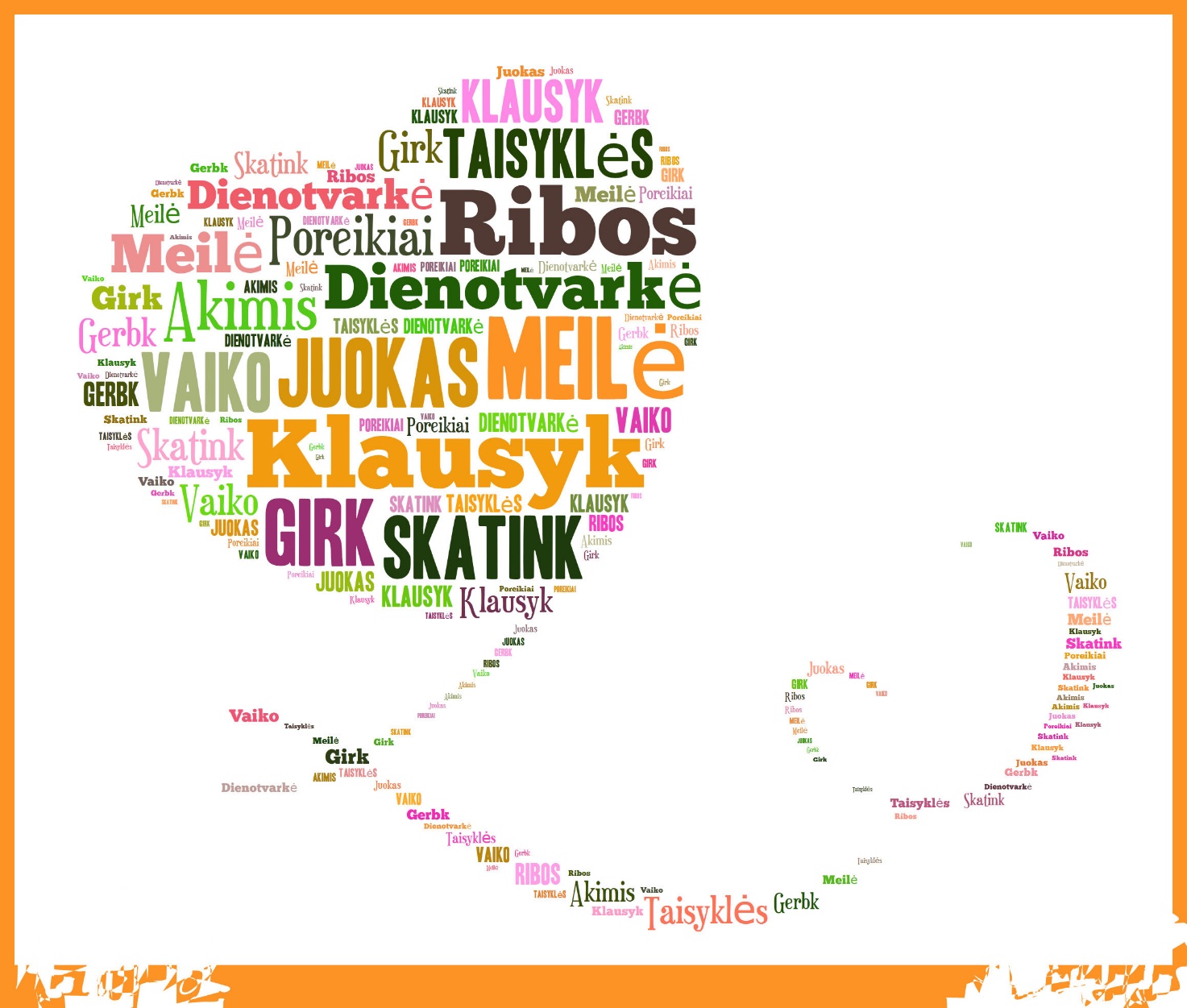                                                      Semeliškės   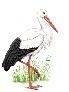                                                                          2019 TURINYSI. Bendrosios nuostatos.......................................................................................31. Vaikai ir jų poreikiai  .....................................................................................32. Pedagogų ir kitų specialistų pasirengimas......................................................43. Įstaigos savitumas...........................................................................................44. Tėvų (globėjų) ir vietos bendruomenės poreikiai...........................................55. Bendravimas su šeima ...................................................................................56. Požiūris įvaiką ir jo ugdymą...........................................................................67. Ugdymo filosofiniai pagrindai........................................................................6II. Ikimokyklinio ugdymo principai....................................................................7III. Ikimokyklinio ugdymo programos tikslas, vertybės  ir  uždaviniai..............7IV. Ugdymo modelis, turinys, metodai ir priemonės...........................................8-71V. Vaikų ugdymo pasiekimų ir jų vertinimas....................................................72VI. Naudota literatūra ir informacijos šaltiniai..................................................73                                                PRITARTA                                                                                           Elektrėnų savivaldybės administracijos                                                                                direktoriaus 2020 m. sausio 3 d.                                                              įsakymu Nr. 03V-7   PATVIRTINTA   Semeliškių vaikų darželio „Gandriukas“   direktoriaus 2020 m. sausio 8 d.    įsakymu Nr. V-1SEMELIŠKIŲ VAIKŲ DARŽELIO „GANDRIUKAS“IKIMOKYKLINIO UGDYMO PROGRAMA„DUOK VAIKUI SPARNUS“I. BENDROSIOS NUOSTATOSŠvietimo teikėjo pavadinimas: Elektrėnų sav. Semeliškių vaikų darželis „Gandriukas“.Teisinė forma priklausomybė:  biudžetinė savivaldybės įstaiga.Vaikų darželio steigėjas: Elektrėnų savivaldybės taryba, Rungos g. 5, LT-26110 ElektrėnaiGrupė: neformaliojo švietimo mokykla.Tipas: darželis.Ugdymo forma – dieninė.Ugdymo kalba – lietuvių.Darželio buveinė (adresas): Vievio g. 5 g., LT – 21302, Semeliškių mstl., Elektrėnų sav.Darželis yra viešasis juridinis asmuo, turintis antspaudą su savo pavadinimu, sąskaitas banko įstaigoje įstatymo numatyta tvarka.Darželio el. p. semeliskiuvdarzelis@gmail.com                                                                                                                                                                                                         Darželyje ugdomi nuo 2 – 6 metų vaikai. Vaikai ir jų poreikiai         		 Darželyje kiekvienas vaikas skirtingas ir kartu svarbiausias asmuo, kuriam sudarytos sąlygos augti ir tobulėti, būti vertinamam kaip asmenybė. Kadangi kiekvienas vaikas – nepakartojama asmenybė, turinti tik jai vienai būdingų lūkesčių, galių, ugdymosi poreikių, programa  orientuota į jų tenkinimą:	pagrindinių prigimtinių (fiziologinių ir psichologinių) poreikių: sveikatos, judėjimo, aktyvumo, meilės, saugumo, savarankiškumo, bendravimo, pripažinimo, pagarbos, paramos, dėmesio, žaidimo, pasaulio pažinimo, aktyvumo, savigarbos, saviraiškos; 	 specialiųjų poreikių: gabių, socialinės atskirties šeimose augančių, specialiųjų ugdymosi poreikių turinčių ir kt.          Šiuolaikiniai vaikai vadinami ,,interneto amžiaus“, kartos vaikais. Jie auga su kompiuteriais, mobiliaisiais telefonais, fotoaparatais, skaitmeninėmis knygomis bei žaislais. Tai nekantrūs, nenustygstantys vietoje, aktyvūs, judrūs,  ,,susidraugavę’’ su  skaitmeninėmis technologijomis vaikai, labiausiai iš visų kartų reikalaujantys pagarbos sau ir siekiantys būti visur geriausi. Linkę eksperimentuoti, tyrinėti ir išmėginti, norintys veiklos, kuri būtų įdomi, naudinga ir veiksminga.            Tam, kad geriau pritaikytume ugdymo turinį vaikų poreikiams ir mokymosi stiliui, atsižvelgėme į šiuolaikinių vaikų ypatumus:sudaryti galimybes pačiam vaikui susikurti, keisti, pertvarkyti aplinką; kurti vaikų ugdymosi situacijas, kupinas žaismės, nuotykių, atradimų;kurti situacijas, kurios skatintų vaikus spręsti problemas, tyrinėti ir kritiškai mąstyti;skatinti vaikų veiklą grupelėmis.        		  Vaikai, turintys kalbėjimo ir kalbos sutrikimų, integruojami į bendrosios paskirties grupę. Jiems teikiama logopedo pagalba. Vaikams higienos ir sveikos gyvensenos įgūdžius formuoja ir atlieka prevencinį darbą visuomenės sveikatos priežiūros specialistas. Muzikos  vaikus moko meninio ugdymo pedagogas. Vaikas gyvena čia ir dabar. Jis džiaugiasi, įgyvendindamas savo pomėgius darželio aplinkoje patirdamas naujus įspūdžius.		Pedagogų ir kitų specialistų pasirengimas     		 Darželyje dirba kvalifikuoti, turintys reikiamą išsilavinimą ir kvalifikaciją, savo darbą išmanantys pedagogai: ikimokyklinio ugdymo mokytojai, meninio ugdymo pedagogas. Vykdoma gerosios patirties sklaida, projektinė veikla, realizuojant mokytojų individualius gebėjimus. Mokytojai ieško dermės tarp tradicinių ugdymo būdų ir naujovių, siekia kokybiško, šiuolaikiško ugdymo. Savo darbe naudoja informacines komunikacines technologines priemones.     		  Sudarytos tinkamos darbo sąlygos, įskaitant  profesionalų vadovavimą, kuris suteikia  galimybę stebėti, apmąstyti, planuoti, dirbti komandoje ir bendradarbiauti su tėvais. Analizuojami rezultatai, pasiekimai.Įstaigos savitumas         Darželis atviras visiems vaikams. Mišraus amžiaus grupė tarsi gyvas socialinis organizmas, kur vaikas nuosekliai ir harmoningai išgyvena savo augimą kaip šeimoje, ruošiasi perėjimui iš vaikystės į suaugusiųjų pasaulį. Mišri amžiaus grupė ypač naudinga vienturčiams vaikams, noriai lankomos brolių ir seserų, giminaičių, kaimynų, draugų.        Organizuojamos įvairios šventės, pramogos, dalyvaujame savivaldybės, respublikiniuose projektuose.          Darželio teritorijoje ant senos katilinės kamino gandrai susirentė savo namus. Tai nepakartojamas vaizdas parskridus pavasarį gandrams į savo namus. Rudeniop gandrų šeimyna gerokai pagausėja. Kiekvienais metais išskrenda žiemoti į šiltuosius kraštus po 2-3 jauniklius. Visą gandrų gyvenimą nuo pavasario iki rudens stebi vaikai.                                                                                                  Bendruomenės nariai, tėveliai, pedagogai paremia darželį pervesdami 2 procentus pajamų mokesčio.          Įstaigos aplinka pritaikyta visuminiam vaiko ugdymuisi. Grupių erdvės skirstomos į veiklos zonas, yra  poilsio kampeliai, kur vaikas gali pabūti vienas, pailsėti. Veiklos zonas vaikai renkasi pagal savo pomėgius ir įgūdžius. Vaikai turi poilsio kambarį. Darželio ugdomoji aplinka – tiek vidinė, tiek išorinė – meniška, jauki.	          Sveikatinimo idėjos, kultūrinio gyvenimo intensyvėjimas, susipažinimas su  praeityje garsių bei šiuo metu gyvenančių miestelio ir krašto meno ir kultūros žmonių darbais padeda ugdyti vaikuose sveikos gyvensenos pradmenis, grožio supratimą, kūrybiškumą, leidžia išplėsti ugdymo procesą už įstaigos ribų. Vaikai lankosi miestelio bibliotekoje, gimnazijoje, pas ūkininkus, prie Strėvos upės, aplanko istorines vietas.	         Darželio bendruomenė yra atvira pokyčiams bei naujovėms. Grupėse vaikai žaidžia su  šviesos stalu, interaktyviomis priemonėmis, daug dėmesio skiriama eksperimentinei, tiriamajai veiklai.    Palaikomas glaudūs santykiai su gimnazijos priešmokyklinio amžiaus vaikais ir mokytojais, siekiant užtikrinti sklandų vaikų perėjimą iš darželio į mokyklą. Rengiami bendri renginiai.Darželyje kuriama savita jauki aplinka, siejama su tautos kultūra. Sudarytos palankios sąlygos vaikams, jų asmenybės sklaidai tobulėti, realizuoti save įvairioje aplinkoje. Organizuojamos įvairios šventės, pramogos. Darželis renovuotas, atnaujinti vaikų baldai, žaislai,  priemonės. Tėvų (globėjų) ir vietos bendruomenės poreikiai			Darželio bendruomenė stengiasi laiku reaguoti į tėvų poreikius ir lūkesčius vaiko atžvilgiu, vaiko ugdymo kultūrų įvairovės bei vaiko ugdymo modelių, kuriuos jiems gali pasiūlyti darželis, priimtinumą tėvams. Tėvų lūkesčiai susiję su vaiko ugdymu. Jiems labai svarbu, kad būtų sudarytos geros visapusiško ugdymo (si) sąlygos, kad būtų tenkinami specialieji ir išskirtinių gebėjimų turinčių vaikų poreikiai, teikiama specialistų pagalba. Visiems tėvams svarbu yra: ikimokyklinio ugdymo įstaigos aplinkos saugumas, pasitikėjimas ikimokyklinio ugdymo paslaugų teikėju, vaiko poreikių tenkinimas.Atsižvelgiame į tėvų lūkesčius, kurie tikisi, kad darželyje vaikai:Jausis saugiai. Vaikas gali jaustis saugus, pradžioje būdamas suaugusiųjų globoje, palaipsniui ir pats mokosi saugoti save.Judės. Vaikas nuolat juda, bėgioja, sportuoja, laipioja,  aktyviai veiklai skirtose zonose,  lauko aikštelėse.Žais. Kiekvienas vaikas turi galimybę žaisti su jam patinkančiais žaislais, pasirinkti žaidimo vietą, draugus. Žaisdamas jis išreiškia savo socialinę patirtį, bendrauja.Mokysis bendrauti. Vaikas nori būti gerbiamas, kitų pripažintas, kaip turintis savitų gabumų, vertingų savybių, išlikti savitu, skirtingu nuo kitų.Galės patenkinti savo smalsumą. Tenkindamas savo smalsumą, vaikas kaupiažinias, veikia aplinkoje su įvairiais daiktais, kartu plečia savo žodyną. Vaikas nori viską paliesti, pajausti todėl, kad jo saviti mokymosi metodai.Mokysis savarankiškumo. Vaikas nori pats savarankiškai valgyti, rengtis, pasirinkti veiklą, priemones, žaislus.Produktyviai ir kūrybingai veiks. Šiuolaikinėje žinių ir technologijų visuomenėje augantis vaikas domisi, nori žaisti kompiuterinius ir kt. žaidimus. Vaikas beveik visada nori ką nors veikti: piešti, lipdyti, konstruoti. Tam, kad vaikas nuolat galėtų įgyvendinti savo sumanymus, jam sudaromos palankios sąlygos tai atlikti, sukuriant lanksčią ir mobilią ugdymosi aplinką.Tėvų manymu, svarbūs ikimokyklinio ugdymo kokybės aspektai yra: personalo šiluma santykiuose su vaikais ir jų tėvais, saugumo ir sveikatos užtikrinimas, vaikams siūlomos socialinės ir fizinės veiklos įvairovė.Bendradarbiavimas su šeimaTėvų ir pedagogų bendravimas ir bendradarbiavimas grindžiamas pasitikėjimu, abipuse pagarba, dėmesiu ir konfidencialumu, aktyvia partneryste ir atsakomybe, pagarba vienas kito poreikiams ir interesams. Bendraujant ir bendradarbiaujant su ugdytinių šeimomis, kuriama bendruomenė, įstaigos kultūra, vertybės, tradicijos, užtikrinama ugdymo tąsa ir kokybė. Įstaigoje jautriai reaguojama į šeimos poreikius:Ikimokyklinio ugdymo mokytojas susipažįsta su vaiko ugdymo tradicijomis šeimoje, jo kultūrine ir socialine aplinka, vertina tėvų (globėjų), kitų vaiko artimųjų vaidmenį ugdant vaiką, aptaria lūkesčius.Daugiavaikėms šeimoms padedama gauti socialinę paramą – mokesčio nuolaidą, susitvarkyti dokumentus.Prireikus ikimokyklinio ugdymo mokytojas rekomenduoja vaiko tėvams (globėjams) konsultuotis su švietimo pagalbos specialistais (logopedu), kreiptis į įstaigos Vaiko gerovės komisiją ar pedagoginę psichologinę tarnybą dėl vaiko ugdymosi poreikių. Sąveika su tėvais (globėjais) grindžiama nuolatiniu individualių vaiko ugdymosi poreikių ir galimybių aptarimu, tinkamų ugdymosi pasiekimų bei pažangos vertinimo metodų parinkimu,dalijimusi informacija ir patirtimi apie vaiko ugdymą ir ugdymąsi, daromą pažangą.Rizikos grupės šeimos lankomos namuose.Bendradarbiavimo su šeima būdai ir formosTėvų susirinkimaiKonsultacijosIndividualūs pokalbiaiApsilankymai namuose (reikalui esant)IšvykosŠventiniai renginiaiBendra veikla ir darbų parodosSkelbimų lentosĮrašai grupės dienyneElektroninis paštasInternetinė svetainė, socialiniai tinklaiPožiūris į vaiką ir jo ugdymą  Vaikų ugdymas ir ugdymasis grindžiamas požiūriu:Vaikai aktyviai mokosi ir pažįsta juos supantį pasaulį praktiškai bandydami, tyrinėdami, kurdami.Veiksmingiausiai vaikai ugdosi aplinkoje, kurioje yra saugus, gerbiamas, kurioje,  pripažįstama jo nuomonė ir tenkinami jo poreikiai.Žaidimas – svarbiausias vaiko socialinio, emocinio ir pažintinio ugdymosi variklis.Savo sukauptą patirtį, žinojimą ir gebėjimus vaikai parodo skirtingais būdais – žaisdami, bendraudami, kabėdami, tyrinėdami, spręsdami kasdienes problemas, kurdami.Vaiko ugdymas yra integralus.  Jo fizinio, emocinio, socialinio ir pažintinio ugdymosi sritys yra susijusios ir vienodai svarbios.Kiekvieno vaiko ugdymosi tempas yra individualus, todėl  vaikų pasiekimai įvairiose srityse skirtingi.Vaiko ugdymasis vyksta daugialypiame socialiniame ir kultūriniame kontekste (gerovės ar skurdo sąlygomis, vienkalbėje ar daugiakalbėje, miesto ar kaimo aplinkoje) ir yra jo veikiamas.Vaiko raida yra skatinama, kai jam keliami iššūkiai yra šiek tiek  didesni už jo gebėjimus.Ugdymo filosofiniai pagrindai       Ugdymo procese įstaiga remiasi Ž.Pjažė,  A.Maceinos  filosofinėmis teorijomis.        Labai artima Ž. Pjažė filosofija. Ž. Pjažė pirmasis pabrėžė žaidimą kaip svarbiausią mokymo būdą. Simboliniai žaidimai, kai mažieji kepa pyragėlius iš smėlio arba joja ant pagalio kaip ant arklio, arba vairuoja menamą automobilį, lavina jų intelektą. Šiame procese jie suteikia daiktams reikšmę, priskiria reikiamas funkcijas.       	Šveicarų mokslininko teigimu, vaikai mokosi tada, kai sąveikauja su aplinka. Mažieji patys konstruoja žinias apie pasaulį suteikdami reikšmes žmonėms, vietovėms, daiktams. Tokiu - aktyviu - būdu gautos žinios kur kas reikšmingesnės, negu išmoktos pasyviai. Vaikai išmoksta kur kas geriau, kai daro ką nors savarankiškai, o ne gauna gatavus atsakymus. Ž. Pjažė teigė, jog vaikai noriai mokosi tik tada, kai jiems smalsu ką nors sužinoti.      Darželyje dėmesys skiriamas pedagogų ir tėvų bendravimui ir bendradarbiavimui. Tai pabrėžiama Z. Froido teorijoje. Jis teigia, kad žmogaus elgesiui didžiulę įtaką daro biologiniai instinktai. Jo teiginys, kad, tėvų įtaka yra lemiamas veiksnys formuojantis sveikai asmenybei – neginčijamas teiginys.     	  Daug dėmesio skiriame vaikų tautiniam auklėjimui. A. Maceina pabrėžia, kad tautos sąvoka yra neatskiriamai susijusi su tėvynės sąvoka. II. IKIMOKYKLINIO UGDYMO PRINCIPAIIkimokyklinio ugdymo programos turinys sudarytas remiantis šiais principais:1. Visoms šeimoms  ir jų vaikams prieinama paslauga.2. Kokybiškas ugdymas ir mokymasis ikimokykliniame amžiuje sąlygoja vaiko fizinę ir psichinę gerovę, apimančią socialinę, pažinimo ir emocinę vaiko raidą, ir padeda įgyti sunkumų įveikimo gebėjimus.3. Tėvų ir pedagogų bendradarbiavimas sukuria vaikui geriausias ugdymosi galimybes.4. Vaiko mokymasis žaidžiant yra pagrindinis jo ugdymosi būdas.5. Vaikui svarbu atrasti galimybes mokytis kartu, bendraamžių grupėje.6. Vaiko mokymasis turi būti džiaugsmingas ir entuziastingas, drąsiai ir kūrybingai priimant su mokymusi susijusius naujus iššūkius.7. Ugdant vaiką atsižvelgiama į jo individualumą ir specialiuosius ugdymosi poreikius.8. Kvalifikuotas personalas, kurio mokymasis leidžia jiems gerai atlikti profesinį vaidmenį.III. IKIMOKYKLINIO UGDYMO PROGRAMOS TIKSLAS, VERTYBĖS  IR UŽDAVINIAI       Tikslas – atsižvelgiant į vaiko prigimtines galias, jo individualią patirtį, vadovaujantis raidos dėsningumais, padėti  vaikui išsiugdyti savarankiškumo, sveikos gyvensenos, pozityvaus bendravimo su suaugusiais ir vaikais, kūrybiškumo, aplinkos ir savo šalies pažinimo, mokėjimo mokytis pradmenis. VERTYBĖS	Sieksime, kad vaikas taptų:	1. Laisva, kūrybiška asmenybe	2. Aktyviu bendruomenės dalyviu	3. Sėkmingai besimokančiuUŽDAVINIAISergėti ir stiprinti vaikų sveikatą, sudarant sąlygas aktyviam judėjimui, grūdinimui, sveikai mitybai, žalingų įpročių prevencijai; sudaryti saugią aplinką, padedančią adaptuotis ikimokyklinėje įstaigoje bei sėkmingai ugdytis.Skleisti olimpizmo dvasią, ugdant kilnų ir garbingą elgesį ne tik sporte, bet ir gyvenime, tikslo siekimą, kūno, valios ir minčių darną, džiaugsmą dėl įdėtų pastangų, draugiškumo ir bendradarbiavimo jausmą.Plėsti vaikų supratimą apie juos supantį pasaulį, sudarant galimybę laisvai judėti, stebėti, pažinti, tyrinėti, bandyti, veikti, dalintis patirtimi.Sudaryti sąlygas vaikų kūrybiškumo plėtotei, sugebėjimui atskleisti save įvairiomis meninėmis priemonėmis ir būdais, kaip vertybę akcentuojant patį kūrybos procesą ir dalyvavimą jame. Plėtoti vaiko emocinę, socialinę ir kultūrinę patirtį, puoselėjant kultūros vertybes, tautos ir šeimos tradicijas.Akcentuoti vaiko ir gamtos ryšį, sužadinant smalsumą sąlyčiui su gamta ir aplinka, pajaučiant save gamtos dalimi.Plėtoti ypatingų ir specialiųjų poreikių turinčių vaikų gebėjimus, tenkinant jų individualius poreikius.Siekti glaudžios, užtikrinančios visapusišką vaiko vystymąsi partnerystės su šeima, bendruomene, socialiniais partneriais.IV. UGDYMO MODELIS, TURINYS, METODAI IR PRIEMONĖS	Ikimokyklinio ugdymo programos ugdymo turinys orientuotas į ikimokyklinio amžiaus vaikų galimybes ir augimą, sudarytos pagal sritis (žr. Ugdymo modelis). Ugdymosi pasiekimo sritys išdėstytos pagal vaiko lūkesčius (sveikas, orus,  bendraujantis, smalsus, kuriantis, sėkmingai besiugdantis). Šios sritys apima ir aštuoniolika pagrindinių ugdymo sričių, rekomenduojamų Ikimokyklinio ugdymo vaiko pasiekimų apraše. Sritys išskirtos siekiant visuminio vaiko asmenybės ugdymosi ir atsižvelgiant į vaiko raidos bei ugdymosi ypatumus. Kiekvienoje ugdymo(si) sričių numatoma žingsniais vaiko pasiekimas ir ugdymo gairės. Ugdymosi gairėse pateikiamos tik tam tikros galimos vaikų ugdymosi situacijos (veiklos, veiksenos, pedagogo veikla). Pedagogas pasinaudodamas ugdymo gairėmis pats kuria ir įgyvendina ugdymo turinį, atsižvelgdamas į kiekvieno vaiko ar vaikų grupės ugdymosi poreikius.       Metinis grupės veiklos planas rengiamas mokslo metų pradžioje, tai - orientyras, nevaržantis pedagogo, leidžiantis jam kūrybingai organizuoti savo veiklą, ją įvertinti ir koreguoti, atsižvelgiant į kiekvieno vaiko amžių, jo patirtį, vaiko bei grupės individualumą.                 Planuojant ugdymą, vadovaujamasi pasirinktu planavimo principu – teminiu, orientuojantis į ugdytinas sritis. Planuojant ugdomąją veiklą, mokytojai kūrybingai naudojasi darželyje sukaupta metodine medžiaga ir pačių pagamintomis priemonėmis. Ugdymo turinys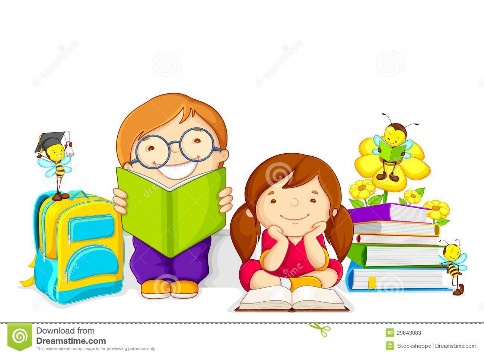 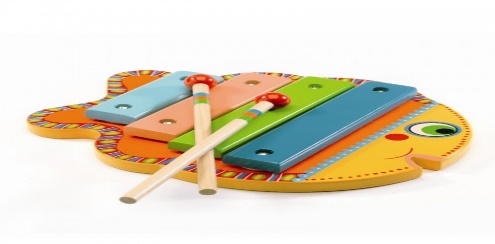 Ugdymo metodai ir priemonėsUgdymo metodai parenkami taip, kad atitiktų vaikų amžių ir galimybes, individualius ugdymo(si) poreikius. Planuojant ugdomąją veiklą, pedagogai naudojasi darželyje sukauptomis    priemonėmis ir pačių pagamintomis.Ugdymo metodai:Pagrindinis ugdymo metodas – žaidimas. Žaidžiant ugdomi visi vaikų gebėjimai. Jis skatina vaikų pozityvias emocijas, padeda formuotis kalbiniams įgūdžiams, natūraliai sukoncentruoja dėmesį į ugdomąją veiklą.Vaizdinis metodas – demonstravimas, stebėjimas – nukreiptas į vaizdinį formavimą apie vaikus supančią aplinką, jos reiškinius.Praktinis metodas – vaikų darbai, praktinė veikla, tyrinėjimai, stebėjimai, eksperimentavimai.Žodinis metodas – pokalbis, pasakojimas, aptarimas, diskusija – suteikia galimybę perduoti ar gauti informaciją, natūraliai bendrauti.Kūrybinis metodas – sudarantis sąlygas vaikams kelti ir įgyvendinti savo idėjas. Pažintinės – edukacinės ekskursijos, išvykos – padeda pažinti ir suprasti supančią aplinką. Sportinės veiklos metodai – estafetės, varžybos, fiziniai pratimai.IKT taikymas – praktiniai užsiėmimai prie interaktyvios lentos, vaizdo medžiagos stebėjimas ir analizavimas multimedijos pagalba, kompiuteriniai žaidimai.Namų užduotys– tai siekis įtraukti tėvus į ugdymo procesą, paskatinti juos bendrai veiklai su savo vaikais.Organizuojant ugdymo procesą taikomi aktyvūs netradiciniai ugdymo(si) metodai:grupinis ir individualus darbas (darbas mažose grupelėse);„minčių lietus“;inscenizacija;video medžiagos žiūrėjimas.     Siekiame, kad mokymo priemonės tenkintų vaiko poreikį žaisti, bendrauti, judėti, skatintų norą  puoselėti ir saugoti savo ir kitų sveikatą, skatintų vaiko savarankiškumą, saviraišką, kūrybingumą, meninių gebėjimų ugdymą(si).V. UGDYMO PASIEKIMAI IR JŲ VERTINIMAS	Vertinimo tikslas – atsižvelgiant į vaiko patirtį, nustatyti pasiekimų lygį ir numatyti ugdymo(si) būdus, siekiant pritaikyti ugdymo(si) procesą vaiko poreikiams ir galimybėms. Vertinimo rezultatai panaudojami ugdymo proceso planavimui, ugdomosios veiklos individualizavimui, tėvų informavimui ir konsultavimui.	Vertinimo paskirtis – padėti vaikui tobulėti. Pedagogas, stebėdamas vaiko pažangą, išsiaiškina, ko gali pasiekti vaikas atitinkamame amžiaus tarpsnyje, bei nusistato ugdymo tikslus, uždavinius ir numato ugdymo(si) rezultatus. Vaiko pažangos ir pasiekimų vertinimas padeda ir tėvams kelti reikalavimus, kurie atitiktų vaiko pasiekimų žingsnius, priderinti savo lūkesčius prie galimybių, gebėjimų, jei reikia – keisti ugdymo šeimoje sampratą.	Įstaigoje sukurta vertinimo sistema, kuri padeda tinkamai pažinti vaiką (fizinę brandą, savijautą, poreikius ir interesus, gebėjimo lygį, šeimos lūkesčius). Visuminis vaikų pasiekimų vertinimas atliekamas du kartus per metus: vaikui atėjus į įstaigą ar mokslo metų pradžioje (spalio mėn.) ir baigiantis mokslo metams (balandžio mėn.). Tarpiniai vertinimai gali būti atliekami, jei išryškėja ugdymo(si) spragos.	Vertinimas – nuolatinis procesas, kuris vyksta pastoviai. Pedagogas, siekdamas kuo geriau pažinti vaiką, išsiaiškinti jo poreikius, gebėjimus, nuolat jį stebi ir vertina. 	Individualizuojant vaikų ugdymo procesą, naudojama šešių žingsnių vertinimo metodika. Surinkti duomenys apie vaikų ugdymosi pasiekimus analizuojami, pasitelkiant linijines diagramas, lenteles ar voratinklį. (Pedagogai pasirenka). Jis vaizdžiai parodo individualią vaiko kiekvienos srities pažangą. Šie duomenys panaudojami kryptingai planuojant ir organizuojant vaikų ugdymą. Linijinės diagramos, lentelės, ar voratinklis padeda išryškinti ugdymosi pasiekimų sritis, kurioms reikia skirti daugiau dėmesio, jame atsispindi vaikų individualūs pasiekimai.	Esant elgesio ar įgūdžių ir patirties stokai, informuojama Vaiko gerovės komisija, kuri pasirūpina, kad vaikui (šeimai) būtų suteikta specialistų pagalba. Specialiųjų poreikių vaikams atliekamas tarpinis vertinimas. Logopedas ir spec. pedagogas vaikų pasiekimus fiksuoja dienynuose bei ugymo(si) pasiekimų aprašuose.Pasiekimai fiksuojami grupės dienynuose savaitės refleksijos skiltyje. Kiekvienam vaikui kaupiamas jo pasiekimų aplankas. Jį sudaro:Iš tėvų gauta informacija apie vaiko individualius įpročius, kaip jis augo, vystėsi, kokia jo sveikata, charakteris, kokios paramos jam reikia, kokie jo tėvų lūkesčiai.Vaiko darbeliai ir jų analizė.Specialistų pastabos, komentarai, pagyrimai ir paskatinimai.	Ugdymo pasiekimų vertinimo metodai: vaiko veiklos stebėjimas (informacijos kaupimas, nesikišant į vaiko veiklą), pokalbiai, vaikų komentarai, vaikų kūrybinių darbų analizė, pokalbiai su tėvais, tyrimai (situacijų sudarymas, siekiant išsiaiškinti vaiko patirtį ir pan.).Vadovaujantis amžiaus tarpsnių vystymosi ypatumais bei pasiekimų žingsniais, vertinami atskirų ugdymo(si) sričių pasiekimai ir nustatomas vaiko pasiekimų lygis, kuris fiksuojamas pasiekimų sričių ir kompetencijų vertinimo schemose. Jo pagrindu nustatomi nauji ugdymo tikslai ir uždaviniai.	Vaikų ugdymo(si) pasiekimai aptariami mokytojų taryboje. Tėvams informacija pateikiama individualių pokalbių metu. Vaikui išeinant iš darželio, tėvams perduodamas tik vaiko darbelių aplankas. PRITARTASemeliškių vaikų darželio tarybos2019 m. lapkričio 19 d. posėdžio protokolu Nr. 1S-4.                   VI. NAUDOTA LITERATŪRA IR ŠALTINIAILietuvos Respublikos švietimo įstatymas. 2011-03-17, Nr.XI-1281.Jungtinių Tautų vaiko teisių konvencija. Ratifikuota 1995 m. liepos 3 d. Nr.I-983.Vaiko gerovės valstybės politikos koncepcija. 2003-05-20,  Nr.IX-1569. Valstybinė švietimo 2013-2022 metų strategija. 2013-12-23 Nr. XII – 745.Ikimokyklinio ugdymo programų kriterijų aprašas. ŠMM, 2011-06-07, Nr.V-1009Ikimokyklinio amžiaus vaikų pasiekimų aprašas. V., Švietimo aprūpinimo centras, 2014.Ikimokyklinio ugdymo metodinės rekomendacijos. V.,Švietimo aprūpinimo centras, 2015.Bakūnaitė J. Humanistinio vaikų ugdymo programa. Auginu gyvybės medį. Vilnius, 1998Birontienė Z., Budrikaitė A. Ikimokyklinio amžiaus vaikų olimpinio ugdymo programa. U., 201410. Metodinės rekomendacijos Ikimokyklinio ugdymo programai rengti. V., Švietimo aprūpinimo centras, 200611. Ankstyvojo ugdymo vadovas. sud. Monkevičienė O. V., Minklės leidyba, 2001. 12. Dodge D. T., Colker L. J., Heroman C. Ikimokyklinio amžiaus vaikų kūrybiškumougdymas. Vilnius, 2007.13. Bulotaitė L., Gudžinskienė V., Monkevičienė O., Jakučiūnienė D. Gyvenimo įgūdžių ugdymas. Ikimokyklinis amžius. V., Švietimo aprūpinimo centras, 2004.14. Molcho S. Vaikų kūno kalba. Alma littera, 2006.15. Žmuidienė G., Milvydienė A. Sveikos ir saugios gyvensenos ugdymas darželyje. Klaipėda, „Pėdsakai“, 2003.16. Žukauskienė R. Raidos psichologija. V., Margi raštai, 2002.17. www.smm.lt 18. www.ikimokyklinis.lt 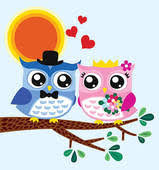 Programą rengė:Direktorė Angelė BudėnienėIkimokyklinio ugdymo mokytoja Dovilė SlomskaitėKASDIENIO GYVENIMO ĮGŪDŽIAIKASDIENIO GYVENIMO ĮGŪDŽIAIKASDIENIO GYVENIMO ĮGŪDŽIAIKASDIENIO GYVENIMO ĮGŪDŽIAINoriai ugdosi sveikam kasdieniam gyvenimui reikalingus įgūdžius.Noriai ugdosi sveikam kasdieniam gyvenimui reikalingus įgūdžius.Noriai ugdosi sveikam kasdieniam gyvenimui reikalingus įgūdžius.Noriai ugdosi sveikam kasdieniam gyvenimui reikalingus įgūdžius.Tvarkingai valgo, savarankiškai atlieka savitvarkos veiksmus: apsirengia ir nusirengia, naudojasi tualetu, prausiasi, šukuojasi. Saugo savo sveikatą ir saugiai elgiasi aplinkoje.Tvarkingai valgo, savarankiškai atlieka savitvarkos veiksmus: apsirengia ir nusirengia, naudojasi tualetu, prausiasi, šukuojasi. Saugo savo sveikatą ir saugiai elgiasi aplinkoje.Tvarkingai valgo, savarankiškai atlieka savitvarkos veiksmus: apsirengia ir nusirengia, naudojasi tualetu, prausiasi, šukuojasi. Saugo savo sveikatą ir saugiai elgiasi aplinkoje.Tvarkingai valgo, savarankiškai atlieka savitvarkos veiksmus: apsirengia ir nusirengia, naudojasi tualetu, prausiasi, šukuojasi. Saugo savo sveikatą ir saugiai elgiasi aplinkoje.ŽingsniaiVaikų pasiekimaiUgdymo gairės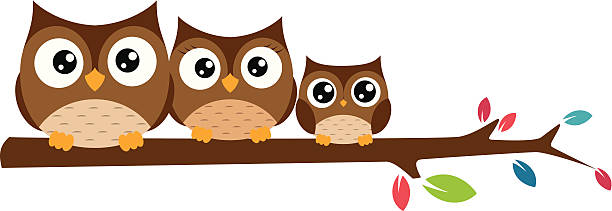 1-asis žingsnisBando savarankiškai valgyti ir gerti iš puodelio.Skatinti valgyti pirštais. Tirštą maistą duoti tik šaukšteliu, skystą iš puoduko, kad jaustų skirtumą tarp to, ką valgo ir ką geria. Žaidžiant mokyti laikyti šaukštelį, puodelį, semti šaukšteliu ir pan. Žaisti žaidimą „Pamaitinkime lėlytę, meškutį“, pratinti būti savarankiškam.Skatinti valgyti pirštais. Tirštą maistą duoti tik šaukšteliu, skystą iš puoduko, kad jaustų skirtumą tarp to, ką valgo ir ką geria. Žaidžiant mokyti laikyti šaukštelį, puodelį, semti šaukšteliu ir pan. Žaisti žaidimą „Pamaitinkime lėlytę, meškutį“, pratinti būti savarankiškam.2-asis žingsnisValgo ir geria padedamas arba savarankiškai.Skatinti vaiką valgyti savarankiškai, pasakant ar parodant, kaip valgo grupės vaikai. Žaisti žaidimus „Su kuo lėlytė valgo?“, „Meškiukas nori valgyti“.Skatinti vaiką valgyti savarankiškai, pasakant ar parodant, kaip valgo grupės vaikai. Žaisti žaidimus „Su kuo lėlytė valgo?“, „Meškiukas nori valgyti“.2-asis žingsnisKartais parodo mimika, ženklais arba pasako, kada nori tuštintis ir šlapintis. Suaugusiojo rengiamas vaikas „jam padeda“. Suaugusiojo padedamas plaunasi, šluostosi rankas, išpučia nosį. Paprašytas padeda žaislą į nurodytą vietą.Atsižvelgiant į vaiko tuštinimosi ir šlapinimosi įgūdžius sodinti ant puoduko ar klozeto.Grupėje turėti didelę lėlę su drabužių rinkiniu, siūlyti vaikui ją rengti žaidžiant žaidimą „Lėlytė eina į lauką“. Žaisti žaidimus imituojant rengimosi veiksmus (pvz., pritaikyti tam žaidimą „Jurgelis meistrelis“). Rengiant vaiką, pratinti apsirengti ir nusirengti drabužėlius tam tikra tvarka, rengti žaidinant „Šmurkšt kojytę į kojinytę (batuką)“ ir t. t.Kurti žaidybines situacijas, skatinančias vaiką panaudoti savo mokėjimus ir įgūdžius: „Parodykime meškučiui, kaip plauname rankeles, išpučiame nosį.“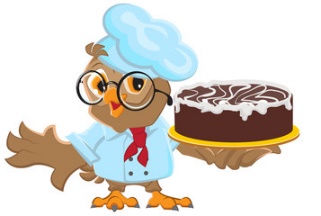 Kurti siužetines situacijas, skatinančias vaiką padėti žaislą į jam skirtą vietą. „Mašinytė grįžta į garažą“, „Lėlytė sėdasi prie stalo, gulasi į lovytę (vežimėlį)“, „Kamuoliukai pavargo ir nori pailsėti“ ir t. t.Atsižvelgiant į vaiko tuštinimosi ir šlapinimosi įgūdžius sodinti ant puoduko ar klozeto.Grupėje turėti didelę lėlę su drabužių rinkiniu, siūlyti vaikui ją rengti žaidžiant žaidimą „Lėlytė eina į lauką“. Žaisti žaidimus imituojant rengimosi veiksmus (pvz., pritaikyti tam žaidimą „Jurgelis meistrelis“). Rengiant vaiką, pratinti apsirengti ir nusirengti drabužėlius tam tikra tvarka, rengti žaidinant „Šmurkšt kojytę į kojinytę (batuką)“ ir t. t.Kurti žaidybines situacijas, skatinančias vaiką panaudoti savo mokėjimus ir įgūdžius: „Parodykime meškučiui, kaip plauname rankeles, išpučiame nosį.“Kurti siužetines situacijas, skatinančias vaiką padėti žaislą į jam skirtą vietą. „Mašinytė grįžta į garažą“, „Lėlytė sėdasi prie stalo, gulasi į lovytę (vežimėlį)“, „Kamuoliukai pavargo ir nori pailsėti“ ir t. t.3-iasis žingsnisSavarankiškai valgo ir geria. Pradeda naudoti stalo įrankius. Pasako, ko nori ir ko nenori valgyti.Skatinti ragauti ir valgyti įvairų maistą. Pratinti gerai sukramtyti maistą, neskubinti valgančio vaiko, mokyti valgyti ramiai. Pratinti keltis nuo stalo tik baigus valgyti. Siūlyti žaisti žaidimus, mokant naudotis stalo įrankiais (pvz., „Gimtadienis“, „Kavinėje“ ir kt.). Prižiūrėti, kad vaikas valgytų su įrankiais taip, kaip jis gali, pagirti vaiką už pastangas. Turėti grupėje indelių, skatinti vaiką jais žaisti.Skatinti ragauti ir valgyti įvairų maistą. Pratinti gerai sukramtyti maistą, neskubinti valgančio vaiko, mokyti valgyti ramiai. Pratinti keltis nuo stalo tik baigus valgyti. Siūlyti žaisti žaidimus, mokant naudotis stalo įrankiais (pvz., „Gimtadienis“, „Kavinėje“ ir kt.). Prižiūrėti, kad vaikas valgytų su įrankiais taip, kaip jis gali, pagirti vaiką už pastangas. Turėti grupėje indelių, skatinti vaiką jais žaisti.3-iasis žingsnisPats eina į tualetą, suaugusiojo padedamas susitvarko. Suaugusiojo padedamas nusirengia ir apsirengia. Suaugusiojo padedamas bando praustis, nusišluostyti veidą, rankas. Padeda į vietą vieną kitą daiktą.Valgo gana tvarkingai. Primenamas po valgio skalauja burną. Pasako, kodėl reikia plauti vaisius, uogas, daržoves. Padeda suaugusiajam serviruoti ir po valgio sutvarkyti stalą.Mokyti taisyklingai naudotis tualetu.Žaisti žaidimus „Kuo aš apsirengsiu, eidamas į lauką ar iš darželio namo?“, „Aprenk draugą“. Skatinti klausytis ir (ar) imituoti eilėraštukus: R. Kašausko „Batukai pyksta“, R. Skučaitės „Močiutės spinta“.Naudoti įvairias spalvotas, kvepiančias vaikiškas higienos priemones. Kalbėtis su vaikais apie švarą. Skaityti kūrinėlius (pvz., K. Binkio „Jonas pas čigonus“). Sistemingai skatinti pažaidus sudėti žaislus ir kitas priemones į vietą.Tvarkyti žaislus, dainuojant dainelę: „Visi žaisliukai turi savo vietą, turi savo vietą, vietą numylėtą.“Priminti, kad vaikai valgytų neskubėdami. Su vaikais kalbėti apie tai, kad labai svarbu pusryčius, pietus, vakarienę valgyti tuo pačiu metu. Žaisti žaidimus, kuriuose formuojasi maitinimosi ritmo suvokimas (šeima, restoranas ir kt.).Žaidžiant vaikai mokomi atskirti pagrindines produktų grupes – pieną, mėsą, vaisius, daržoves. Kiekvieną kartą prieš valgant įtraukti vaikus į stalo padengimo veiklą, siekti, kad stalai būtų serviruojami pagal taisykles, patiekalus atitinkančiais indais. Kalbėtis su vaikais, kodėl reikia plauti vaisius, daržoves, uogas, sudaryti sąlygas mokytis praktiškai juos nuplauti.Mokyti taisyklingai naudotis tualetu.Žaisti žaidimus „Kuo aš apsirengsiu, eidamas į lauką ar iš darželio namo?“, „Aprenk draugą“. Skatinti klausytis ir (ar) imituoti eilėraštukus: R. Kašausko „Batukai pyksta“, R. Skučaitės „Močiutės spinta“.Naudoti įvairias spalvotas, kvepiančias vaikiškas higienos priemones. Kalbėtis su vaikais apie švarą. Skaityti kūrinėlius (pvz., K. Binkio „Jonas pas čigonus“). Sistemingai skatinti pažaidus sudėti žaislus ir kitas priemones į vietą.Tvarkyti žaislus, dainuojant dainelę: „Visi žaisliukai turi savo vietą, turi savo vietą, vietą numylėtą.“Priminti, kad vaikai valgytų neskubėdami. Su vaikais kalbėti apie tai, kad labai svarbu pusryčius, pietus, vakarienę valgyti tuo pačiu metu. Žaisti žaidimus, kuriuose formuojasi maitinimosi ritmo suvokimas (šeima, restoranas ir kt.).Žaidžiant vaikai mokomi atskirti pagrindines produktų grupes – pieną, mėsą, vaisius, daržoves. Kiekvieną kartą prieš valgant įtraukti vaikus į stalo padengimo veiklą, siekti, kad stalai būtų serviruojami pagal taisykles, patiekalus atitinkančiais indais. Kalbėtis su vaikais, kodėl reikia plauti vaisius, daržoves, uogas, sudaryti sąlygas mokytis praktiškai juos nuplauti.4-asis žingsnisDažniausiai savarankiškai naudojasi tualetu ir susitvarko juo pasinaudojęs. Šiek tiek padedamas apsirengia ir nusirengia, apsiauna ir nusiauna batus. Šiek tiek padedamas plaunasi rankas, prausiasi, nusišluosto rankas ir veidą. Priminus čiaudėdamas ar kosėdamas prisidengia burną ir nosį. Gali sutvarkyti dalį žaislų, su kuriais žaidė.Rekomenduoti tėvams aprengti vaikus patogiais ir lengvai aprengiamais drabužiais. Primenant eiliškumą, skatinti vaikus savarankiškai apsirengti ir nusirengti, tvarkingai susidėti drabužius.Mokyti vaikus taisyklingai plautis ir šluostytis rankas, praustis ir šluostytis veidą.Priminti, kad čiaudint ar kosint būtina prisidengti burną ir nosį. Priminti, kad naudotųsi nosinaite.Skatinti susitvarkyti žaislus, su kuriais žaidė, įvairiai motyvuojant, padedant.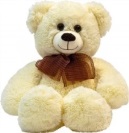 Rekomenduoti tėvams aprengti vaikus patogiais ir lengvai aprengiamais drabužiais. Primenant eiliškumą, skatinti vaikus savarankiškai apsirengti ir nusirengti, tvarkingai susidėti drabužius.Mokyti vaikus taisyklingai plautis ir šluostytis rankas, praustis ir šluostytis veidą.Priminti, kad čiaudint ar kosint būtina prisidengti burną ir nosį. Priminti, kad naudotųsi nosinaite.Skatinti susitvarkyti žaislus, su kuriais žaidė, įvairiai motyvuojant, padedant.4-asis žingsnisPasako, kad negalima imti degtukų, vaistų, aštrių ir kitų pavojingų daiktų.Pasiruošti ir naudoti vaizdines priemones apie saugų elgesį. Rodyti mokomuosius filmus. Žiūrinėjant paveikslėlius, vartant vaikiškus žurnalus, pastebėti ir parodyti dvejopas situacijas, pvz.: tas, kuriose saugu vaikui, ir tas, kuriose gali įvykti nelaimė. Skaityti, kurti kūrinėlius apie saugų elgesį.Organizuoti saugaus elgesio savaites (viktorinas), kviesti medicinos darbuotojus, gaisrininkus.Pasiruošti ir naudoti vaizdines priemones apie saugų elgesį. Rodyti mokomuosius filmus. Žiūrinėjant paveikslėlius, vartant vaikiškus žurnalus, pastebėti ir parodyti dvejopas situacijas, pvz.: tas, kuriose saugu vaikui, ir tas, kuriose gali įvykti nelaimė. Skaityti, kurti kūrinėlius apie saugų elgesį.Organizuoti saugaus elgesio savaites (viktorinas), kviesti medicinos darbuotojus, gaisrininkus.5-asis žingsnisValgo tvarkingai, dažniausiai taisyklingai naudojasi stalo įrankiais. Domisi, koks maistas sveikas ir visavertis. Serviruoja ir tvarko stalą, vadovaujamas suaugusiojo.Savo pavyzdžiu rodyti, kaip taisyklingai naudotis stalo įrankiais. Patraukliomis formomis paaiškinti pieno, mėsos, vaisių ir daržovių naudą. Papasakoti apie per didelio saldumynų kiekio žalą organizmui.Kviesti vaikus į talką dengiant stalą gimtadieniui, šventei.Savo pavyzdžiu rodyti, kaip taisyklingai naudotis stalo įrankiais. Patraukliomis formomis paaiškinti pieno, mėsos, vaisių ir daržovių naudą. Papasakoti apie per didelio saldumynų kiekio žalą organizmui.Kviesti vaikus į talką dengiant stalą gimtadieniui, šventei.5-asis žingsnisSavarankiškai apsirengia ir nusirengia, apsiauna ir nusiauna batus. Priminus plaunasi rankas, prausiasi, nusišluosto rankas ir veidą. Priminus tvarkosi žaislus ir veiklos vietą.Priminti, kad sudėtų ne tik gerai matomus žaislus, bet ir tuos, kurie yra po stalu, lova, spintele ir kt.Skatinti vaikų savarankiškumą.Pasiūlyti vaikams tvarkantis apsirengti specialiais vaikiškais darbo drabužiais – prijuostėlėmis, kepurėlėmis.Priminti, kad sudėtų ne tik gerai matomus žaislus, bet ir tuos, kurie yra po stalu, lova, spintele ir kt.Skatinti vaikų savarankiškumą.Pasiūlyti vaikams tvarkantis apsirengti specialiais vaikiškais darbo drabužiais – prijuostėlėmis, kepurėlėmis.5-asis žingsnisŽaisdamas, ką nors veikdamas stengiasi saugoti save ir kitus.Kartu su vaikais organizuoti viktorinas, projektus apie saugų vaikų elgesį.Diskutuoti su vaikais, kaip konfliktus spręsti taikiai.Žaidimas „Saugių žodžių piramidė“: kiekvienas vaikas „stato“ saugių žodžių piramidę, aukščiausia piramidė tampa saugaus elgesio nuostatomis.Kartu su vaikais organizuoti viktorinas, projektus apie saugų vaikų elgesį.Diskutuoti su vaikais, kaip konfliktus spręsti taikiai.Žaidimas „Saugių žodžių piramidė“: kiekvienas vaikas „stato“ saugių žodžių piramidę, aukščiausia piramidė tampa saugaus elgesio nuostatomis.5-asis žingsnisPriminus stengiasi sėdėti, stovėti, vaikščioti taisyklingai.Valgo tvarkingai. Pasako, jog maistas reikalingas, kad augtume, būtume sveiki. Įvardija vieną kitą maisto produktą, kurį valgyti sveika, vieną kitą – kurio vartojimą reikėtų riboti.Savo pavyzdžiu rodyti, kaip taisyklingai sėdėti, stovėti, vaikščioti. Stebėti ir priminti, kad taisyklingai sėdėtų.Kartu su vaikais aptarti, kodėl žmogus valgo. Paprašyti vaikų pasakoti, ką jie dažniausiai valgo pusryčiams, pietums ir vakarienei, diskutuoti, kurie iš jų vartojamų produktų,patiekalų yra naudingiausi jų augimui ir gerai savijautai.Vaikams pateikti paveikslėlius su įvairiais maisto produktais ir patiekalais, jais žaidžiant mokytis atskirti naudingą ir bevertį maistą. Savo pavyzdžiu rodyti, kaip taisyklingai sėdėti, stovėti, vaikščioti. Stebėti ir priminti, kad taisyklingai sėdėtų.Kartu su vaikais aptarti, kodėl žmogus valgo. Paprašyti vaikų pasakoti, ką jie dažniausiai valgo pusryčiams, pietums ir vakarienei, diskutuoti, kurie iš jų vartojamų produktų,patiekalų yra naudingiausi jų augimui ir gerai savijautai.Vaikams pateikti paveikslėlius su įvairiais maisto produktais ir patiekalais, jais žaidžiant mokytis atskirti naudingą ir bevertį maistą. Savarankiškai serviruoja ir tvarko stalą.Organizuoti įvairių kūrybinių darbelių (piešinių, inscenizacijų ir t. t.) kūrimą, jais skatinti pasirinkti sveikusOrganizuoti įvairių kūrybinių darbelių (piešinių, inscenizacijų ir t. t.) kūrimą, jais skatinti pasirinkti sveikus6-asis žingsnisproduktus ir patiekalus. Klausytis skaitomų knygelių, vaidinti, žaisti loto, žiūrėti filmukus apie žmogui naudingus maisto produktus (duoną, obuolius, pieną, vandenį ir kt.). Žaidžiant su lėlėmis ar kitus žaidimus rūšiuoti maisto produktus (jų paveikslėlius) į naudingus ir vengtinus.produktus ir patiekalus. Klausytis skaitomų knygelių, vaidinti, žaisti loto, žiūrėti filmukus apie žmogui naudingus maisto produktus (duoną, obuolius, pieną, vandenį ir kt.). Žaidžiant su lėlėmis ar kitus žaidimus rūšiuoti maisto produktus (jų paveikslėlius) į naudingus ir vengtinus.6-asis žingsnisSavarankiškai apsirengia ir nusirengia, apsiauna ir nusiauna batus. Suaugusiųjų padedamas pasirenka drabužius ir avalynę pagal orus. Priminus ar savarankiškai plaunasi rankas, prausiasi, nusišluosto rankas ir veidą. Dažniausiai savarankiškai tvarkosi žaislus ir veiklos vietą.Pasiūlyti vaikams apsirengti lengvesniais ar šiltesniais drabužėliais. Sušlapusius rūbus, avalynę pasidžiauti.Parūpinti skysto muilo su dozatoriumi, parodyti, kaip ir kiek dozuoti, kad rankos būtų švarios. Priminti, kad reikia taupyti vandenį, paaiškinti, kodėl, pasiūlyti vandens čiaupą atsukti tiek, kiek reikia, kad muilas nusiplautų.Žaidimas „Išmanieji pirštukai“. Auklėtojas kartu su vaikais piešia didelę plaštaką ir ant kiekvieno pirštuko užrašo vaikų mintis, kodėl reikia plautis rankas.Pasiūlyti vaikams apsirengti lengvesniais ar šiltesniais drabužėliais. Sušlapusius rūbus, avalynę pasidžiauti.Parūpinti skysto muilo su dozatoriumi, parodyti, kaip ir kiek dozuoti, kad rankos būtų švarios. Priminti, kad reikia taupyti vandenį, paaiškinti, kodėl, pasiūlyti vandens čiaupą atsukti tiek, kiek reikia, kad muilas nusiplautų.Žaidimas „Išmanieji pirštukai“. Auklėtojas kartu su vaikais piešia didelę plaštaką ir ant kiekvieno pirštuko užrašo vaikų mintis, kodėl reikia plautis rankas.6-asis žingsnisSavarankiškai ar priminus laikosi sutartų saugaus elgesio taisyklių. Stebint suaugusiajam saugiai naudojasi veiklai skirtais aštriais įrankiais. Žino, kaip saugiai elgtis gatvėje, kur kreiptis iškilus pavojui, pasiklydus.Priminus stengiasi vaikščioti, stovėti, sėdėti taisyklingai.Parūpinti priemonių kalimo, siuvimo, dygsniavimo žaidimams.Apsilankyti su vaikais gaisrinėje, policijoje, ligoninėje, autoservise ir t. t.Auklėtojas kartu su vaikais „Minčių lietuje“ diskutuoja, aptaria, vertina.Auklėtojas pasiūlo, kad vaikai pasakytų, kai pastebės jį (ją) vaikštantį ar sėdintį susikūprinus.Parūpinti priemonių kalimo, siuvimo, dygsniavimo žaidimams.Apsilankyti su vaikais gaisrinėje, policijoje, ligoninėje, autoservise ir t. t.Auklėtojas kartu su vaikais „Minčių lietuje“ diskutuoja, aptaria, vertina.Auklėtojas pasiūlo, kad vaikai pasakytų, kai pastebės jį (ją) vaikštantį ar sėdintį susikūprinus.7-asis žingsnisTvarkingai valgo, jaučia, kada alkanas, kada pasisotino, geria pakankamai vandens. Stengiasi valgyti įvairų maistą. Įvardija kelis maisto produktus, kuriuos valgyti sveika, ir kelis, kuriuos reikėtų riboti. Savarankiškai serviruoja ir tvarko stalą.Dažniausiai savarankiškai ar priminus plaunasi rankas, prausiasi, šukuojasi. Savarankiškai tvarkingai apsirengia ir nusirengia, apsiauna ir nusiauna. Suaugusiųjų padedamas arba savarankiškai pasirenka drabužius ir avalynę pagal orus. Savarankiškai tvarkosi žaislus ir veiklos vietą.Savarankiškai laikosi sutartų saugaus elgesio taisyklių. Žino, kaip saugiai elgtis gatvėje, kelyje, prie vandens telkinių, ant ledo, gaisro metu, su elektros prietaisais, vaistais. Žino, kaip saugiai elgtis su nepažįstamais žmonėmis ir gyvūnais.Kad būtų sveikas, stengiasi vaikščioti, stovėti, sėdėti taisyklingai.Tvarkingai valgo, jaučia, kada alkanas, kada pasisotino, geria pakankamai vandens. Stengiasi valgyti įvairų maistą. Įvardija kelis maisto produktus, kuriuos valgyti sveika, ir kelis, kuriuos reikėtų riboti. Savarankiškai serviruoja ir tvarko stalą.Dažniausiai savarankiškai ar priminus plaunasi rankas, prausiasi, šukuojasi. Savarankiškai tvarkingai apsirengia ir nusirengia, apsiauna ir nusiauna. Suaugusiųjų padedamas arba savarankiškai pasirenka drabužius ir avalynę pagal orus. Savarankiškai tvarkosi žaislus ir veiklos vietą.Savarankiškai laikosi sutartų saugaus elgesio taisyklių. Žino, kaip saugiai elgtis gatvėje, kelyje, prie vandens telkinių, ant ledo, gaisro metu, su elektros prietaisais, vaistais. Žino, kaip saugiai elgtis su nepažįstamais žmonėmis ir gyvūnais.Kad būtų sveikas, stengiasi vaikščioti, stovėti, sėdėti taisyklingai.Tvarkingai valgo, jaučia, kada alkanas, kada pasisotino, geria pakankamai vandens. Stengiasi valgyti įvairų maistą. Įvardija kelis maisto produktus, kuriuos valgyti sveika, ir kelis, kuriuos reikėtų riboti. Savarankiškai serviruoja ir tvarko stalą.Dažniausiai savarankiškai ar priminus plaunasi rankas, prausiasi, šukuojasi. Savarankiškai tvarkingai apsirengia ir nusirengia, apsiauna ir nusiauna. Suaugusiųjų padedamas arba savarankiškai pasirenka drabužius ir avalynę pagal orus. Savarankiškai tvarkosi žaislus ir veiklos vietą.Savarankiškai laikosi sutartų saugaus elgesio taisyklių. Žino, kaip saugiai elgtis gatvėje, kelyje, prie vandens telkinių, ant ledo, gaisro metu, su elektros prietaisais, vaistais. Žino, kaip saugiai elgtis su nepažįstamais žmonėmis ir gyvūnais.Kad būtų sveikas, stengiasi vaikščioti, stovėti, sėdėti taisyklingai.FIZINIS AKTYVUMASFIZINIS AKTYVUMASFIZINIS AKTYVUMASFIZINIS AKTYVUMASNoriai, džiaugsmingai juda, mėgsta judrią veiklą ir žaidimus.Noriai, džiaugsmingai juda, mėgsta judrią veiklą ir žaidimus.Noriai, džiaugsmingai juda, mėgsta judrią veiklą ir žaidimus.Noriai, džiaugsmingai juda, mėgsta judrią veiklą ir žaidimus.Eina, bėga, šliaužia, ropoja, lipa, šokinėja koordinuotai, išlaikydamas pusiausvyrą, spontaniškai ir tikslingai atlieka veiksmus, kuriems būtina akių- rankos koordinacija bei išlavėjusi smulkioji motorika.Eina, bėga, šliaužia, ropoja, lipa, šokinėja koordinuotai, išlaikydamas pusiausvyrą, spontaniškai ir tikslingai atlieka veiksmus, kuriems būtina akių- rankos koordinacija bei išlavėjusi smulkioji motorika.Eina, bėga, šliaužia, ropoja, lipa, šokinėja koordinuotai, išlaikydamas pusiausvyrą, spontaniškai ir tikslingai atlieka veiksmus, kuriems būtina akių- rankos koordinacija bei išlavėjusi smulkioji motorika.Eina, bėga, šliaužia, ropoja, lipa, šokinėja koordinuotai, išlaikydamas pusiausvyrą, spontaniškai ir tikslingai atlieka veiksmus, kuriems būtina akių- rankos koordinacija bei išlavėjusi smulkioji motorika.ŽingsniaiVaikų pasiekimaiUgdymo gairės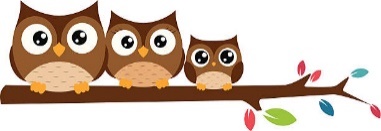 1-asis žingsnisSėdi, šliaužia, ropoja pirmyn ir atgal, įkalnėn ir nuokalnėn, laiptais aukštyn. Ko nors įsitvėręs atsistoja, stovi laikydamasis ar savarankiškai. Žingsniuoja laikydamasis, vedamas arba savarankiškai, išlaiko pusiausvyrą.Tikslingai siekia daikto, rankos judėjimą seka akimis, pačiumpa ir laiko daiktą saujoje, paglosto žaislą jo nečiupdamas, kiša jį į burną, purto, mojuoja, stuksena, gniaužo. Dviem pirštais – nykščiu ir smiliumi – suima smulkų daiktą, perima daiktus iš vienos rankos į kitą.Vaiko regėjimo lauke padėti žaislų ir skatinti ropoti iki jų; pasiūlyti ropoti peršviečiamu tuneliu, po stalu.Vaiko regėjimo lauke padėti žaislų ir skatinti ropoti iki jų; pasiūlyti ropoti peršviečiamu tuneliu, po stalu.1-asis žingsnisSėdi, šliaužia, ropoja pirmyn ir atgal, įkalnėn ir nuokalnėn, laiptais aukštyn. Ko nors įsitvėręs atsistoja, stovi laikydamasis ar savarankiškai. Žingsniuoja laikydamasis, vedamas arba savarankiškai, išlaiko pusiausvyrą.Tikslingai siekia daikto, rankos judėjimą seka akimis, pačiumpa ir laiko daiktą saujoje, paglosto žaislą jo nečiupdamas, kiša jį į burną, purto, mojuoja, stuksena, gniaužo. Dviem pirštais – nykščiu ir smiliumi – suima smulkų daiktą, perima daiktus iš vienos rankos į kitą.Svarbu nepalikti vaiko vieno. Žaisti žaidimą „Eikš pas mane“. Atsistokite arba atsiklaupkite prieš vaiką, ištieskite rankas ir kvieskite į savo glėbį. Kviesti susipažinti su nauju žaislu: apžiūrėti, liesti, purtyti, gniaužyti ir kt. Siūlyti dėlioti žaislą ar kokį nors daiktą iš vienos rankos į kitą. Lengvais sukamaisiais judesiais masažuoti vaiko delniukus. Žaisti su įvairaus dydžio kamuoliukais, balionais.Svarbu nepalikti vaiko vieno. Žaisti žaidimą „Eikš pas mane“. Atsistokite arba atsiklaupkite prieš vaiką, ištieskite rankas ir kvieskite į savo glėbį. Kviesti susipažinti su nauju žaislu: apžiūrėti, liesti, purtyti, gniaužyti ir kt. Siūlyti dėlioti žaislą ar kokį nors daiktą iš vienos rankos į kitą. Lengvais sukamaisiais judesiais masažuoti vaiko delniukus. Žaisti su įvairaus dydžio kamuoliukais, balionais.2-asis žingsnisSavarankiškai atsistoja, stovi, atsitupia, pasilenkia. Eina į priekį, šoną ir atgal. Eina stumdamas ar tempdamas daiktą. Bėga tiesiomis kojomis. Atsisėdęs ant riedančio žaislo stumiasi kojomis. Pralenda per kliūtis keturpėsčia. Padedamas lipa laiptais aukštyn pristatomuoju žingsniu. Spiria kamuolį išlaikydamas pusiausvyrą.Siūlyti žaidimus, lavinančius ir įtvirtinančius vaiko judėjimą (pvz., „Atnešk žaisliuką takeliu“, „Ištaškyk balutę“, „Skrenda paukšteliai“ ir kt.). Sudaryti vaikui galimybę nešioti žaislus „takeliu“ tarp dviejų virvių, stumdyti žaislinį vežimėlį, prikrautą kubelių, vaikytis ir ridenti kamuolį, joti ant linguojančių žaislų, važiuoti pasispiriant kojomis, pakviesti eiti „tilteliu“ paskui save. Turėti grupėje žaislų, kuriuos galima stumdyti, sėdėti ar jais važinėti.Siūlyti žaidimus, lavinančius ir įtvirtinančius vaiko judėjimą (pvz., „Atnešk žaisliuką takeliu“, „Ištaškyk balutę“, „Skrenda paukšteliai“ ir kt.). Sudaryti vaikui galimybę nešioti žaislus „takeliu“ tarp dviejų virvių, stumdyti žaislinį vežimėlį, prikrautą kubelių, vaikytis ir ridenti kamuolį, joti ant linguojančių žaislų, važiuoti pasispiriant kojomis, pakviesti eiti „tilteliu“ paskui save. Turėti grupėje žaislų, kuriuos galima stumdyti, sėdėti ar jais važinėti.2-asis žingsnisPasuka riešą, apverčia plaštaką delnu žemyn, pasuka delnu aukštyn, mosteli plaštaka, paima daiktą iš viršaus apimdamas jį pirštais. Išmeta daiktus iš rankos atleisdamas pirštus. Ploja rankomis. Ridena, meta, gaudo kamuolį.Siūlyti statyti bokštelį, užsukti ir atsukti dangtelius. Pasiūlyti padaryti kamuoliuką: paimti popieriaus lapą ir suglamžyti taip, kad būtų panašus į kamuoliuką. Žaisti žaidimą „Takelis“. Iš popieriaus juostelių padaryti apie 3–5 cm takelį. Duoti vaikui kruopų, tegu beria ant takelio ir kviečia paukštelius lesti. Duoti lipdyti iš minkšto plastilino ir kt.Siūlyti statyti bokštelį, užsukti ir atsukti dangtelius. Pasiūlyti padaryti kamuoliuką: paimti popieriaus lapą ir suglamžyti taip, kad būtų panašus į kamuoliuką. Žaisti žaidimą „Takelis“. Iš popieriaus juostelių padaryti apie 3–5 cm takelį. Duoti vaikui kruopų, tegu beria ant takelio ir kviečia paukštelius lesti. Duoti lipdyti iš minkšto plastilino ir kt.3-iasis žingsnisPastovi ant vienos kojos (3–4 sekundes). Tikslingai skirtingu ritmu eina ten, kur nori, vaikščiodamas apeina arba peržengia kliūtis, eina plačia (25–30 cm) linija. Bėga keisdamas kryptį, greitį. Lipa ir nulipa laiptais pakaitiniu žingsniu laikydamasis suaugusiojo rankos ar turėklų. Atsispirdamas abiem kojomis pašoka nuo žemės, nušoka nuo laiptelio, peršoka liniją, spiria kamuolį.Naudoti priemonę ,,Kempinėlių takelis“ (tai nebereikalinga parketo lenta, ant kurios užklijuota minkšta kempinėlė). Sudaryti sąlygas vaikui vaikščioti įvairiu atstumu, neužkliudant padėtų daiktų (žaidimas „Neužkliudyk“). Organizuoti siužetinių pratimų, kurie skatintų vaiką peržengti kliūtis, eiti plačia linija. Sudaryti sąlygas vaikams laipioti kopėtėlėmis siekiant tikslo – pauostyti, pasiekti, nukabinti. Žaisti žaidimą „Pašto dėžutė“. Kartu su vaikais imituoti šuoliuojančius gyvūnus. Žaisti žaidimą „Viens, du, trys – pasiruošęs – šok!“Naudoti priemonę ,,Kempinėlių takelis“ (tai nebereikalinga parketo lenta, ant kurios užklijuota minkšta kempinėlė). Sudaryti sąlygas vaikui vaikščioti įvairiu atstumu, neužkliudant padėtų daiktų (žaidimas „Neužkliudyk“). Organizuoti siužetinių pratimų, kurie skatintų vaiką peržengti kliūtis, eiti plačia linija. Sudaryti sąlygas vaikams laipioti kopėtėlėmis siekiant tikslo – pauostyti, pasiekti, nukabinti. Žaisti žaidimą „Pašto dėžutė“. Kartu su vaikais imituoti šuoliuojančius gyvūnus. Žaisti žaidimą „Viens, du, trys – pasiruošęs – šok!“3-iasis žingsnisGeriau derina akies-rankos, abiejų rankų, rankų ir kojų judesius, tiksliau konstruoja, veria ant virvutės sagas, ridena, mėto, gaudo kamuolį, įkerpa popieriaus kraštą.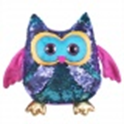 Pasiūlyti vedžioti labirintą (galite rasti internete arba patys nubraižyti). Tegu vaikas veda pieštuku arba piršteliu. Kad būtų įdomiau, sugalvokite pasakojimų, pasakų: kur veda šis kelias, pas ką ir t. t. Sudaryti galimybes vaikui ridenti, gaudyti, mėtyti, spardyti kamuolius. Kartu su vaikais pasidarykite vėrinį, verkite makaronus, sagas, karoliukus ir t. t. Pradėti nuo didesnių skylučių, taip mažyliui bus įdomiau, po to verti vis smulkesnius daiktus. Siūlyti žaidimus ir žaislus, kuriuose atliekami sukamieji plaštakos judesiai (pvz., žaidimas kėgliais ir kt.). Mokyti žirklėmis įkirpti popierinės saulutės spindulėlį.Pasiūlyti vedžioti labirintą (galite rasti internete arba patys nubraižyti). Tegu vaikas veda pieštuku arba piršteliu. Kad būtų įdomiau, sugalvokite pasakojimų, pasakų: kur veda šis kelias, pas ką ir t. t. Sudaryti galimybes vaikui ridenti, gaudyti, mėtyti, spardyti kamuolius. Kartu su vaikais pasidarykite vėrinį, verkite makaronus, sagas, karoliukus ir t. t. Pradėti nuo didesnių skylučių, taip mažyliui bus įdomiau, po to verti vis smulkesnius daiktus. Siūlyti žaidimus ir žaislus, kuriuose atliekami sukamieji plaštakos judesiai (pvz., žaidimas kėgliais ir kt.). Mokyti žirklėmis įkirpti popierinės saulutės spindulėlį.4-asis žingsnisStovėdamas pasistiebia, atsistoja ant kulnų. Stovėdamas ir sėdėdamas atlieka įvairius judesius kojomis bei rankomis. Eina ant pirštų galų. Eina siaura (5 cm) linija, gimnastikos suoleliu. Lipa laiptais aukštyn ir žemyn nesilaikydamas už turėklų. Šokinėja abiem ir ant vienos kojos. Nušoka nuo paaukštinimo. Mina ir vairuoja triratuką. Siūlyti vaikui įvairių žaidybinių situacijų, skatinančių vaikščioti ant pirštų, kulnų (pvz., įsidūriau į pirštelį – einu ant kulno ir kt.). Iš laikraščio ant grindų suformuoti tiesią, maždaug trijų metrų ilgio ir penkių centimetrų pločio liniją. Vaikas eina šia linija, nenukrypdamas nuo jos, paskui grįžta atbulas. Sudaryti sąlygas vaikui važinėti triratukais, paspirtukais.Siūlyti vaikui įvairių žaidybinių situacijų, skatinančių vaikščioti ant pirštų, kulnų (pvz., įsidūriau į pirštelį – einu ant kulno ir kt.). Iš laikraščio ant grindų suformuoti tiesią, maždaug trijų metrų ilgio ir penkių centimetrų pločio liniją. Vaikas eina šia linija, nenukrypdamas nuo jos, paskui grįžta atbulas. Sudaryti sąlygas vaikui važinėti triratukais, paspirtukais.4-asis žingsnisPieštuką laiko tarp nykščio ir kitų pirštų. Tiksliau atlieka judesius plaštaka ir pirštais (ima, atgnybia, suspaudžia dviem pirštais, kočioja tarp delnų) bei ranka (mojuoja, plasnoja). Ištiestomis rankomis pagauna didelį kamuolį. Judesius tiksliau atlieka kaire arba dešine ranka, kojaPaprašyti mažylio surinkti pagaliukus po vieną ir dėti į dėžutę, kai juos netyčia išberiate. Parūpinti pagaliukų kaišiojimui. Sudaryti vaikui sąlygas minkyti tešlą, lipdyti iš modelino, plastilino. Leisti kirpti nesudėtingas formas, po to priklijuoti jas ant popieriaus. Žaisti su vaiku pirštukų žaidimus. Sudaryti sąlygas vaikui žaisti „vonelėse“ su pupomis, grikiais ar šiaip įvairiomis kruopomis. Į didelį dubenį galima įberti gilių, kaštonų ir paslėpti ten kokį nors smulkų daiktą (mažą žaisliuką, kamuoliuką), vaikas jų ieško. Pasiūlyti vaikui pabūti vaistininku – įvairius daiktus imti žnyplėmis, pincetu, perdėti iš vieno indo į kitą įvairaus dydžio karoliukus.Paprašyti mažylio surinkti pagaliukus po vieną ir dėti į dėžutę, kai juos netyčia išberiate. Parūpinti pagaliukų kaišiojimui. Sudaryti vaikui sąlygas minkyti tešlą, lipdyti iš modelino, plastilino. Leisti kirpti nesudėtingas formas, po to priklijuoti jas ant popieriaus. Žaisti su vaiku pirštukų žaidimus. Sudaryti sąlygas vaikui žaisti „vonelėse“ su pupomis, grikiais ar šiaip įvairiomis kruopomis. Į didelį dubenį galima įberti gilių, kaštonų ir paslėpti ten kokį nors smulkų daiktą (mažą žaisliuką, kamuoliuką), vaikas jų ieško. Pasiūlyti vaikui pabūti vaistininku – įvairius daiktus imti žnyplėmis, pincetu, perdėti iš vieno indo į kitą įvairaus dydžio karoliukus.Eina pristatydamas pėdą prie pėdos, pakaitiniu ir pristatomuoju žingsniu, aukštai keldamas kelius, atlikdamas judesius rankomis, judėdamas vingiais. Greitas, vikrus, bėgioja vingiais, greitėdamas ir lėtėdamas, išsisukinėdamas, bėga ant pirštų galų. Šokinėja abiem kojomis vietoje ir judėdamas pirmyn, ant vienos kojos,Organizuoti veiklą, kad vaikas eidamas atliktų ritminius judesius pečiais, galva, muštų kamuolį, mestų į viršų, ėjimą keistų bėgimu. Žaisti žaidimą „Raganėle pamotėle“. Sugalvoti maršrutą, kad vaikas turėtų eiti, bėgti, perlipti suolą, pralįsti po kėde ir t. t. Organizuoti bėgimo estafetes, įvairių šuolių žaidimus, panaudojant įvairias priemones: kaspinus, kamuolius, lankus, lazdas. Žaisti žaidimus su išsisukinėjimais,Organizuoti veiklą, kad vaikas eidamas atliktų ritminius judesius pečiais, galva, muštų kamuolį, mestų į viršų, ėjimą keistų bėgimu. Žaisti žaidimą „Raganėle pamotėle“. Sugalvoti maršrutą, kad vaikas turėtų eiti, bėgti, perlipti suolą, pralįsti po kėde ir t. t. Organizuoti bėgimo estafetes, įvairių šuolių žaidimus, panaudojant įvairias priemones: kaspinus, kamuolius, lankus, lazdas. Žaisti žaidimus su išsisukinėjimais,5-asis žingsnisšokinėja per virvutę, peršoka žemas kliūtis, pašoka siekdamas daikto. Laipioja lauko įrengimais. Spiria kamuolį į taikinį iš įvairių padėčių.Pieštuką ir žirkles laiko beveik taisyklingai. Tiksliai atlieka sudėtingesnius judesius pirštais irranka (veria ant virvelės smulkius daiktus, sega sagas). Meta kamuolį išįvairių padėčių, į taikinį, tiksliaugaudo, mušinėja. Įsisupa ir supasi sūpynėmis.kurių tikslas – ilgiau likti nepagautam. Siūlyti vaikams šokinėti per šokdynę, lanką. Pasiūlyti piešti įvairių linijų, pieštuku apvesti daiktus: stiklinę, apverstą lėkštutę, puoduką; po truputį duoti sudėtingesnes užduotis. Sudaryti sąlygas vaikui žaisti su pipete. Parinkti įvairių priemonių (sagų, rutuliukų, karolių), kad vaikas galėtų verti ant siūlo. Duoti vaikui krepšį su skalbinių segtukais, paimti segtuką trimis pirštais, prisegti, paprašyti, kad ir jis taip pat padarytų.kurių tikslas – ilgiau likti nepagautam. Siūlyti vaikams šokinėti per šokdynę, lanką. Pasiūlyti piešti įvairių linijų, pieštuku apvesti daiktus: stiklinę, apverstą lėkštutę, puoduką; po truputį duoti sudėtingesnes užduotis. Sudaryti sąlygas vaikui žaisti su pipete. Parinkti įvairių priemonių (sagų, rutuliukų, karolių), kad vaikas galėtų verti ant siūlo. Duoti vaikui krepšį su skalbinių segtukais, paimti segtuką trimis pirštais, prisegti, paprašyti, kad ir jis taip pat padarytų.6-asis žingsnisEina ratu, poroje, prasilenkdamas, gyvatėle, atbulomis, šonu. Ištvermingas, bėga ilgesnius atstumus. Bėga pristatomu ar pakaitiniu žingsniu, aukštai keldamas kelius, bėga suoleliu, įkalnėn, nuokalnėn. Šokinėja ant vienos kojos judėdamas pirmyn, šoka į tolį, į aukštį. Važiuoja dviračiu.Organizuoti vaikams įvairias estafetes, kurių metu vaikai galėtų judėti poroje, ratu, sutartinai su kitais vaikais. Sudaryti sąlygas žaisti žaidimą „Klasės“, šokinėti per gumytę.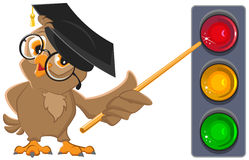 Organizuoti vaikams įvairias estafetes, kurių metu vaikai galėtų judėti poroje, ratu, sutartinai su kitais vaikais. Sudaryti sąlygas žaisti žaidimą „Klasės“, šokinėti per gumytę.6-asis žingsnisRankos ir pirštų judesius atlieka vikriau, greičiau, tiksliau, kruopščiau. Tiksliau valdo pieštuką bei žirkles ką nors piešdamas, kirpdamas. Su kamuoliu atlieka sporto žaidimų elementus, žaidžia komandomis, derindami veiksmus.Pasiūlyti vaikams įverti siūlą į adatą, siuvinėti pagal trafaretą; ant kartono išdurti skylutes ir duoti vaikui didelę adatą su ryškios spalvos siūlu, tegu lopo, kuria įvairius ornamentus, siuvinėja, sudygsniuoja nesudėtingus rūbelius lėlėms, maišelius ir kt., neria vąšeliu, daro kutus. Parūpinti priemonių, tinkančių konkretiems sportiniams žaidimams (krepšinio, futbolo kamuolius, badmintono rakečių, kėglių, lazdų, salės riedulio vartų). Organizuoti sportinius žaidimus, kad vaikai galėtų varžytis tarpusavyje.Pasiūlyti vaikams įverti siūlą į adatą, siuvinėti pagal trafaretą; ant kartono išdurti skylutes ir duoti vaikui didelę adatą su ryškios spalvos siūlu, tegu lopo, kuria įvairius ornamentus, siuvinėja, sudygsniuoja nesudėtingus rūbelius lėlėms, maišelius ir kt., neria vąšeliu, daro kutus. Parūpinti priemonių, tinkančių konkretiems sportiniams žaidimams (krepšinio, futbolo kamuolius, badmintono rakečių, kėglių, lazdų, salės riedulio vartų). Organizuoti sportinius žaidimus, kad vaikai galėtų varžytis tarpusavyje.7-asis žingsnisEina keisdamas greitį, staigiai sustoja, greitai pajuda iš vietos. Išlaiko saugų atstumą eidamas, bėgdamas šalia draugo, būryje. Bėga derindamas du ar daugiau judesių (bėga ir varosi, spiria kamuolį, bėga ir mojuoja rankomis, kaspinais). Šokinėja derindami du skirtingus rankų ir (ar) kojų judesius (šoka per virvutę, žaidžia „Klases“).Pieštuką ir žirkles laiko taisyklingai, kerpa gana tiksliai, sulenkia popieriaus lapą per pusę, į keturias dalis. Tiksliai kopijuoja formas, raides. Meta ir kartais pataiko kamuolį į krepšį, vartus, taikinį.Eina keisdamas greitį, staigiai sustoja, greitai pajuda iš vietos. Išlaiko saugų atstumą eidamas, bėgdamas šalia draugo, būryje. Bėga derindamas du ar daugiau judesių (bėga ir varosi, spiria kamuolį, bėga ir mojuoja rankomis, kaspinais). Šokinėja derindami du skirtingus rankų ir (ar) kojų judesius (šoka per virvutę, žaidžia „Klases“).Pieštuką ir žirkles laiko taisyklingai, kerpa gana tiksliai, sulenkia popieriaus lapą per pusę, į keturias dalis. Tiksliai kopijuoja formas, raides. Meta ir kartais pataiko kamuolį į krepšį, vartus, taikinį.Eina keisdamas greitį, staigiai sustoja, greitai pajuda iš vietos. Išlaiko saugų atstumą eidamas, bėgdamas šalia draugo, būryje. Bėga derindamas du ar daugiau judesių (bėga ir varosi, spiria kamuolį, bėga ir mojuoja rankomis, kaspinais). Šokinėja derindami du skirtingus rankų ir (ar) kojų judesius (šoka per virvutę, žaidžia „Klases“).Pieštuką ir žirkles laiko taisyklingai, kerpa gana tiksliai, sulenkia popieriaus lapą per pusę, į keturias dalis. Tiksliai kopijuoja formas, raides. Meta ir kartais pataiko kamuolį į krepšį, vartus, taikinį.EMOCIJŲ SUVOKIMAS IR RAIŠKAEMOCIJŲ SUVOKIMAS IR RAIŠKAEMOCIJŲ SUVOKIMAS IR RAIŠKAEMOCIJŲ SUVOKIMAS IR RAIŠKADomisi savo ir kitų emocijomis bei jausmais.Domisi savo ir kitų emocijomis bei jausmais.Domisi savo ir kitų emocijomis bei jausmais.Domisi savo ir kitų emocijomis bei jausmais.Atpažįsta bei įvardina savo ir kitų emocijas ar jausmus, jų priežastis, įprastose situacijose emocijas ir jausmus išreiškia tinkamais, kitiems priimtinais būdais, žodžiais ir elgesiu atliepia kito jausmus (užjaučia, padeda).Atpažįsta bei įvardina savo ir kitų emocijas ar jausmus, jų priežastis, įprastose situacijose emocijas ir jausmus išreiškia tinkamais, kitiems priimtinais būdais, žodžiais ir elgesiu atliepia kito jausmus (užjaučia, padeda).Atpažįsta bei įvardina savo ir kitų emocijas ar jausmus, jų priežastis, įprastose situacijose emocijas ir jausmus išreiškia tinkamais, kitiems priimtinais būdais, žodžiais ir elgesiu atliepia kito jausmus (užjaučia, padeda).Atpažįsta bei įvardina savo ir kitų emocijas ar jausmus, jų priežastis, įprastose situacijose emocijas ir jausmus išreiškia tinkamais, kitiems priimtinais būdais, žodžiais ir elgesiu atliepia kito jausmus (užjaučia, padeda).ŽingsniaiVaikų pasiekimaiUgdymo gairės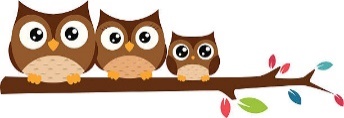 Mimika, kūno judesiais ir garsaisStengtis suprasti kūdikio emocijų reiškimoStengtis suprasti kūdikio emocijų reiškimo1-asis žingsnisišreiškia džiaugsmą, liūdesį, baimę, pyktį. Patiria išsiskyrimo su tėvais nerimą ir džiaugsmą jiems sugrįžus. Išreiškia nerimą, pamatęs nepažįstamą žmogų. Atspindi kitų vaikų emocijų raišką (kartu juokiasi, jei juokiasi kitas, nusimena, jei kitas verkia).ženklus ir pasirūpinti juo, kai mažylis yra liūdnas, piktas.Pasirūpinti, kad kūdikis matytų save veidrodyje, kai yra linksmas, liūdnas, piktas. Kalbinti kūdikį ir įvardyti jo emocijas.Paimti, priglausti, pamyluoti kūdikį, kai jis atsiskiria nuo tėvų, užimti jį įdomia veikla, suteikti džiugių, malonių potyrių, nukreipti dėmesį nuo liūdesį keliančių situacijų. Užtikrinti vaiko saugumą.Paguldyti, pasodinti kūdikį šalia kitų vaikų, duoti žaisliukų, skatinti pabendrauti.ženklus ir pasirūpinti juo, kai mažylis yra liūdnas, piktas.Pasirūpinti, kad kūdikis matytų save veidrodyje, kai yra linksmas, liūdnas, piktas. Kalbinti kūdikį ir įvardyti jo emocijas.Paimti, priglausti, pamyluoti kūdikį, kai jis atsiskiria nuo tėvų, užimti jį įdomia veikla, suteikti džiugių, malonių potyrių, nukreipti dėmesį nuo liūdesį keliančių situacijų. Užtikrinti vaiko saugumą.Paguldyti, pasodinti kūdikį šalia kitų vaikų, duoti žaisliukų, skatinti pabendrauti.2-asis žingsnisDžiaugsmą, liūdesį, baimę, pyktį reiškia skirtingu intensyvumu (nuo silpno nepatenkinto niurzgėjimo iki garsaus rėkimo). Emocijos pastovesnės, tačiau dar būdinga greita nuotaikų kaita. Atpažįsta kito vaiko ar suaugusiojo džiaugsmo, liūdesio, pykčio emocijų išraiškas.Grupėje įtaisyti vaikų ūgio veidrodinę sieną, kad vaikai matytų save ir savo veido išraišką. Kalbinti vaiką ir pavadinti jo reiškiamas emocijas. Visada pasirūpinti vaiku, kai jis jaučiasi blogai.Kartu su vaiku vartyti knygeles, kuriose veikėjai yra skirtingos nuotaikos. Dainuoti skirtingų nuotaikų daineles.Įvardyti vaikų bei savo emocijas. Pasakyti, kad vaikas liūdnas, pačiam jį paglostyti ir paskatintikitą vaiką jį paglostyti.Su lėlėmis, kitais žaislais žaisti žaidimus, kuriuose jie skirtingai jaučiasi ir elgiasi.Grupėje įtaisyti vaikų ūgio veidrodinę sieną, kad vaikai matytų save ir savo veido išraišką. Kalbinti vaiką ir pavadinti jo reiškiamas emocijas. Visada pasirūpinti vaiku, kai jis jaučiasi blogai.Kartu su vaiku vartyti knygeles, kuriose veikėjai yra skirtingos nuotaikos. Dainuoti skirtingų nuotaikų daineles.Įvardyti vaikų bei savo emocijas. Pasakyti, kad vaikas liūdnas, pačiam jį paglostyti ir paskatintikitą vaiką jį paglostyti.Su lėlėmis, kitais žaislais žaisti žaidimus, kuriuose jie skirtingai jaučiasi ir elgiasi.3-iasis žingsnisPradeda atpažinti, ką jaučia, turi savus emocijų raiškos būdus. Pradeda vartoti emocijų raiškos žodelius ir emocijų pavadinimus.Jautriai reaguoti į vaiko rodomus emocijų ženklus – veido mimika susitapatinti su jo nuotaika, komentuoti emocijas ar jausmus, juos pavadinti. Pastebėti, kai vaiko emocijų ir jausmų raiška išsiplečia ir skirtingai į ją reaguoti, padėti atrasti naujų emocijų raiškos būdų.Jautriai reaguoti į vaiko rodomus emocijų ženklus – veido mimika susitapatinti su jo nuotaika, komentuoti emocijas ar jausmus, juos pavadinti. Pastebėti, kai vaiko emocijų ir jausmų raiška išsiplečia ir skirtingai į ją reaguoti, padėti atrasti naujų emocijų raiškos būdų.3-iasis žingsnisPastebi kitų žmonių emocijų išraišką, atpažįsta aiškiausiai reiškiamas emocijas ir į jas skirtingai reaguoja (pasitraukia šalin, jei kitas piktas; glosto, jei kitas nuliūdęs).Vartyti ir skaityti vaikui „nuotaikų knygeles“. Būti vaikui pavyzdžiu, kaip reikia reaguoti į kito vaiko emocijas: jei jis džiaugiasi, pasijuokti kartu su juo, jei liūdi, verkia – paglostyti, duoti žaislą. Mokyti atsiprašymo ir susitaikymo ritualų. Žaisti žaidimą „Veidelis“. Užsidengti veidą ir atsidengti, demonstruojant vis kitą emocinę išraišką.Vartyti ir skaityti vaikui „nuotaikų knygeles“. Būti vaikui pavyzdžiu, kaip reikia reaguoti į kito vaiko emocijas: jei jis džiaugiasi, pasijuokti kartu su juo, jei liūdi, verkia – paglostyti, duoti žaislą. Mokyti atsiprašymo ir susitaikymo ritualų. Žaisti žaidimą „Veidelis“. Užsidengti veidą ir atsidengti, demonstruojant vis kitą emocinę išraišką.4-asis žingsnisPradeda suprasti, kad skirtingose situacijose (per gimimo dieną, susipykus su draugu) jaučia skirtingas emocijas, kad jas išreiškia mimika, balsu, veiksmais, poza. Pavadina pagrindines emocijas.Paskatinti kasdien po kelis kartus žymėti savo nuotaiką, parenkant ją atitinkantį nuotaikų veidelį. Skatinti reikšti visus jausmus, kad būtų galima pastebėti, kada vaikui reikia pagalbos, ir jam padėti. Pasiūlyti idėjų nuotaikoms ir jausmams tyrinėti. Skaityti knygeles apie jausmus ir jų išraišką.Paskatinti kasdien po kelis kartus žymėti savo nuotaiką, parenkant ją atitinkantį nuotaikų veidelį. Skatinti reikšti visus jausmus, kad būtų galima pastebėti, kada vaikui reikia pagalbos, ir jam padėti. Pasiūlyti idėjų nuotaikoms ir jausmams tyrinėti. Skaityti knygeles apie jausmus ir jų išraišką.4-asis žingsnisAtpažįsta kitų emocijas pagal veido išraišką, elgesį, veiksmus. Geriau supranta kitų emocijas ir jausmus, dažnai tinkamai į juos reaguoja (pvz., stengiasi paguosti, padėti).Pasiūlyti žaidimų, skatinančių tyrinėti ar imituoti kitų žmonių nuotaiką. Skatinti pastebėti bendraamžių savijautą.Pasiūlyti žaidimų, skatinančių tyrinėti ar imituoti kitų žmonių nuotaiką. Skatinti pastebėti bendraamžių savijautą.4-asis žingsnisPradeda suprasti, kad jo ir kitų emocijos gali skirtis (jam linksma, o kitam tuo pat metu liūdna).Skatinti pasakyti, kaip jaučiasi jis ir kiti.Skatinti pasakyti, kaip jaučiasi jis ir kiti.5-asis žingsnisAtpažįsta bei pavadina savo jausmus ir įvardija situacijas, kuriose jie kilo.Pasiūlyti žaidimų, kuriuose vaikas būtų skatinamas išreikšti savo jausmus: emocijas reikšti dainuojant, piešiant, šokant, komentuoti jausmų paveikslėlius, siųsti Šv. Valentino dienos atvirukus draugams ir kt.Pasiūlyti žaidimų, kuriuose vaikas būtų skatinamas išreikšti savo jausmus: emocijas reikšti dainuojant, piešiant, šokant, komentuoti jausmų paveikslėlius, siųsti Šv. Valentino dienos atvirukus draugams ir kt.5-asis žingsnisVis geriau supranta ne tik kitų jausmus, bet ir situacijas, kuriose jie kyla (pakviečia žaisti nuliūdusį vaiką, kurio į žaidimą nepriėmė kiti).Kalbėtis apie savijautą „Ryto rate“, skaityti „Jausmų knygeles“, žaisti vaidmenų žaidimus, įsijaučiant į kito savijautą.Kalbėtis apie savijautą „Ryto rate“, skaityti „Jausmų knygeles“, žaisti vaidmenų žaidimus, įsijaučiant į kito savijautą.5-asis žingsnisPradeda kalbėtis apie jausmus su kitais – pasako ar paklausia, kodėl pyksta, kodėl verkia.Paskatinti vaikus žodžiais išreikšti įvairius jausmus, kilusius skirtingose situacijose. Tarpininkauti, kai vaikai išreiškia sunkius jausmus. Skaitant įvairius tekstus kuo ryškiau intonuoti, išryškinant veikėjų veiksmus, poelgius, jų nuotaikas.Paskatinti vaikus žodžiais išreikšti įvairius jausmus, kilusius skirtingose situacijose. Tarpininkauti, kai vaikai išreiškia sunkius jausmus. Skaitant įvairius tekstus kuo ryškiau intonuoti, išryškinant veikėjų veiksmus, poelgius, jų nuotaikas.6-asis žingsnisApibūdina savo jausmus, pakomentuoja juos sukėlusias situacijas bei priežastis.Kalbėtis apie tai, kada buvo linksmas, kada – liūdnas ar piktas. Paskatinti samprotauti, kas pradžiugino, kas nuliūdino ar papiktino, kodėl?Kalbėtis apie tai, kada buvo linksmas, kada – liūdnas ar piktas. Paskatinti samprotauti, kas pradžiugino, kas nuliūdino ar papiktino, kodėl?6-asis žingsnisBeveik neklysdamas iš veido mimikos, balso, kūno pozos nustato, kaip jaučiasi kitas, pastebi nuskriaustą, nusiminusį ir dažniausiai geranoriškai stengiasi jam padėti.Kalbėtis su vaikais, kaip jaučiasi jų draugai, artimieji, kas gali juos pradžiuginti, kaip galima juos paguosti. Paskatinti bendrus žaidimus, kuriuose reikia suprasti kitą ir geranoriškai bendradarbiauti.Kalbėtis su vaikais, kaip jaučiasi jų draugai, artimieji, kas gali juos pradžiuginti, kaip galima juos paguosti. Paskatinti bendrus žaidimus, kuriuose reikia suprasti kitą ir geranoriškai bendradarbiauti.6-asis žingsnisPradeda kalbėtis apie tai, kas gali padėti pasijusti geriau, jei esi nusiminęs, piktas.Skatinti vaikus nesivelti į muštynes, pranešti auklėtojai apie konfliktą. Aptarti su vaikais, ką galima daryti, kai kas nors erzina kitą, atima žaislus, suduoda.Skatinti vaikus nesivelti į muštynes, pranešti auklėtojai apie konfliktą. Aptarti su vaikais, ką galima daryti, kai kas nors erzina kitą, atima žaislus, suduoda.7-asis žingsnisDomisi savo ir kitų emocijomis, jausmais bei jų raiška.Atpažįsta ir įvardija ne tik savo jausmus, bet ir nuotaikas bei jų priežastis.Atpažįsta kitų emocijas ar jausmus, bando į juos atsiliepti (paguosti, užjausti), keisti savo elgesį (susilaikyti, neskaudinti, atsižvelgti į kito norus).Domisi savo ir kitų emocijomis, jausmais bei jų raiška.Atpažįsta ir įvardija ne tik savo jausmus, bet ir nuotaikas bei jų priežastis.Atpažįsta kitų emocijas ar jausmus, bando į juos atsiliepti (paguosti, užjausti), keisti savo elgesį (susilaikyti, neskaudinti, atsižvelgti į kito norus).Domisi savo ir kitų emocijomis, jausmais bei jų raiška.Atpažįsta ir įvardija ne tik savo jausmus, bet ir nuotaikas bei jų priežastis.Atpažįsta kitų emocijas ar jausmus, bando į juos atsiliepti (paguosti, užjausti), keisti savo elgesį (susilaikyti, neskaudinti, atsižvelgti į kito norus).SAVIREGULIACIJA IR SAVIKONTROLĖSAVIREGULIACIJA IR SAVIKONTROLĖSAVIREGULIACIJA IR SAVIKONTROLĖSAVIREGULIACIJA IR SAVIKONTROLĖNusiteikęs valdyti emocijų raišką ir elgesį.Nusiteikęs valdyti emocijų raišką ir elgesį.Nusiteikęs valdyti emocijų raišką ir elgesį.Nusiteikęs valdyti emocijų raišką ir elgesį.Laikosi susitarimų, elgiasi mandagiai, taikiai, bendraudamas su kitais bando kontroliuoti savo žodžius ir veiksmus (suvaldo pyktį, neskaudina kito), įsiaudrinęs geba nusiraminti.Laikosi susitarimų, elgiasi mandagiai, taikiai, bendraudamas su kitais bando kontroliuoti savo žodžius ir veiksmus (suvaldo pyktį, neskaudina kito), įsiaudrinęs geba nusiraminti.Laikosi susitarimų, elgiasi mandagiai, taikiai, bendraudamas su kitais bando kontroliuoti savo žodžius ir veiksmus (suvaldo pyktį, neskaudina kito), įsiaudrinęs geba nusiraminti.Laikosi susitarimų, elgiasi mandagiai, taikiai, bendraudamas su kitais bando kontroliuoti savo žodžius ir veiksmus (suvaldo pyktį, neskaudina kito), įsiaudrinęs geba nusiraminti.ŽingsniaiVaikų pasiekimai       Ugdymo gairės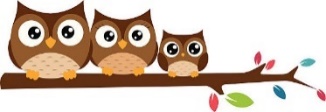 Gerai jaučiasi įprastoje aplinkoje. Nusiramina kalbinamas, nešiojamas, supamas.Žaisti su vaiku, parūpinti spalvingų, skambančių, judančių žaislų, nedūžtančių veidrodėlių.1-asis žingsnisSukurti mažai kintančią, saugią aplinką.Kiekvieną kartą vaikui sunerimus reaguoti švelniai ir suteikti fizinį komfortą. Pagal galimybes dažniau paimti vaiką ant rankų. Mokytis atpažinti vaikų poreikių raiškos ženklus (kai skauda, kai nori valgyti, nori bendrauti...).Sukurti mažai kintančią, saugią aplinką.Kiekvieną kartą vaikui sunerimus reaguoti švelniai ir suteikti fizinį komfortą. Pagal galimybes dažniau paimti vaiką ant rankų. Mokytis atpažinti vaikų poreikių raiškos ženklus (kai skauda, kai nori valgyti, nori bendrauti...).1-asis žingsnisTapatinasi su suaugusiojo, prie kurio yra prisirišęs, emocijomis.Kalbinti kūdikį, dainuoti jam įvairia intonacija – linksmai, ramiai, liūdnai. Juokinti, džiuginti kūdikį, kad kuo daugiau laiko būtų linksmas, smagus.Kalbinti kūdikį, dainuoti jam įvairia intonacija – linksmai, ramiai, liūdnai. Juokinti, džiuginti kūdikį, kad kuo daugiau laiko būtų linksmas, smagus.2-asis žingsnisIšsigandęs, užsigavęs, išalkęs nusiramina suaugusiojo kalbinamas, glaudžiamas, maitinamas. Pats ieško nusiraminimo: apsikabina minkštą žaislą arba čiulpia čiulptuką, šaukia suaugusįjį, ropščiasi ant kelių.Į vaiko išreikštus poreikius reaguoti nuosekliais, pastoviais veiksmais, intonacijomis, žodžiais. Nustatyti vaikui ir jo veiklai būtinus apribojimus ir nuosekliai jų laikytis. Suteikti vaikui galimybę išreikšti savo emocijas (pvz., nespėjus pravirkti neskubėti raminti).Padėti vaikams nusiraminti, pasiūlant minkštus, švelnius daiktus, leisti miegoti, apsikabinus iš namų atsineštą mėgstamą žaislą.Į vaiko išreikštus poreikius reaguoti nuosekliais, pastoviais veiksmais, intonacijomis, žodžiais. Nustatyti vaikui ir jo veiklai būtinus apribojimus ir nuosekliai jų laikytis. Suteikti vaikui galimybę išreikšti savo emocijas (pvz., nespėjus pravirkti neskubėti raminti).Padėti vaikams nusiraminti, pasiūlant minkštus, švelnius daiktus, leisti miegoti, apsikabinus iš namų atsineštą mėgstamą žaislą.2-asis žingsnisPradeda valdyti savo emocijų raišką ir veiksmus, reaguodamas į juo besirūpinančio suaugusiojo veido išraišką, balso intonaciją, žodžius.Yra ramus ir rodo pasitenkinimą kasdiene tvarka bei ritualais. Jeigu kas nepatinka, nueina šalin, atsisako bendros veiklos.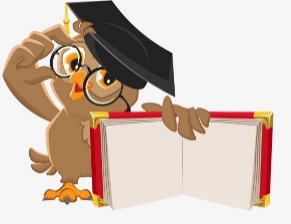 Vaiko elgesiui reguliuoti taikyti veido mimiką ir balso intonacijas. Vaikams parodyti, kaip reikėtų elgtis vienoje ar kitoje situacijoje. Žinoti ir taikyti kiekvienam vaikui priimtiną dienos ritmą, priimtinus nusiraminimo būdus.Pasiūlyti vaikams žaislų ar priemonių, padedančių išreikšti jausmus. Žaidimui pasiūlyti lėles su emocija veide.Skatinti vaikus vartoti žodžius, pasakant, ko jie nori, o ne fizinę jėgą. Paaiškinti ar suvaidinti, kaip vaiko elgesys įskaudino kitus. Dažnai klausti vaikų, ar jiems nereikia pagalbos. Pasiūlyti vaikams būdų, kaip spręsti kylančius konfliktus. Įrengti grupėje nusiraminimo, gerųVaiko elgesiui reguliuoti taikyti veido mimiką ir balso intonacijas. Vaikams parodyti, kaip reikėtų elgtis vienoje ar kitoje situacijoje. Žinoti ir taikyti kiekvienam vaikui priimtiną dienos ritmą, priimtinus nusiraminimo būdus.Pasiūlyti vaikams žaislų ar priemonių, padedančių išreikšti jausmus. Žaidimui pasiūlyti lėles su emocija veide.Skatinti vaikus vartoti žodžius, pasakant, ko jie nori, o ne fizinę jėgą. Paaiškinti ar suvaidinti, kaip vaiko elgesys įskaudino kitus. Dažnai klausti vaikų, ar jiems nereikia pagalbos. Pasiūlyti vaikams būdų, kaip spręsti kylančius konfliktus. Įrengti grupėje nusiraminimo, gerų3-iasis žingsnisemocijų kampelį. Leisti vaikui pačiam pasirinkti, nuspręsti, ką darys, kaip pasielgs toje veikloje, kurioje jis jau sugeba priimti sprendimą.emocijų kampelį. Leisti vaikui pačiam pasirinkti, nuspręsti, ką darys, kaip pasielgs toje veikloje, kurioje jis jau sugeba priimti sprendimą.3-iasis žingsnisGeriau valdo savo emocijų raišką ir veiksmus, reaguodamas į juo besirūpinančio suaugusiojo veido išraišką, balso intonaciją, žodžius. Žaisdamas kalba su savimi, nes kalba padeda sutelkti dėmesį, kontroliuoti savo elgesį. Išbando įvairius konfliktų sprendimo ar savo interesų gynimo būdus (rėkia, neduoda žaislo, pasako suaugusiajam ir kt.).Savo veido išraiška ir kalbos intonacijomis padėti vaikui valdyti savo emocijas ir spontaniškus impulsus. Padrąsinti vaikus reikšti visas emocijas. Vaikui žaidžiant su lėlėmis, parodyti daugiau, nei vaikas vartoja, emocijų ir jausmų raiškos būdų.Savo veido išraiška ir kalbos intonacijomis padėti vaikui valdyti savo emocijas ir spontaniškus impulsus. Padrąsinti vaikus reikšti visas emocijas. Vaikui žaidžiant su lėlėmis, parodyti daugiau, nei vaikas vartoja, emocijų ir jausmų raiškos būdų.3-iasis žingsnisBando laikytis suaugusiojo prašymų ir susitarimų.Pagirti vaiką, kai jis atsižvelgia į suaugusiojo prašymą ir nepažeidžia susitarimų. Pakomentuoti, kodėl buvo svarbu atsižvelgti į prašymą, kodėl svarbi viena ar kita elgesio taisyklė.Pagirti vaiką, kai jis atsižvelgia į suaugusiojo prašymą ir nepažeidžia susitarimų. Pakomentuoti, kodėl buvo svarbu atsižvelgti į prašymą, kodėl svarbi viena ar kita elgesio taisyklė.4-asis žingsnisNusiramina kalbėdamas apie tai, kas jį įskaudino, ir girdėdamas suaugusiojo komentarus.Susitarti su vaikais, kad atbėgtų pasitarti su auklėtoju, kai jaučiasi įskaudinti ar nežino išeities sudėtingoje situacijoje.Susitarti su vaikais, kad atbėgtų pasitarti su auklėtoju, kai jaučiasi įskaudinti ar nežino išeities sudėtingoje situacijoje.4-asis žingsnisPradeda valdyti savo emocijų raiškos intensyvumą priklausomai nuo situacijos (pvz., ramioje aplinkoje džiaugsmą reiškia santūriau)Pradeda valdyti savo emocijų raiškos intensyvumą priklausomai nuo situacijos (pvz., ramioje aplinkoje džiaugsmą reiškia santūriau). Paklaustas ramioje situacijoje pasako galimas savo ar kito asmens netinkamo elgesio pasekmes.Paskatinti  vaikų vaidmenų žaidimus, kuriuose jie prisiima bendraamžio vaidmenį įvykusioje konfliktinėje situacijoje ir kartu ieško išeities. Siūlyti žaidimus, padedančius mokytis spręsti konfliktines situacijas ir rasti tinkamą išeitį.Taikyti paskatinimo, pagyrimo, loginių pasekmių metodus, padedant mokytis kontroliuoti emocijų raišką. Kalbėtis apie tinkamus emocijų raiškos būdus.Paskatinti  vaikų vaidmenų žaidimus, kuriuose jie prisiima bendraamžio vaidmenį įvykusioje konfliktinėje situacijoje ir kartu ieško išeities. Siūlyti žaidimus, padedančius mokytis spręsti konfliktines situacijas ir rasti tinkamą išeitį.Taikyti paskatinimo, pagyrimo, loginių pasekmių metodus, padedant mokytis kontroliuoti emocijų raišką. Kalbėtis apie tinkamus emocijų raiškos būdus.4-asis žingsnisNuolat primenant ir sekdamas suaugusiojo bei kitų vaikų pavyzdžiu laikosi grupėje numatytos tvarkos, susitarimų ir taisyklių. Žaisdamas stengiasi laikytis žaidimo taisyklių.Kartu su vaikais nustatyti paprastas kasdienes elgesio grupėje taisykles, kuriose matytųsi ir vaikų atsakomybė. Paskatinti, pagirti vaikus už taisyklių ir tvarkos laikymąsi, pagalbą auklėtojui.Kartu su vaikais nustatyti paprastas kasdienes elgesio grupėje taisykles, kuriose matytųsi ir vaikų atsakomybė. Paskatinti, pagirti vaikus už taisyklių ir tvarkos laikymąsi, pagalbą auklėtojui.5-asis žingsnisNusiramina, atsipalaiduoja, klausydamasis ramios muzikos, pabuvęs vienas, kalbėdamasis su kitais. Vis dažniau jausmus išreiškia mimika ir žodžiais, o ne veiksmais. Ramioje situacijoje sugalvoja kelis konflikto sprendimo būdus, numato jų taikymo pasekmes. Retkarčiais primenamas laikosi grupėje numatytos tvarkos, susitarimų ir taisyklių. Pats primena kitiems tinkamo elgesio taisykles ir bando jų laikytis be suaugusiųjų priežiūros.Įkurti grupėje ramybės erdves, judančių švieselių įrenginius, muzikos klausymosi per ausines vietas su minkštais žaislais.Pasirūpinti, kad būtų žaislų, kurie padeda vaikui suvaldyti emocijas: muzikinių dėžučių, grojančių, švilpiančių vilkelių ir pan.Skatinti vaiko pastangas pačiam spręsti problemas ir nesutarimus, ieškoti taikių išeičių, keliant problemų sprendimą skatinančius klausimus: „Kaip galima išspręsti šią problemą? Kas atsitiks, jeigu padarysime taip?“ Leisti vaikui pačiam spręsti problemas, neskubėti patarinėti, nurodinėti.Pasakoti istorijas arba žaisti žaidimus, kurių veikėjai pozityviai sprendžia konfliktus. Būtinai padėti vaikui, kuriam reikalinga pagalba derybose (pvz., vaikams su kalbos sutrikimais), konkrečiose konfliktinėse situacijose.Pastebėti vaiko pastangas laikytis tvarkos irsusitarimų, pagirti vaiką, padrąsinti.Įkurti grupėje ramybės erdves, judančių švieselių įrenginius, muzikos klausymosi per ausines vietas su minkštais žaislais.Pasirūpinti, kad būtų žaislų, kurie padeda vaikui suvaldyti emocijas: muzikinių dėžučių, grojančių, švilpiančių vilkelių ir pan.Skatinti vaiko pastangas pačiam spręsti problemas ir nesutarimus, ieškoti taikių išeičių, keliant problemų sprendimą skatinančius klausimus: „Kaip galima išspręsti šią problemą? Kas atsitiks, jeigu padarysime taip?“ Leisti vaikui pačiam spręsti problemas, neskubėti patarinėti, nurodinėti.Pasakoti istorijas arba žaisti žaidimus, kurių veikėjai pozityviai sprendžia konfliktus. Būtinai padėti vaikui, kuriam reikalinga pagalba derybose (pvz., vaikams su kalbos sutrikimais), konkrečiose konfliktinėse situacijose.Pastebėti vaiko pastangas laikytis tvarkos irsusitarimų, pagirti vaiką, padrąsinti.5-asis žingsnisĮkurti grupėje ramybės erdves, judančių švieselių įrenginius, muzikos klausymosi per ausines vietas su minkštais žaislais.Pasirūpinti, kad būtų žaislų, kurie padeda vaikui suvaldyti emocijas: muzikinių dėžučių, grojančių, švilpiančių vilkelių ir pan.Skatinti vaiko pastangas pačiam spręsti problemas ir nesutarimus, ieškoti taikių išeičių, keliant problemų sprendimą skatinančius klausimus: „Kaip galima išspręsti šią problemą? Kas atsitiks, jeigu padarysime taip?“ Leisti vaikui pačiam spręsti problemas, neskubėti patarinėti, nurodinėti.Pasakoti istorijas arba žaisti žaidimus, kurių veikėjai pozityviai sprendžia konfliktus. Būtinai padėti vaikui, kuriam reikalinga pagalba derybose (pvz., vaikams su kalbos sutrikimais), konkrečiose konfliktinėse situacijose.Pastebėti vaiko pastangas laikytis tvarkos irsusitarimų, pagirti vaiką, padrąsinti.Įkurti grupėje ramybės erdves, judančių švieselių įrenginius, muzikos klausymosi per ausines vietas su minkštais žaislais.Pasirūpinti, kad būtų žaislų, kurie padeda vaikui suvaldyti emocijas: muzikinių dėžučių, grojančių, švilpiančių vilkelių ir pan.Skatinti vaiko pastangas pačiam spręsti problemas ir nesutarimus, ieškoti taikių išeičių, keliant problemų sprendimą skatinančius klausimus: „Kaip galima išspręsti šią problemą? Kas atsitiks, jeigu padarysime taip?“ Leisti vaikui pačiam spręsti problemas, neskubėti patarinėti, nurodinėti.Pasakoti istorijas arba žaisti žaidimus, kurių veikėjai pozityviai sprendžia konfliktus. Būtinai padėti vaikui, kuriam reikalinga pagalba derybose (pvz., vaikams su kalbos sutrikimais), konkrečiose konfliktinėse situacijose.Pastebėti vaiko pastangas laikytis tvarkos irsusitarimų, pagirti vaiką, padrąsinti.6-asis žingsnisPats taiko įvairesnius nusiraminimo, atsipalaidavimo būdus (pastovi prie akvariumo su žuvytėmis, klauso pasakos naudodamasis ausinėmis ir kt.).Padėti vaikui išreikšti savo jausmus bei nusiraminti, jį išklausant, su juo žaidžiant.Padėti vaikui išreikšti savo jausmus bei nusiraminti, jį išklausant, su juo žaidžiant.6-asis žingsnisBando susilaikyti nuo netinkamo elgesio jį provokuojančiose situacijose, ieško taikių išeičių, kad neskaudintų kitų. Stengiasi suvaldyti savo pyktį, įniršį.Skaityti M. Molickos „Terapines pasakas“ ir kalbėtis apie tinkamas išeitis konfliktinėse situacijose.Padėti įvardyti sudėtingus jausmus: nusivylimą, nerimą, pavydą.Skaityti M. Molickos „Terapines pasakas“ ir kalbėtis apie tinkamas išeitis konfliktinėse situacijose.Padėti įvardyti sudėtingus jausmus: nusivylimą, nerimą, pavydą.6-asis žingsnisSupranta susitarimų, taisyklių prasmę bei naudingumą ir dažniausiaiLeisti vaikams žaisti kovos žaidimus, bet stebėti, ar nėra ribų peržengimo ženklų.Leisti vaikams žaisti kovos žaidimus, bet stebėti, ar nėra ribų peržengimo ženklų.6-asis žingsnissavarankiškai jų laikosi. Lengvai priima dienos ritmo pasikeitimus.Nustatyti ribas, kurias peržengus žaidimai gali tapti pavojingi, aiškintis su vaikais skirtumus tarp kovinių žaidimų ir peštynių tikrovėje.Nustatyti ribas, kurias peržengus žaidimai gali tapti pavojingi, aiškintis su vaikais skirtumus tarp kovinių žaidimų ir peštynių tikrovėje.7-asis žingsnisSusijaudinęs, išsigandęs, sutrikęs bando nusiraminti ir ieškoti pagalbos.Taiko kelis skirtingus kitiems priimtinus emocijų ir jausmų reiškimo būdus.Numato, kaip jaustųsi pats ar kitas asmuo įvairiose situacijose.Supranta, kad skirtingose vietose (darželyje, mokykloje ir kt.) yra kitokia tvarka, kitos taisyklės, linkęs jas suprasti ir jų laikytis.Susijaudinęs, išsigandęs, sutrikęs bando nusiraminti ir ieškoti pagalbos.Taiko kelis skirtingus kitiems priimtinus emocijų ir jausmų reiškimo būdus.Numato, kaip jaustųsi pats ar kitas asmuo įvairiose situacijose.Supranta, kad skirtingose vietose (darželyje, mokykloje ir kt.) yra kitokia tvarka, kitos taisyklės, linkęs jas suprasti ir jų laikytis.Susijaudinęs, išsigandęs, sutrikęs bando nusiraminti ir ieškoti pagalbos.Taiko kelis skirtingus kitiems priimtinus emocijų ir jausmų reiškimo būdus.Numato, kaip jaustųsi pats ar kitas asmuo įvairiose situacijose.Supranta, kad skirtingose vietose (darželyje, mokykloje ir kt.) yra kitokia tvarka, kitos taisyklės, linkęs jas suprasti ir jų laikytis.SAVIVOKA IR SAVIGARBASAVIVOKA IR SAVIGARBASAVIVOKA IR SAVIGARBASAVIVOKA IR SAVIGARBASave vertina teigiamai.Save vertina teigiamai.Save vertina teigiamai.Save vertina teigiamai.Supranta savo asmens tapatumą („aš esu, buvau, būsiu“), pasako, kad yra berniukas/mergaitė, priskiria save savo šeimai, grupei, bendruomenei, pasitiki savimi ir savo gebėjimais, palankiai kalba apie save, tikisi, kad kitiems jis patinka, supranta ir gina savo teises būti ir žaisti kartu su kitais.Supranta savo asmens tapatumą („aš esu, buvau, būsiu“), pasako, kad yra berniukas/mergaitė, priskiria save savo šeimai, grupei, bendruomenei, pasitiki savimi ir savo gebėjimais, palankiai kalba apie save, tikisi, kad kitiems jis patinka, supranta ir gina savo teises būti ir žaisti kartu su kitais.Supranta savo asmens tapatumą („aš esu, buvau, būsiu“), pasako, kad yra berniukas/mergaitė, priskiria save savo šeimai, grupei, bendruomenei, pasitiki savimi ir savo gebėjimais, palankiai kalba apie save, tikisi, kad kitiems jis patinka, supranta ir gina savo teises būti ir žaisti kartu su kitais.Supranta savo asmens tapatumą („aš esu, buvau, būsiu“), pasako, kad yra berniukas/mergaitė, priskiria save savo šeimai, grupei, bendruomenei, pasitiki savimi ir savo gebėjimais, palankiai kalba apie save, tikisi, kad kitiems jis patinka, supranta ir gina savo teises būti ir žaisti kartu su kitais.ŽingsniaiVaikų pasiekimaiUgdymo gairės1-asis žingsnisReaguoja į pasakytą savo vardą. Pradeda jausti savo kūno buvimą – apžiūrinėja, tyrinėja savo rankas, kojas, stebi jų judėjimą. Apžiūrinėja, liečia kitą vaiką, tyrinėja jo kūną.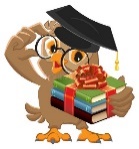 Laikytis pastovaus dienos ritmo ir ritualų, su tais pačiais žaislais žaisti tuos pačius žaidimus. Dažnai kreiptis į vaiką vardu, įvardijant jo jausmus ir veiksmus.Žaisti lietuvių liaudies žaidinimus. Žaisti žaidinimus su vaiko kūno dalimis, jas įvardijant.Ploti katučių vaiko rankomis. Žaisti darant pauzes, kad vaikas pakartotų judesius, garsus.Laikytis pastovaus dienos ritmo ir ritualų, su tais pačiais žaislais žaisti tuos pačius žaidimus. Dažnai kreiptis į vaiką vardu, įvardijant jo jausmus ir veiksmus.Žaisti lietuvių liaudies žaidinimus. Žaisti žaidinimus su vaiko kūno dalimis, jas įvardijant.Ploti katučių vaiko rankomis. Žaisti darant pauzes, kad vaikas pakartotų judesius, garsus.Jaučiasi svarbus kitiems – šypsosi, krykštauja, kai aplinkiniai maloniai bendrauja su juo.Turi savo kūno išorės vaizdinius – atpažįsta save neseniai darytose nuotraukose, savo atvaizdą veidrodyje. Pavadina kelias kūno dalis. Supranta, ką ir kaip gali padaryti pats, išreiškia savo norus, pyksta, kai suaugusysis neleidžia to daryti.Pasitikti ir išlydėti vaiką šiltai, su šypsena, panešioti, pagirti.Žaisti su vaiku žaidinimus, judinant rankeles, kojeles, liečiant nugarytę, pilvuką. Parūpinti dėžę su kamuoliukais, kad vaikas galėtų joje vartytis. Vartoti kūno dalių pavadinimus. Pasiūlyti žaislų su veidrodėliais, žaidimų su drabužių detalėmis (kepurėmis, kaspinais) stebint save nedūžtančiame veidrodyje. Supranta, ką ir kaip gali padaryti pats, išreiškia savo norus, pyksta, kai suaugusysis prašo to nedaryti.Pasitikti ir išlydėti vaiką šiltai, su šypsena, panešioti, pagirti.Žaisti su vaiku žaidinimus, judinant rankeles, kojeles, liečiant nugarytę, pilvuką. Parūpinti dėžę su kamuoliukais, kad vaikas galėtų joje vartytis. Vartoti kūno dalių pavadinimus. Pasiūlyti žaislų su veidrodėliais, žaidimų su drabužių detalėmis (kepurėmis, kaspinais) stebint save nedūžtančiame veidrodyje. Supranta, ką ir kaip gali padaryti pats, išreiškia savo norus, pyksta, kai suaugusysis prašo to nedaryti.2-asis žingsnis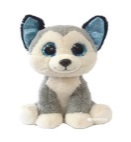 Vaiko protestą suprasti kaip jo poreikių ir norų išraišką, o ne kaprizus. Sudaryti vaikui pasirinkimo situacijas, naudoti tik būtinus draudimus (kad nenukristų, nenusidegintų). Demonstruojant ir aiškinant įtraukti vaiką į diskusiją, kas jam patinka ir kas nepatinka.Vaiko protestą suprasti kaip jo poreikių ir norų išraišką, o ne kaprizus. Sudaryti vaikui pasirinkimo situacijas, naudoti tik būtinus draudimus (kad nenukristų, nenusidegintų). Demonstruojant ir aiškinant įtraukti vaiką į diskusiją, kas jam patinka ir kas nepatinka.2-asis žingsnisDžiaugiasi didėjančiomis savo galimybėmis judėti, atlikti veiksmus,Vaikui skirti pakankamai individualaus dėmesio – domėtis, ką jis veikia, pritarti Vaikui skirti pakankamai individualaus dėmesio – domėtis, ką jis veikia, pritarti 2-asis žingsniskalbėti, tikisi juo besirūpinančio suaugusiojo pritarimo, palaikymo, pagyrimo.žvilgsniu, šypsena, pagirti, pasidžiaugti pasiekimais.žvilgsniu, šypsena, pagirti, pasidžiaugti pasiekimais.3-iasis žingsnisKalba pirmuoju asmeniu: „aš noriu“, „mano“. Savo „aš“ sieja su savo veikla ir daiktų turėjimu – pasako, ką daro, ką turi. Pasako, kas jis yra – berniukas ar mergaitė, atskria berniukus nuo mergaičių, pavadina 5–6 kūno dalis.Bendrauti su vaiku taip, kad šiam reikėtų sakyti: „aš dedu, tu dedi, jis deda“ ir pan. Dažnai įvardyti daiktus, kurie priklauso vaikui, paminint jo vardą. Komentuojant vaiko veiklą, būtinai paminėti vaiko vardą. Pasiūlyti žaidimų „mano – tavo“, „Mano kūnas“, „Mano žaidimai“ ir kt.Bendrauti su vaiku taip, kad šiam reikėtų sakyti: „aš dedu, tu dedi, jis deda“ ir pan. Dažnai įvardyti daiktus, kurie priklauso vaikui, paminint jo vardą. Komentuojant vaiko veiklą, būtinai paminėti vaiko vardą. Pasiūlyti žaidimų „mano – tavo“, „Mano kūnas“, „Mano žaidimai“ ir kt.3-iasis žingsnisDidžiuojasi tuo, ką turi ir ką gali daryti, tikisi, kad juo besirūpinantys suaugusieji ir kiti vaikai jį mėgsta ir priima.Bendraujant su vaikais tinkamose situacijose paminėti vaiko vardą ir lytį. Kalbėtis su vaikais, ką mėgsta žaisti berniukai ir mergaitės.Pasidžiaugti, paploti jei vaikas padeklamuoja, padainuoja. Pakomentuoti ir pagirti vaiko pasiekimus atėjusiems jo pasiimti tėvams, kad vaikas tai girdėtų. Pakabinti vaiko darbelius taip, kad jis galėtų juos matyti.Bendraujant su vaikais tinkamose situacijose paminėti vaiko vardą ir lytį. Kalbėtis su vaikais, ką mėgsta žaisti berniukai ir mergaitės.Pasidžiaugti, paploti jei vaikas padeklamuoja, padainuoja. Pakomentuoti ir pagirti vaiko pasiekimus atėjusiems jo pasiimti tėvams, kad vaikas tai girdėtų. Pakabinti vaiko darbelius taip, kad jis galėtų juos matyti.4-asis žingsnisSupranta, kad turi nuo kitų atskirą savo norų, ketinimų, jausmų pasaulį. Pasako, kaip jaučiasi, ko nori jis pats ir kaip jaučiasi, ko nori kitas asmuo. Supranta, kad suaugęs žmogus negalėjo matyti to, ką jis matė, ką darė arba kas atsitiko, jeigu nebuvo kartu (tėvams pasakoja, ką veikė darželyje ir kt.).Pasiūlyti veiklos tyrinėjimams: „Kas aš esu?“, „Mano kūnas“, „Žmonių panašumai ir skirtumai“, „Mano ir kitų pomėgiai“, „Mano ir kitų jausmai“.Paskatinti vaikus kalbėti apie tai, ko auklėtojas nematė, nuoširdžiai domėtis ir klausinėti apie jų įspūdžius, jausmus. Papasakoti vaikams apie save tai, ko jie nematė.Pasiūlyti veiklos tyrinėjimams: „Kas aš esu?“, „Mano kūnas“, „Žmonių panašumai ir skirtumai“, „Mano ir kitų pomėgiai“, „Mano ir kitų jausmai“.Paskatinti vaikus kalbėti apie tai, ko auklėtojas nematė, nuoširdžiai domėtis ir klausinėti apie jų įspūdžius, jausmus. Papasakoti vaikams apie save tai, ko jie nematė.4-asis žingsnisMano, kad yra geras, todėl kiti jį mėgsta, palankiai vertina.Stebėti, ar neatsiranda nepakankamo savęs vertinimo ženklų (nuleista galva ar pečiai), ir pasidomėti, kas atsitiko? Kodėl? Dažnai kartoti, kad vaikas yra ypatingas ir svarbus kitiems grupėje.Stebėti, ar neatsiranda nepakankamo savęs vertinimo ženklų (nuleista galva ar pečiai), ir pasidomėti, kas atsitiko? Kodėl? Dažnai kartoti, kad vaikas yra ypatingas ir svarbus kitiems grupėje.Supranta, kad jis buvo, yra ir visada bus tas pats asmuo: atpažįsta save kūdikystės nuotraukose, apibūdina savo išvaizdą, teisingai pasako, kad suaugęs bus vyras (moteris), tėvelis (mamytė).Kalbėti su vaiku apie jo praeitį, dabartį, ateitį. Pasiūlyti veiklos tyrinėjimams: „Mano kūnas, pomėgiai, norai, gebėjimai praeityje, dabar, ateityje“. Žaisti žaidimus, kuriuose vaikas vaizduoja tai save, tai ką nors kitą, save praeityje arba ateityje.Kalbėti su vaiku apie jo praeitį, dabartį, ateitį. Pasiūlyti veiklos tyrinėjimams: „Mano kūnas, pomėgiai, norai, gebėjimai praeityje, dabar, ateityje“. Žaisti žaidimus, kuriuose vaikas vaizduoja tai save, tai ką nors kitą, save praeityje arba ateityje.Jaučiasi esąs šeimos, vaikų grupės narys, kalba apie šeimą, draugus.Savęs vertinimas nepastovus, priklauso nuo tuo metu išsakyto suaugusiojo vertinimo, siekia kitų dėmesio, palankių vertinimų.Dažnai kalbėtis su vaikais apie jų šeimas, tėvelių darbus, šventes, organizuoti šeimos dienas darželyje, išvykas į darbovietes. Turėti vaiko šeimos, grupės nuotraukų albumėlius. Rengti grupės šventes, prisistatymus tėvams, kitoms darželio grupėms.Kalbėtis su vaikais apie tai, kas yra gerai, o kas blogai. Skatinti ir girti vaiką, tai siejant su jo asmeniu, išsakyti pastabas konkrečiam jo poelgiui ar veiksmui, nesiejant su jo asmenybe. Paskatinti vaikus dažniau keisti žaidimo partnerius, įtraukti į savo žaidimus mažiau populiarius vaikus, paskatinti sakyti komplimentus vienas kitam, žaisti žaidimą Dažnai kalbėtis su vaikais apie jų šeimas, tėvelių darbus, šventes, organizuoti šeimos dienas darželyje, išvykas į darbovietes. Turėti vaiko šeimos, grupės nuotraukų albumėlius. Rengti grupės šventes, prisistatymus tėvams, kitoms darželio grupėms.Kalbėtis su vaikais apie tai, kas yra gerai, o kas blogai. Skatinti ir girti vaiką, tai siejant su jo asmeniu, išsakyti pastabas konkrečiam jo poelgiui ar veiksmui, nesiejant su jo asmenybe. Paskatinti vaikus dažniau keisti žaidimo partnerius, įtraukti į savo žaidimus mažiau populiarius vaikus, paskatinti sakyti komplimentus vienas kitam, žaisti žaidimą 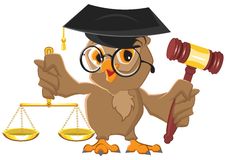 „Kas mane pagirs?“ Įžeidus, nuskriaudus draugą paskatinti atsiprašyti ir jam pasakyti 3– 5 malonius dalykus. Dažniau kreiptis į vaiką vardu, pagiriant ir jį, ir jo gebėjimus.„Kas mane pagirs?“ Įžeidus, nuskriaudus draugą paskatinti atsiprašyti ir jam pasakyti 3– 5 malonius dalykus. Dažniau kreiptis į vaiką vardu, pagiriant ir jį, ir jo gebėjimus.6-asis žingsnisVis geriau suvokia savo norus, jausmus, savybes, gebėjimus, šeimą, bendruomenę, Tėvynę. Ima suvokti save, kaip galintį daryti įtaką kitam (pralinksminti, padėti ir kt.) ir atsakingai pasirinkti (ką veikti, kaip elgtis, aktyviai dalyvauti priimant su jo gyvenimu ir veikla susijusius sprendimus ar kt.). Juokiasi iš savo klaidų ar mažų nelaimių, jeigu jos nesukėlė rimtų pasekmių.Paskatinti samprotauti apie save, savo pomėgius, veiklą: „Kas? Kada? Ką? Kur? Kaip? Su kuo?“ („Kur buvai? Su kuo buvai? Ką mėgsti veikti?“). Pasiūlyti idėjų savęs, šeimos, kitų žmonių, jų grupių, Tėvynės tyrinėjimams. Pristatyti vaiko ir tėvų pomėgius vakaronėse, parodose ir kt.Leisti vaikui vis daugiau rinktis pačiam, nepažeidžiant savo ir kitų saugumo bei nustatytų elgesio taisyklių.Paskatinti pastebėti juokingą pusę savo klaidose. Skatinti juos pozityviai reaguoti į savo klaidas. Sąmoningai suklysti, pademonstruojant, kaip galima juoktis iš savo apsirikimų.Paskatinti samprotauti apie save, savo pomėgius, veiklą: „Kas? Kada? Ką? Kur? Kaip? Su kuo?“ („Kur buvai? Su kuo buvai? Ką mėgsti veikti?“). Pasiūlyti idėjų savęs, šeimos, kitų žmonių, jų grupių, Tėvynės tyrinėjimams. Pristatyti vaiko ir tėvų pomėgius vakaronėse, parodose ir kt.Leisti vaikui vis daugiau rinktis pačiam, nepažeidžiant savo ir kitų saugumo bei nustatytų elgesio taisyklių.Paskatinti pastebėti juokingą pusę savo klaidose. Skatinti juos pozityviai reaguoti į savo klaidas. Sąmoningai suklysti, pademonstruojant, kaip galima juoktis iš savo apsirikimų.6-asis žingsnisSave apibūdina, nusakydamas fizines ir elgesio savybes, priklausymą šeimai, grupei, gali pasakyti savo tautybę.Skatinti pokalbius, diskusijas apie fizines savybes, pomėgius ir elgesio savybes, šeimą, grupę, Tėvynę.Skatinti pokalbius, diskusijas apie fizines savybes, pomėgius ir elgesio savybes, šeimą, grupę, Tėvynę.6-asis žingsnisSave ir savo gebėjimus vertina teigiamai. Stebi ir atpažįsta kitų palankumo ir nepalankumo jam ženklus (pasakytus žodžius, kvietimą žaisti kartu ir kt.).Pasiūlyti idėjų veiklai, skatinančiai tyrinėti kitų palankumo ir nepalankumo vaikui ženklus, aiškintis palankumo ir nepalankumo priežastis.Pasiūlyti idėjų veiklai, skatinančiai tyrinėti kitų palankumo ir nepalankumo vaikui ženklus, aiškintis palankumo ir nepalankumo priežastis.7-asis žingsnisPasitiki savimi ir savo gebėjimais.Supranta savo augimą, pasako, kaip atrodo, kuo domisi, ką veikia.Jaučiasi esąs savo šeimos, grupės narys, priskiria save giminei (močiutės, seneliai, tetos, pusbroliai, pusseserės), gimtinei.Ima suprasti, ką jis pats gali padaryti, pakeisti, o kas nuo jo norų ir pastangų nepriklauso.Mokosi saugoti savo privatumą, siekia kitų palankumo, yra tolerantiškas kitokiam (kalbančiam kita kalba, kitokios išvaizdos vaikui ir kt.).Pasitiki savimi ir savo gebėjimais.Supranta savo augimą, pasako, kaip atrodo, kuo domisi, ką veikia.Jaučiasi esąs savo šeimos, grupės narys, priskiria save giminei (močiutės, seneliai, tetos, pusbroliai, pusseserės), gimtinei.Ima suprasti, ką jis pats gali padaryti, pakeisti, o kas nuo jo norų ir pastangų nepriklauso.Mokosi saugoti savo privatumą, siekia kitų palankumo, yra tolerantiškas kitokiam (kalbančiam kita kalba, kitokios išvaizdos vaikui ir kt.).Pasitiki savimi ir savo gebėjimais.Supranta savo augimą, pasako, kaip atrodo, kuo domisi, ką veikia.Jaučiasi esąs savo šeimos, grupės narys, priskiria save giminei (močiutės, seneliai, tetos, pusbroliai, pusseserės), gimtinei.Ima suprasti, ką jis pats gali padaryti, pakeisti, o kas nuo jo norų ir pastangų nepriklauso.Mokosi saugoti savo privatumą, siekia kitų palankumo, yra tolerantiškas kitokiam (kalbančiam kita kalba, kitokios išvaizdos vaikui ir kt.).SANTYKIAI SU SUAUGUSIAISIAISSANTYKIAI SU SUAUGUSIAISIAISSANTYKIAI SU SUAUGUSIAISIAISSANTYKIAI SU SUAUGUSIAISIAISNusiteikęs geranoriškai bendrauti ir bendradarbiauti su suaugusiaisiais.Nusiteikęs geranoriškai bendrauti ir bendradarbiauti su suaugusiaisiais.Nusiteikęs geranoriškai bendrauti ir bendradarbiauti su suaugusiaisiais.Nusiteikęs geranoriškai bendrauti ir bendradarbiauti su suaugusiaisiais.Pasitiki pedagogais, juos gerbia, ramiai jaučiasi su jais kasdienėje ir neįprastoje aplinkoje, iš jų mokosi, drąsiai reiškia jiems savo nuomonę, tariasi, derasi; žino, kaip reikia elgtis su nepažįstamais suaugusiaisiais.Pasitiki pedagogais, juos gerbia, ramiai jaučiasi su jais kasdienėje ir neįprastoje aplinkoje, iš jų mokosi, drąsiai reiškia jiems savo nuomonę, tariasi, derasi; žino, kaip reikia elgtis su nepažįstamais suaugusiaisiais.Pasitiki pedagogais, juos gerbia, ramiai jaučiasi su jais kasdienėje ir neįprastoje aplinkoje, iš jų mokosi, drąsiai reiškia jiems savo nuomonę, tariasi, derasi; žino, kaip reikia elgtis su nepažįstamais suaugusiaisiais.Pasitiki pedagogais, juos gerbia, ramiai jaučiasi su jais kasdienėje ir neįprastoje aplinkoje, iš jų mokosi, drąsiai reiškia jiems savo nuomonę, tariasi, derasi; žino, kaip reikia elgtis su nepažįstamais suaugusiaisiais.ŽingsniaiVaikų pasiekimaiUgdymo gairėsVerkia atsiskirdamas nuo tėvų, tačiau padedamas pedagogo pamažu nurimsta ir įsitraukia į veiklą.Padėti vaikui pajusti prieraišumą prie juo besirūpinančio auklėtojo, t. y.: palaikyti akių kontaktą su vaiku, jam nusišypsoti, jį paglostyti, panešioti, pažaisti su juo veidas prieš veidą, parūpinti vaikui įdomių žaislų, užtikrinti vienodą dienos ritmą grupėjeir namuose, sužinoti iš tėvų ir taikyti tokius pačius, kaip ir namuose, vaiko raminimo būdus.Padėti vaikui pajusti prieraišumą prie juo besirūpinančio auklėtojo, t. y.: palaikyti akių kontaktą su vaiku, jam nusišypsoti, jį paglostyti, panešioti, pažaisti su juo veidas prieš veidą, parūpinti vaikui įdomių žaislų, užtikrinti vienodą dienos ritmą grupėjeir namuose, sužinoti iš tėvų ir taikyti tokius pačius, kaip ir namuose, vaiko raminimo būdus.1-asis žingsnisVerkia atsiskirdamas nuo tėvų, tačiau padedamas pedagogo pamažu nurimsta ir įsitraukia į veiklą.Padėti vaikui pajusti prieraišumą prie juo besirūpinančio auklėtojo, t. y.: palaikyti akių kontaktą su vaiku, jam nusišypsoti, jį paglostyti, panešioti, pažaisti su juo veidas prieš veidą, parūpinti vaikui įdomių žaislų, užtikrinti vienodą dienos ritmą grupėjeir namuose, sužinoti iš tėvų ir taikyti tokius pačius, kaip ir namuose, vaiko raminimo būdus.Padėti vaikui pajusti prieraišumą prie juo besirūpinančio auklėtojo, t. y.: palaikyti akių kontaktą su vaiku, jam nusišypsoti, jį paglostyti, panešioti, pažaisti su juo veidas prieš veidą, parūpinti vaikui įdomių žaislų, užtikrinti vienodą dienos ritmą grupėjeir namuose, sužinoti iš tėvų ir taikyti tokius pačius, kaip ir namuose, vaiko raminimo būdus.1-asis žingsnisAtpažįsta juo besirūpinantį suaugusįjį, džiaugiasi jį pamatęs, atsako jam kalbinamas, žaidinamas, siekia būti greta.Rodyti asmeninį dėmesį vaikui – pažiūrėti į akis, nusišypsoti, pakalbinti, panešioti, pažaisti su juo. Bendraujant prisitaikyti prie vaiko bendravimo ritmo – atsakyti šypsena į vaiko šypseną, pakartoti vaiko sakomus žodžius ir, atvirkščiai, nusišypsoti ir palaukti, kol vaikas atsakys šypsena, kalbėti ir palaukti vaiko atsako. Stebėti ir reaguoti į vaiko rodomus ženklus apie norą būti paimtam ant rankų (tiesia rankas), pažaisti (duoda žaisliuką, veda prie žaislų) ir kt.Rodyti asmeninį dėmesį vaikui – pažiūrėti į akis, nusišypsoti, pakalbinti, panešioti, pažaisti su juo. Bendraujant prisitaikyti prie vaiko bendravimo ritmo – atsakyti šypsena į vaiko šypseną, pakartoti vaiko sakomus žodžius ir, atvirkščiai, nusišypsoti ir palaukti, kol vaikas atsakys šypsena, kalbėti ir palaukti vaiko atsako. Stebėti ir reaguoti į vaiko rodomus ženklus apie norą būti paimtam ant rankų (tiesia rankas), pažaisti (duoda žaisliuką, veda prie žaislų) ir kt.2-asis žingsnisSunkiai atsiskiria nuo mamos, tėčio ar globėjo.Sukurti ir laikytis atsisveikinimo su tėvais ritualų: apsikabinti, palinkėti smagių žaidimų, pasakyti, kada ateis pasiimti, susitarti, kad dar galės pamojuoti per langą, palikti savo nuotraukėlę, žaislą iš namų ir kt. Grupėje turėti įdomių žaislų, žaidimų ir kurį laiką pažaisti su vaiku, kol nusiramins ir įsitrauks į grupės veiklą Sukurti ir laikytis atsisveikinimo su tėvais ritualų: apsikabinti, palinkėti smagių žaidimų, pasakyti, kada ateis pasiimti, susitarti, kad dar galės pamojuoti per langą, palikti savo nuotraukėlę, žaislą iš namų ir kt. Grupėje turėti įdomių žaislų, žaidimų ir kurį laiką pažaisti su vaiku, kol nusiramins ir įsitrauks į grupės veiklą 2-asis žingsnisAkivaizdžiai parodo prieraišumą prie juo besirūpinančio suaugusiojo. Mėgsta žaisti kartu su juo, stebi ir mėgdžioja jo žodžius, veiksmus. Dažniausiai vykdo jam suprantamus suaugusiojo prašymus, kreipiasi į jį pagalbos.Pastebėti, kada vaikui reikia auklėtojo dėmesio, ir padrąsinti, paskatinti jį. Stengtis, kad auklėtojo bendravimas su vaiku būtų pozityvus. Vaikui supykus, užsispyrus, reaguoti pozityviai – jautriai aiškintis pykčio priežastis, padėti vaikui taikyti vis daugiau būdų išreikšti savo poreikiams ir nuotaikai. Žaisti su vaiku taip, kad šis lyderiautų, tampant trūkstamos informacijos teikėju, elgesio modeliu, pagalbininku. Raiškia pritariančia ar nepritariančia veido mimika reaguoti į tinkamus ar netinkamus vaiko veiksmus, poelgius.Pastebėti, kada vaikui reikia auklėtojo dėmesio, ir padrąsinti, paskatinti jį. Stengtis, kad auklėtojo bendravimas su vaiku būtų pozityvus. Vaikui supykus, užsispyrus, reaguoti pozityviai – jautriai aiškintis pykčio priežastis, padėti vaikui taikyti vis daugiau būdų išreikšti savo poreikiams ir nuotaikai. Žaisti su vaiku taip, kad šis lyderiautų, tampant trūkstamos informacijos teikėju, elgesio modeliu, pagalbininku. Raiškia pritariančia ar nepritariančia veido mimika reaguoti į tinkamus ar netinkamus vaiko veiksmus, poelgius.2-asis žingsnisBijo nepažįstamų žmonių, nežinomos aplinkos, neįprastų žaislų. Lengviau nei antraisiais metais atsiskiria nuo tėvų.Pirmiausia parodyti vaikams naują aplinką, joje pažaisti ką nors smagaus, malonaus. Pristatyti vaikams naujus žaislus, supažindinant, kaip jie atrodo, juda, kokius garsus skleidžia, kelis kartus pakartoti veiksmus su žaislais, pakviesti vaikus pabandyti su jais pažaisti kartu su auklėtoju. Tik po to skatinti vaikus su nauju žaislu žaisti savarankiškai. Prieš einant į salę stebėti spektaklio, nuteikti vaiką teigiamai, kalbėti apie personažus.Bendradarbiauti su vaiko tėvais, sužinant naujus jo pasiekimus, įpročius, interesus bei informuojant tėvus apie įstaigoje praleistą dieną.Pirmiausia parodyti vaikams naują aplinką, joje pažaisti ką nors smagaus, malonaus. Pristatyti vaikams naujus žaislus, supažindinant, kaip jie atrodo, juda, kokius garsus skleidžia, kelis kartus pakartoti veiksmus su žaislais, pakviesti vaikus pabandyti su jais pažaisti kartu su auklėtoju. Tik po to skatinti vaikus su nauju žaislu žaisti savarankiškai. Prieš einant į salę stebėti spektaklio, nuteikti vaiką teigiamai, kalbėti apie personažus.Bendradarbiauti su vaiko tėvais, sužinant naujus jo pasiekimus, įpročius, interesus bei informuojant tėvus apie įstaigoje praleistą dieną.2-asis žingsnisDrąsiai veikia, rizikuoja, išbando ką nors nauja, kai šalia yra juo besirūpinantis suaugusysis. Mėgdžioja, tačiau žaidime savaip pertvarko suaugusiųjų veiksmus, žodžius, intonacijas. Nori veikti savarankiškai ir tikisi suaugusiojo palaikymo, pagyrimo. Ne visada priima suaugusiojo pagalbą, kartais užsispiria.Pritarti vaiko iniciatyvai, tačiau visuomet atskubėti į pagalbą, kai jam reikia suaugusiojo, būti vaiko saugumo garantu.Žaidžiant su vaiku skatinti jo savarankiškumą, veikimą tarsi, tariamai, daiktų pakaitalų naudojimą, persikūnijimą, tapimą kuo nors: klausti, ko reikės žaidimui; paduotą kubelį „suvalgyti“ lyg bandelę; vadinti vaiką prisiimto vaidmens vardu – mama, tėveliu, pardavėju; parūpinti vaidmens atributų, žaislų komplektų (pvz., lėlė, indai, vonelė, sunkvežimis, kubeliai); įsitraukus į žaidimą ką nors pirkti, ko nors pageidauti, kad vaikas galėtų praturtinti žaidimą; kalbėtis su vaiku apie tai, kas žaidžiama.Kai vaikas sako „Ne“, priešgyniauja arba užsispiria, parinkti tinkamus bendravimo su juo būdus – pasiūlyti jam rinktis vieną iš dviejų: „Ką pirmiau valgysi – sriubą ar mėsytę?“; pasiūlyti išspręsti problemą: „Dabar aš dėsiu žaislus į dėžutę. O kas man juos padavinės?“; paskirstyti vaidmenis ir veiklą: „Aš nuplausiu stalą, o tu gali jį nušluostyti.“ Jei vaikas užsispyrė to, kas jam pavojinga, tikslinga nukreipti jo dėmesį į kitą įdomią veiklą.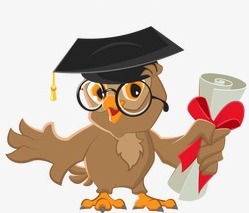 Pritarti vaiko iniciatyvai, tačiau visuomet atskubėti į pagalbą, kai jam reikia suaugusiojo, būti vaiko saugumo garantu.Žaidžiant su vaiku skatinti jo savarankiškumą, veikimą tarsi, tariamai, daiktų pakaitalų naudojimą, persikūnijimą, tapimą kuo nors: klausti, ko reikės žaidimui; paduotą kubelį „suvalgyti“ lyg bandelę; vadinti vaiką prisiimto vaidmens vardu – mama, tėveliu, pardavėju; parūpinti vaidmens atributų, žaislų komplektų (pvz., lėlė, indai, vonelė, sunkvežimis, kubeliai); įsitraukus į žaidimą ką nors pirkti, ko nors pageidauti, kad vaikas galėtų praturtinti žaidimą; kalbėtis su vaiku apie tai, kas žaidžiama.Kai vaikas sako „Ne“, priešgyniauja arba užsispiria, parinkti tinkamus bendravimo su juo būdus – pasiūlyti jam rinktis vieną iš dviejų: „Ką pirmiau valgysi – sriubą ar mėsytę?“; pasiūlyti išspręsti problemą: „Dabar aš dėsiu žaislus į dėžutę. O kas man juos padavinės?“; paskirstyti vaidmenis ir veiklą: „Aš nuplausiu stalą, o tu gali jį nušluostyti.“ Jei vaikas užsispyrė to, kas jam pavojinga, tikslinga nukreipti jo dėmesį į kitą įdomią veiklą.2-asis žingsnisRamiai stebi nepažįstamus žmones, kai auklėtojas yra šalia jo arba matomas netoliese.Į grupę retsykiais pasikviesti svečių, kviesti tėvus ar senelius, dalyvauti vaikų ugdymo procese, kad vaikai pratintųsi bendrauti su nepažįstamais žmonėmis. Į grupę retsykiais pasikviesti svečių, kviesti tėvus ar senelius, dalyvauti vaikų ugdymo procese, kad vaikai pratintųsi bendrauti su nepažįstamais žmonėmis. 4-asis žingsnisLengvai atsiskiria nuo tėvų ar globėjų. Grupėje jaučiasi saugus, rodo pasitikėjimą grupės auklėtojais, supranta jų jausmus, bendradarbiauja su jais: guodžiasi, kalbasi, klausia, tariasi. Paklaustas suaugusiajam pasako savo nuomonę. Dažniausiai stengiasi laikytis suaugusiųjų nustatytos tvarkos, priima jų pagalbą, pasiūlymus bei vykdo individualiai pasakytus prašymus. Mėgsta ką nors daryti kartu su suaugusiuoju.Pasiūlyti vaikams veiklos, per kurią reikia kalbėti apie šeimą. Pakabinti vaiko ir šeimos fotografijas vaiko akių lygyje. Organizuoti šeimos dienas grupėje. Kviesti tėvus dalyvauti grupės veikloje. Dėl vaikų ugdymo, išvykų, švenčių ir kt. tartis su vaikais bei jų tėvais.Organizuoti stalo žaidimų vakarus su tėveliais.Klausytis vaikų, skatinti pasakyti savo norus, sumanymus, idėjas, padėti juos įgyvendinti.Padėti vaikams laikytis tvarkos, kontroliuoti savo elgesį. Vaikui supykus, paskatinti kalbėti apie tai, kas jį supykdė, padėti rasti tinkamą išeitį, nusiraminti. Pasiūlyti vaikams veiklos, per kurią reikia kalbėti apie šeimą. Pakabinti vaiko ir šeimos fotografijas vaiko akių lygyje. Organizuoti šeimos dienas grupėje. Kviesti tėvus dalyvauti grupės veikloje. Dėl vaikų ugdymo, išvykų, švenčių ir kt. tartis su vaikais bei jų tėvais.Organizuoti stalo žaidimų vakarus su tėveliais.Klausytis vaikų, skatinti pasakyti savo norus, sumanymus, idėjas, padėti juos įgyvendinti.Padėti vaikams laikytis tvarkos, kontroliuoti savo elgesį. Vaikui supykus, paskatinti kalbėti apie tai, kas jį supykdė, padėti rasti tinkamą išeitį, nusiraminti. 4-asis žingsnisKalbasi, ką nors veikia su nepažįstamais žmonėmis, kai auklėtojas yra šalia jo arba matomas netoliese.Kviesti į grupę vaikams įdomius žmones ir skatinti vaikus ką nors veikti drauge. Kviesti į grupę vaikams įdomius žmones ir skatinti vaikus ką nors veikti drauge. Rodo, prašo, siūlo, aiškina, nurodinėja, įtraukdamas suaugusįjį į savo žaidimus, bendrą veiklą, pokalbius apie savijautą ir elgesį. Priima su veikla susijusius suaugusiojo pasiūlymus. Tikrina suaugusiojo išsakytas leistino elgesio ribas – atsiklausia, derasi, pasako, kaip pasielgė kitas, ir laukia komentarų. Dažniausiai laikosi sutartų taisyklių, suaugusiojoVaikams prašant įsitraukti į jų žaidimus, atlikti antraeilius vaidmenis, palaikyti jų sumanymus, užduoti klausimų, padedančių plėtoti žaidimą. Kalbėtis su vaikais apie tai, kuo naudingos elgesio taisyklės, kodėl būtina jų laikytis, kas nutinka, kai jos pažeidžiamos. Būti tinkamo elgesio modeliu vaikams. Kalbėti su jais apie tinkamą bendravimą su tėvais, broliais ir seserimis.Suprasti vaiko priešinimosi priežastį ir padėti jam įveikti kylančias problemas. Grupės vakaronėse skatinti deklamuoti eilėraštį kartu su šeimos nariais.Vaikams prašant įsitraukti į jų žaidimus, atlikti antraeilius vaidmenis, palaikyti jų sumanymus, užduoti klausimų, padedančių plėtoti žaidimą. Kalbėtis su vaikais apie tai, kuo naudingos elgesio taisyklės, kodėl būtina jų laikytis, kas nutinka, kai jos pažeidžiamos. Būti tinkamo elgesio modeliu vaikams. Kalbėti su jais apie tinkamą bendravimą su tėvais, broliais ir seserimis.Suprasti vaiko priešinimosi priežastį ir padėti jam įveikti kylančias problemas. Grupės vakaronėse skatinti deklamuoti eilėraštį kartu su šeimos nariais.5-asis žingsnisprašymų, pasiūlymų, tačiau stipriai supykęs, išsigandęs, susijaudinęs gali priešintis suaugusiajam.5-asis žingsnisDrąsiai bendrauja su mažiau pažįstamais ar nepažįstamais žmonėmis grupėje, salėje ar įstaigos kieme.Paskatinti vaikus bendrauti su grupės svečiais, papasakoti apie juos daugiau, kad vaikai turėtų apie ką kalbėtis, kartu su vaikais sugalvoti jiems klausimų. Paskatinti vaikus bendrauti su grupės svečiais, papasakoti apie juos daugiau, kad vaikai turėtų apie ką kalbėtis, kartu su vaikais sugalvoti jiems klausimų. 6-asis žingsnisNusiteikęs geranoriškai, pagarbiai, mandagiai bendrauti su suaugusiaisiais. Tariasi, diskutuoja su jais dėl dienotvarkės ir elgesio taisyklių, teikia pasiūlymus, stengiasi laikytis susitarimų, nors kartais su suaugusiuoju bendrauja priešiškai. Kasdienėse situacijose bando tinkamu būdu išsakyti priešingą nei suaugusiojo nuomonę.Padėti vaikams keisti netinkamus bendravimo su suaugusiaisiais būdus, siekiant geranoriškai bendrauti.Kartu su vaikais sudaryti dienotvarkę, tartis dėl jos pakeitimų. Kartu kurti elgesio grupėje taisykles.Sudaryti galimybes vaikams išsakyti savo nuomonę visais aktualiais gyvenimo grupėje klausimais.Padėti vaikams išmokti būdų, kaip pasakyti savo nuomonę, neįžeidžiant kitų (tėvų, senelių, draugų).Padėti vaikams keisti netinkamus bendravimo su suaugusiaisiais būdus, siekiant geranoriškai bendrauti.Kartu su vaikais sudaryti dienotvarkę, tartis dėl jos pakeitimų. Kartu kurti elgesio grupėje taisykles.Sudaryti galimybes vaikams išsakyti savo nuomonę visais aktualiais gyvenimo grupėje klausimais.Padėti vaikams išmokti būdų, kaip pasakyti savo nuomonę, neįžeidžiant kitų (tėvų, senelių, draugų).6-asis žingsnisPaprašytas paaiškina, kodėl negalima bendrauti su nepažįstamais žmonėmis, kai šalia nėra juo besirūpinančio suaugusiojo. Žino, į ką galima kreiptis pagalbos pasimetus, nutikus nelaimei.Aiškintis bendravimo su nepažįstamais žmonėmis taisykles ir galimus pavojus. Išklausyti vaikų pasakojamus atsitikimus su suaugusiaisiais ir pasvarstyti, kaip kitą kartą panašiose situacijose jie galėtų elgtis. Aiškintis bendravimo su nepažįstamais žmonėmis taisykles ir galimus pavojus. Išklausyti vaikų pasakojamus atsitikimus su suaugusiaisiais ir pasvarstyti, kaip kitą kartą panašiose situacijose jie galėtų elgtis. 7-asis žingsnisGeranoriškai ir pagarbiai bendrauja ir bendradarbiauja su suaugusiaisiais.Pasitiki pedagogais, artimaisiais, juos gerbia, ramiai jaučiasi su jais neįprastoje aplinkoje, iš jų mokosi.Patys pasiūlo suaugusiesiems įdomią bendrą veiklą, išsako savo nuomonę, siekia susitarimų, prašo pagalbos.Domisi suaugusiojo jausmais ir savijauta, užjaučia, pagaili, siūlo savo pagalbą.Žino, kaip reikia elgtis su nepažįstamais suaugusiaisiais.Geranoriškai ir pagarbiai bendrauja ir bendradarbiauja su suaugusiaisiais.Pasitiki pedagogais, artimaisiais, juos gerbia, ramiai jaučiasi su jais neįprastoje aplinkoje, iš jų mokosi.Patys pasiūlo suaugusiesiems įdomią bendrą veiklą, išsako savo nuomonę, siekia susitarimų, prašo pagalbos.Domisi suaugusiojo jausmais ir savijauta, užjaučia, pagaili, siūlo savo pagalbą.Žino, kaip reikia elgtis su nepažįstamais suaugusiaisiais.Geranoriškai ir pagarbiai bendrauja ir bendradarbiauja su suaugusiaisiais.Pasitiki pedagogais, artimaisiais, juos gerbia, ramiai jaučiasi su jais neįprastoje aplinkoje, iš jų mokosi.Patys pasiūlo suaugusiesiems įdomią bendrą veiklą, išsako savo nuomonę, siekia susitarimų, prašo pagalbos.Domisi suaugusiojo jausmais ir savijauta, užjaučia, pagaili, siūlo savo pagalbą.Žino, kaip reikia elgtis su nepažįstamais suaugusiaisiais.SANTYKIAI SU BENDRAAMŽIAISSANTYKIAI SU BENDRAAMŽIAISSANTYKIAI SU BENDRAAMŽIAISSANTYKIAI SU BENDRAAMŽIAISNusiteikęs geranoriškai bendrauti ir bendradarbiauti su bendraamžiais.Nusiteikęs geranoriškai bendrauti ir bendradarbiauti su bendraamžiais.Nusiteikęs geranoriškai bendrauti ir bendradarbiauti su bendraamžiais.Nusiteikęs geranoriškai bendrauti ir bendradarbiauti su bendraamžiais.Supranta, kas yra gerai, kas blogai, draugauja bent su vienu vaiku, palankiai bendrauja su visais (supranta kitų norus, dalijasi žaislais, tariasi, užjaučia, padeda), suaugusiojo padedamas supranta savo žodžių ir veiksmų pasekmes sau ir kitiems.Supranta, kas yra gerai, kas blogai, draugauja bent su vienu vaiku, palankiai bendrauja su visais (supranta kitų norus, dalijasi žaislais, tariasi, užjaučia, padeda), suaugusiojo padedamas supranta savo žodžių ir veiksmų pasekmes sau ir kitiems.Supranta, kas yra gerai, kas blogai, draugauja bent su vienu vaiku, palankiai bendrauja su visais (supranta kitų norus, dalijasi žaislais, tariasi, užjaučia, padeda), suaugusiojo padedamas supranta savo žodžių ir veiksmų pasekmes sau ir kitiems.Supranta, kas yra gerai, kas blogai, draugauja bent su vienu vaiku, palankiai bendrauja su visais (supranta kitų norus, dalijasi žaislais, tariasi, užjaučia, padeda), suaugusiojo padedamas supranta savo žodžių ir veiksmų pasekmes sau ir kitiems.ŽingsniaiVaikų pasiekimaiUgdymo gairės1-asis žingsnis.Patinka žiūrėti į kitus kūdikius, būti šalia kitų vaikų, juos liesti, mėgdžioti jų veido išraišką, veiksmus.Pasodinti kūdikius vieną šalia kito, duoti tokių pačių žaislų, skatinti bendrauti, tačiau stebėti, kad jie neužgautų vienas kito.Pasodinti kūdikius vieną šalia kito, duoti tokių pačių žaislų, skatinti bendrauti, tačiau stebėti, kad jie neužgautų vienas kito.2-asis žingsnisMėgsta žaisti greta kitų vaikų, stebėti jų veiklą. Jiems šypsosi, mėgdžioja jų judesius, veiksmus, ką nors pasako. Gali duoti žaislą kitam, jį imti iš kito, tačiau supykęs gali atimti žaislą iš kito, jam suduoti.Paskatinti vaikus žaisti greta. Komentuoti vieno ir kito norus, emocijas, veiksmus. Pagal galimybes parūpinti pageidaujamų žaislų. Paskatinti būti geranoriškiems vienas kitam.Padėti vaikams pažinti grupės naujoką. Pristatyti jį kitiems. Skatinti pažaisti greta, kol auklėtojas yra šalia ir vaikai jaučiasi saugūs. Stebėti vaikus, stabdyti netinkamus veiksmus ir paaiškinti, kodėl negalima taip elgtis.Paskatinti vaikus žaisti greta. Komentuoti vieno ir kito norus, emocijas, veiksmus. Pagal galimybes parūpinti pageidaujamų žaislų. Paskatinti būti geranoriškiems vienas kitam.Padėti vaikams pažinti grupės naujoką. Pristatyti jį kitiems. Skatinti pažaisti greta, kol auklėtojas yra šalia ir vaikai jaučiasi saugūs. Stebėti vaikus, stabdyti netinkamus veiksmus ir paaiškinti, kodėl negalima taip elgtis.Ieško bendraamžių draugijos. Žaidžia greta, trumpai pažaidžia su kitu vaiku,Organizuoti žaidimus, kuriuose vaikams ką nors reikėtų daryti paeiliui arba keliems vienuOrganizuoti žaidimus, kuriuose vaikams ką nors reikėtų daryti paeiliui arba keliems vienu3-iasis žingsnistrumpam įsitraukia į kito vaiko žaidimą.metu.metu.3-iasis žingsnisBendrauja mimika, judesiais, veiksmais, dažniau kalbasi su kitu vaiku, pakaitomis atlieka veiksmus su tuo pačiu žaislu. Audringai reiškia teises į savo daiktus, žaislus, nori kito vaiko jam patinkančio žaislo.Grupėje turėti po kelis tokius pačius žaislus. Pakomentuoti draugiškus vaikų veiksmus ir jausmus, pritarti ketinimui žaisti kartu, padėti įsitraukti į bendro žaidimo epizodus.Užtikrinti vaiko saugumą. Paskatinti vaiką išreikšti nepasitenkinimą, kai kiti vaikai daro ką nors ne taip. Atsiliepti į vaikų pagalbos prašymus. Padėti vaikui įgyvendinti ketinimus, atsižvelgiant į kitų vaikų norus.Grupėje turėti po kelis tokius pačius žaislus. Pakomentuoti draugiškus vaikų veiksmus ir jausmus, pritarti ketinimui žaisti kartu, padėti įsitraukti į bendro žaidimo epizodus.Užtikrinti vaiko saugumą. Paskatinti vaiką išreikšti nepasitenkinimą, kai kiti vaikai daro ką nors ne taip. Atsiliepti į vaikų pagalbos prašymus. Padėti vaikui įgyvendinti ketinimus, atsižvelgiant į kitų vaikų norus.3-iasis žingsnisGali simpatizuoti kuriam nors vaikui.Skatinti vaikus žaisti kartu, greta. Sukurti žaidimo vietas, kuriose vaikai žaistų vienas greta kito.Skatinti vaikus žaisti kartu, greta. Sukurti žaidimo vietas, kuriose vaikai žaistų vienas greta kito.4-asis žingsnisKartu su bendraamžiais žaidžia bendrus žaidimus (kviečia žaisti, priima, prašosi priimamas į žaidimą).Skirti pakankamai laiko ir vietos vaikų bendriems žaidimams. Naudoti smėlio laikrodį, susitarimus ir kitus būdus, padedančius vaikams palaukti savo eilės. Paskatinti paprašyti žaislo, tartis dėl žaislo, žaisti juo kartu.Skirti pakankamai laiko ir vietos vaikų bendriems žaidimams. Naudoti smėlio laikrodį, susitarimus ir kitus būdus, padedančius vaikams palaukti savo eilės. Paskatinti paprašyti žaislo, tartis dėl žaislo, žaisti juo kartu.4-asis žingsnisŽaisdamas mėgdžioja kitus vaikus, supranta jų norus, stengiasi suprasti kita kalba kalbančio vaiko sumanymus. Tariasi dėl vaidmenų, siužeto, žaislų. Padedamas suaugusiojo, palaukia savo eilės, dalijasi žaislais, priima kompromisinį pasiūlymą.Komentuoti priimtinus ir nepriimtinus vaiko veiksmus, primenant elgesio taisykles. Mokyti pasakyti sau „ne“, kai norisi pasielgti netinkamai.Atkreipti dėmesį ir pagirti vaiko norą pasidalyti, ypač tose situacijose, kai tenka trumpam atidėti savo norų patenkinimą.Įvairiose situacijose atkreipti vaiko dėmesį į jo veiksmų pasekmes kitam.Vengti lyginti vaikus, vartojant žodžius „geresnis“, „blogesnis“ .Komentuoti priimtinus ir nepriimtinus vaiko veiksmus, primenant elgesio taisykles. Mokyti pasakyti sau „ne“, kai norisi pasielgti netinkamai.Atkreipti dėmesį ir pagirti vaiko norą pasidalyti, ypač tose situacijose, kai tenka trumpam atidėti savo norų patenkinimą.Įvairiose situacijose atkreipti vaiko dėmesį į jo veiksmų pasekmes kitam.Vengti lyginti vaikus, vartojant žodžius „geresnis“, „blogesnis“ .4-asis žingsnisGali turėti vieną ar kelis nenuolatinius žaidimų partnerius. Su jais lengvai susipyksta ir susitaiko.Skatinti ir palaikyti vaikų draugystes.Skatinti ir palaikyti vaikų draugystes.5-asis žingsnisSėkmingai įsitraukia į vaikų grupę ir nuolat kartu žaidžia.Jei grupėje yra vaikų, kurių kiti nepriima į žaidimus, išsiaiškinti to priežastis ir padėti atstumtiesiems įsitraukti į žaidimus.Jei grupėje yra vaikų, kurių kiti nepriima į žaidimus, išsiaiškinti to priežastis ir padėti atstumtiesiems įsitraukti į žaidimus.5-asis žingsnisGeranoriškai veikia kartu su kitais, siūlydamas savo sumanymą ar priimdamas kitų sumanymą, fantazuodamas. Tikslingai atsineša žaislą iš namų bendram žaidimui su žaidimo draugu. Paprašius kitam vaikui, duoda pažaisti savo žaislu arba žaidžia juo paeiliui. Noriai žaidžia su vaikais iš kitos kultūrinės ar socialinės aplinkos, natūraliai priima vaikų skirtumus. Gali padėti kitam vaikui. Pats randa nesutarimo, konflikto sprendimo būdą arba prašo suaugusiojo pagalbos.Gali turėti draugą arba kelis kurį laiką nesikeičiančius žaidimų partnerius.Siūlyti įvairios veiklos, turtinančių vaiko patirtį apie bendruomenę, žmones, jų veiklą, panašumus ir skirtumus. Pagiriant pastiprinti tinkamą, draugišką vaikų elgesį.Tarpininkauti vaikams ieškant išeičių konfliktinėje situacijoje. Pasiūlyti veiklos, kurioje keliems vaikams reikia siekti vieno tikslo, skatinti bendradarbiavimą.Siūlyti įvairios veiklos, turtinančių vaiko patirtį apie bendruomenę, žmones, jų veiklą, panašumus ir skirtumus. Pagiriant pastiprinti tinkamą, draugišką vaikų elgesį.Tarpininkauti vaikams ieškant išeičių konfliktinėje situacijoje. Pasiūlyti veiklos, kurioje keliems vaikams reikia siekti vieno tikslo, skatinti bendradarbiavimą.6-asis žingsnisRodo iniciatyvą bendrauti ir bendradarbiauti su kitais vaikais, palaikyti su jais gerus santykius, domisi skirtumais tarp vaikų ir juos toleruoja.Sudaryti galimybes vaikams gauti naujų įspūdžių, galinčių praturtinti jų žaidimus.Sudaryti galimybes vaikams gauti naujų įspūdžių, galinčių praturtinti jų žaidimus.6-asis žingsnisTaikiai diskutuoja, tariasi, derasi su kitais vaikais dėl žaidimų sumanymų ir veiklos. Dalijasi žaislais ir kovoja už kitų teisę žaisti paeiliui. Siekdamas rasti kompromisą, įsitraukia į derybų procesą. Supranta, kad grupė vaikų, norėdama veikti sutartinai, turi susitarti dėl visiems priimtino elgesio. Supranta, koks elgesys yra geras ar blogas ir kodėl. Suvokia savo veiksmų pasekmes sau ir kitiems.Atkreipti vaikų dėmesį į tinkamus jų poelgius bei santykius su kitais, pabrėžiant, kad tai padeda visiems pasijusti laimingesniems. Paskatinti vaikus aiškintis, kas yra gerai, o kas blogai. Kartu su vaikais kurti taisykles, susitarimus, pasiryžtant jų laikytis.Atkreipti vaikų dėmesį į tinkamus jų poelgius bei santykius su kitais, pabrėžiant, kad tai padeda visiems pasijusti laimingesniems. Paskatinti vaikus aiškintis, kas yra gerai, o kas blogai. Kartu su vaikais kurti taisykles, susitarimus, pasiryžtant jų laikytis.6-asis žingsnisTuri draugą arba kelis nuolatinius žaidimų partnerius. Palaiko ilgalaikę draugystę mažiausiai su vienu vaiku.Pasiūlyti veiklų, kuriose reikėtų ką nors daryti drauge.Kalbėtis apie draugus ir draugystę.Pasiūlyti veiklų, kuriose reikėtų ką nors daryti drauge.Kalbėtis apie draugus ir draugystę.7-asis žingsnisNusiteikęs susipažinti, susidraugauti, geranoriškai bendrauti ir bendradarbiauti su bendraamžiais.Supranta, kas yra gerai, kas blogai, stengiasi elgtis pagal savą gero elgesio supratimą.Draugauja bent su vienu vaiku, palankiai, mandagiai, tolerantiškai bendrauja ir bendradarbiauja su visais (dalijasi žaislais, tariasi, supranta kitų norus, derina veiksmus).Supranta savo žodžių ir veiksmų pasekmes sau ir kitiems.Pastebi ir priima kitų draugiškumo, palankumo ženklus, gerbia kitus vaikus, išklauso jų nuomonę, iš jų mokosi.Nusiteikęs susipažinti, susidraugauti, geranoriškai bendrauti ir bendradarbiauti su bendraamžiais.Supranta, kas yra gerai, kas blogai, stengiasi elgtis pagal savą gero elgesio supratimą.Draugauja bent su vienu vaiku, palankiai, mandagiai, tolerantiškai bendrauja ir bendradarbiauja su visais (dalijasi žaislais, tariasi, supranta kitų norus, derina veiksmus).Supranta savo žodžių ir veiksmų pasekmes sau ir kitiems.Pastebi ir priima kitų draugiškumo, palankumo ženklus, gerbia kitus vaikus, išklauso jų nuomonę, iš jų mokosi.Nusiteikęs susipažinti, susidraugauti, geranoriškai bendrauti ir bendradarbiauti su bendraamžiais.Supranta, kas yra gerai, kas blogai, stengiasi elgtis pagal savą gero elgesio supratimą.Draugauja bent su vienu vaiku, palankiai, mandagiai, tolerantiškai bendrauja ir bendradarbiauja su visais (dalijasi žaislais, tariasi, supranta kitų norus, derina veiksmus).Supranta savo žodžių ir veiksmų pasekmes sau ir kitiems.Pastebi ir priima kitų draugiškumo, palankumo ženklus, gerbia kitus vaikus, išklauso jų nuomonę, iš jų mokosi.SAKYTINĖ KALBASAKYTINĖ KALBASAKYTINĖ KALBASAKYTINĖ KALBANusiteikęs išklausyti kitą ir išreikšti save bei savo patirtį kalba.Nusiteikęs išklausyti kitą ir išreikšti save bei savo patirtį kalba.Nusiteikęs išklausyti kitą ir išreikšti save bei savo patirtį kalba.Nusiteikęs išklausyti kitą ir išreikšti save bei savo patirtį kalba.Klausosi ir supranta kitų kalbėjimą, kalba su suaugusiaisiais ir vaikais, natūraliai, laisvai išreikšdamas savo išgyvenimus, patirtį, mintis, intuityviai junta kalbos grožį.Klausosi ir supranta kitų kalbėjimą, kalba su suaugusiaisiais ir vaikais, natūraliai, laisvai išreikšdamas savo išgyvenimus, patirtį, mintis, intuityviai junta kalbos grožį.Klausosi ir supranta kitų kalbėjimą, kalba su suaugusiaisiais ir vaikais, natūraliai, laisvai išreikšdamas savo išgyvenimus, patirtį, mintis, intuityviai junta kalbos grožį.Klausosi ir supranta kitų kalbėjimą, kalba su suaugusiaisiais ir vaikais, natūraliai, laisvai išreikšdamas savo išgyvenimus, patirtį, mintis, intuityviai junta kalbos grožį.ŽingsniaiVaikų pasiekimaiUgdymo gairės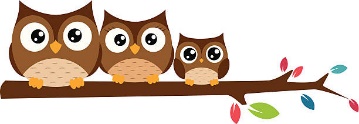 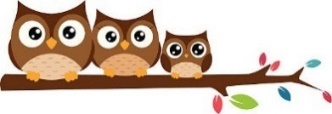 1-asis žingsnisKlausymasĮdėmiai klausosi suaugusiojo. Skiria griežtą ir malonų kalbančio Suaugusiojo toną.Tiesiog kalbėti su vaiku. Kalbėti apie tai, ką tuo metu darote ir matote, kai keičiate sauskelnes, maudote, maitinate ar rengiate, guldote miegoti.Tiesiog kalbėti su vaiku. Kalbėti apie tai, ką tuo metu darote ir matote, kai keičiate sauskelnes, maudote, maitinate ar rengiate, guldote miegoti.1-asis žingsnisSupranta elementarius kalbinančiojo klausimus ir prašymus. Atpažįsta artimiausios aplinkos garsus.Kasdien grupės aplinką papildyti naujais daiktais, žaislais, juos vaikui nuolat įvardijant.Kasdien grupės aplinką papildyti naujais daiktais, žaislais, juos vaikui nuolat įvardijant.1-asis žingsnisDžiaugiasi įvairiais garsais ir ritmais. Supranta savo ir artimųjų vardus, artimiausios aplinkos daiktų ir reiškinių pavadinimus. Supranta veiksmų pavadinimus, geba veiksmais atsakyti į klausimus.Žaidinti, juokinti, kykuoti vaiką, sakant trumpus eilėraštukus, pvz., „Virė virė košę“. Žaisti žaidimus: „Kas pasislėpė?“, „Ko neliko?“, „Kur pasislėpė?“ ir kt.Žaidinti, juokinti, kykuoti vaiką, sakant trumpus eilėraštukus, pvz., „Virė virė košę“. Žaisti žaidimus: „Kas pasislėpė?“, „Ko neliko?“, „Kur pasislėpė?“ ir kt.1-asis žingsnisKalbėjimasKomunikavimui vartoja įvairius garsus ir judesius: daug čiauška, kartoja, mėgdžioja jam tariamus garsus ir skiemenis.Skatinti vaiką tarti jo čiauškėjimo garsus, garsų junginius, jo netariamus garsus ir garsų junginius.Skatinti vaiką mėgdžioti trumpus žodelius.Skatinti vaiką tarti jo čiauškėjimo garsus, garsų junginius, jo netariamus garsus ir garsų junginius.Skatinti vaiką mėgdžioti trumpus žodelius.1-asis žingsnisVartoja kelis trumpus žodelius objektams, veiksmams įvardyti, norams išsakyti, palydėti juos judesiu.Kalbėtis su vaiku taisyklingai tariant garsus ir žodžius. Kad susidarytų ryšys tarp daikto ir žodžio, veiksmo, judesio ir žodžio, intonacija pabrėžto žodžio ir daikto ar veiksmo, rodymas turi sutapti labai daug sykių.Kalbėtis su vaiku taisyklingai tariant garsus ir žodžius. Kad susidarytų ryšys tarp daikto ir žodžio, veiksmo, judesio ir žodžio, intonacija pabrėžto žodžio ir daikto ar veiksmo, rodymas turi sutapti labai daug sykių.2-asis žingsnisKlausymasKlausosi ir kalba, mimika, gestais reaguoja į suaugusiųjų ir vaikų kalbėjimą.Supranta vaikų ir suaugusiųjų kalbą apie artimiausios aplinkos objektus, reiškinius, santykius, nesudėtingus trumpus tekstukus: žaidinimus, eilėraštukus, pasakas, pasakojimus, su dienotvarke susijusius paaiškinimus, prašymus, paprastus klausimus.Nuolat kalbėti apie artimiausios aplinkos daiktus, reiškinius, santykius, tą patį dalyką nusakyti kuo įvairesniais žodžiais.Taisyklingai vadinti su juo bendraujančius suaugusiuosius, įvardyti kūno dalis, aplinkoje esančius daiktus ir žaislus.Nuolat kalbėti apie artimiausios aplinkos daiktus, reiškinius, santykius, tą patį dalyką nusakyti kuo įvairesniais žodžiais.Taisyklingai vadinti su juo bendraujančius suaugusiuosius, įvardyti kūno dalis, aplinkoje esančius daiktus ir žaislus.2-asis žingsnisSupranta ir greitai mokosi paprastų naujų žodžių. Išklauso ir supranta du vienas po kito išsakomus prašymus, kvietimus.Skatinti vaiko klausinėjimą. Kalbant su vaiku sudaryti ryšį tarp daikto ir žodžio, veiksmo, judesio ir žodžio. Sutapatinti žodžio tarimą su daikto ar veiksmo rodymu. Kasdien raiškiai deklamuoti, pasakoti trumpus tekstukus.Skatinti vaiko klausinėjimą. Kalbant su vaiku sudaryti ryšį tarp daikto ir žodžio, veiksmo, judesio ir žodžio. Sutapatinti žodžio tarimą su daikto ar veiksmo rodymu. Kasdien raiškiai deklamuoti, pasakoti trumpus tekstukus.2-asis žingsnisKalbėjimasNoriai dalyvauja pokalbiuose. Mėgdžiojimu, žodelių pakartojimais, veiksmais, mimika,dalyvauja paprastuose žodiniuose žaidimuose.Palaikyti vaiko norą tarti, kartoti žodžius.Palaikyti vaiko norą tarti, kartoti žodžius.2-asis žingsnisDviejų trijų žodžių sakiniais kalba apie tai, ką mato ir girdi, kas atsitiko, ko nori.Pastebėti, kuo vaikas domisi, į ką žiūri, ką rodo, ko klausia, ką bando pasakyti, išreikšti. Paskatinti vaiką kalbėti jam padedant pasakyti žodžius.Pastebėti, kuo vaikas domisi, į ką žiūri, ką rodo, ko klausia, ką bando pasakyti, išreikšti. Paskatinti vaiką kalbėti jam padedant pasakyti žodžius.2-asis žingsnisSuaugusiojo padedamas kartoja girdėtus trumpus kūrinėlius.Skatinti vaiką kartoti dainelių, eilėraštukų, žaidinimų, pasakėlių tekstų garsus, žodžius, frazes, juos papildant kūno kalba. Žaisti su vaiku žaidimus, kurių metu vaikui reikėtų šokinėti, pliaukšėti delnais, šokti.Skatinti vaiką kartoti dainelių, eilėraštukų, žaidinimų, pasakėlių tekstų garsus, žodžius, frazes, juos papildant kūno kalba. Žaisti su vaiku žaidimus, kurių metu vaikui reikėtų šokinėti, pliaukšėti delnais, šokti.KlausymasKlausosi skaitomų ir pasakojamų kūrinėlių, naujų žodžių. Išklauso, supranta ir reaguoja į kelis vienas paskui kitą sekančius prašymus, siūlymus, patarimus.Skaityti ir pasakoti vaikams apie kitus vaikus, artimiausios aplinkos gyvūnėlius, vaikams skirtų televizijos laidų veikėjus, siejant tai su jo gyvenimiška patirtimi. Skaityti atsižvelgiant į kūrinį – garsiai arba tyliai, greitai arba lėtai, perteikiant teksto emocijas. Kalbėjimą su vaiku nuolat įvairinti naujais žodžiais, nusakančiais artimiausią aplinką. Mokyti suprasti suaugusiojo prašymus.Skaityti ir pasakoti vaikams apie kitus vaikus, artimiausios aplinkos gyvūnėlius, vaikams skirtų televizijos laidų veikėjus, siejant tai su jo gyvenimiška patirtimi. Skaityti atsižvelgiant į kūrinį – garsiai arba tyliai, greitai arba lėtai, perteikiant teksto emocijas. Kalbėjimą su vaiku nuolat įvairinti naujais žodžiais, nusakančiais artimiausią aplinką. Mokyti suprasti suaugusiojo prašymus.Kalbėjimas3–4 žodžių sakiniais kalba ir klausinėja apie save, savo norus, poreikius, išgyvenimus. Pradeda mėgdžioti suaugusiųjų kalbėseną. Sako „ačiū“, „prašau“.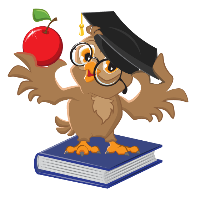 Skatinti vaiką nuolat pasakoti apie save, savo norus,  rūpesčius, šeimos narius.Kalbinėmis užduotimis keliant klausimus: „Koks?“ „Kodėl?“ „Kur?“ „Kaip?“ skatinti vaiką nusakyti aplinkos reiškinių savybes, ieškoti įvykių priežasčių ir pasekmių, pasakoti apie tai, kas vyksta ar vyko aplink vaiką. Kalbant skatinti vaiką vartoti mandagumo žodelius.Skatinti vaiką nuolat pasakoti apie save, savo norus,  rūpesčius, šeimos narius.Kalbinėmis užduotimis keliant klausimus: „Koks?“ „Kodėl?“ „Kur?“ „Kaip?“ skatinti vaiką nusakyti aplinkos reiškinių savybes, ieškoti įvykių priežasčių ir pasekmių, pasakoti apie tai, kas vyksta ar vyko aplink vaiką. Kalbant skatinti vaiką vartoti mandagumo žodelius.Kalba ir klausinėja apie tai, ką matė ir girdėjo, apie aplinkos objektus, jų savybes, įvykius, net jei jų dabar ir nemato. Domisi laidomis, animaciniais filmais vaikams, kalba apie juos. Vienu ar keliais žodžiais atsako į elementarius klausimus.Įvairiose bendravimo situacijose nuolat klausinėti vaiko apie jį patį, apie tai, ką jis veikia, ko nori, ką mėgsta, skatinti apie tai pasakoti.Įvairiose bendravimo situacijose nuolat klausinėti vaiko apie jį patį, apie tai, ką jis veikia, ko nori, ką mėgsta, skatinti apie tai pasakoti.Kalba kelių žodžių sakiniais, žodžius derina pagal giminę, skaičių, linksnį.Skatinti vaiko kalbėjimą, pateikiant taisyklingo kalbėjimo modelius.Skatinti vaiko kalbėjimą, pateikiant taisyklingo kalbėjimo modelius.Kartu su suaugusiuoju deklamuoja eilėraštukus, užbaigia žinomas pasakas, eilėraščius.Kartu su suaugusiuoju deklamuoja eilėraštukus, užbaigia žinomas pasakas, eilėraščius.Kartu su suaugusiuoju deklamuoja eilėraštukus, užbaigia žinomas pasakas, eilėraščius.4-asis žingsnisKlausymasKlausosi aplinkinių pokalbių, sekamų, pasakojamų, skaitomų, deklamuojamų kūrinių literatūrine kalba, tarmiškai.Skaityti vaikui tekstus ne tik literatūrine kalba, bet ir tarmiškai.Skaityti vaikui tekstus ne tik literatūrine kalba, bet ir tarmiškai.4-asis žingsnisPradeda išklausyti, suprasti ir reaguoti į tai, ką jam sako, aiškina suaugusysis ar vaikas. Stengiasi suprasti kita kalba kalbančių vaikų norus, pasiūlymus.Atkreipti vaiko dėmesį į kita kalba kalbančius aplinkinius.Atkreipti vaiko dėmesį į kita kalba kalbančius aplinkinius.4-asis žingsnisKalbėjimasKalba pats sau, kalba kitam, klausinėja, užkalbina, prašo, pašaukia, kartais laikydamasis elementarių kalbinio etiketo normų. Kalba, pasakoja apie tai, ką jaučia ir jautė, veikia ir veikė. Žaidžia garsais ir žodžiais, kuria naujus žodžius.Skatinti vaiką įvairiose bendravimo situacijose gyvai kalbėtis su draugais. Bendraujant su suaugusiaisiais, vartoti elementarius mandagumo žodžius.Skatinti vaiką įvairiose bendravimo situacijose gyvai kalbėtis su draugais. Bendraujant su suaugusiaisiais, vartoti elementarius mandagumo žodžius.4-asis žingsnisKalba, pasakoja apie tai, ką mato ir matė, girdi ir girdėjo, ką sužinojo, suprato, vartodamas elementarius terminus, girdėtus naujus žodžius.Skatinti vaiką kalbėti apie dabartinę ir buvusią veiklą, esamus ir buvusius išgyvenimus, vartojant girdėtus naujus žodžius.Skatinti vaiką kalbėti apie dabartinę ir buvusią veiklą, esamus ir buvusius išgyvenimus, vartojant girdėtus naujus žodžius.4-asis žingsnisKalbėdamas vartoja paprastos konstrukcijos gramatiškai taisyklingus sakinius. Taisyklingai taria daugumą gimtosios kalbos žodžių garsų. Padedant atpažįsta žodyje kelis atskirus garsus.Su vaiku kalbėti taisyklingų konstrukcijų sakiniais, taisyklingai tariant gimtosios kalbos garsus, skatinant įvairiuose žodžiuose juos atpažinti.Su vaiku kalbėti taisyklingų konstrukcijų sakiniais, taisyklingai tariant gimtosios kalbos garsus, skatinant įvairiuose žodžiuose juos atpažinti.4-asis žingsnisDeklamuoja trumpus eilėraščius, atkartoja trumpas pasakas ar apsakymus, pridėdamas savo žodžių, pasakojimą palydėdamas gestais ir mimika.Džiaugtis kiekvienu vaiko žodinės kūrybos bandymu, neprieštarauti, nesišaipyti iš jo.Vaiko kalbos jausmą žadinti emocinga, ekspresyvia ir vaizdinga kalba.Džiaugtis kiekvienu vaiko žodinės kūrybos bandymu, neprieštarauti, nesišaipyti iš jo.Vaiko kalbos jausmą žadinti emocinga, ekspresyvia ir vaizdinga kalba.5-asis žingsnisKlausymasKlausosi įvairaus turinio tekstų (grožinių, publicistinių, enciklopedinių, informacinių), apie aplinką, įvairius įvykius, reiškinius klausosi gyvai, įrašų.Sudaryti galimybes vaikui susipažinti su įvairių žanrų tekstais. Padėti vaikui pajausti tekstų stilistinę įvairovę.Sudaryti galimybes vaikui susipažinti su įvairių žanrų tekstais. Padėti vaikui pajausti tekstų stilistinę įvairovę.5-asis žingsnisSupranta sudėtingesnio turinio tekstus. Supranta, kad į jį kreipiamasi ar kalbama ne gimtąja kalba.Skaityti įvairių žanrų tekstus (pvz., skelbimus, reklamines skrajutes, įvairių enciklopedijų tekstus, autorines pasakas ir pan.).Skaityti įvairių žanrų tekstus (pvz., skelbimus, reklamines skrajutes, įvairių enciklopedijų tekstus, autorines pasakas ir pan.).5-asis žingsnisKalbėjimasNatūraliai kitiems kalba apie tai, ką žino, veikia, ko nori, tikisi, nesupratus paaiškina,Palaikyti kiekvieno vaiko kalbėjimą, rodant susidomėjimą tuo, ką jis kalba, užduodant vaikui atvirus klausimus. Skatinti vaikąPalaikyti kiekvieno vaiko kalbėjimą, rodant susidomėjimą tuo, ką jis kalba, užduodant vaikui atvirus klausimus. Skatinti vaiką5-asis žingsnispakartoja. Kalbėdamas žiūri į akis.kalbėti apie savo norus, išgyventus įspūdžius, vidinį pasaulį. Plečiant jo žodyną, turtinti jį įvairiais techniniais terminais. Sužinojus naują žodį, skatinti išsakyti savo įspūdžius.kalbėti apie savo norus, išgyventus įspūdžius, vidinį pasaulį. Plečiant jo žodyną, turtinti jį įvairiais techniniais terminais. Sužinojus naują žodį, skatinti išsakyti savo įspūdžius.5-asis žingsnisKalba, pasakoja apie tai, kas buvo nutikę, įvykę, tai siedami su žmonėmis, tautos gyvenimu, gamtos reiškiniais. Vartoja įvairią techniką, transporto priemones bei prietaisus įvardijančius žodžius. Pasakoja, kalbasi apie matytus animacinius filmus, televizijos laidas, žaistus kompiuterinius žaidimus. Bando susikalbėti su kitakalbiu vaiku, pakartodamas jo kalbos vieną kitą  žodį.Skatinti vaiką kalbėti apie nutikimą, patirtį prisimenant kuo daugiau įvykio aplinkybių, detalių, pateikiant vaikui įvairių klausimų, padedančių įvairinti kalbėjimą: kur tai nutiko, ką ten girdėjai, ką tada jautei ir kt. Būti dėmesingu pasakojimo klausytoju. Skatinti vaiką kalbėti apie nutikimą, patirtį prisimenant kuo daugiau įvykio aplinkybių, detalių, pateikiant vaikui įvairių klausimų, padedančių įvairinti kalbėjimą: kur tai nutiko, ką ten girdėjai, ką tada jautei ir kt. Būti dėmesingu pasakojimo klausytoju. 5-asis žingsnisLaisvai kalba sudėtiniais sakiniais, žodžius į sakinius jungia laikydamasis perprastų kalbos taisyklių. Vartoja daugumą kalbos dalių (daiktavardžius, veiksmažodžius, būdvardžius, prieveiksmius, prielinksnius ir kt.). Išgirsta pirmą ir paskutinį garsą jo paties, tėvų, draugų vardažodžiuose, trumpuose žodžiuose.Kalbant su vaiku vartoti įvairias kalbos dalis (dalyvius, veiksmažodžių laikų įvairovę, įvairius būdvardžių laipsnius, ištiktukus, jaustukus ir pan.).Skatinti vaiką išgirsti pirmą ir paskutinį garsą jo paties, tėvų, draugų vardažodžiuose, trumpuose žodžiuose. Su atpažintu garsu sugalvoti naujų žodžių. Žaisti žodžiais juos trumpinant, įvairiai jungiant.Kalbant su vaiku vartoti įvairias kalbos dalis (dalyvius, veiksmažodžių laikų įvairovę, įvairius būdvardžių laipsnius, ištiktukus, jaustukus ir pan.).Skatinti vaiką išgirsti pirmą ir paskutinį garsą jo paties, tėvų, draugų vardažodžiuose, trumpuose žodžiuose. Su atpažintu garsu sugalvoti naujų žodžių. Žaisti žodžiais juos trumpinant, įvairiai jungiant.5-asis žingsnisSeka girdėtas ir savo sukurtas pasakas, kuria įvairias istorijas, eilėraštukus, inscenizuoja. Deklamuoja skaitomų pasakų eiliuotus intarpus.Žaisti klausimų-atsakymų rimavimo reikalaujančius žaidimus (pvz., „Kas ten triuška? Tindiriuška.“) Skaitant kūrinėlius, nutylėti frazę ar žodį, skatinant vaiką juos pasakyti. Įvairiai inicijuoti eilėraščių, istorijų, pasakų kūrimą, pvz., kitaip sugalvoti pasakos pradžią ar pabaigą, atvirkštinę pasaką.Žaisti klausimų-atsakymų rimavimo reikalaujančius žaidimus (pvz., „Kas ten triuška? Tindiriuška.“) Skaitant kūrinėlius, nutylėti frazę ar žodį, skatinant vaiką juos pasakyti. Įvairiai inicijuoti eilėraščių, istorijų, pasakų kūrimą, pvz., kitaip sugalvoti pasakos pradžią ar pabaigą, atvirkštinę pasaką.6-asis žingsnisKlausymasKlausosi draugų ir savo kalbos įrašų, įvairių stilių tekstų, mįslių, erzinimų, pajuokavimų bendrine kalba ir tarme.Ugdymo veikloje klausytis įvairios stilistikos tekstų.Ugdymo veikloje klausytis įvairios stilistikos tekstų.6-asis žingsnisSupranta knygelės, pasakojimo, pokalbio turinį, įvykių eigą. Supranta pajuokavimus, dviprasmybes, frazeologizmus, perkeltinę žodžiųPadedant vaikui suvokti pasakojimo turinį, išskirti ir aptarti su vaiku pasakojimo eigą. Žaisti žaidimus, susijusius su pasakojimo tekstu, jį iliustruoti, inscenizuoti.Padedant vaikui suvokti pasakojimo turinį, išskirti ir aptarti su vaiku pasakojimo eigą. Žaisti žaidimus, susijusius su pasakojimo tekstu, jį iliustruoti, inscenizuoti.6-asis žingsnisprasmę. Supranta artimiausioje aplinkoje vartojamus kitos kalbos žodžius.6-asis žingsnisKalbėjimasKalba natūraliai, atsižvelgdamas į bendravimo situaciją, išsakydamas savo patirtį, norus, svajones, svarstymus, kalba apie problemų sprendimą, vartoja mandagumo bei vaizdingus žodžius (sinonimus, antonimus ir kt.), technologinius terminus (mikrofonas, pelė, klaviatūra ir kt.). Bando susikalbėti su kitakalbiu vaiku, suaugusiuoju. Garsiai svarsto savo planuojamos veiklos eigą, praneša apie tai draugui, grupelei draugų, visai grupei. Klausinėja apie tai, kas išgirsta, matyta, sugalvota, pajausta.Sudaryti kuo daugiau ir įvairesnių bendravimo situacijų, kurios inicijuotų turiningus vaikų pokalbius apie jiems įdomius daiktus, poelgius, reiškinius, nutikimus, vartojant jiems mažiau girdimus, sudėtingesnės sandaros žodžius. Skatinti vaikus klausinėti apie tai, kas jiems įdomu, negirdėta, diskutuoti apie tai tarpusavyje ir su auklėtoja. Pratinti vaiką reikiamą informaciją perduoti kitiems.Sudaryti kuo daugiau ir įvairesnių bendravimo situacijų, kurios inicijuotų turiningus vaikų pokalbius apie jiems įdomius daiktus, poelgius, reiškinius, nutikimus, vartojant jiems mažiau girdimus, sudėtingesnės sandaros žodžius. Skatinti vaikus klausinėti apie tai, kas jiems įdomu, negirdėta, diskutuoti apie tai tarpusavyje ir su auklėtoja. Pratinti vaiką reikiamą informaciją perduoti kitiems.6-asis žingsnisPasakoja, kalba apie aplinką, gamtos reiškinius, techniką, įvardydamas įvairias detales, savybes, būsenas, vartodamas naujai išgirstus sudėtingesnės sandaros žodžius.Pasakoti vaikams apie jiems nepažįstamą patirtį, skatinant juos kurti pasakojimus apie nekasdienius, fantastinius nuotykius, personažus, vartojant išgalvotus žodžius, kalbą.Pasakoti vaikams apie jiems nepažįstamą patirtį, skatinant juos kurti pasakojimus apie nekasdienius, fantastinius nuotykius, personažus, vartojant išgalvotus žodžius, kalbą.6-asis žingsnisKalba taisyklingais sudėtingais sakiniais, vartoja pagrindines kalbos dalis. Išgirsta žodžius, kurie panašiai skamba, bet turi skirtingą reikšmę. Išgirsta pirmą, paskutinį ir žodžio viduryje esančius garsus. Skiria gimtosios kalbos žodžius nuo išgirstų kitos kalbos žodžių.Žaisti įvairius garsų keitimo žodžiuose žaidimus (pvz., „kur – mur, mė – bė, zė – žė“ ir kt.), dainuoti ritmines daineles, ieškoti aplinkoje daiktų, kurių pavadinimai prasideda arba baigiasi nurodytu garsu.Išmėginti kalbinės raiškos priemones kuriant dialogus, inscenizuojant, vaidinant.Žaisti įvairius garsų keitimo žodžiuose žaidimus (pvz., „kur – mur, mė – bė, zė – žė“ ir kt.), dainuoti ritmines daineles, ieškoti aplinkoje daiktų, kurių pavadinimai prasideda arba baigiasi nurodytu garsu.Išmėginti kalbinės raiškos priemones kuriant dialogus, inscenizuojant, vaidinant.6-asis žingsnisKomentuoja meno kūrinius, atpasakoja pasakas, padavimus, apsakymus, matytus ir girdėtus per įvairias skaitmenines laikmenas (TV, DVD, CD). Kuria ir pasakoja įvairius tekstus, mįsles, humoristines istorijas, deklamuoja savo sukurtus kūrinėlius, žaidžia prasmingais ir beprasmiais žodžiais, bando juokauti, kalba „ateivių“ kalbomis, „užsienio“ kalbomis. Keičia balso stiprumą, kalbėjimo tempą, intonacijas ir kt.Inicijuoti įvairius vaikų žodžių žaidimus, pasakojimų būdus: spontaniškus, atkuriamuosius, kūrybinius, fantastinius, ir kt. Išmėginti kalbinės raiškos priemones, kuriant dialogus, inscenizuojant, vaidinant.Inicijuoti įvairius vaikų žodžių žaidimus, pasakojimų būdus: spontaniškus, atkuriamuosius, kūrybinius, fantastinius, ir kt. Išmėginti kalbinės raiškos priemones, kuriant dialogus, inscenizuojant, vaidinant.7-asis žingsnisKlausymasNepertraukdamas klausosi draugų ir suaugusiųjų kalbos, pasakojimų, samprotavimų, komentarų, instrukcijų bendraujant, planuojant veiklą, veikiant. Klausosi TV ir radijo laidų vaikams.Klausosi ir supranta perkeltines kalbėjimo prasmes: dviprasmybes, absurdus, humorą, fantazijas, palyginimus, žodžių daugiareikšmiškumą.Išklauso ir supranta 3–4 dalių verbalinę instrukciją.Supranta, kad kūrinys turi pradžią, pabaigą, vidurį, kad jame veikia skirtingi veikėjai, kad yra tam tikra veiksmo vieta.Suvokia pokalbio, pasakojimo, skaitomo kūrinio eigą.KalbėjimasKalba, pasakoja apie tai, kas patirta (nutikimus, susitikimus, įspūdžius, veiklą) įvykių eilės seka. Kalbasi apie tai, ką norėtų patirti, išgirsti, pamatyti, veikti. Paaiškina konflikto, nesutarimo esmę, svarsto, tariasi. Nusako žaidimo, veiklos taisykles.Pasakoja kelių įvykių istorijas, pasakojimą palydi pantomima.Kalbasi apie spaudinių iliustracijas, fotoalbumų nuotraukas, skelbimus, simbolius gatvėse, parduotuvėse ir kt., apibūdina, aiškina.Pagal taisykles kalbasi telefonu.Taisyklingai vartoja įvairias konstatuojamųjų ir klausiamųjų sakinių formas (kada, kur, kaip ir kt.). Kuria naujus žodžius pagal perprastas žodžių darybos taisykles. Išgirsta visus garsus žodyje ir pasako juos eilės tvarka.Girdėtų kūrinių kalbinės raiškos elementus vartoja pokalbiuose, svarstymuose, erzinimuose ir kt. Atpasakodamas kūrinį, vartoja įprastus kūrinio pradžiai ar pabaigai posakius. Deklamuoja modernius eilėraščius.Žaidžia kalba – rimais, ritmais, kuria naujus žodžius.KlausymasNepertraukdamas klausosi draugų ir suaugusiųjų kalbos, pasakojimų, samprotavimų, komentarų, instrukcijų bendraujant, planuojant veiklą, veikiant. Klausosi TV ir radijo laidų vaikams.Klausosi ir supranta perkeltines kalbėjimo prasmes: dviprasmybes, absurdus, humorą, fantazijas, palyginimus, žodžių daugiareikšmiškumą.Išklauso ir supranta 3–4 dalių verbalinę instrukciją.Supranta, kad kūrinys turi pradžią, pabaigą, vidurį, kad jame veikia skirtingi veikėjai, kad yra tam tikra veiksmo vieta.Suvokia pokalbio, pasakojimo, skaitomo kūrinio eigą.KalbėjimasKalba, pasakoja apie tai, kas patirta (nutikimus, susitikimus, įspūdžius, veiklą) įvykių eilės seka. Kalbasi apie tai, ką norėtų patirti, išgirsti, pamatyti, veikti. Paaiškina konflikto, nesutarimo esmę, svarsto, tariasi. Nusako žaidimo, veiklos taisykles.Pasakoja kelių įvykių istorijas, pasakojimą palydi pantomima.Kalbasi apie spaudinių iliustracijas, fotoalbumų nuotraukas, skelbimus, simbolius gatvėse, parduotuvėse ir kt., apibūdina, aiškina.Pagal taisykles kalbasi telefonu.Taisyklingai vartoja įvairias konstatuojamųjų ir klausiamųjų sakinių formas (kada, kur, kaip ir kt.). Kuria naujus žodžius pagal perprastas žodžių darybos taisykles. Išgirsta visus garsus žodyje ir pasako juos eilės tvarka.Girdėtų kūrinių kalbinės raiškos elementus vartoja pokalbiuose, svarstymuose, erzinimuose ir kt. Atpasakodamas kūrinį, vartoja įprastus kūrinio pradžiai ar pabaigai posakius. Deklamuoja modernius eilėraščius.Žaidžia kalba – rimais, ritmais, kuria naujus žodžius.KlausymasNepertraukdamas klausosi draugų ir suaugusiųjų kalbos, pasakojimų, samprotavimų, komentarų, instrukcijų bendraujant, planuojant veiklą, veikiant. Klausosi TV ir radijo laidų vaikams.Klausosi ir supranta perkeltines kalbėjimo prasmes: dviprasmybes, absurdus, humorą, fantazijas, palyginimus, žodžių daugiareikšmiškumą.Išklauso ir supranta 3–4 dalių verbalinę instrukciją.Supranta, kad kūrinys turi pradžią, pabaigą, vidurį, kad jame veikia skirtingi veikėjai, kad yra tam tikra veiksmo vieta.Suvokia pokalbio, pasakojimo, skaitomo kūrinio eigą.KalbėjimasKalba, pasakoja apie tai, kas patirta (nutikimus, susitikimus, įspūdžius, veiklą) įvykių eilės seka. Kalbasi apie tai, ką norėtų patirti, išgirsti, pamatyti, veikti. Paaiškina konflikto, nesutarimo esmę, svarsto, tariasi. Nusako žaidimo, veiklos taisykles.Pasakoja kelių įvykių istorijas, pasakojimą palydi pantomima.Kalbasi apie spaudinių iliustracijas, fotoalbumų nuotraukas, skelbimus, simbolius gatvėse, parduotuvėse ir kt., apibūdina, aiškina.Pagal taisykles kalbasi telefonu.Taisyklingai vartoja įvairias konstatuojamųjų ir klausiamųjų sakinių formas (kada, kur, kaip ir kt.). Kuria naujus žodžius pagal perprastas žodžių darybos taisykles. Išgirsta visus garsus žodyje ir pasako juos eilės tvarka.Girdėtų kūrinių kalbinės raiškos elementus vartoja pokalbiuose, svarstymuose, erzinimuose ir kt. Atpasakodamas kūrinį, vartoja įprastus kūrinio pradžiai ar pabaigai posakius. Deklamuoja modernius eilėraščius.Žaidžia kalba – rimais, ritmais, kuria naujus žodžius.RAŠYTINĖ KALBARAŠYTINĖ KALBARAŠYTINĖ KALBARAŠYTINĖ KALBARAŠYTINĖ KALBADomisi rašytiniais ženklais, simboliais, skaitomu tekstu.Domisi rašytiniais ženklais, simboliais, skaitomu tekstu.Domisi rašytiniais ženklais, simboliais, skaitomu tekstu.Domisi rašytiniais ženklais, simboliais, skaitomu tekstu.Domisi rašytiniais ženklais, simboliais, skaitomu tekstu.Atpažįsta ir rašinėja raides, žodžius bei kitokius simbolius, pradeda skaitinėti.Atpažįsta ir rašinėja raides, žodžius bei kitokius simbolius, pradeda skaitinėti.Atpažįsta ir rašinėja raides, žodžius bei kitokius simbolius, pradeda skaitinėti.Atpažįsta ir rašinėja raides, žodžius bei kitokius simbolius, pradeda skaitinėti.Atpažįsta ir rašinėja raides, žodžius bei kitokius simbolius, pradeda skaitinėti.ŽingsniaiVaikų pasiekimaiVaikų pasiekimaiUgdymo gairės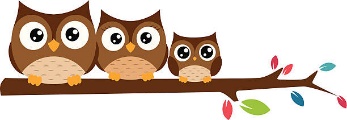 1-asis žingsnisSkaitymasVartinėja, žiūrinėja paveikslėlių knygeles, žiūrinėja paveikslėlius. Palankiai reaguoja į knygelių skaitymą(vartymą) kartu su suaugusiaisiais.SkaitymasVartinėja, žiūrinėja paveikslėlių knygeles, žiūrinėja paveikslėlius. Palankiai reaguoja į knygelių skaitymą(vartymą) kartu su suaugusiaisiais.Sukurti vaikui knygų aplinką, kad jis galėtų pačiais įvairiausiais būdais pažinti knygutes: vartinėti, čiupinėti, plėšyti, kramtyti, žaisti. Pasisodinus kūdikį ant kelių, kartu vartyti, žiūrinėti paveikslėlius. Kalbėti vaikui apie tai, ką mato kiekviename puslapyje.Sukurti vaikui knygų aplinką, kad jis galėtų pačiais įvairiausiais būdais pažinti knygutes: vartinėti, čiupinėti, plėšyti, kramtyti, žaisti. Pasisodinus kūdikį ant kelių, kartu vartyti, žiūrinėti paveikslėlius. Kalbėti vaikui apie tai, ką mato kiekviename puslapyje.1-asis žingsnisRašymasStebi rašančiuosius, domisi įvairiomis rašymo priemonėmis, brauko jomis įvairias linijas.RašymasStebi rašančiuosius, domisi įvairiomis rašymo priemonėmis, brauko jomis įvairias linijas.Sudaryti situacijas, kuriose mažylis galėtų matyti, kaip rašote.Sudaryti situacijas, kuriose mažylis galėtų matyti, kaip rašote.2-asis žingsnisSkaitymasVarto knygeles, žiūrinėja paveikslėlius, piršteliu juos rodo. Pradeda atpažinti jo mėgstamas knygeles, nori, kad jas jam paskaitytų. Kartais knygelę laiko taisyklingai. Reaguoja į skaitomą tekstą. Kreipia dėmesį į aplinkoje esančias raides, žodžius, simbolius.Laikant vaiką ant kelių, skaityti knygutę. Leisti vaikui pačiam laikyti knygutę, versti lapus. Rodyti vaikui knygelių paveikslėlius, kalbėti apie juos. Vartant ir skaitant knygeles skatinti vaikų žodinę ir kūno kalbą. Skaitomų kūrinėlių tekstą sieti su jo gyvenimu.Laikant vaiką ant kelių, skaityti knygutę. Leisti vaikui pačiam laikyti knygutę, versti lapus. Rodyti vaikui knygelių paveikslėlius, kalbėti apie juos. Vartant ir skaitant knygeles skatinti vaikų žodinę ir kūno kalbą. Skaitomų kūrinėlių tekstą sieti su jo gyvenimu.Laikant vaiką ant kelių, skaityti knygutę. Leisti vaikui pačiam laikyti knygutę, versti lapus. Rodyti vaikui knygelių paveikslėlius, kalbėti apie juos. Vartant ir skaitant knygeles skatinti vaikų žodinę ir kūno kalbą. Skaitomų kūrinėlių tekstą sieti su jo gyvenimu.2-asis žingsnisRašymasĮvairiomis rašymo priemonėmisspontaniškai braukopopieriaus lape.Papildyti vaiko rašytinę aplinką. Parūpinti vaiko rašinėjimams popieriaus ir jo amžiui tinkančių įvairių rašiklių.Papildyti vaiko rašytinę aplinką. Parūpinti vaiko rašinėjimams popieriaus ir jo amžiui tinkančių įvairių rašiklių.Papildyti vaiko rašytinę aplinką. Parūpinti vaiko rašinėjimams popieriaus ir jo amžiui tinkančių įvairių rašiklių.3-iasis žingsnisSkaitymasVarto knygeles, dėmesį skirdamas ne tik paveikslėliams, bet ir tekstui, prašydamas paskaityti. Geba sieti paveikslėlius su juose vaizduojamais konkrečiais daiktais, juos pavadina. Pradeda pažinti aplinkoje esančius simbolius.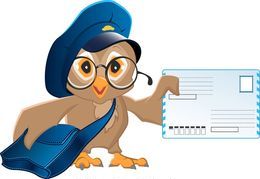 Skaityti vaikui kelis kartus per dieną, parinkus trumpus tekstukus, kuriuose kartojasi tie patys žodžiai. Skaityti normaliai, vengti vaikiškų intonacijų, teatrališkumo. Skirtingai perteikti atskirų personažų kalbą.Skatinti vaiką pavadinti kiekvieną paveikslėlį. Kalbėti su vaiku apie iliustraciją, kad jis susietų vaizdą su konkrečiu daiktu. Skaitymo metu leisti vaikui liesti ar laikyti su tekstu susietus daiktus.Nuolat atkreipti vaikų dėmesį į jų artimoje aplinkoje esančius simbolius, aiškint jų reikšmę.Skaityti vaikui kelis kartus per dieną, parinkus trumpus tekstukus, kuriuose kartojasi tie patys žodžiai. Skaityti normaliai, vengti vaikiškų intonacijų, teatrališkumo. Skirtingai perteikti atskirų personažų kalbą.Skatinti vaiką pavadinti kiekvieną paveikslėlį. Kalbėti su vaiku apie iliustraciją, kad jis susietų vaizdą su konkrečiu daiktu. Skaitymo metu leisti vaikui liesti ar laikyti su tekstu susietus daiktus.Nuolat atkreipti vaikų dėmesį į jų artimoje aplinkoje esančius simbolius, aiškint jų reikšmę.Skaityti vaikui kelis kartus per dieną, parinkus trumpus tekstukus, kuriuose kartojasi tie patys žodžiai. Skaityti normaliai, vengti vaikiškų intonacijų, teatrališkumo. Skirtingai perteikti atskirų personažų kalbą.Skatinti vaiką pavadinti kiekvieną paveikslėlį. Kalbėti su vaiku apie iliustraciją, kad jis susietų vaizdą su konkrečiu daiktu. Skaitymo metu leisti vaikui liesti ar laikyti su tekstu susietus daiktus.Nuolat atkreipti vaikų dėmesį į jų artimoje aplinkoje esančius simbolius, aiškint jų reikšmę.3-iasis žingsnisRašymasĮvairiomis rašymo priemonėmis kraigalioja vertikalias ir horizontalias linijas.Pozityviai vertinti vaiko keverzones. Džiaugtis jo pasiekimais. Nuolat skatinti keverzonėmis reikšti savo mintis.Pozityviai vertinti vaiko keverzones. Džiaugtis jo pasiekimais. Nuolat skatinti keverzonėmis reikšti savo mintis.Pozityviai vertinti vaiko keverzones. Džiaugtis jo pasiekimais. Nuolat skatinti keverzonėmis reikšti savo mintis.4-asis žingsnisSkaitymasDomisi skaitymu. Vaizduoja, kad skaito knygą, kuri jam buvo skaityta. „Skaito“ knygelių paveikslėlius, įvardija įvairių objektų ir veikėjų bruožus, veiksmus. Atkreipia dėmesį į raides, simbolius (grafinius vaizdus) aplinkoje, pradeda jais manipuliuoti įvairioje veikloje.Įvairioje bendravimo aplinkoje vartyti žurnalą,knygą, bukletą ar skrajutę. Skatinti vaiką domėtis suaugusiojo skaitomu tekstu suteikiant jam informacijos apie skaitymą.Vaikui užduoti klausimus apie tai, ką „perskaitė.“ Atsakymus užrašyti ir jam paskaityti.Įvairioje bendravimo aplinkoje vartyti žurnalą,knygą, bukletą ar skrajutę. Skatinti vaiką domėtis suaugusiojo skaitomu tekstu suteikiant jam informacijos apie skaitymą.Vaikui užduoti klausimus apie tai, ką „perskaitė.“ Atsakymus užrašyti ir jam paskaityti.Įvairioje bendravimo aplinkoje vartyti žurnalą,knygą, bukletą ar skrajutę. Skatinti vaiką domėtis suaugusiojo skaitomu tekstu suteikiant jam informacijos apie skaitymą.Vaikui užduoti klausimus apie tai, ką „perskaitė.“ Atsakymus užrašyti ir jam paskaityti.4-asis žingsnisSkaitymasDomisi skaitymu. Vaizduoja, kad skaito knygą, kuri jam buvo skaityta. „Skaito“ knygelių paveikslėlius, įvardija įvairių objektų ir veikėjų bruožus, veiksmus. Atkreipia dėmesį į raides, simbolius (grafinius vaizdus) aplinkoje, pradeda jais manipuliuoti įvairioje veikloje.Vaiko „perskaitytą“ tekstą pasiūlyti iliustruoti.Žiūrint paveikslėlį skatinti apie jį pasakoti, kas ką daro, ką kalba ir pan.Vaiko „perskaitytą“ tekstą pasiūlyti iliustruoti.Žiūrint paveikslėlį skatinti apie jį pasakoti, kas ką daro, ką kalba ir pan.Vaiko „perskaitytą“ tekstą pasiūlyti iliustruoti.Žiūrint paveikslėlį skatinti apie jį pasakoti, kas ką daro, ką kalba ir pan.4-asis žingsnisRašymasDomisi ne tik įvairiomis rašymo priemonėmis, bet ir galimybe rašyti (planšetiniu kompiuteriu ir kt.). Kraigalionėse ir piešiniuose pasirodo realių raidžių elementai ir raidės. Raidėmis ir simboliais (grafiniais vaizdais) pradeda manipuliuoti įvairioje veikloje.Turtinti vaiko aplinką įvairiais rašikliais, sudaryti galimybę pažinti kompiuterį. Skatinti keverzonėmis užrašyti savo vardą, pavardę, norus, pasirašinėti po dailės darbeliais, grupės ar viešoje bibliotekoje atsiimant knygas ir kt.Verti vardo, pavardės raidžių karolius. Ieškoti aplinkoje žodžių, kuriuose yra vaiko vardo raidės.Turtinti vaiko aplinką įvairiais rašikliais, sudaryti galimybę pažinti kompiuterį. Skatinti keverzonėmis užrašyti savo vardą, pavardę, norus, pasirašinėti po dailės darbeliais, grupės ar viešoje bibliotekoje atsiimant knygas ir kt.Verti vardo, pavardės raidžių karolius. Ieškoti aplinkoje žodžių, kuriuose yra vaiko vardo raidės.Turtinti vaiko aplinką įvairiais rašikliais, sudaryti galimybę pažinti kompiuterį. Skatinti keverzonėmis užrašyti savo vardą, pavardę, norus, pasirašinėti po dailės darbeliais, grupės ar viešoje bibliotekoje atsiimant knygas ir kt.Verti vardo, pavardės raidžių karolius. Ieškoti aplinkoje žodžių, kuriuose yra vaiko vardo raidės.5-asis žingsnisSkaitymasDomisi abėcėlės raidėmis. Pastebi žodžius, prasidedančius ta pačia raide. Supranta, kad kai kurios raidės turi savo pavadinimą ir specifinę grafinę raišką. Supranta aplinkoje matomų kai kurių spausdintų žodžių prasmę. Sugalvoja pavadinimus paveikslėliams, knygelėms. Įvardija specifinius skaitomo teksto veikėjų bruožus.Grupėje kurti kuo įvairesnę raidžių aplinką. Skaityti tekstukus, kuriuose žaidžiama su kalbos garsais, kurie atspindi vaiko pažįstamas raides. Raidėms sugalvoti smagius pavadinimus: A –stogelis, H – kopėtėlės, sudarant žodinius vaizdinius. Skatinti vaiką apie raides, jų charakterį kurti istorijas, pasakas.Nuolat kreipti vaiko dėmesį į aplinkoje esančius užrašus, simbolius, reklaminius užrašus ir pan.Skatinti vaiką pavadinti savo sukurtas knygeles, nupieštus piešinius, atliktus darbelius. Skatinti nusakyti veikėjų, daiktų, veiksmų savybes būdvardžiais, veiksmažodžiais, jaustukais, ištiktukais, dalyviais, prieveiksmiais.Skatinti vaikus kurti rankų darbo knygeles su paslaptingomis durelėmis, langeliais, uždengtaisGrupėje kurti kuo įvairesnę raidžių aplinką. Skaityti tekstukus, kuriuose žaidžiama su kalbos garsais, kurie atspindi vaiko pažįstamas raides. Raidėms sugalvoti smagius pavadinimus: A –stogelis, H – kopėtėlės, sudarant žodinius vaizdinius. Skatinti vaiką apie raides, jų charakterį kurti istorijas, pasakas.Nuolat kreipti vaiko dėmesį į aplinkoje esančius užrašus, simbolius, reklaminius užrašus ir pan.Skatinti vaiką pavadinti savo sukurtas knygeles, nupieštus piešinius, atliktus darbelius. Skatinti nusakyti veikėjų, daiktų, veiksmų savybes būdvardžiais, veiksmažodžiais, jaustukais, ištiktukais, dalyviais, prieveiksmiais.Skatinti vaikus kurti rankų darbo knygeles su paslaptingomis durelėmis, langeliais, uždengtaisGrupėje kurti kuo įvairesnę raidžių aplinką. Skaityti tekstukus, kuriuose žaidžiama su kalbos garsais, kurie atspindi vaiko pažįstamas raides. Raidėms sugalvoti smagius pavadinimus: A –stogelis, H – kopėtėlės, sudarant žodinius vaizdinius. Skatinti vaiką apie raides, jų charakterį kurti istorijas, pasakas.Nuolat kreipti vaiko dėmesį į aplinkoje esančius užrašus, simbolius, reklaminius užrašus ir pan.Skatinti vaiką pavadinti savo sukurtas knygeles, nupieštus piešinius, atliktus darbelius. Skatinti nusakyti veikėjų, daiktų, veiksmų savybes būdvardžiais, veiksmažodžiais, jaustukais, ištiktukais, dalyviais, prieveiksmiais.Skatinti vaikus kurti rankų darbo knygeles su paslaptingomis durelėmis, langeliais, uždengtais5-asis žingsnis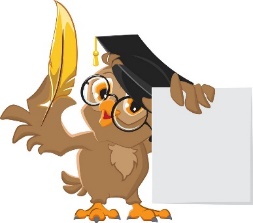 paveikslėliais ir kt. Padėti pajusti vaikams ryšį tarp vaizdo ir žodžio „skaitant“ iliustracijas. Skatinti vaiką sugalvoti rankų darbo knygelėms pavadinimus, tekstukus.paveikslėliais ir kt. Padėti pajusti vaikams ryšį tarp vaizdo ir žodžio „skaitant“ iliustracijas. Skatinti vaiką sugalvoti rankų darbo knygelėms pavadinimus, tekstukus.paveikslėliais ir kt. Padėti pajusti vaikams ryšį tarp vaizdo ir žodžio „skaitant“ iliustracijas. Skatinti vaiką sugalvoti rankų darbo knygelėms pavadinimus, tekstukus.5-asis žingsnisRašymasDomisi ir supranta skirtingų spaudinių funkcijas (kalendorius, valgiaraštis, reklama, bukletas ir pan.).Praturtinant vaiko aplinką skirtingo turinio spaudiniais, skatinti savarankiškai kurti reklamas, skelbimus, sveikinimus, kvietimus, dienotvarkę, orų prognozes suvestines ir kt.Praturtinant vaiko aplinką skirtingo turinio spaudiniais, skatinti savarankiškai kurti reklamas, skelbimus, sveikinimus, kvietimus, dienotvarkę, orų prognozes suvestines ir kt.Praturtinant vaiko aplinką skirtingo turinio spaudiniais, skatinti savarankiškai kurti reklamas, skelbimus, sveikinimus, kvietimus, dienotvarkę, orų prognozes suvestines ir kt.5-asis žingsnisKopijuoja raides, paprastus žodžius. „Iliustruoja“ pasakas, pasakojimus, istorijas, filmukus, iliustracijose parašydamas nukopijuotas raides, žodžius. Kuria ir gamina rankų darbo knygeles su elementariais nukopijuotais sakiniais, žodžiais, raidėmis. Braižo ir aiškina planus, schemas, grafikus. Bando rašyti raides, pradėdamas savo vardo raidėmis. (Planšetiniame kompiuteryje rašo savo vardą, trumpus žodelius).Skatinti vaiką įvairioje veikloje kopijuoti atskiras raides, žodžius. Skatinti rašyti savo vardą įvairiais rašikliais, kompiuteriu.Skatinti vaiką savo veikloje skaitytas pasakas atvaizduoti įvairiomis schemomis, grafikais, juos komentuoti.Skatinti vaiką pasirašyti savo piešinius, darbelius pirmąja vardo raide, visu vardu.Skatinti vaiką įvairioje veikloje kopijuoti atskiras raides, žodžius. Skatinti rašyti savo vardą įvairiais rašikliais, kompiuteriu.Skatinti vaiką savo veikloje skaitytas pasakas atvaizduoti įvairiomis schemomis, grafikais, juos komentuoti.Skatinti vaiką pasirašyti savo piešinius, darbelius pirmąja vardo raide, visu vardu.Skatinti vaiką įvairioje veikloje kopijuoti atskiras raides, žodžius. Skatinti rašyti savo vardą įvairiais rašikliais, kompiuteriu.Skatinti vaiką savo veikloje skaitytas pasakas atvaizduoti įvairiomis schemomis, grafikais, juos komentuoti.Skatinti vaiką pasirašyti savo piešinius, darbelius pirmąja vardo raide, visu vardu.6-asis žingsnisSkaitymasDomisi knygomis, įvairiais rašytiniais tekstais, supranta nesudėtingą jų siužetą, klausinėja. Pradeda suprasti ryšį tarpknygos teksto, iliustracijų ir asmeninės patirties. Žino keliolika abėcėlės raidžių. Supranta, kad garsas siejamas su raide, o raidės sudaro žodį. Pradeda skirti žodžius sudarančius garsus, skiemenis. Pažįsta parašytą žodį kaip atskirų raidžių junginį.Grupės knygų kampelį nuolat papildyti įvairiųžanrų knygomis, rašytiniais tekstais.Kartu su vaiku kasdien skaityti knygas.Pakalbėti apie skaitomo teksto veiksmą, kokieįvykiai aprašyti. Susieti perskaitytą tekstą su vaiko patirtimi.Organizuoti vaiko vardo raidžių dieną. Skaitant knygeles, atkreipti vaiko dėmesį į atskiras raides, žodžius, teksto dėstymą įvairaus žanro bknygose.Sudaryti vaiko vardo, jo artimųjų vardų raidžių abėcėles (t. y., asmeninį vaiko raidžių žodynėlį).Grupės knygų kampelį nuolat papildyti įvairiųžanrų knygomis, rašytiniais tekstais.Kartu su vaiku kasdien skaityti knygas.Pakalbėti apie skaitomo teksto veiksmą, kokieįvykiai aprašyti. Susieti perskaitytą tekstą su vaiko patirtimi.Organizuoti vaiko vardo raidžių dieną. Skaitant knygeles, atkreipti vaiko dėmesį į atskiras raides, žodžius, teksto dėstymą įvairaus žanro bknygose.Sudaryti vaiko vardo, jo artimųjų vardų raidžių abėcėles (t. y., asmeninį vaiko raidžių žodynėlį).Grupės knygų kampelį nuolat papildyti įvairiųžanrų knygomis, rašytiniais tekstais.Kartu su vaiku kasdien skaityti knygas.Pakalbėti apie skaitomo teksto veiksmą, kokieįvykiai aprašyti. Susieti perskaitytą tekstą su vaiko patirtimi.Organizuoti vaiko vardo raidžių dieną. Skaitant knygeles, atkreipti vaiko dėmesį į atskiras raides, žodžius, teksto dėstymą įvairaus žanro bknygose.Sudaryti vaiko vardo, jo artimųjų vardų raidžių abėcėles (t. y., asmeninį vaiko raidžių žodynėlį).6-asis žingsnisGali perskaityti užrašus, kuriuos mato gatvėse, pavyzdžiui, parduotuvių, kirpyklų, kavinių pavadinimus.Skatinti vaiką atpažinti artimiausioje aplinkoje esančius įvairius simbolinius ženklus, skaitinėti įvairias trumpas iškabas.Skatinti vaiką atpažinti artimiausioje aplinkoje esančius įvairius simbolinius ženklus, skaitinėti įvairias trumpas iškabas.Skatinti vaiką atpažinti artimiausioje aplinkoje esančius įvairius simbolinius ženklus, skaitinėti įvairias trumpas iškabas.6-asis žingsnisRašymasSpausdintomis raidėmis rašo savo vardą, kopijuoja aplinkoje matomus žodžius. Piešiniuose užrašo atskirų objektų pavadinimus. Įvairiais simboliais bando perteikti informaciją. Planšetiniu kompiuteriu rašo raides, žodžius. Supranta rašymo tikslus.Skatinti vaiką kuo dažniau kurti žodinius laiškus, telegramas, pranešimus, žinutes. Sukurtą tekstą pasiūlyti perteikti įvairiais simboliais.Skatinti vaiką kopijuoti reikiamus žodžius, raides, simbolius nuo pavyzdžių įvairiuose raidynuose, knygose, bukletuose, skrajutėse, žurnaluose, laikraščiuose, iškabose.Skatinti vaiką įvairiais simboliais perteikti informaciją apie save, kitus, aplinką. Pasiūlyti veiklos, kurioje vaikui kiltų poreikis užrašyti įvairių objektų pavadinimus, simbolius.Pasiūlyti vaikams atskiras raides, žodžius, simbolius ar šiaip įdomią informaciją perrašyti ar savarankiškai užrašyti kompiuteriu.Skatinti vaiką kuo dažniau kurti žodinius laiškus, telegramas, pranešimus, žinutes. Sukurtą tekstą pasiūlyti perteikti įvairiais simboliais.Skatinti vaiką kopijuoti reikiamus žodžius, raides, simbolius nuo pavyzdžių įvairiuose raidynuose, knygose, bukletuose, skrajutėse, žurnaluose, laikraščiuose, iškabose.Skatinti vaiką įvairiais simboliais perteikti informaciją apie save, kitus, aplinką. Pasiūlyti veiklos, kurioje vaikui kiltų poreikis užrašyti įvairių objektų pavadinimus, simbolius.Pasiūlyti vaikams atskiras raides, žodžius, simbolius ar šiaip įdomią informaciją perrašyti ar savarankiškai užrašyti kompiuteriu.Skatinti vaiką kuo dažniau kurti žodinius laiškus, telegramas, pranešimus, žinutes. Sukurtą tekstą pasiūlyti perteikti įvairiais simboliais.Skatinti vaiką kopijuoti reikiamus žodžius, raides, simbolius nuo pavyzdžių įvairiuose raidynuose, knygose, bukletuose, skrajutėse, žurnaluose, laikraščiuose, iškabose.Skatinti vaiką įvairiais simboliais perteikti informaciją apie save, kitus, aplinką. Pasiūlyti veiklos, kurioje vaikui kiltų poreikis užrašyti įvairių objektų pavadinimus, simbolius.Pasiūlyti vaikams atskiras raides, žodžius, simbolius ar šiaip įdomią informaciją perrašyti ar savarankiškai užrašyti kompiuteriu.7-asis žingsnisSkaitymasGerbia ir tausoja knygas, kitus spaudinius (kalendorius, žurnalus ir kt.). Supranta knygos ar kito informacijos šaltinio dalių pavadinimus, jų funkcijas (viršelis, titulinis lapas, autorius, pavadinimas ir kt.). Atpažįsta ir pavadina keletą įvairiu šriftu parašytų raidžių (didžiųjų ir mažųjų, spausdintų ir rašytinių). Atpažįsta ir pavadina kelis skiriamuosius ženklus (klaustuką, šauktuką, tašką).Imituodamas skaitymą, pagal knygos iliustracijas kuria pasakojimą, panašų į girdėtą skaitant. Imituodamas skaitymą, kuria savo pasakojimą, susijusį su patirtimi, fantazuoja. Teisingai įvardija puslapį, sakinį, žodį, raidę. Bando perskaityti trumpus, jam reikšmingus žodžius (savo vardą, artimųjų vardus, adresą ir kt.).RašymasPiešiniu, rašinėjimais, raidėmis atvaizduoja savo patirtį, išgyvenimus, norus. Piešiniuose, po darbeliais, įvairiuose laiškeliuose, pranešimuose ar kvietimuose rašo atskiras raides, savo vardą, elementarius žodelius. Rašo nepaisydamas žodžių darybos ir jų dėstymo eilutėje ar puslapyje taisyklių.SkaitymasGerbia ir tausoja knygas, kitus spaudinius (kalendorius, žurnalus ir kt.). Supranta knygos ar kito informacijos šaltinio dalių pavadinimus, jų funkcijas (viršelis, titulinis lapas, autorius, pavadinimas ir kt.). Atpažįsta ir pavadina keletą įvairiu šriftu parašytų raidžių (didžiųjų ir mažųjų, spausdintų ir rašytinių). Atpažįsta ir pavadina kelis skiriamuosius ženklus (klaustuką, šauktuką, tašką).Imituodamas skaitymą, pagal knygos iliustracijas kuria pasakojimą, panašų į girdėtą skaitant. Imituodamas skaitymą, kuria savo pasakojimą, susijusį su patirtimi, fantazuoja. Teisingai įvardija puslapį, sakinį, žodį, raidę. Bando perskaityti trumpus, jam reikšmingus žodžius (savo vardą, artimųjų vardus, adresą ir kt.).RašymasPiešiniu, rašinėjimais, raidėmis atvaizduoja savo patirtį, išgyvenimus, norus. Piešiniuose, po darbeliais, įvairiuose laiškeliuose, pranešimuose ar kvietimuose rašo atskiras raides, savo vardą, elementarius žodelius. Rašo nepaisydamas žodžių darybos ir jų dėstymo eilutėje ar puslapyje taisyklių.SkaitymasGerbia ir tausoja knygas, kitus spaudinius (kalendorius, žurnalus ir kt.). Supranta knygos ar kito informacijos šaltinio dalių pavadinimus, jų funkcijas (viršelis, titulinis lapas, autorius, pavadinimas ir kt.). Atpažįsta ir pavadina keletą įvairiu šriftu parašytų raidžių (didžiųjų ir mažųjų, spausdintų ir rašytinių). Atpažįsta ir pavadina kelis skiriamuosius ženklus (klaustuką, šauktuką, tašką).Imituodamas skaitymą, pagal knygos iliustracijas kuria pasakojimą, panašų į girdėtą skaitant. Imituodamas skaitymą, kuria savo pasakojimą, susijusį su patirtimi, fantazuoja. Teisingai įvardija puslapį, sakinį, žodį, raidę. Bando perskaityti trumpus, jam reikšmingus žodžius (savo vardą, artimųjų vardus, adresą ir kt.).RašymasPiešiniu, rašinėjimais, raidėmis atvaizduoja savo patirtį, išgyvenimus, norus. Piešiniuose, po darbeliais, įvairiuose laiškeliuose, pranešimuose ar kvietimuose rašo atskiras raides, savo vardą, elementarius žodelius. Rašo nepaisydamas žodžių darybos ir jų dėstymo eilutėje ar puslapyje taisyklių.SkaitymasGerbia ir tausoja knygas, kitus spaudinius (kalendorius, žurnalus ir kt.). Supranta knygos ar kito informacijos šaltinio dalių pavadinimus, jų funkcijas (viršelis, titulinis lapas, autorius, pavadinimas ir kt.). Atpažįsta ir pavadina keletą įvairiu šriftu parašytų raidžių (didžiųjų ir mažųjų, spausdintų ir rašytinių). Atpažįsta ir pavadina kelis skiriamuosius ženklus (klaustuką, šauktuką, tašką).Imituodamas skaitymą, pagal knygos iliustracijas kuria pasakojimą, panašų į girdėtą skaitant. Imituodamas skaitymą, kuria savo pasakojimą, susijusį su patirtimi, fantazuoja. Teisingai įvardija puslapį, sakinį, žodį, raidę. Bando perskaityti trumpus, jam reikšmingus žodžius (savo vardą, artimųjų vardus, adresą ir kt.).RašymasPiešiniu, rašinėjimais, raidėmis atvaizduoja savo patirtį, išgyvenimus, norus. Piešiniuose, po darbeliais, įvairiuose laiškeliuose, pranešimuose ar kvietimuose rašo atskiras raides, savo vardą, elementarius žodelius. Rašo nepaisydamas žodžių darybos ir jų dėstymo eilutėje ar puslapyje taisyklių.APLINKOS PAŽINIMASAPLINKOS PAŽINIMASAPLINKOS PAŽINIMASAPLINKOS PAŽINIMASNori pažinti bei suprasti save ir aplinkinį pasaulį, džiaugiasi sužinojęs ką nors nauja.Nori pažinti bei suprasti save ir aplinkinį pasaulį, džiaugiasi sužinojęs ką nors nauja.Nori pažinti bei suprasti save ir aplinkinį pasaulį, džiaugiasi sužinojęs ką nors nauja.Nori pažinti bei suprasti save ir aplinkinį pasaulį, džiaugiasi sužinojęs ką nors nauja.Įvardija ir bando paaiškinti socialinius bei gamtos reiškinius, apibūdinti save, savo gyvenamąją vietą, šeimą, kaimynus, gyvosios ir negyvosios gamtos objektus, domisi technika ir noriai mokosi ja naudotis.Įvardija ir bando paaiškinti socialinius bei gamtos reiškinius, apibūdinti save, savo gyvenamąją vietą, šeimą, kaimynus, gyvosios ir negyvosios gamtos objektus, domisi technika ir noriai mokosi ja naudotis.Įvardija ir bando paaiškinti socialinius bei gamtos reiškinius, apibūdinti save, savo gyvenamąją vietą, šeimą, kaimynus, gyvosios ir negyvosios gamtos objektus, domisi technika ir noriai mokosi ja naudotis.Įvardija ir bando paaiškinti socialinius bei gamtos reiškinius, apibūdinti save, savo gyvenamąją vietą, šeimą, kaimynus, gyvosios ir negyvosios gamtos objektus, domisi technika ir noriai mokosi ja naudotis.ŽingsniaiVaikų pasiekimaiUgdymo gairės1-asis žingsnisDomisi aplinka, sutelkia dėmesį į arti esančius veidus, daiktus.Aplinkoje turėti žaislų, spalvotų, kontrastingo dizaino daiktų, su kuriais kūdikiai gali pradėtisusipažinti, atpažinti, išbandyti.Vaikui rodyti jo atvaizdą veidrodyje.Aplinkoje turėti žaislų, spalvotų, kontrastingo dizaino daiktų, su kuriais kūdikiai gali pradėtisusipažinti, atpažinti, išbandyti.Vaikui rodyti jo atvaizdą veidrodyje.1-asis žingsnisReaguoja į skirtingus vaizdus, paviršius, kvapus, garsus, skonius.Vaikui padėti pamatyti daiktus iš skirtingų perspektyvų, pvz., iš arti ar toli, iš priekio, iš šono, tyrinėti juos visais pojūčiais (matyti spalvas, liesti skirtingus paviršius, girdėti skleidžiamą garsą).Vaikui padėti pamatyti daiktus iš skirtingų perspektyvų, pvz., iš arti ar toli, iš priekio, iš šono, tyrinėti juos visais pojūčiais (matyti spalvas, liesti skirtingus paviršius, girdėti skleidžiamą garsą).1-asis žingsnisAtpažįsta artimus žmones, žaislus, daiktus.        Liesti vaiką, švelniai, saugiai imti ant rankų. Parodyti, kad dalijatės su kūdikiu malonumu ir atradimais.Liesti vaiką, švelniai, saugiai imti ant rankų. Parodyti, kad dalijatės su kūdikiu malonumu ir atradimais.2-asis žingsnisStebi ir atpažįsta artimiausią savo aplinką, orientuojasi joje.Pažįsta ir pavadina kai kuriuos gyvūnus, žmones, daiktus, jų atvaizdus.Žino kai kurių daiktų paskirtį ir jais naudojasi (šukos, šaukštas, nosinaitė)Skatinti vaikus išbandyti daiktus kaip įrankius, juos pavadinti. Parodyti, kaip tai daryti, įvardyti, kas daroma, taip mokant pavadinti veiksmą.Skatinti vaikus ir jiems padėti pavadinti įvairius daiktus, galvoti ir kalbėti apie tai, ką jie daro su žaislais ar daiktais. Inicijuoti klausimus apie tai, kodėl kas nors vyksta, atsitinka, ir atsakyti į juos.Sudaryti galimybę tyrinėti, kaip dviejų ir trijų dimensijų daiktai tinka vienas prie kito, pvz., dėlionės, kaladėlės.Suteikti progą dalyvauti prižiūrint tam tinkamus augalus, gyvūnėlius. Pratinami plautis rankas, naudotis dantų šepetuku ir pan.Skatinti vaikus išbandyti daiktus kaip įrankius, juos pavadinti. Parodyti, kaip tai daryti, įvardyti, kas daroma, taip mokant pavadinti veiksmą.Skatinti vaikus ir jiems padėti pavadinti įvairius daiktus, galvoti ir kalbėti apie tai, ką jie daro su žaislais ar daiktais. Inicijuoti klausimus apie tai, kodėl kas nors vyksta, atsitinka, ir atsakyti į juos.Sudaryti galimybę tyrinėti, kaip dviejų ir trijų dimensijų daiktai tinka vienas prie kito, pvz., dėlionės, kaladėlės.Suteikti progą dalyvauti prižiūrint tam tinkamus augalus, gyvūnėlius. Pratinami plautis rankas, naudotis dantų šepetuku ir pan.3-iasis žingsnisAtpažįsta ir pavadina vis daugiau artimiausioje aplinkoje esančių augalų (sodo, daržo, lauko), gyvūnų, daiktų, domisi jais.Skiria atskirus gamtos reiškinius.Orientuojasi savo grupės, darželio, namų aplinkoje.Pasako savo ir savo šeimos narių vardus.Dalyvauja prižiūrint augalus ar gyvūnus.Skatinti vaikus stebėti ir pavadinti augalus ir gyvūnus, esančius artimiausioje aplinkoje, patalpose ir išėjus į lauką, rodyti paveikslėlius skatinant apie juos kalbėti. Sudaryti galimybę prisidėti prižiūrint kambarinį augalą, naminį gyvūnėlį. Skatinti kalbėti apie tai, ką gyvūnėlis ėda, kokius vaikus veda, ko reikia augalui, kad jis augtų ir pan. Padėti vaikams, tačiau netrukdyti išsakyti savo supratimą.Mokyti savo kūno dalių pavadinimų, aptarti jų paskirtį ir priežiūrą.Rodyti kiekvienam vaikui, kad juo rūpinamasi, bendrauti su kiekvieno vaiko artimaisiais.Skatinti vaikus stebėti ir pavadinti augalus ir gyvūnus, esančius artimiausioje aplinkoje, patalpose ir išėjus į lauką, rodyti paveikslėlius skatinant apie juos kalbėti. Sudaryti galimybę prisidėti prižiūrint kambarinį augalą, naminį gyvūnėlį. Skatinti kalbėti apie tai, ką gyvūnėlis ėda, kokius vaikus veda, ko reikia augalui, kad jis augtų ir pan. Padėti vaikams, tačiau netrukdyti išsakyti savo supratimą.Mokyti savo kūno dalių pavadinimų, aptarti jų paskirtį ir priežiūrą.Rodyti kiekvienam vaikui, kad juo rūpinamasi, bendrauti su kiekvieno vaiko artimaisiais.4-asis žingsnisPažįsta savo  gyvenamosios vietovės objektus (namai, automobiliai, keliai, parduotuvės ir pan.).Pasako miesto, gatvės, kurioje gyvena, pavadinimus, savo vardą ir pavardę.Pastebi pasikeitimus savo aplinkoje.Pastebi ir nusako aiškiausiai pastebimus gyvūnų ir augalų požymius.Atpažįsta gamtoje ar paveiksluose dažniausiai sutinkamus gyvūnus, medžius, gėles, daržoves, grybus, pasako jų pavadinimus.Pasako metų laikų pavadinimus ir būdingus jiems požymius, skiria daugiau gamtos reiškinių (rūkas, pūga, šlapdriba). Atpažįsta ir įvardija ne tik naminius, bet ir kai kuriuos  laukinius gyvūnus.Sudaryti galimybę stebėti augalus ir gyvūnus gamtoje ir namų (ūkio) aplinkoje, žiūrėti paveikslėlius ir klausyti skaitymo apie naminius ir laukinius gyvūnus, patiems dalyvauti juos prižiūrint. Skatinti vaikus kalbėti apie stebimų gyvūnų ar augalų kūno dalis, išvaizdą, apie tai, ko jiems reikia, kad augtų, kaip juos saugoti, prižiūrėti. Paaiškinti, kad ne visus augalus galima ragauti, yra nuodingų arba dilginančių.Skatinti stebėti dienos orus, metų laiką ir gamtos pokyčius, kurie tuo metu vyksta. Sudaryti galimybę ne tik apie tai kalbėti, bet ir pavaizduoti piešiniu, vaidinimu, dainele, surasti paveikslus knygose ir kt.Sudaryti galimybę tyrinėti, kaip daiktai juda ir kaip juos pajudinti, pvz., pučiant, traukiant, stumiant, sukant, supant, skandinant.Organizuoti vaikų išvykas į gamtą (gyvūnai, augalai, grybai, jų požymiai, poreikiai), muziejusSudaryti galimybę stebėti augalus ir gyvūnus gamtoje ir namų (ūkio) aplinkoje, žiūrėti paveikslėlius ir klausyti skaitymo apie naminius ir laukinius gyvūnus, patiems dalyvauti juos prižiūrint. Skatinti vaikus kalbėti apie stebimų gyvūnų ar augalų kūno dalis, išvaizdą, apie tai, ko jiems reikia, kad augtų, kaip juos saugoti, prižiūrėti. Paaiškinti, kad ne visus augalus galima ragauti, yra nuodingų arba dilginančių.Skatinti stebėti dienos orus, metų laiką ir gamtos pokyčius, kurie tuo metu vyksta. Sudaryti galimybę ne tik apie tai kalbėti, bet ir pavaizduoti piešiniu, vaidinimu, dainele, surasti paveikslus knygose ir kt.Sudaryti galimybę tyrinėti, kaip daiktai juda ir kaip juos pajudinti, pvz., pučiant, traukiant, stumiant, sukant, supant, skandinant.Organizuoti vaikų išvykas į gamtą (gyvūnai, augalai, grybai, jų požymiai, poreikiai), muziejus5-asis žingsnisSamprotauja apie naminių ir laukinių gyvūnų gyvenimo skirtumus.Skiria daržoves, vaisius, uogas, nusako, kaip naudoti maistui.Domisi dangaus kūnais, gamtos reiškiniais, kurių negali pamatyti (pvz., ugnikalnių išsiveržimas, žemės drebėjimas, smėlio audra).Pasakoja apie savo šeimą, jos buitį, tradicijas.Moka papasakoti apie savo gimtąjį miestą ar gyvenvietę. Pasako savo gatvės pavadinimą. Įvardija kelis žinomus gimtojo miesto objektus.Gali savarankiškai nueiti į darželio salę, biblioteką, valgyklą ar, pvz., dailės studiją.Atranda buities prietaisų, skaitmeninių technologijų panaudojimo galimybes, noriai mokosi jais naudotis (daiktai ir jų istorija), ūkius (naminių gyvūnų priežiūra, kultūrinių augalų auginimas), tėvų darbovietes (profesijos), skiriant jiems nedideles užduotis, ką turėtų pastebėti, ko paklausti. Grįžus padėti vaikams sudėlioti parodėlę grupėje iš rastų įdomių daiktų, gamtinės medžiagos (akmenukai, plunksnos. Sėklos, lapai ir t. t.), piešinių, paveiksliukų, bukletukų ir pan. Parsineštą gamtinę medžiagą galima mokytis grupuoti pagal požymius.Vaikams sukurti situacijas aiškintis (ragauti), kaip daržovės, vaisiai, uogos vartojami maistui, kuo jie naudingi, diskutuoti apie tai, kuriuos jie mėgsta ir kurių –  nelabai.Vaikams suteikti progą išbandyti techniką, kuri padeda tyrinėti judėjimą, pvz., ratai, skridiniai, magnetai, sūpynės.Skatinti domėtis šeimos tradicijomis ir apie jas kalbėti. Parodyti, kad ir darželyje laikomasi tradicijų, švenčiamos šventės. Įtraukti į pasiruošimą joms visus vaikus, sudaryti jiems sąlygas dalyvauti, klausytis vaikų idėjų ir padėti jas įgyvendinti, stengtis, kad tai būtų tikra šventė, o ne koncertinis pasirodymas.. (daiktai ir jų istorija), ūkius (naminių gyvūnų priežiūra, kultūrinių augalų auginimas), tėvų darbovietes (profesijos), skiriant jiems nedideles užduotis, ką turėtų pastebėti, ko paklausti. Grįžus padėti vaikams sudėlioti parodėlę grupėje iš rastų įdomių daiktų, gamtinės medžiagos (akmenukai, plunksnos. Sėklos, lapai ir t. t.), piešinių, paveiksliukų, bukletukų ir pan. Parsineštą gamtinę medžiagą galima mokytis grupuoti pagal požymius.Vaikams sukurti situacijas aiškintis (ragauti), kaip daržovės, vaisiai, uogos vartojami maistui, kuo jie naudingi, diskutuoti apie tai, kuriuos jie mėgsta ir kurių –  nelabai.Vaikams suteikti progą išbandyti techniką, kuri padeda tyrinėti judėjimą, pvz., ratai, skridiniai, magnetai, sūpynės.Skatinti domėtis šeimos tradicijomis ir apie jas kalbėti. Parodyti, kad ir darželyje laikomasi tradicijų, švenčiamos šventės. Įtraukti į pasiruošimą joms visus vaikus, sudaryti jiems sąlygas dalyvauti, klausytis vaikų idėjų ir padėti jas įgyvendinti, stengtis, kad tai būtų tikra šventė, o ne koncertinis pasirodymas..6-asis žingsnisPastebi aiškiai matomus skirtumus ir panašumus tarp gyvūnų ir augalų. Samprotauja apie tai, kur gyvena, kuo minta naminiai ir laukiniai gyvūnai.Moka prižiūrėti kambarinius augalus, daržoves, stebi jų augimą.Papasakoja apie naminių gyvūnų naudą žmonėms ir augalų naudojimą maistui.Pradeda suprasti Žemės, Saulės, Mėnulio ir kitų dangaus kūnų ryšius.Pasako tėvų profesijas, įvardija savo giminaičius, žino savo namų adresą.Pasako savo šalies ir sostinės pavadinimą.Skiria ir pavadina suaugusiųjų profesijas, darbus ir buitį palengvinančią techniką (prietaisai, transportas, įrenginiai). Samprotauja apie tai, kad gamindami daiktus žmonės įdeda daug darbo, kokių savybių žmogui reikia darbe, kokios yra profesijos.Domisi, kokie daiktai buvo naudojami seniau, kaip jie pasikeitė.Papasakoja apie tradicines šventes.Pradeda jausti prieraišumą prie artimiausios gamtinės aplinkos, dalyvauja ją prižiūrint ir puošiant, suvokia savo vietą joje, pažįsta ir įvardija gyvenamosios vietovės objektus (upę, kalvą, mišką ir pan.), gyvūnus ir augalus.Rodo pagarbą gyvajai ir negyvajai aplinkai ir besiformuojančią atsakomybę už jos išsaugojimą.Mokosi rūšiuoti atliekas.Sudaryti vaikams galimybes pažinti gamtinę ir socialinę aplinką stebint artimiausius objektus, kraštovaizdžius, augalus, gyvūnus, statinius, paminklus ir kt.Organizuoti netolimas išvykas. Pagal galimybes keliauti pėsčiomis ir autobusais.Kartu su vaikais atlikti nesudėtingus bandymus, pvz., tirpinti medžiagas, daiginti sėklas, išardyti nebereikalingus prietaisus.Siūlyti vaikams tyrinėti žemėlapius, gaublį.Supažindinti su giminės medžiu.Ekskursijos į tėvelių darbovietes. Kviesti tėvelius papasakoti apie savo profesiją.Turėti grupėje kampelį su Lietuvos atributika.Pagal galimybes supažindinti vaikus su senoviniais rakandais, leisti juos išbandyti, lyginti juos su dabartine technika.Švęsti tradicines šventes.Naudoti vaizdo įrašus apie Respublikoje švenčiamas tradicines šventes (pvz., Užgavėnės Rumšiškėse, žirgų lenktynės Dusetose ir kt.) fotoalbumus apie gamtą, kalbėtis apie tai, ką juose pamatė.Skirti užduotėles vaikui stebėti žvaigždes žiemą ryte einant į darželį ir pasakoti.Stebėti su vaikais įvairius gamtos reiškinius.Supažindinti su atliekų panaudojimo galimybėmis ir siūlyti daryti įvairius darbelius iš jų.Siūlyti stalo žaidimų, įvairių loto. Siūlyti vartyti žurnalus.Sudaryti vaikams galimybes pažinti gamtinę ir socialinę aplinką stebint artimiausius objektus, kraštovaizdžius, augalus, gyvūnus, statinius, paminklus ir kt.Organizuoti netolimas išvykas. Pagal galimybes keliauti pėsčiomis ir autobusais.Kartu su vaikais atlikti nesudėtingus bandymus, pvz., tirpinti medžiagas, daiginti sėklas, išardyti nebereikalingus prietaisus.Siūlyti vaikams tyrinėti žemėlapius, gaublį.Supažindinti su giminės medžiu.Ekskursijos į tėvelių darbovietes. Kviesti tėvelius papasakoti apie savo profesiją.Turėti grupėje kampelį su Lietuvos atributika.Pagal galimybes supažindinti vaikus su senoviniais rakandais, leisti juos išbandyti, lyginti juos su dabartine technika.Švęsti tradicines šventes.Naudoti vaizdo įrašus apie Respublikoje švenčiamas tradicines šventes (pvz., Užgavėnės Rumšiškėse, žirgų lenktynės Dusetose ir kt.) fotoalbumus apie gamtą, kalbėtis apie tai, ką juose pamatė.Skirti užduotėles vaikui stebėti žvaigždes žiemą ryte einant į darželį ir pasakoti.Stebėti su vaikais įvairius gamtos reiškinius.Supažindinti su atliekų panaudojimo galimybėmis ir siūlyti daryti įvairius darbelius iš jų.Siūlyti stalo žaidimų, įvairių loto. Siūlyti vartyti žurnalus.7-asis žingsnisNusako miško, pievos, vandens telkinio augmenijos ir gyvūnijos būdingiausius bruožus (miške vyrauja medžiai ir krūmai, pievose – žolės; vandens telkinių augalai gali augti tik panirę ar pusiau panirę į vandenį ir pan.).Suaugusiųjų padedamas pastebi požymius, kurie rodo augalų bei gyvūnų prisitaikymą gyventi sausumoje ar vandenyje.Nurodo kelis gyvūnus, kurie minta tik augalais, ir kelis, kurie minta kitais gyvūnais ir vadinami plėšrūnais.Atpažįsta po kelis miško ir vandens augalus bei gyvūnus, valgomuosius grybus.Paaiškina, kad nežinomų augalų uogų ir grybų negalima ragauti, nes jie gali būti nuodingi.Paaiškina, kaip reikia prižiūrėti kambarinius ar daržo augalus, naminius gyvūnus.Nusako, iš ko ir kaip gaminama duona, pieno produktai.Noriai tyrinėja medžiagų savybes, daiktų sandarą ir apie tai samprotauja, aiškinasi kodėl; pateikia (ne)tirpstančių medžiagų, vandenyje (ne)skęstančių daiktų pavyzdžių.Domisi gamtos reiškiniais ir jų aiškinimu (rasa, vaivorykštė, vėjas). Nusako, kaip skiriasi orai kitose pasaulio šalyse.Paaiškina, kad Saulė apšviečia ir šildo Žemę; samprotauja, kuo planetos skiriasi nuo žvaigždžių.Tvarkingai ir saugiai elgiasi gamtoje, išvykose, noriai dalyvauja tvarkant ir puošiant aplinką.Paaiškina, kaip reikia taupyti elektrą, šilumą ir vandenį, kaip rūšiuoti šiukšles, esant galimybėms jas rūšiuoja.Samprotauja apie profesijos pasirinkimą, kokių savybių reikia žmonėms, dirbantiems įvairius darbus.Domisi žmonių gyvenimo būdu, jo kaita mūsų ir kitose šalyse.Domisi savo giminės istorija, savo gimtosios vietovės ir Lietuvos žinomais žmonėmis, kultūros ir gamtos paminklais, gali apie kelis trumpai papasakoti.Domisi aktualiais visuomeninio gyvenimo įvykiais.Bando prisiimti atsakomybę už bendrą darbą, stengiasi prisidėti, dalyvauti ikimokyklinės įstaigos ir vietos bendruomenės talkose, šventėse ir kituose renginiuose.Nusako miško, pievos, vandens telkinio augmenijos ir gyvūnijos būdingiausius bruožus (miške vyrauja medžiai ir krūmai, pievose – žolės; vandens telkinių augalai gali augti tik panirę ar pusiau panirę į vandenį ir pan.).Suaugusiųjų padedamas pastebi požymius, kurie rodo augalų bei gyvūnų prisitaikymą gyventi sausumoje ar vandenyje.Nurodo kelis gyvūnus, kurie minta tik augalais, ir kelis, kurie minta kitais gyvūnais ir vadinami plėšrūnais.Atpažįsta po kelis miško ir vandens augalus bei gyvūnus, valgomuosius grybus.Paaiškina, kad nežinomų augalų uogų ir grybų negalima ragauti, nes jie gali būti nuodingi.Paaiškina, kaip reikia prižiūrėti kambarinius ar daržo augalus, naminius gyvūnus.Nusako, iš ko ir kaip gaminama duona, pieno produktai.Noriai tyrinėja medžiagų savybes, daiktų sandarą ir apie tai samprotauja, aiškinasi kodėl; pateikia (ne)tirpstančių medžiagų, vandenyje (ne)skęstančių daiktų pavyzdžių.Domisi gamtos reiškiniais ir jų aiškinimu (rasa, vaivorykštė, vėjas). Nusako, kaip skiriasi orai kitose pasaulio šalyse.Paaiškina, kad Saulė apšviečia ir šildo Žemę; samprotauja, kuo planetos skiriasi nuo žvaigždžių.Tvarkingai ir saugiai elgiasi gamtoje, išvykose, noriai dalyvauja tvarkant ir puošiant aplinką.Paaiškina, kaip reikia taupyti elektrą, šilumą ir vandenį, kaip rūšiuoti šiukšles, esant galimybėms jas rūšiuoja.Samprotauja apie profesijos pasirinkimą, kokių savybių reikia žmonėms, dirbantiems įvairius darbus.Domisi žmonių gyvenimo būdu, jo kaita mūsų ir kitose šalyse.Domisi savo giminės istorija, savo gimtosios vietovės ir Lietuvos žinomais žmonėmis, kultūros ir gamtos paminklais, gali apie kelis trumpai papasakoti.Domisi aktualiais visuomeninio gyvenimo įvykiais.Bando prisiimti atsakomybę už bendrą darbą, stengiasi prisidėti, dalyvauti ikimokyklinės įstaigos ir vietos bendruomenės talkose, šventėse ir kituose renginiuose.Nusako miško, pievos, vandens telkinio augmenijos ir gyvūnijos būdingiausius bruožus (miške vyrauja medžiai ir krūmai, pievose – žolės; vandens telkinių augalai gali augti tik panirę ar pusiau panirę į vandenį ir pan.).Suaugusiųjų padedamas pastebi požymius, kurie rodo augalų bei gyvūnų prisitaikymą gyventi sausumoje ar vandenyje.Nurodo kelis gyvūnus, kurie minta tik augalais, ir kelis, kurie minta kitais gyvūnais ir vadinami plėšrūnais.Atpažįsta po kelis miško ir vandens augalus bei gyvūnus, valgomuosius grybus.Paaiškina, kad nežinomų augalų uogų ir grybų negalima ragauti, nes jie gali būti nuodingi.Paaiškina, kaip reikia prižiūrėti kambarinius ar daržo augalus, naminius gyvūnus.Nusako, iš ko ir kaip gaminama duona, pieno produktai.Noriai tyrinėja medžiagų savybes, daiktų sandarą ir apie tai samprotauja, aiškinasi kodėl; pateikia (ne)tirpstančių medžiagų, vandenyje (ne)skęstančių daiktų pavyzdžių.Domisi gamtos reiškiniais ir jų aiškinimu (rasa, vaivorykštė, vėjas). Nusako, kaip skiriasi orai kitose pasaulio šalyse.Paaiškina, kad Saulė apšviečia ir šildo Žemę; samprotauja, kuo planetos skiriasi nuo žvaigždžių.Tvarkingai ir saugiai elgiasi gamtoje, išvykose, noriai dalyvauja tvarkant ir puošiant aplinką.Paaiškina, kaip reikia taupyti elektrą, šilumą ir vandenį, kaip rūšiuoti šiukšles, esant galimybėms jas rūšiuoja.Samprotauja apie profesijos pasirinkimą, kokių savybių reikia žmonėms, dirbantiems įvairius darbus.Domisi žmonių gyvenimo būdu, jo kaita mūsų ir kitose šalyse.Domisi savo giminės istorija, savo gimtosios vietovės ir Lietuvos žinomais žmonėmis, kultūros ir gamtos paminklais, gali apie kelis trumpai papasakoti.Domisi aktualiais visuomeninio gyvenimo įvykiais.Bando prisiimti atsakomybę už bendrą darbą, stengiasi prisidėti, dalyvauti ikimokyklinės įstaigos ir vietos bendruomenės talkose, šventėse ir kituose renginiuose.SKAIČIAVIMAS IR MATAVIMASSKAIČIAVIMAS IR MATAVIMASSKAIČIAVIMAS IR MATAVIMASSKAIČIAVIMAS IR MATAVIMASNori pažinti bei suprasti save ir aplinkinį pasaulį, džiaugiasi sužinojęs ką nors nauja.Nori pažinti bei suprasti save ir aplinkinį pasaulį, džiaugiasi sužinojęs ką nors nauja.Nori pažinti bei suprasti save ir aplinkinį pasaulį, džiaugiasi sužinojęs ką nors nauja.Nori pažinti bei suprasti save ir aplinkinį pasaulį, džiaugiasi sužinojęs ką nors nauja.Įvardija ir bando paaiškinti socialinius bei gamtos reiškinius, apibūdinti save, savo gyvenamąją vietą, šeimą, kaimynus, gyvosios ir negyvosios gamtos objektus, domisi technika ir noriai mokosi ja naudotis.Įvardija ir bando paaiškinti socialinius bei gamtos reiškinius, apibūdinti save, savo gyvenamąją vietą, šeimą, kaimynus, gyvosios ir negyvosios gamtos objektus, domisi technika ir noriai mokosi ja naudotis.Įvardija ir bando paaiškinti socialinius bei gamtos reiškinius, apibūdinti save, savo gyvenamąją vietą, šeimą, kaimynus, gyvosios ir negyvosios gamtos objektus, domisi technika ir noriai mokosi ja naudotis.Įvardija ir bando paaiškinti socialinius bei gamtos reiškinius, apibūdinti save, savo gyvenamąją vietą, šeimą, kaimynus, gyvosios ir negyvosios gamtos objektus, domisi technika ir noriai mokosi ja naudotis.ŽingsniaiVaikų pasiekimaiUgdymo gairės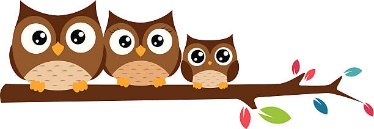 1-asis žingsnisSkaičiavimasGestais, mimika parodo, jog suvokia, ką reiškia yra (nėra), dar, taip (ne).Žaisti tą patį žaidimą (pvz., „Slėpynes“) su tuo pačiu žaislu. Žaidimo metu kalbinti vaiką, vartojant žodžius „yra“, „nėra“, „dar“, „taip“, „ne“ bei juos palydint atitinkamais gestais, mimika (pvz., pritariant – palinksėti galva, nusišypsoti, nepritariant – papurtyti galvą, susiraukti).Žaisti tą patį žaidimą (pvz., „Slėpynes“) su tuo pačiu žaislu. Žaidimo metu kalbinti vaiką, vartojant žodžius „yra“, „nėra“, „dar“, „taip“, „ne“ bei juos palydint atitinkamais gestais, mimika (pvz., pritariant – palinksėti galva, nusišypsoti, nepritariant – papurtyti galvą, susiraukti).1-asis žingsnisMatavimasSusidomi, kai parodomas kitokios formos, dydžio, spalvos daiktas: siekia jį paimti, tyrinėja. Atkreipia dėmesį į judančius, artėjančius daiktus, daug kartų kartoja matytus veiksmus su daiktais.Žaisti tuos pačius žaidimus su skirtingų spalvų,dydžių, formų daiktais: priartinti – nutolinti, paslėpti – parodyti, sugretinti.Įvardijant daikto spalvą, dydį, formą, daryti pauzes, vis pakartoti žodžius, jei norime, kad vaikas juos įsidėmėtų.Žaisti tuos pačius žaidimus su skirtingų spalvų,dydžių, formų daiktais: priartinti – nutolinti, paslėpti – parodyti, sugretinti.Įvardijant daikto spalvą, dydį, formą, daryti pauzes, vis pakartoti žodžius, jei norime, kad vaikas juos įsidėmėtų.2-asis žingsnisSkaičiavimasSupranta, ką reiškia vienas, dar vienas, du, daug (parodo pirštukais, kiek turi metukų.Klausytis ir teatralizuoti vaidinimus, daineles, skaičiuotes, pasakėles, eilėraštukus ar žaisti žaidimus, kuriuose kas nors skaičiuojama, kartojama, randama dar ir dar... (pvz., eilėraštukai „Mano batai buvo du“, „Du gaideliai“, kopūsto lapų lupimas po vieną).Klausytis ir teatralizuoti vaidinimus, daineles, skaičiuotes, pasakėles, eilėraštukus ar žaisti žaidimus, kuriuose kas nors skaičiuojama, kartojama, randama dar ir dar... (pvz., eilėraštukai „Mano batai buvo du“, „Du gaideliai“, kopūsto lapų lupimas po vieną).2-asis žingsnisMatavimasŽaisdamas stengiasi rasti reikiamos formos, dydžio ar spalvos daiktą. Nuotraukoje, piešinyje atpažįsta anksčiau matytą daiktą. Supranta vis daugiau žodžių, kuriais nusakoma daikto forma, dydis, spalva, judėjimas erdvėje: paimti didelį, nueiti iki, pažiūrėti į viršų ir pan.Sukurti aplinką, kurioje vaikas galėtų vartyti tas pačias knygeles kietais viršeliais, nevaržomai ardyti ir surinkti daiktus, tyrinėti jų dydžių santykius, visaip eksperimentuoti su spalvomis, dydžiais ir formomis, įvairiai judėti. Domėtis, ką veikia vaikas, jį kalbinti. Darant pauzes, pakartojant žodžius, judesius, skatinti vaiką juos įsidėmėti.Sukurti aplinką, kurioje vaikas galėtų vartyti tas pačias knygeles kietais viršeliais, nevaržomai ardyti ir surinkti daiktus, tyrinėti jų dydžių santykius, visaip eksperimentuoti su spalvomis, dydžiais ir formomis, įvairiai judėti. Domėtis, ką veikia vaikas, jį kalbinti. Darant pauzes, pakartojant žodžius, judesius, skatinti vaiką juos įsidėmėti.3-iasis žingsnisSkaičiavimas Skiria žodžius: mažai (vienas, du) ir daug. Paprašytas duoda kitiems po vieną žaislą, daiktą.Duoti vienodo dydžio ir formos daiktų ir mokyti paimti vieną (du) daiktus, padalyti daiktus po vieną (pvz., kitiems vaikams), sudėlioti juos į dvi, tris krūveles. Klausti, kurioje iš dviejų grupių yra vienas daiktas ir kur jų yra daug ir pan.Duoti vienodo dydžio ir formos daiktų ir mokyti paimti vieną (du) daiktus, padalyti daiktus po vieną (pvz., kitiems vaikams), sudėlioti juos į dvi, tris krūveles. Klausti, kurioje iš dviejų grupių yra vienas daiktas ir kur jų yra daug ir pan.3-iasis žingsnisGeba išrikiuoti daiktus į vieną eilę.Teatralizuoti daineles, pasakas, žaisti žaidimus, kuriuose kas nors paeiliui daroma, rikiuojama (pvz., pasaka „Ropė“, lietuvių liaudies daina „Išėjo tėvelis į mišką“).Teatralizuoti daineles, pasakas, žaisti žaidimus, kuriuose kas nors paeiliui daroma, rikiuojama (pvz., pasaka „Ropė“, lietuvių liaudies daina „Išėjo tėvelis į mišką“).3-iasis žingsnisMatavimas Tapatina daiktus pagal formą, dydį. Suranda tokios pat spalvos (raudonos, mėlynos, geltonos, žalios) daiktus.Vartyti knygeles, kuriose pavaizduoti objektai leidžia samprotauti apie dydžius, formas, spalvas. Skatinti vaiką pakartoti paveikslėliuose pavaizduotų objektų dydį, formą, spalvą nusakančius žodžius. Sudaryti galimybes rūšiuoti daiktus.Vartyti knygeles, kuriose pavaizduoti objektai leidžia samprotauti apie dydžius, formas, spalvas. Skatinti vaiką pakartoti paveikslėliuose pavaizduotų objektų dydį, formą, spalvą nusakančius žodžius. Sudaryti galimybes rūšiuoti daiktus.3-iasis žingsnisSupranta, kad bokštas, kurio viršuje bus didesnės, o apačioje mažesnės kaladėlės, nebus tvirtas. Supranta ir pradeda vartoti daiktų palyginimui skirtus žodžius: didelis – mažas, ilgas – trumpas, sunkus – lengvas, storas – plonas, toks pat, ne toks, kitoks, vienodi – skirtingi ir pan.Leisti eksperimentuoti su įvairių formų ir dydžių daiktais, kaladėlėmis, kai iš jų norima pastatyti kuo aukštesnį bokštą, nutiesti ilgesnį kelią ir pan.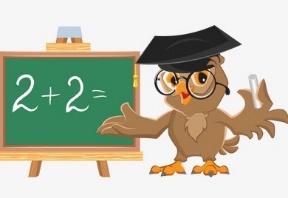 Leisti eksperimentuoti su įvairių formų ir dydžių daiktais, kaladėlėmis, kai iš jų norima pastatyti kuo aukštesnį bokštą, nutiesti ilgesnį kelią ir pan.4-asis žingsnisSkaičiavimasPradeda skaičiuoti daiktus, palygina dvi daiktų grupes pagal daiktų kiekį grupėje. Padalina daiktus į grupes po lygiai (po du, po tris). Supranta, kad prie daiktų pridedant po vieną jų skaičius grupėje didėja, o paimant po vieną – mažėja.Pradeda vartoti kelintinius skaitvardžius (pirmas, antras...).Naudoti paveikslėlius, kuriuose pavaizduoti 1–3 daiktai ar dvi trys 1–3 daiktų grupės. Atkreipti dėmesį, koks daiktų skaičius grupėje, klausti „Kiek?“ „Ar daiktų yra po lygiai?“ ir pan. Žaisti su vaiku domino. Teatralizuoti daineles, pasakas, kuriose veikėjai ką nors dalijasi (pvz., meškučiai iš pasakos „Du godūs meškučiai“ gali dalytis iš popieriaus iškirptą sūrį).Naudoti paveikslėlius, kuriuose pavaizduoti 1–3 daiktai ar dvi trys 1–3 daiktų grupės. Atkreipti dėmesį, koks daiktų skaičius grupėje, klausti „Kiek?“ „Ar daiktų yra po lygiai?“ ir pan. Žaisti su vaiku domino. Teatralizuoti daineles, pasakas, kuriose veikėjai ką nors dalijasi (pvz., meškučiai iš pasakos „Du godūs meškučiai“ gali dalytis iš popieriaus iškirptą sūrį).4-asis žingsnisMatavimas 	Atpažįsta ir atrenka apskritos (skritulio), keturkampės (keturkampio), kvadratinės (kvadrato) formos daiktus, vienodo dydžio ar spalvos daiktus. Statydamas, konstruodamas, komponuodamas, grupuodamas pradeda atsižvelgti į daikto formą, dydį, spalvą. Labai skirtingus ir vienodus daiktus palygina pagal ilgį, storį, aukštį, masę ir pan. Dydžių skirtumams apibūdinti pradeda vartoti žodžius: didesnis – mažesnis, ilgesnis – trumpesnis, storesnis – plonesnis, aukštesnis – žemesnis ir pan. Už save didesnius daiktus vadina dideliais, o mažesnius –  mažais.Mokyti apibūdinti erdvės objektus, nurodant į juos panašius iš kasdienės aplinkos ir vartojant tokius palyginimus kaip: „panašus į Rubiko kubą“, „apvalus kaip kamuolys“, „tokios pat formos kaip skardinė“ ir pan. Formuoti supratimą, kad figūrosforma nepriklauso nuo jos spalvos ir dydžio (pvz., paprašyti atrinkti vienodos spalvos, bet skirtingos formos ar dydžio daiktus). Leisti vaikui manipuliuoti daiktais (juos vartyti, padėti šalia, uždėti ant, įdėti į ir pan.), stebėti kitus, kaip jie komponuoja įvairius daiktus, eksperimentuoti. Pasiūlyti žaisti lego.Prašyti palyginti kasdienėje aplinkoje pasitaikančių daiktų ilgį, aukštį, masę, storį, plotį ir t. t., juos dedant vieną prie kito, kilnojant. Formuoti supratimą, kad daikto (pvz., virvutės) ilgis, masė nesikeičia, daiktą (virvutę) suraičius ar sulenkus.Mokyti apibūdinti erdvės objektus, nurodant į juos panašius iš kasdienės aplinkos ir vartojant tokius palyginimus kaip: „panašus į Rubiko kubą“, „apvalus kaip kamuolys“, „tokios pat formos kaip skardinė“ ir pan. Formuoti supratimą, kad figūrosforma nepriklauso nuo jos spalvos ir dydžio (pvz., paprašyti atrinkti vienodos spalvos, bet skirtingos formos ar dydžio daiktus). Leisti vaikui manipuliuoti daiktais (juos vartyti, padėti šalia, uždėti ant, įdėti į ir pan.), stebėti kitus, kaip jie komponuoja įvairius daiktus, eksperimentuoti. Pasiūlyti žaisti lego.Prašyti palyginti kasdienėje aplinkoje pasitaikančių daiktų ilgį, aukštį, masę, storį, plotį ir t. t., juos dedant vieną prie kito, kilnojant. Formuoti supratimą, kad daikto (pvz., virvutės) ilgis, masė nesikeičia, daiktą (virvutę) suraičius ar sulenkus.4-asis žingsnisPradeda skirti dešinę ir kairę savo kūno puses, kūno priekį, nugarą. Nurodydamas kryptį (savo kūno atžvilgiu) vartoja žodžius: pirmyn – atgal, kairėn – dešinėn, aukštyn – žemyn.Žaisti judrius žaidimus, kai reikia pasirinkti teisingą kryptį savo kūno atžvilgiu (pvz., žaidimas „Diena – naktis“, „Šilta – šalta“).Žaisti judrius žaidimus, kai reikia pasirinkti teisingą kryptį savo kūno atžvilgiu (pvz., žaidimas „Diena – naktis“, „Šilta – šalta“).4-asis žingsnisParos dalis sieja su savo gyvenimo ritmu. Žino metų laikus ir būdingus jiems požymius.Kalbėtis apie tai, ką vaikas kasdien daro ryte, dieną, vakare, naktį. Vaikščiojant gamtoje, atkreipti dėmesį į metų laikams būdingus požymiusKalbėtis apie tai, ką vaikas kasdien daro ryte, dieną, vakare, naktį. Vaikščiojant gamtoje, atkreipti dėmesį į metų laikams būdingus požymius5-asis žingsnisSkaičiavimas Supranta, kad daiktų skaičius nepriklauso nuo daiktų formos, dydžio ir kitų savybių bei jų padėties erdvėje. Skaičiuoja bent iki 5. Dėliodamas kelis daiktus, sugeba atsakyti klausimus: „Kiek iš viso?“ „Kiek daugiau?“ „Kiek mažiau?“Prieš pradedant žaisti stalo žaidimą, paklausti vaikų, ar visi žaidėjai paėmė reikiamą kortelių skaičių. Skatinti vaikus ne veiksmu, o žodžiu pasakyti, kaip turėtų pasielgti ne tokį kortelių skaičių paėmęs žaidėjas, vartojant tokius posakius, kaip „atiduok man“, „paimk iš manęs“, „padėk į šoną“, „paimk dar“ ir pan.Prieš pradedant žaisti stalo žaidimą, paklausti vaikų, ar visi žaidėjai paėmė reikiamą kortelių skaičių. Skatinti vaikus ne veiksmu, o žodžiu pasakyti, kaip turėtų pasielgti ne tokį kortelių skaičių paėmęs žaidėjas, vartojant tokius posakius, kaip „atiduok man“, „paimk iš manęs“, „padėk į šoną“, „paimk dar“ ir pan.5-asis žingsnisPastebi, kaip sudaryta daiktų (elementų) seka, geba pratęsti ją 1–2 daiktais (elementais). Pratęsdamas pasikartojančių daiktų (elementų) seką, nebūtinai laikosi tos pačios sudarymo logikos (pvz., iš pradžių gali imti daiktus (elementus) pagal vieną požymį, vėliau – pagal kitą). Skiria kelintinius skaitvardžius.Pasiūlyti vaikui dalyvauti žaidimuose, kuriuose kas nors skaičiuojama, kartojami du trys skirtingi judesių ar garsų elementai, kur vaikas turėtų keisti savo ar daikto padėtį erdvėje ar daryti ką nors tam tikra seka (pvz., žaidimai „Trečias bėga“, „Daryk taip, kaip Jonelis daro“; žaidimas, kai nutilus muzikai ar suplojus kaskart pasakoma, kaip kitaip vaikai turi pasielgti: susigrupuoti – sustoti po du, susėsti į du ratukus, parodyti 4 pirštukus ir pan.).Pasiūlyti vaikui dalyvauti žaidimuose, kuriuose kas nors skaičiuojama, kartojami du trys skirtingi judesių ar garsų elementai, kur vaikas turėtų keisti savo ar daikto padėtį erdvėje ar daryti ką nors tam tikra seka (pvz., žaidimai „Trečias bėga“, „Daryk taip, kaip Jonelis daro“; žaidimas, kai nutilus muzikai ar suplojus kaskart pasakoma, kaip kitaip vaikai turi pasielgti: susigrupuoti – sustoti po du, susėsti į du ratukus, parodyti 4 pirštukus ir pan.).5-asis žingsnisKalbėtis su vaikais apie tai, kiek veikėjų buvo pasakoje, kokia buvo įvykių pasakoje eilė, ką darė pirmasis, antrasis ir t. t. veikėjai (pvz., pasaka „Trys paršiukai“, „Mergaitė ir lokys“, „Pagrandukas“).Kalbėtis su vaikais apie tai, kiek veikėjų buvo pasakoje, kokia buvo įvykių pasakoje eilė, ką darė pirmasis, antrasis ir t. t. veikėjai (pvz., pasaka „Trys paršiukai“, „Mergaitė ir lokys“, „Pagrandukas“).5-asis žingsnisMatavimasSkiria trikampę, stačiakampę formas. Randa mažai besiskiriančius daiktus. Kalbėdamas apie spalvą, vartoja.Žaisti stalo žaidimus. Karpyti, paišyti, spalvinti trikampius, stačiakampius. Iš įvairių formų detalių  ar piešiant (spalvinant) figūras kurtiaplikacijas, ornamentus, šventinę atributiką, įvairius daiktus, kuriais galima papuošti aplinkąŽaisti stalo žaidimus. Karpyti, paišyti, spalvinti trikampius, stačiakampius. Iš įvairių formų detalių  ar piešiant (spalvinant) figūras kurtiaplikacijas, ornamentus, šventinę atributiką, įvairius daiktus, kuriais galima papuošti aplinką5-asis žingsnisžodžius „vienos spalvos“, „dvispalvis“. Grupuoja, komponuoja daiktus, atsižvelgdamas į jų spalvą, formą arba dydį.Žaisti stalo žaidimus. Karpyti, paišyti, spalvinti trikampius, stačiakampius. Iš įvairių formų detalių  ar piešiant (spalvinant) figūras kurtiaplikacijas, ornamentus, šventinę atributiką, įvairius daiktus, kuriais galima papuošti aplinkąŽaisti stalo žaidimus. Karpyti, paišyti, spalvinti trikampius, stačiakampius. Iš įvairių formų detalių  ar piešiant (spalvinant) figūras kurtiaplikacijas, ornamentus, šventinę atributiką, įvairius daiktus, kuriais galima papuošti aplinką5-asis žingsnisžodžius „vienos spalvos“, „dvispalvis“. Grupuoja, komponuoja daiktus, atsižvelgdamas į jų spalvą, formą arba dydį...5-asis žingsnisPalygindamas daiktų dydžius, naudojasi sąlyginiu matu (trečiu daiktu). Kalbėdamas apie atstumą, daiktų ilgį, plotį, aukštį, storį, masę, vartoja žodžius: ilgesnis – trumpesnis, siauresnis – platesnis, aukštesnis – žemesnis, lengvesnis – sunkesnis. Supranta, ką reiškia sudėlioti nuo mažiausio iki didžiausio ir atvirkščiai.Skatinti vaiką naudoti sąlyginį matą (trečią daiktą) daiktų dydžiams palyginti (pvz., matuoti pėdomis, žingsniais). Kaupti tvermės dėsniui suvokti reikalingą patyrimą (pvz., plastilino gabaliukui suteikti vis kitą formą).Skatinti vaiką naudoti sąlyginį matą (trečią daiktą) daiktų dydžiams palyginti (pvz., matuoti pėdomis, žingsniais). Kaupti tvermės dėsniui suvokti reikalingą patyrimą (pvz., plastilino gabaliukui suteikti vis kitą formą).5-asis žingsnisSupranta, kad knygos skaitomos iš kairės į dešinę ir iš viršaus į apačią. Juda nurodyta kryptimi. Skiria ir žodžiais išreiškia erdvinius daikto santykius su savimi: priešais mane, už manęs, šalia manęs, mano kairėje ir pan.Kartu skaityti knygeles, „rašyti“ laiškus. Žaisti judrius žaidimus, kuriuose vaikams tenka vartoti vietą ir padėtį nusakančius įvairius žodžius (pvz., žaidimas „Lobio ieškojimas).Kartu skaityti knygeles, „rašyti“ laiškus. Žaisti judrius žaidimus, kuriuose vaikams tenka vartoti vietą ir padėtį nusakančius įvairius žodžius (pvz., žaidimas „Lobio ieškojimas).5-asis žingsnisPradeda suvokti praeitį, dabartį, ateitį. Skiria sąvokas šiandien, vakar, rytoj.Domėtis, ką vaikai veikė vakar, kalbėtis apie tai, kas bus rytoj. Žaisti žaidimus, padedančius suvokti laiko trukmę (pvz., auklėtojai garsiai skaičiuojant iki 10, vaikai turi sustoti į ratą).Domėtis, ką vaikai veikė vakar, kalbėtis apie tai, kas bus rytoj. Žaisti žaidimus, padedančius suvokti laiko trukmę (pvz., auklėtojai garsiai skaičiuojant iki 10, vaikai turi sustoti į ratą).6-asis žingsnisSkaičiavimas Susieja daiktų (realių ar pavaizduotų) kiekį su atitinkamu daiktų skaičių žyminčiu simboliu. Skaičiuoja bent iki 10. Palygina mažai daiktų turinčias grupes pagal kiekį. Supranta ir vartoja žodžius: daugiau (mažiau) vienu, dviem, po lygiai, pusiau, į  2 dalis, į 4 dalis.Skatinti vaiko norą sužinoti, pažinti, kuo daugiau išmokti. Leisti pasirinkti vaikui įdomius ir suprantamus stalo žaidimus, dalomąją medžiagą, taip pat veiklą, kurioje dalyvaudamas jis galėtų lavinti savo mąstymo ir skaičiavimo įgūdžius, formuotis svarbius tolimesniam matematikos mokymuisi vaizdinius. Skatinti vaiką aiškinti kitiems savo mintis, idėjas apie atliekamus skaičiavimus. Kalbėdamas vaikas geriau pajunta skirtumą tarp to, ką jis mano, ir to, ką jis sako (tai labai svarbu vystantis vaiko mąstymui).Skatinti vaiko norą sužinoti, pažinti, kuo daugiau išmokti. Leisti pasirinkti vaikui įdomius ir suprantamus stalo žaidimus, dalomąją medžiagą, taip pat veiklą, kurioje dalyvaudamas jis galėtų lavinti savo mąstymo ir skaičiavimo įgūdžius, formuotis svarbius tolimesniam matematikos mokymuisi vaizdinius. Skatinti vaiką aiškinti kitiems savo mintis, idėjas apie atliekamus skaičiavimus. Kalbėdamas vaikas geriau pajunta skirtumą tarp to, ką jis mano, ir to, ką jis sako (tai labai svarbu vystantis vaiko mąstymui).6-asis žingsnisAtpažįsta, atkuria, pratęsia, sukuria skirtingų garsų, dydžių, formų, spalvų sekas su 2–3 pasikartojančiais elementais.Mokyti vaiką kuo įvairesnėse aplinkose pastebėti įvairius sekų sudarymo būdus ir pasiūlyti kuo įvairesnės veiklos, kuria vaikas galėtų išbandyti matytus ir paties sugalvotus sekųMokyti vaiką kuo įvairesnėse aplinkose pastebėti įvairius sekų sudarymo būdus ir pasiūlyti kuo įvairesnės veiklos, kuria vaikas galėtų išbandyti matytus ir paties sugalvotus sekų6-asis žingsnissudarymo būdus.sudarymo būdus.6-asis žingsnisMatavimas Skiria plokštumos ir erdvės figūras: skritulį ir rutulį, kvadratą ir kubą. Klasifikuoja daiktus pagal dydį, formą arba spalvą. Matuodamas atstumą, ilgį, tūrį, masę, naudojasi vienu ar keliais sąlyginiais matais (savo pėda, sprindžiu, trečiu daiktu). Atranda, kad į skirtingos formos daiktus galima sutalpinti tą patį skystų ar birių medžiagų (vandens, smėlio ir kt.) kiekį. Lygindamas dydžius, vartoja jų skirtumo didumą pabrėžiančius žodžius (šiek tiek didesnis, truputį mažesnis, didžiausias, mažiausias ir kt.)Skatinti vaiką aplinkoje ieškoti daiktų ir jų dalių, savo forma primenančių pažįstamas, matytas geometrines figūras.Matuoti pėdomis, sprindžiais, piršto storiu, lazdele ir pan. Pasiūlyti veiklą, formuojančią supratimą apie tvermės dėsnį (pvz., sudarytisąlygas eksperimentuojant atrasti, kad toks patmedžiagos ar produkto kiekis gali būti supakuotasskirtingų formų pakuotėse). Sudaryti sąlygas atrasti, kad skirtingos formos daiktai gali būti tos pačios talpos ar masės. Siūlyti žaidimus, veiklą, kurioje dalyvaudamas vaikas įgytų supratimą apie ilgio, tūrio, masės matavimo priemones ir būdus. Formuoti ir plėsti vaiko žodyną, reikalingą dalinantis idėjomis apie daiktų dydžių santykius („šiek tiek didesnis“, „truputį mažesnis„ didžiausias“, „mažiausias“ ir kt.).Skatinti vaiką aplinkoje ieškoti daiktų ir jų dalių, savo forma primenančių pažįstamas, matytas geometrines figūras.Matuoti pėdomis, sprindžiais, piršto storiu, lazdele ir pan. Pasiūlyti veiklą, formuojančią supratimą apie tvermės dėsnį (pvz., sudarytisąlygas eksperimentuojant atrasti, kad toks patmedžiagos ar produkto kiekis gali būti supakuotasskirtingų formų pakuotėse). Sudaryti sąlygas atrasti, kad skirtingos formos daiktai gali būti tos pačios talpos ar masės. Siūlyti žaidimus, veiklą, kurioje dalyvaudamas vaikas įgytų supratimą apie ilgio, tūrio, masės matavimo priemones ir būdus. Formuoti ir plėsti vaiko žodyną, reikalingą dalinantis idėjomis apie daiktų dydžių santykius („šiek tiek didesnis“, „truputį mažesnis„ didžiausias“, „mažiausias“ ir kt.).6-asis žingsnisApibūdina daiktų vietą ir padėtį kitų daiktų ar vienas kito atžvilgiu, sakydamas: į kairę – į dešinę, aukščiau – žemiau, virš – po; šalia, greta, viduryje,  tarp, priešais, prie, prieš, paskui, šalia vienas kito, už, prieš, tarp, viduje, išorėje ir kt.Pasiūlyti veiklą, kurioje aktyviai dalyvaudamas vaikas galėtų plėsti žodyną, reikalingą judėjimo krypčiai, daiktų vietai nusakyti.Pasiūlyti veiklą, kurioje aktyviai dalyvaudamas vaikas galėtų plėsti žodyną, reikalingą judėjimo krypčiai, daiktų vietai nusakyti.6-asis žingsnisŽino, jog gamtoje esama įvairios trukmės pasikartojančių ciklų (kartojasi savaitės dienos, metų laikai ir pan.).Žaisti žaidimus su smėlio laikrodžiu, žadintuvu. Atkreipti vaiko dėmesį į tai, ką galima nuveikti per minutę, 10 minučių, dieną, savaitę. Skatinti dažniau vartoti savaitės dienų pavadinimus. Kalbėtis apie metų laikų kaitą, įvairiu metų laiku atliekamus darbus.Žaisti žaidimus su smėlio laikrodžiu, žadintuvu. Atkreipti vaiko dėmesį į tai, ką galima nuveikti per minutę, 10 minučių, dieną, savaitę. Skatinti dažniau vartoti savaitės dienų pavadinimus. Kalbėtis apie metų laikų kaitą, įvairiu metų laiku atliekamus darbus.7 – asis žingsnis7-asis žingsnisSkaičiavimas Pradeda suprasti ryšius tarp skaičių (pvz., kad šeši susideda iš dviejų trejetų arba iš trijų dvejetų porų). Pradeda suprasti ir vartoti žodžius: sudėti, pridėti, atimti, kiek bus, kiek liks irpan.Išdėlioja daiktus į eilę pagal tą patį požymį (pvz., pagal spalvos intensyvumą).Matavimas Skiria ir pavadina plokštumos figūras (apskritimą, skritulį, kvadratą, stačiakampį, trikampį) ir erdvės figūras (kubą, rutulį); aplinkoje randa daiktus, savo forma primenančius šias figūras. Dėlioja paveikslėlius iš didesnio kiekio elementų, stato iš smulkesnių detalių. Sugrupuoja daiktus pagal nurodytą požymį (dydį, formą). Pradeda suprasti, kad tas pats daiktas gali priklausyti kitai grupei pagal kitą požymį.Pradeda suprasti, kada vartojami priešingos reikšmės žodžiai: mažas ir didelis, lengvas ir sunkus, šilta ir šalta ir kt. (pvz., sako: „Aš esu didelis, o kačiukas mažas, bet aš esu mažas, o namas didelis“).Moka parodyti, kur yra greta (tačiau tik iš šonų, ne viršuje) esantys, bet nematomi objektai (pvz., lauko durys, sodas). Žaisdamas naudojasi vis didesne erdve.Skaičiavimas Pradeda suprasti ryšius tarp skaičių (pvz., kad šeši susideda iš dviejų trejetų arba iš trijų dvejetų porų). Pradeda suprasti ir vartoti žodžius: sudėti, pridėti, atimti, kiek bus, kiek liks irpan.Išdėlioja daiktus į eilę pagal tą patį požymį (pvz., pagal spalvos intensyvumą).Matavimas Skiria ir pavadina plokštumos figūras (apskritimą, skritulį, kvadratą, stačiakampį, trikampį) ir erdvės figūras (kubą, rutulį); aplinkoje randa daiktus, savo forma primenančius šias figūras. Dėlioja paveikslėlius iš didesnio kiekio elementų, stato iš smulkesnių detalių. Sugrupuoja daiktus pagal nurodytą požymį (dydį, formą). Pradeda suprasti, kad tas pats daiktas gali priklausyti kitai grupei pagal kitą požymį.Pradeda suprasti, kada vartojami priešingos reikšmės žodžiai: mažas ir didelis, lengvas ir sunkus, šilta ir šalta ir kt. (pvz., sako: „Aš esu didelis, o kačiukas mažas, bet aš esu mažas, o namas didelis“).Moka parodyti, kur yra greta (tačiau tik iš šonų, ne viršuje) esantys, bet nematomi objektai (pvz., lauko durys, sodas). Žaisdamas naudojasi vis didesne erdve.Skaičiavimas Pradeda suprasti ryšius tarp skaičių (pvz., kad šeši susideda iš dviejų trejetų arba iš trijų dvejetų porų). Pradeda suprasti ir vartoti žodžius: sudėti, pridėti, atimti, kiek bus, kiek liks irpan.Išdėlioja daiktus į eilę pagal tą patį požymį (pvz., pagal spalvos intensyvumą).Matavimas Skiria ir pavadina plokštumos figūras (apskritimą, skritulį, kvadratą, stačiakampį, trikampį) ir erdvės figūras (kubą, rutulį); aplinkoje randa daiktus, savo forma primenančius šias figūras. Dėlioja paveikslėlius iš didesnio kiekio elementų, stato iš smulkesnių detalių. Sugrupuoja daiktus pagal nurodytą požymį (dydį, formą). Pradeda suprasti, kad tas pats daiktas gali priklausyti kitai grupei pagal kitą požymį.Pradeda suprasti, kada vartojami priešingos reikšmės žodžiai: mažas ir didelis, lengvas ir sunkus, šilta ir šalta ir kt. (pvz., sako: „Aš esu didelis, o kačiukas mažas, bet aš esu mažas, o namas didelis“).Moka parodyti, kur yra greta (tačiau tik iš šonų, ne viršuje) esantys, bet nematomi objektai (pvz., lauko durys, sodas). Žaisdamas naudojasi vis didesne erdve.MENINĖ RAIŠKAMENINĖ RAIŠKAMENINĖ RAIŠKAMENINĖ RAIŠKAJaučia meninės raiškos džiaugsmą, rodo norą aktyviai dalyvauti meninėje veikloje.Jaučia meninės raiškos džiaugsmą, rodo norą aktyviai dalyvauti meninėje veikloje.Jaučia meninės raiškos džiaugsmą, rodo norą aktyviai dalyvauti meninėje veikloje.Jaučia meninės raiškos džiaugsmą, rodo norą aktyviai dalyvauti meninėje veikloje.Spontaniškai ir savitai reiškia įspūdžius, išgyvenimus, mintis, patirtas emocijas muzikuodamas, šokdamas, vaidindamas, vizualinėje kūryboje.Spontaniškai ir savitai reiškia įspūdžius, išgyvenimus, mintis, patirtas emocijas muzikuodamas, šokdamas, vaidindamas, vizualinėje kūryboje.Spontaniškai ir savitai reiškia įspūdžius, išgyvenimus, mintis, patirtas emocijas muzikuodamas, šokdamas, vaidindamas, vizualinėje kūryboje.Spontaniškai ir savitai reiškia įspūdžius, išgyvenimus, mintis, patirtas emocijas muzikuodamas, šokdamas, vaidindamas, vizualinėje kūryboje.ŽingsniaiVaikų pasiekimaiUgdymo gairės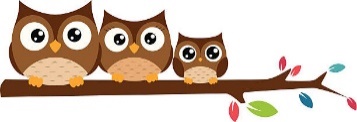 Muzika, šokisReaguoja į muzikos garsus, melodijas, balso intonacijas, judesius, išraiškingą mimiką,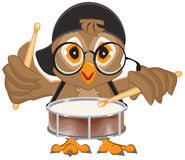 Dainuoti trumpas, vaiko pasauliui   artimas dainas, lopšines vaikui ir su vaiku (pvz. „A-a a-a, pupą“, „Užmik, užmik, mažute“, „Učia lylia tu, mažoji“ ir kt.).Dainuoti trumpas, vaiko pasauliui   artimas dainas, lopšines vaikui ir su vaiku (pvz. „A-a a-a, pupą“, „Užmik, užmik, mažute“, „Učia lylia tu, mažoji“ ir kt.).1-asis žingsnissuklusdamas, sutelkdamas žvilgsnį, nutildamas, nustodamas arba pradėdamas judėti, krykštaudamas, judėdamas, žaisdamas balso intonacijomis, garsais.Žaidinti, supti, kutenti, myluoti, jodinti, linksminti vaiką specialiai šiems tikslams skirtais žaidinimais ir liaudies dainelėmis (pvz., „Mylu mylu spust“, „Katutės“, „Grūdu grūdu čiulkinėlį“, „Kėkū kėkū“ ir kt.). Išraiškingai ir džiugiai bendrauti su vaiku, siekiant sukelti jam teigiamas emocijas.Į vaiko skleidžiamus garsus atsakyti balsu, perteikiant įvairias vokalines galimybes (pvz., dainuoti, niūniuoti, kalbėti vieno aukščio tonu), o judesius atkartoti, palaukiant kol vaikas atsakys judesiu. Taip skatinamos pirmosios vaiko kūrybinės iniciatyvos. Reikėtų vaiką nešioti, ritmingai sūpuojant, kilnoti, judinti jo rankas ir kojas.Žaidinti, supti, kutenti, myluoti, jodinti, linksminti vaiką specialiai šiems tikslams skirtais žaidinimais ir liaudies dainelėmis (pvz., „Mylu mylu spust“, „Katutės“, „Grūdu grūdu čiulkinėlį“, „Kėkū kėkū“ ir kt.). Išraiškingai ir džiugiai bendrauti su vaiku, siekiant sukelti jam teigiamas emocijas.Į vaiko skleidžiamus garsus atsakyti balsu, perteikiant įvairias vokalines galimybes (pvz., dainuoti, niūniuoti, kalbėti vieno aukščio tonu), o judesius atkartoti, palaukiant kol vaikas atsakys judesiu. Taip skatinamos pirmosios vaiko kūrybinės iniciatyvos. Reikėtų vaiką nešioti, ritmingai sūpuojant, kilnoti, judinti jo rankas ir kojas.1-asis žingsnisŽaidinimai ir vaidybaKalbinamas, žaidinamas reiškia emocijas, norus įvairiomis balso intonacijomis, veido mimika, lingavimu, plojimu, mojuodamas žaislu, daiktu.Vaikui pradėjus kaip nors intonuoti, veikti, bandyti jam pritarti, veikti kartu. Drąsinti vaiką rodyti iniciatyvą, veikti, tyrinėti.Žaidinti su žaislu ir be jo, kalbėtis įvairiomis emocingomis intonacijomis (švelniai, linksmai, meiliai, paguodžiančiai), naudoti įvairų tempą (greitą, lėtą).Teigiamas emocijas reikšti kiek pabrėžtinai, kad vaikas įsimintų. Tuos pačius žaidinimus, pokštavimus kartoti keletą kartų.Vaikui pradėjus kaip nors intonuoti, veikti, bandyti jam pritarti, veikti kartu. Drąsinti vaiką rodyti iniciatyvą, veikti, tyrinėti.Žaidinti su žaislu ir be jo, kalbėtis įvairiomis emocingomis intonacijomis (švelniai, linksmai, meiliai, paguodžiančiai), naudoti įvairų tempą (greitą, lėtą).Teigiamas emocijas reikšti kiek pabrėžtinai, kad vaikas įsimintų. Tuos pačius žaidinimus, pokštavimus kartoti keletą kartų.1-asis žingsnisVizualinė raiškaStoru pieštuku, teptuku, kreidele baksnoja, brauko, tepinėja, spaudinėja palikdamas pėdsakus (taškus, įvairių krypčių linijų brėžius, dėmes). Domisi ir džiaugiasi dailės priemonėmis, jas apžiūrinėja, ragauja, varto.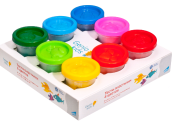 Sudaryti sąlygas vaikams pamatyti žaismingą, elementarių pasikartojančių veiksmų suaugusiojo piešimą, lipdymą, kad vaikas pats panorėtų išbandyti vienokius ar kitokius veiksmus.Pasiūlyti vaikui saugių, geros kokybės, minkštų, ryškių dailės priemonių ir medžiagų (vaškinių kreidelių, storų teptukų, ryškių spalvų dažų, lipdymo tešlos ir kt.), kad jomis ką nors veikdamas patirtų džiaugsmą.Sudaryti sąlygas vaikams pamatyti žaismingą, elementarių pasikartojančių veiksmų suaugusiojo piešimą, lipdymą, kad vaikas pats panorėtų išbandyti vienokius ar kitokius veiksmus.Pasiūlyti vaikui saugių, geros kokybės, minkštų, ryškių dailės priemonių ir medžiagų (vaškinių kreidelių, storų teptukų, ryškių spalvų dažų, lipdymo tešlos ir kt.), kad jomis ką nors veikdamas patirtų džiaugsmą.Muzika, šokisĮdėmiai klausosi muzikos ir aplinkos garsų, spontaniškai žaidžia balso intonacijomis, rankų ir kojų judesiais mėgdžioja žaidinimų judesius, suaugusiųjų balso intonacijas, muzikos garsus, dviejų–trijų garsų melodijas ar daineles. Su vaikais klausytis įvairių stilių muzikos (etninės, klasikinės, džiazo, roko ir kt.) bei sudaryti muzikinę aplinką, kurioje vaikas galėtų išgirsti įvairius aplinkinio pasaulio garsus.Dainuoti su vaiku trumpas, nesudėtingas, pasikartojančio teksto daineles, niūniuoti, kalbėti vieno aukščio tonu atskirus garsus ar žodžius.Su vaikais klausytis įvairių stilių muzikos (etninės, klasikinės, džiazo, roko ir kt.) bei sudaryti muzikinę aplinką, kurioje vaikas galėtų išgirsti įvairius aplinkinio pasaulio garsus.Dainuoti su vaiku trumpas, nesudėtingas, pasikartojančio teksto daineles, niūniuoti, kalbėti vieno aukščio tonu atskirus garsus ar žodžius.2-asis žingsnisSkambant muzikai ritmiškai ploja, trepsi, tūpčioja, barškina, stuksena kokiu nors daiktu.Parinkti įvairios muzikos ir garsų, skatinant vaikus judėti – klasikinę, gamtos garsus (lietaus, jūros, upelio čiurlenimo, paukščių balsų, ugnies traškėjimo), tylą. Judant su vaikais išgauti kūno perkusijos garsus (plekšnoti per šlaunis, pilvą, skruostus, barbenti pirštais į grindis ar kt.).Suteikti vaikams pakankamai laiko tyrinėti įvairius judesius, žaidinti juos, naudojant plaštakų, galvos judesius, kykavimus.Sudaryti galimybes kartu su vaiku groti vaikiškais skambančiais žaislais, barškučiais, parūpinti medinių, plastmasinių žaislų, su kuriais vaikas galėtų veikti.Parinkti įvairios muzikos ir garsų, skatinant vaikus judėti – klasikinę, gamtos garsus (lietaus, jūros, upelio čiurlenimo, paukščių balsų, ugnies traškėjimo), tylą. Judant su vaikais išgauti kūno perkusijos garsus (plekšnoti per šlaunis, pilvą, skruostus, barbenti pirštais į grindis ar kt.).Suteikti vaikams pakankamai laiko tyrinėti įvairius judesius, žaidinti juos, naudojant plaštakų, galvos judesius, kykavimus.Sudaryti galimybes kartu su vaiku groti vaikiškais skambančiais žaislais, barškučiais, parūpinti medinių, plastmasinių žaislų, su kuriais vaikas galėtų veikti.2-asis žingsnisŽaidinimai ir vaidybaŽaidžiant sūpavimo, kukavimo, jodinimo, kutenimo, pirštukų žaidimus bei mėgdžioja įvairias išgirstas intonacijas, parodytus veiksmus.Įvairius jaus - mus, norus rodojudesiais ir veiksmais (pamojuoja, apkabina).Žaidžiant su vaikais reikšti savo jausmus, norus, rodyti judesius ir veiksmus („Viru viru košę“, „Eisim eisim į turgelį“). Kalbėti maloniomis, linksmomis intonacijomis, skatinti mėgdžioti veiksmus ir intonacijas.Vedžiojant žaislą, kartoninę figūrėlę, parodyti, kaip galima veikti, skatinti vaiką pamėgdžioti ir atrasti savųveikimo būdų.Kartoti tuos pačius veiksmus, žodžius, balso intonacijas:- Kiškis atsikėlė, nusiprausė, sėdo valgyti košės. Ar sotus kiškis?- Sotus.- Tada kiškis apsiavė batus ir išstriksėjo į lauką.Žaidžiant su vaikais reikšti savo jausmus, norus, rodyti judesius ir veiksmus („Viru viru košę“, „Eisim eisim į turgelį“). Kalbėti maloniomis, linksmomis intonacijomis, skatinti mėgdžioti veiksmus ir intonacijas.Vedžiojant žaislą, kartoninę figūrėlę, parodyti, kaip galima veikti, skatinti vaiką pamėgdžioti ir atrasti savųveikimo būdų.Kartoti tuos pačius veiksmus, žodžius, balso intonacijas:- Kiškis atsikėlė, nusiprausė, sėdo valgyti košės. Ar sotus kiškis?- Sotus.- Tada kiškis apsiavė batus ir išstriksėjo į lauką.2-asis žingsnisVizualinė raiškaSpontaniškai keverzoja rankų judesių piešinius, juos apžiūrinėja. Džiaugiasi (šūkčioja, krykštauja, mojuoja rankomis) dailės priemonės (tirštais dažais, minkšta tešla) paliekamu pėdsaku ir patiriamais jutimais, siekia pakartoti ir pratęsti įdomią patirtį.Matant, kad vaikas nori tęsti veiklą, pasiūlyti pasirinkti kitą popieriaus lapą, jau pažįstamų arba naujų piešimo priemonių bei medžiagos. Vaiko veiklai skirti daug dėmesio, pritarti žvilgsniu, šypsena, pagirti, pasidžiaugti pasiekimais.Matant, kad vaikas nori tęsti veiklą, pasiūlyti pasirinkti kitą popieriaus lapą, jau pažįstamų arba naujų piešimo priemonių bei medžiagos. Vaiko veiklai skirti daug dėmesio, pritarti žvilgsniu, šypsena, pagirti, pasidžiaugti pasiekimais.2-asis žingsnisTyrinėdamas dailės medžiagas ir priemones, intuityviai atranda skirtingus veikimo su jomis būdus (brauko pirštais, varvina dažus, maigo tešlą).Sudaryti galimybes žaisti, tepinėti dažais, paišelioti, dėti spaudus kempinėle (pvz., atsisėdus prie stalo ar ant grindų, stovint prie mažo molberto ar dažant kartoninio namelio sienas), ant įvairaus dydžio, ilgio, formos ar spalvos, paviršiaus popieriaus, daiktų (pvz., ant slidaus plastiko ir šiurkštaus akmens).Sudaryti galimybes žaisti, tepinėti dažais, paišelioti, dėti spaudus kempinėle (pvz., atsisėdus prie stalo ar ant grindų, stovint prie mažo molberto ar dažant kartoninio namelio sienas), ant įvairaus dydžio, ilgio, formos ar spalvos, paviršiaus popieriaus, daiktų (pvz., ant slidaus plastiko ir šiurkštaus akmens).MuzikaEmocingai atliepia klausomus kūrinius (vaikiškas dainas, instrumentiniusKlausyti su vaikais dainelių apie paukščius, žvėris, gamtos reiškinius ar trumpų instrumentinės muzikos kūrinėlių.Klausyti su vaikais dainelių apie paukščius, žvėris, gamtos reiškinius ar trumpų instrumentinės muzikos kūrinėlių.3-iasis žingsniskūrinius) – šypsosi, džiaugiasi, ploja, trepsi, sėdėdamas sūpuoja kojas ar pan.3-iasis žingsnisVienas ir kartu su kitais dainuoja 2–4 garsų daineles, palydėdamas jas judesiais.Drauge su pedagogu žaidžia muzikinius žaidimus, jų tekstą imituoja rankų, kūno judesiais (žingsniuoja, bėga, apsisuka).Dainuoti su vaikais įvairaus turinio dainas, imituojant jų tekstą judesiais.Žaisti muzikinius žaidimus, eiti ratelius, tekstą imituojant judesiais. Skatinti judėti pagal muziką einant, bėgant, apsisukant.Dainuoti su vaikais įvairaus turinio dainas, imituojant jų tekstą judesiais.Žaisti muzikinius žaidimus, eiti ratelius, tekstą imituojant judesiais. Skatinti judėti pagal muziką einant, bėgant, apsisukant.3-iasis žingsnisApžiūrinėja, tyrinėja ritminius muzikos instrumentus ir jais ritmiškai groja kartu su pedagogu.Aprūpinti vaikus nesudėtingais vaikiškais muzikos instrumentais (ritminėmis lazdelėmis, būgneliais, barškučiais, varpeliais, mediniais šaukštais ir kt.), daiktais ir kartu su vaikais groti ritminiais muzikos instrumentais, klausytis jų skleidžiamų garsų. Tyrinėti instrumentų ir daiktų garsines galimybes, duodant vaikams laiko tyrinėti.Aprūpinti vaikus nesudėtingais vaikiškais muzikos instrumentais (ritminėmis lazdelėmis, būgneliais, barškučiais, varpeliais, mediniais šaukštais ir kt.), daiktais ir kartu su vaikais groti ritminiais muzikos instrumentais, klausytis jų skleidžiamų garsų. Tyrinėti instrumentų ir daiktų garsines galimybes, duodant vaikams laiko tyrinėti.3-iasis žingsnisKuria, dainuoja vieno aukščio tonu savitus žodžius, ritmuoja vaikiškais instrumentais ir daiktais.Sudaryti sąlygas ir skatinti vaikus kurti, dainuojant apie tai, ką jie veikia, žaidžia, mato, girdi.Sudaryti sąlygas ir skatinti vaikus kurti, dainuojant apie tai, ką jie veikia, žaidžia, mato, girdi.3-iasis žingsnisŠokisMėgdžioja žaidinimų, gyvūnų, augalų judesius. Šoka spontaniškai kurdamas dviejų–trijų natūralių judesių (eina, pritūpia, pasisuka ir kt.) seką.Visas šokio veiklos rūšis stengtis atlikti kartu su vaikais tyrinėjant įvairius judesius, kartais atiduodant iniciatyvą vaikams ir kartojant jų atliekamus judesius. Vengti prašyti, kad vaikai kartotų jiems rodomus judesius.Skatinti vaikus šokti tyloje, kad atsiskleistų jų ritmo suvokimas. Sudaryti sąlygas judesių sekas atlikti pagal įvairią muziką (greitą, lėtą).Kviesti vaikus, kurie norėtų parodyti sujungtas judesių sekas grupės draugams, aptarti jų pasirodymą,išryškinant teigiamas puses. Tokios šokėjo-žiūrovo situacijos padeda vaikams vėliau įveikti scenos baimę.Visas šokio veiklos rūšis stengtis atlikti kartu su vaikais tyrinėjant įvairius judesius, kartais atiduodant iniciatyvą vaikams ir kartojant jų atliekamus judesius. Vengti prašyti, kad vaikai kartotų jiems rodomus judesius.Skatinti vaikus šokti tyloje, kad atsiskleistų jų ritmo suvokimas. Sudaryti sąlygas judesių sekas atlikti pagal įvairią muziką (greitą, lėtą).Kviesti vaikus, kurie norėtų parodyti sujungtas judesių sekas grupės draugams, aptarti jų pasirodymą,išryškinant teigiamas puses. Tokios šokėjo-žiūrovo situacijos padeda vaikams vėliau įveikti scenos baimę.3-iasis žingsnisŽaidimai ir vaidybaŽaisdamas su daiktu ar žaislu atlieka matytus veiksmus, judesius. Įvairiai intonuodamas kalba apie tai, ką daro. Mėgdžioja šeimos narių kalbą, veiksmus. Muzikiniuose rateliuose judesiais, veiksmais vaizduoja siužeto elementus, reiškia savaime kilusias emocijas.Parūpinti įvairių žaislų, leisti jais naudotis. Gėrėtis vaikų žaidimu. Žaidžiant drauge, reikšti įvairias emocijas, skatinti vaikus pasakoti, ką jie daro: važiuodami mašina linksmai kalba, pasakoja, ką mato, kur važiuoja, kas atsitinka.Skatinti vaikus įsijausti į veikėjus, siužetą: pabūti kaip aguonėlės, augti drąsiai, linksmai, gražiai. Rodyti vaikams veiksmus ir leisti improvizuoti, reikšti tokias emocijas, kokios tuo metu kyla.Parūpinti įvairių žaislų, leisti jais naudotis. Gėrėtis vaikų žaidimu. Žaidžiant drauge, reikšti įvairias emocijas, skatinti vaikus pasakoti, ką jie daro: važiuodami mašina linksmai kalba, pasakoja, ką mato, kur važiuoja, kas atsitinka.Skatinti vaikus įsijausti į veikėjus, siužetą: pabūti kaip aguonėlės, augti drąsiai, linksmai, gražiai. Rodyti vaikams veiksmus ir leisti improvizuoti, reikšti tokias emocijas, kokios tuo metu kyla.3-iasis žingsnisVizualinė raiškaSpontaniškai reiškia emocijas, įspūdžius dailės priemonėmis ir medžiagomis. Piešia įvairias linijas, jas jungia į formas vis labiau koordinuodamas rankų judesius. Bando ką nors pavaizduoti (mamą, mašiną). Savo abstrakcijose įžvelgiadaiktus ar įvykius.Skatinti pasakoti apie savo piešinį. Nestabdyti vaiko, jei jis su savo kūrybos darbeliu ima žaisti, bėgioti,vaizduoti tai, ką nupiešė. Tai padės vaikui suprasti, kad savo sumanymą galima įkūnyti piešinyje.Stebėti vaiko raiškos procesą, paprašyti papasakoti apie savo piešinį ar lipdinį, stengtis suprasti, kaip vaikas reiškia savo potyrius ir emocijas, kokią paramą ir pagalbą reikėtų teikti, kad vaikas pajustų džiaugsmą ir pasitenkinimą. Svarbu, kad jo darbelis būtų matomas,juo pasidžiaugta.Skatinti pasakoti apie savo piešinį. Nestabdyti vaiko, jei jis su savo kūrybos darbeliu ima žaisti, bėgioti,vaizduoti tai, ką nupiešė. Tai padės vaikui suprasti, kad savo sumanymą galima įkūnyti piešinyje.Stebėti vaiko raiškos procesą, paprašyti papasakoti apie savo piešinį ar lipdinį, stengtis suprasti, kaip vaikas reiškia savo potyrius ir emocijas, kokią paramą ir pagalbą reikėtų teikti, kad vaikas pajustų džiaugsmą ir pasitenkinimą. Svarbu, kad jo darbelis būtų matomas,juo pasidžiaugta.3-iasis žingsnisEksperimentuoja dailės medžiagomis ir priemonėmis, tyrinėja įvairius veikimo jomis būdus. Piešdamas, spauduodamas, tapydamas, lipdydamas, konstruodamas labiau mėgaujasi procesu, o ne rezultatu.Pasiūlyti eksperimentuoti įvairesnėmis priemonėmis ir medžiagomis (pvz., su spalvų palete, vilnos kamuoliuku, skirtu spaudams dėti, šlapiu popieriumi ir kt.). Kalbėti apie tai, ką vaikas daro, skatinti išbandyti kitus būdus: – Tu žalios spalvos pieštuku nupiešei daug linijų, pabandyk dar, kaip teptukas moka.Pasiūlyti eksperimentuoti įvairesnėmis priemonėmis ir medžiagomis (pvz., su spalvų palete, vilnos kamuoliuku, skirtu spaudams dėti, šlapiu popieriumi ir kt.). Kalbėti apie tai, ką vaikas daro, skatinti išbandyti kitus būdus: – Tu žalios spalvos pieštuku nupiešei daug linijų, pabandyk dar, kaip teptukas moka.4-asis žingsnisMuzikaKlausydamasis ir tyrinėdamas gamtos garsus, trumpus vokalinius ir instrumentinius kūrinius, judesiais emocingai atliepia jų nuotaiką, tempą bei keliais žodžiais juos apibūdina.Klausytis su vaikais muzikos kūrinių, gamtos garsų ir juos tyrinėti pasikalbant, pasakojant, aptariant.Klausytis su vaikais muzikos kūrinių, gamtos garsų ir juos tyrinėti pasikalbant, pasakojant, aptariant.4-asis žingsnisKartu su kitais dainuoja trumpas, aiškaus ritmo, siauro diapazono, laipsniškos melodinės slinkties autorines ir liaudies dainas. Dainavimą palydi ritmiškais judesiais. Tyrinėja savo balso galimybes (dainuoja garsiai, tyliai, aukštai, žemai, greičiau, lėčiau).Dainuoti su vaikais trumpas, aiškaus ritmo, siauro diapazono liaudies bei originalios kūrybos dainas, jas imituoti judesiais. (Pvz., padainavus dainą apie kiškį, užduoti vaikams klausimus „Kaip dainuoja kiškis?“, „Koks jo balsas?“ ir kt. Kiekvienas vaikas padainuoja savaip ir visi aptaria kiškio dainas.).Dainuoti su vaikais trumpas, aiškaus ritmo, siauro diapazono liaudies bei originalios kūrybos dainas, jas imituoti judesiais. (Pvz., padainavus dainą apie kiškį, užduoti vaikams klausimus „Kaip dainuoja kiškis?“, „Koks jo balsas?“ ir kt. Kiekvienas vaikas padainuoja savaip ir visi aptaria kiškio dainas.).4-asis žingsnisŽaidžia įvairių tautų muzikinius žaidimus, atlikdamas kelis nesudėtingus judesius: eina, bėga rateliu, trepsi, ploja, mojuoja, sukasi po vieną ir už parankių. Tyrinėja garso išgavimo būdus kūno, gamtos, įvairiais muzikos instrumentais, jais ritmiškai pritaria suaugusiojo grojimui.Sudaryti galimybę vaikams žaisti muzikinius žaidimus, eiti ratelius atliekant nesudėtingus judesius – eiti, bėgti rateliu, suktis po vieną ir už parankių, mojuoti, ploti ir t. t.Sudaryti galimybę vaikams žaisti muzikinius žaidimus, eiti ratelius atliekant nesudėtingus judesius – eiti, bėgti rateliu, suktis po vieną ir už parankių, mojuoti, ploti ir t. t.4-asis žingsnisImprovizuoja skanduodamas, plodamas, trepsėdamas, stuksendamas, spontaniškai kuria ritminius, melodinius motyvus savo vardui, žodžiams.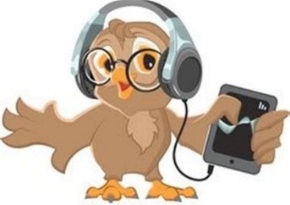 Pasirūpinti, kad vaikams netrūktų įvairių vaikiškų muzikos instrumentų groti bei jų garsams tyrinėti. Padedant tėvams, atnešti į grupę įvairių medžiagų iš gamtos (pvz., akmenukų, kankorėžių, gilių, šakelių ir kt.) ar buities atliekų daiktų (pvz., tuščių buteliukų, dėžučių, ričių, tūtelių ir kt.) ir kartu su vaikais pasigaminti namų darbo muzikos instrumentų.Skatinti vaikus improvizuoti, kurti balsu ir judesiais melodinius motyvus savo vardui, žodžiams. Pastebėti ir įvertinti vaikų bandymus kurti savo dainas, ritmus, melodijas, pasiūlyti spontaniškai kurti patiems.Pasirūpinti, kad vaikams netrūktų įvairių vaikiškų muzikos instrumentų groti bei jų garsams tyrinėti. Padedant tėvams, atnešti į grupę įvairių medžiagų iš gamtos (pvz., akmenukų, kankorėžių, gilių, šakelių ir kt.) ar buities atliekų daiktų (pvz., tuščių buteliukų, dėžučių, ričių, tūtelių ir kt.) ir kartu su vaikais pasigaminti namų darbo muzikos instrumentų.Skatinti vaikus improvizuoti, kurti balsu ir judesiais melodinius motyvus savo vardui, žodžiams. Pastebėti ir įvertinti vaikų bandymus kurti savo dainas, ritmus, melodijas, pasiūlyti spontaniškai kurti patiems.4-asis žingsnisŠokisŽaidžia vaizduojamuosius (darbo proceso, augalų vegetacijos, gyvūnų) šokamuosius žaidimus, šoka trijų–keturių natūralių judesių (bėga, sukasi, ritasi ir kt.) šokius. Šoka spontaniškai kurdamas trijų–keturių natūralių judesių seką.Drauge su vaikais žaisti vaizduojamuosius (darbo proceso, augalų vegetacijos, gyvūnų) šokamuosius žaidimus, skatinti juos interpretuoti, t. y. sugalvoti savo judesių vietoj žinomų.Kuriantį vaiką skatinti naudoti natūralius, su jokiu šokio žanru nesusijusius judesius. Šokdamas vaikas perteikia istoriją, tačiau iš esmės jis tyrinėja šokio elementus – erdvę (aukštyn, žemyn, pirmyn, atgal), tempą (greitai, lėtai), ritmą, energiją (kampuotai, plaukiančiai, didelis, mažas judesys).Drauge su vaikais žaisti vaizduojamuosius (darbo proceso, augalų vegetacijos, gyvūnų) šokamuosius žaidimus, skatinti juos interpretuoti, t. y. sugalvoti savo judesių vietoj žinomų.Kuriantį vaiką skatinti naudoti natūralius, su jokiu šokio žanru nesusijusius judesius. Šokdamas vaikas perteikia istoriją, tačiau iš esmės jis tyrinėja šokio elementus – erdvę (aukštyn, žemyn, pirmyn, atgal), tempą (greitai, lėtai), ritmą, energiją (kampuotai, plaukiančiai, didelis, mažas judesys).4-asis žingsnisŽaidimai ir vaidybaŽaisdamas atkuria matytų situacijų fragmentus, panaudoja tikrus daiktus, reikmenis, drabužius. Kuria dialogą tarp veikėjų, išraiškingai intonuoja. Žaisdamas atsipalaiduoja. Muzikiniuose rateliuose kuria ar savaip perteikia kelis veikėją vaizduojančius judesius, veiksmus, spontaniškai reiškia emocijas.Parūpinti žaidimams tikrų daiktų: virtuvės, kirpyklos, statybų reikmenų. Parodyti, kur yra ir kaip galima žaisti su stalo teatro pirštininėmis lėlėmis. Paskatinti aprengti lėles savo sumanytais veikėjais, kurti situacijas pagal girdėtas pasakas, matytus filmukus. Pamačius aktorių parodytą spektaklį darželyje, siūlyti vaikams patiems pažaisti teatrą.Drauge su vaiku eiti ratelius, parodyti judesių, veiksmų, paaiškinti, kas jais vaizduojama, skatinti juos kartoti laisvai, savaip. Nekoreguoti vaiko emocinės raiškos (nereikalauti iš vaiko tam tikros emocinės išraiškos). Nelyginti vaiko išraiškos su kito vaiko ar vaikų. Džiaugtis kiekvieno vaiko pastangomis, atradimais. Mokyti pabaigus žaisti nusilenkti.Parūpinti žaidimams tikrų daiktų: virtuvės, kirpyklos, statybų reikmenų. Parodyti, kur yra ir kaip galima žaisti su stalo teatro pirštininėmis lėlėmis. Paskatinti aprengti lėles savo sumanytais veikėjais, kurti situacijas pagal girdėtas pasakas, matytus filmukus. Pamačius aktorių parodytą spektaklį darželyje, siūlyti vaikams patiems pažaisti teatrą.Drauge su vaiku eiti ratelius, parodyti judesių, veiksmų, paaiškinti, kas jais vaizduojama, skatinti juos kartoti laisvai, savaip. Nekoreguoti vaiko emocinės raiškos (nereikalauti iš vaiko tam tikros emocinės išraiškos). Nelyginti vaiko išraiškos su kito vaiko ar vaikų. Džiaugtis kiekvieno vaiko pastangomis, atradimais. Mokyti pabaigus žaisti nusilenkti.4-asis žingsnisVizualinė raiškaPatirtį išreiškia įvairiomis linijomis, jų deriniais, dėmėmis, geometrinėmis ir laisvomis formomis, spalvomis, išgaudamas šiek tiek atpažįstamus vaizdus, objektus, juos įvardija. Kuria spontaniškai, kartais pagal išankstinį sumanymą, kuris darbo eigoje dažnai kinta, „pasimeta”. Kūrybos procesą palydi pasakojimu, komentavimu, gestikuliavimu, mimika.Eksperimentuoja dailės medžiagomis ir priemonėmis, atrasdamas spalvų, linijų, formų, faktūrų įvairovę, turi mėgstamas spalvas.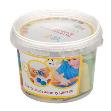 Laikytis nuostatos, kad ikimokyklinio amžiaus vaikas ne pirmiau išmoksta, o paskui kuria, bet kurdamas mokosi. Vaikas pats atras kūrybos ir vaizdavimo ypatumus veikdamas taip, kaip nori, kaip jam patinka. Pedagogo vaidmuo – turtinti vaiko patirtį, gausinti įspūdžių ir emocijų, stebėti vaiko raišką ir kūrybą, padėti realizuoti idėjas ir sumanymus, aprūpinti priemonėmis ir medžiagomis, stiprinti vaiko pasitikėjimą, palankiai vertinti kūrybos savitumą, išradingumą, įdėtas pastangas ir kt. Skatinti žaismingai eksperimentuoti linijomis, spalvomis, formomis (pvz., klausant išraiškingo auklėtojo pasakojimo ant smėlio ar dažais padengto plastiko bandyti taip, kaip pavyksta, pavaizduoti piktą, šokančią, šokinėjančią liniją; lašinant skirtingų spalvų ir skirtingą kiekį dažų į vandenį, sukurti šviesių ir tamsių, šiltų ir šaltų spalvų labirintą.Laikytis nuostatos, kad ikimokyklinio amžiaus vaikas ne pirmiau išmoksta, o paskui kuria, bet kurdamas mokosi. Vaikas pats atras kūrybos ir vaizdavimo ypatumus veikdamas taip, kaip nori, kaip jam patinka. Pedagogo vaidmuo – turtinti vaiko patirtį, gausinti įspūdžių ir emocijų, stebėti vaiko raišką ir kūrybą, padėti realizuoti idėjas ir sumanymus, aprūpinti priemonėmis ir medžiagomis, stiprinti vaiko pasitikėjimą, palankiai vertinti kūrybos savitumą, išradingumą, įdėtas pastangas ir kt. Skatinti žaismingai eksperimentuoti linijomis, spalvomis, formomis (pvz., klausant išraiškingo auklėtojo pasakojimo ant smėlio ar dažais padengto plastiko bandyti taip, kaip pavyksta, pavaizduoti piktą, šokančią, šokinėjančią liniją; lašinant skirtingų spalvų ir skirtingą kiekį dažų į vandenį, sukurti šviesių ir tamsių, šiltų ir šaltų spalvų labirintą.4-asis žingsnisKuria koliažus, spauduoja įvairiomis priemonėmis, konstruoja, lipdo nesudėtingas formas.Padėti vaikams suprasti, kad iš įvairių medžiagų, buities ir gamybos atliekų galima sukurti originalių, gražių darbelių.Padėti vaikams suprasti, kad iš įvairių medžiagų, buities ir gamybos atliekų galima sukurti originalių, gražių darbelių.MuzikaBalsu, judesiais, pasirinktu muzikos instrumentu spontaniškaiSudaryti sąlygas vaikams klausytis ne tik vokalinės ir instrumentinės muzikos įrašų, bet ir gyvos muzikos, pakviečiant į darželįSudaryti sąlygas vaikams klausytis ne tik vokalinės ir instrumentinės muzikos įrašų, bet ir gyvos muzikos, pakviečiant į darželį5-asis žingsnisimprovizuoja, pritaria klausomam vokalinės, instrumentinės muzikos įrašui ar gyvai skambančios muzikos kūriniui. Savais žodžiais išsako kilusius įspūdžius. Atpažįsta kai kurių instrumentų (smuiko, būgno, dūdelės, varpelio) tembrus, girdėtus kūrinius.Dainuoja vienbalses, dialoginio pobūdžio dainas, jaučia ritmą. Dainuodamas išbando balso skambesį, išmėgina jį įvairioje aplinkoje (grupėje, kieme ir kt.). Stengiasi tiksliau intonuoti, taisyklingiau artikuliuoti (aiškiai tarti balsius, priebalsius, dvibalsius), taisyklingiau stovėti, kvėpuoti.profesionalius muzikantus. Skatinti  vaikus išsakyti savo nuomonę po matyto koncerto, muzikinio spektaklio, pramogos ar vakaronės. Dainuoti su vaikais vienbalses ir dialogines dainas. Skatinti dainuoti individualiai išmėginant, kaip skamba balsas grupėje, salėje, lauke ir kitur. Skatinti dainuoti atliekant įvairius darbus (pvz., piešiant, stebint augalus, gyvūnus, einant  pasivaikščioti ir t. t.).profesionalius muzikantus. Skatinti  vaikus išsakyti savo nuomonę po matyto koncerto, muzikinio spektaklio, pramogos ar vakaronės. Dainuoti su vaikais vienbalses ir dialogines dainas. Skatinti dainuoti individualiai išmėginant, kaip skamba balsas grupėje, salėje, lauke ir kitur. Skatinti dainuoti atliekant įvairius darbus (pvz., piešiant, stebint augalus, gyvūnus, einant  pasivaikščioti ir t. t.).5-asis žingsnisRitminiais, melodiniais, gamtos, savo gamybos vaikiškais muzikos instrumentais pritaria dainoms, šokiams, tyrinėja jų skambėjimo tembrus.Pasirūpinti, kad vaikams netrūktų muzikos instrumentų, žaislų, buities daiktų, savo gamybos instrumentų, su kuriais jie galėtų groti, pritarti dainoms, šokiams, muzikiniams žaidimams. Kartu su vaikais apžiūrėti įvairius instrumentus, juos išmėginti, pasigaminti savo instrumentų ir tyrinėti jų skambėjimo galimybes, tembrus.Pasirūpinti, kad vaikams netrūktų muzikos instrumentų, žaislų, buities daiktų, savo gamybos instrumentų, su kuriais jie galėtų groti, pritarti dainoms, šokiams, muzikiniams žaidimams. Kartu su vaikais apžiūrėti įvairius instrumentus, juos išmėginti, pasigaminti savo instrumentų ir tyrinėti jų skambėjimo galimybes, tembrus.5-asis žingsnisImprovizuodamas balsu, vaikišku muzikos instrumentu kuria ritmus, melodijas ketureiliams, mįslėms, patarlėms.Drauge su vaikais kurti ritmus, melodijas ketureiliams, mįslėms, patarlėms balsu ar muzikos instrumentu. Paskatinti vaikus kurti judesius rateliui, žaidimui. Pasidžiaugti, pagirti vaikus už jų originalumą, drąsą, norą kurti.Drauge su vaikais kurti ritmus, melodijas ketureiliams, mįslėms, patarlėms balsu ar muzikos instrumentu. Paskatinti vaikus kurti judesius rateliui, žaidimui. Pasidžiaugti, pagirti vaikus už jų originalumą, drąsą, norą kurti.5-asis žingsnisŠokisŠoka sukamuosius (kai sukamasi poroje) ratelius, paprastų žingsnių (paprastasis, aukštas paprastasis, stangrus, pritupiamasis) autorinius ir penkių–šešių natūralių judesių (bėga, sukasi, pašoka ir kt.) šokius.Drauge su vaikais šokti paprastus savo forma, t. y. sukamuosius ratelius. (Dėl klasifikacijos ir ratelių aprašymo žr. L. Kisielienės knygą „Lietuvių etninės choreografijos klasifikacija: rateliai“,2011).Drauge su vaikais šokti paprastus savo forma, t. y. sukamuosius ratelius. (Dėl klasifikacijos ir ratelių aprašymo žr. L. Kisielienės knygą „Lietuvių etninės choreografijos klasifikacija: rateliai“,2011).5-asis žingsnisŠoka improvizuotai kurdamas penkių–šešių natūralių judesių seką, reaguodamas į muziką, išreikšdamas aplinkos vaizdus (gamtos reiškinius, gyvūnus).Vaikų sugalvotas judesių sekas rodyti visiems ir klausti vaikų, ką jie matė. Padėti vaikams sieti pamatytą personažą su atliekamais judesiais, vartoti frazes, pvz.: „bėgo greitai kaip vilkas“, „šokinėjo aukštai kaip varlė“, „šliaužė lėtai kaip vėžlys“.Vaikų sugalvotas judesių sekas rodyti visiems ir klausti vaikų, ką jie matė. Padėti vaikams sieti pamatytą personažą su atliekamais judesiais, vartoti frazes, pvz.: „bėgo greitai kaip vilkas“, „šokinėjo aukštai kaip varlė“, „šliaužė lėtai kaip vėžlys“.5-asis žingsnisVaidybaVaidindamas stalo, lėlių teatre, vaizduoja realistinį ir fantastinį siužetą, išplėtoja vyksmą dialogu, monologu, keisdamas balso intonacijas. Išreiškia savo norus, jausmus, mintis, baimes. Susikuria ištisą žaidimo aplinką, panaudodamas daiktus, drabužius, reikmenis. Muzikiniuose žaidimuose ir rateliuose kuria ar savaip perteikia 3–4 veiksmų seką, vaizduojančią augimą, darbus, veikėjų judėjimą, stengiasi perteikti veikėjo nuotaiką.Pasekus ar paskaičius pasaką, pažiūrėjus vaidinimą, paskatinti patiems vaidinti.Parodyti, kaip galima judėti ir kalbėti-intonuoti pagal tipiškus veikėjo bruožus, tempo ritmą: katinas juda ryžtingai, meškinas – lėčiau, nerangiau, zuikis – greičiau, emocionaliau. Klausti, kaip galėtų judėti ir kalbėti-intonuoti fantastinis veikėjas – ateivis iš kosmoso?Stebėti vaikų vaidinimus stengiantis suprasti, palankiai vertinti. Jei kas nors neaišku, paklausti, pvz., „Ką atsakė šienpjoviai?“ Parodyti, kaip galima keisti kostiumus, dekoracijas.Drauge žaisti muzikinius žaidimus ir ratelius, parodyti ir skatinti laisvai, savaip kartoti veiksmus. Aiškinant siužetą, padaryti pauzes, kad vaikas galėtų sutelkti mintis, sumanymus ir pagal juos veikti.Pasidžiaugti vaiko sukurtais veiksmais, jų emocionalumu, išraiškingumu. Įtraukti vaiką į dekoracijų, kostiumų kūrimą ir išdėstymą. Klausti jo nuomonės, atsižvelgti į sumanymus.Pasekus ar paskaičius pasaką, pažiūrėjus vaidinimą, paskatinti patiems vaidinti.Parodyti, kaip galima judėti ir kalbėti-intonuoti pagal tipiškus veikėjo bruožus, tempo ritmą: katinas juda ryžtingai, meškinas – lėčiau, nerangiau, zuikis – greičiau, emocionaliau. Klausti, kaip galėtų judėti ir kalbėti-intonuoti fantastinis veikėjas – ateivis iš kosmoso?Stebėti vaikų vaidinimus stengiantis suprasti, palankiai vertinti. Jei kas nors neaišku, paklausti, pvz., „Ką atsakė šienpjoviai?“ Parodyti, kaip galima keisti kostiumus, dekoracijas.Drauge žaisti muzikinius žaidimus ir ratelius, parodyti ir skatinti laisvai, savaip kartoti veiksmus. Aiškinant siužetą, padaryti pauzes, kad vaikas galėtų sutelkti mintis, sumanymus ir pagal juos veikti.Pasidžiaugti vaiko sukurtais veiksmais, jų emocionalumu, išraiškingumu. Įtraukti vaiką į dekoracijų, kostiumų kūrimą ir išdėstymą. Klausti jo nuomonės, atsižvelgti į sumanymus.5-asis žingsnisVizualinė raiškaSavo emocijas, patirtį, įspūdžius išreiškia kitiems atpažįstamais vaizdais. Išryškina vaizduojamųobjektų bruožus, reikšmingas detales.Svarbu turtinti vaiko patirtį, gausinti įspūdžius, kad vaiko kūrybinė raiška nebūtų skurdi, pvz.: skatinti juos tyrinėti artimiausią aplinką, dalyvauti renginiuose, stebėti meno kūrinius, žmonių ir gyvūnų gyvenimą, klausyti istorijų bei patiems jas pasakoti ir kt. Kuo turtingesnė busSvarbu turtinti vaiko patirtį, gausinti įspūdžius, kad vaiko kūrybinė raiška nebūtų skurdi, pvz.: skatinti juos tyrinėti artimiausią aplinką, dalyvauti renginiuose, stebėti meno kūrinius, žmonių ir gyvūnų gyvenimą, klausyti istorijų bei patiems jas pasakoti ir kt. Kuo turtingesnė bus5-asis žingsnisObjektus vaizduoja ne tokius, kokius mato, o tokius, ką apie juos žino. Kuria pagal išankstinį sumanymą, kuris procese gali kisti.vaiko patirtis, tuo išradingesnė ir įdomesnė bus jo kūryba.Pradedant vaizduoti žmogaus judesius, svarbu tyrinėti kūno galimybes (gali lankstytis, šokinėti, suktis), stebėti kitų judesius (šokėjų, sportininkų), patiems išbandyti įvairius judesius ir pozas.vaiko patirtis, tuo išradingesnė ir įdomesnė bus jo kūryba.Pradedant vaizduoti žmogaus judesius, svarbu tyrinėti kūno galimybes (gali lankstytis, šokinėti, suktis), stebėti kitų judesius (šokėjų, sportininkų), patiems išbandyti įvairius judesius ir pozas.5-asis žingsnisEksperimentuoja tapybos, grafikos, mišriomis dailės priemonėmis ir medžiagomis, kuria sudėtingesnius koliažus, trimates formas iš įvairių medžiagų, fotografuoja, piešia skaitmeninėmis priemonėmis (piešimo programomis telefone, kompiuteryje).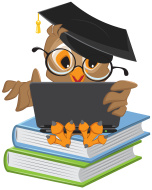 Kalbėtis su vaiku apie jo kūrinėlį, diskutuoti, ką, kodėl ir kaip jis pavaizdavo, ką ir kodėl norėjo išreikšti, kodėl pasirinko tokias priemones ir kt. Aiškintis, ką jis dar norėtų papasakoti, sukurti. Gėrėtis jo sumanymais, pagirti už išradingumą ir kt.Drąsinti kurti smulkesnių detalių, gamtinės medžiagos, mozaikas, mandalas, juostas, kilimėlius, dėlioti vaisių ir daržovių mozaikas Rudenėlio šventei.Skirti pakankamai laiko, kad vaikai galėtų pasinerti į sumanymų realizavimo procesą, veikti kūrybingoje aplinkoje.Numatyti vaikų kūrybingumą skatinančių meno projektų (pvz., muzikos ir dailės projektas „Aš piešiu muziką“).Sudaryti sąlygas kurti, reikšti savo potyrius, įspūdžius neįprastomis sąlygomis ir priemonėmis, (pvz., piešiant gamtoje, ant asfalto, šaligatvio plytelių, smėlio, šlapio sulamdyto popieriaus, laikraščio, piešti plunksna, kitu teptuko galu, pagaliuku, akmenėliu ir kt.).Padėti vaikui išsaugoti kompiuterine grafika sukurtus vaizdus, skatinti apie juos pasakoti, sugalvoti pavadinimus.Kalbėtis su vaiku apie jo kūrinėlį, diskutuoti, ką, kodėl ir kaip jis pavaizdavo, ką ir kodėl norėjo išreikšti, kodėl pasirinko tokias priemones ir kt. Aiškintis, ką jis dar norėtų papasakoti, sukurti. Gėrėtis jo sumanymais, pagirti už išradingumą ir kt.Drąsinti kurti smulkesnių detalių, gamtinės medžiagos, mozaikas, mandalas, juostas, kilimėlius, dėlioti vaisių ir daržovių mozaikas Rudenėlio šventei.Skirti pakankamai laiko, kad vaikai galėtų pasinerti į sumanymų realizavimo procesą, veikti kūrybingoje aplinkoje.Numatyti vaikų kūrybingumą skatinančių meno projektų (pvz., muzikos ir dailės projektas „Aš piešiu muziką“).Sudaryti sąlygas kurti, reikšti savo potyrius, įspūdžius neįprastomis sąlygomis ir priemonėmis, (pvz., piešiant gamtoje, ant asfalto, šaligatvio plytelių, smėlio, šlapio sulamdyto popieriaus, laikraščio, piešti plunksna, kitu teptuko galu, pagaliuku, akmenėliu ir kt.).Padėti vaikui išsaugoti kompiuterine grafika sukurtus vaizdus, skatinti apie juos pasakoti, sugalvoti pavadinimus.MuzikaKlausosi įvairaus stiliaus, žanrų muzikos kūrinių ir spalvomis ar piešiniu spontaniškai perteikia kilusius įspūdžius. Tyrinėja girdimos muzikos, triukšmo, tylos panašumus ir skirtumus. Įvardija kūrinio nuotaiką, tempą, dinamiką, skiria kai kuriuos instrumentus.Sudaryti vaikams sąlygas klausytis įvairių epochų, kultūrų ir stiliaus muzikos. Klausytis tylos, triukšmo, lyginti jų skirtumus.Sudaryti vaikams sąlygas klausytis įvairių epochų, kultūrų ir stiliaus muzikos. Klausytis tylos, triukšmo, lyginti jų skirtumus.6-asis žingsnisMuzikaKlausosi įvairaus stiliaus, žanrų muzikos kūrinių ir spalvomis ar piešiniu spontaniškai perteikia kilusius įspūdžius. Tyrinėja girdimos muzikos, triukšmo, tylos panašumus ir skirtumus. Įvardija kūrinio nuotaiką, tempą, dinamiką, skiria kai kuriuos instrumentus.Sudaryti vaikams sąlygas klausytis įvairių epochų, kultūrų ir stiliaus muzikos. Klausytis tylos, triukšmo, lyginti jų skirtumus.Sudaryti vaikams sąlygas klausytis įvairių epochų, kultūrų ir stiliaus muzikos. Klausytis tylos, triukšmo, lyginti jų skirtumus.6-asis žingsnisDainuoja sudėtingesnio ritmo, melodijos, platesnio diapazono vienbalses dainas, jas gana tiksliai intonuoja. Dainuoja trumpas daineles kanonu, įsiklausydami į savo ir draugų dainavimą.Dainuoti su vaikais įvairaus turinio dainas ir skatinti juos dainuoti visur, kur įmanoma: grupėje, lauke, dirbant, bendraujant, žaidžiant. Pamokyti vaikus dvibalsio dainavimo, dainuojant trumputes daineles kanonu.Dainuoti su vaikais įvairaus turinio dainas ir skatinti juos dainuoti visur, kur įmanoma: grupėje, lauke, dirbant, bendraujant, žaidžiant. Pamokyti vaikus dvibalsio dainavimo, dainuojant trumputes daineles kanonu.6-asis žingsnisMelodiniais vaikiškais muzikos instrumentais groja 2– 3 garsų melodijas. Pritaria suaugusiojo grojimui, atlikdami muzikines pjeses solo ir orkestre, seka dirigento judesius, stengiasi kartu pradėti ir baigti kūrinėlį.Pasirūpinti, kad grupėje vaikai turėtų muzikos instrumentų, spalvotų natų, „dirigento lazdelę“, muzikos įrašų, klausymosi aparatūrą, video įrašų apie žymius muzikantus ir jų muzikavimą. Groti kartu ir paskatinti vaikus groti melodiniais vaikiškais muzikos instrumentais muzikines pjeses solo ir orkestre. Išsirinkti dirigentą, kuris diriguotų orkestrui. Pamokyti vaikus sekti dirigento judesius, kad jie kartu galėtų pradėti ir baigti kūrinėlį.Pasirūpinti, kad grupėje vaikai turėtų muzikos instrumentų, spalvotų natų, „dirigento lazdelę“, muzikos įrašų, klausymosi aparatūrą, video įrašų apie žymius muzikantus ir jų muzikavimą. Groti kartu ir paskatinti vaikus groti melodiniais vaikiškais muzikos instrumentais muzikines pjeses solo ir orkestre. Išsirinkti dirigentą, kuris diriguotų orkestrui. Pamokyti vaikus sekti dirigento judesius, kad jie kartu galėtų pradėti ir baigti kūrinėlį.6-asis žingsnisImprovizuodamas balsu, muzikos instrumentu kuria melodiją trumpam tekstui, paveikslui. Žaidžia  muzikinius dialogus, kuria judesius kontrastingo pobūdžio muzikai.Žaisti su vaikais kompozitorius, skatinant kurti melodijas tekstams, knygų iliustracijoms, paveikslams, trumpoms pasakėlėms. Mokyti dalį teksto dainuoti, dalį kalbėti, pratinantis dainuoti „kaip operetėje“. Su vaikais žaisti muzikinius dialogus, vietoje kalbos dainuojant. Improvizuoti, kurti judesius kontrastingo pobūdžio muzikai, dainoms, šokiams.Žaisti su vaikais kompozitorius, skatinant kurti melodijas tekstams, knygų iliustracijoms, paveikslams, trumpoms pasakėlėms. Mokyti dalį teksto dainuoti, dalį kalbėti, pratinantis dainuoti „kaip operetėje“. Su vaikais žaisti muzikinius dialogus, vietoje kalbos dainuojant. Improvizuoti, kurti judesius kontrastingo pobūdžio muzikai, dainoms, šokiams.6-asis žingsnisŠokisŠoka sudėtingesnius ratelius (tiltelių, grandinėlės), paprastųjų ir bėgamųjų (paprastasis bėgamasis, aukštas bėgamasis, liaunas, smulkus bėgamasis)žingsnių autorinius ir natūraliųjudesių šokius.Atlikti parinkti nesudėtingos struktūros folklorinius žaidimus, ratelius. Galima naudoti ir kitų tautų folklorinę medžiagą, ypač jei grupėje yra vaikų iš mišrių šeimų. Jei renkamasi autorinius (profesionalių choreografų ar auklėtojų) sukurtus šokius, atkreipti dėmesį, kad juose nebūtų sudėtinių judesių (pvz., kryžiuoti kojas vieną prieš kitą, peršokti nuo dviejų kojų vienos arba nuo vienos ant dviejų), t. y. polkos, valso, ča ča ča ir kitų sudėtinių šokio žingsnių.Atlikti parinkti nesudėtingos struktūros folklorinius žaidimus, ratelius. Galima naudoti ir kitų tautų folklorinę medžiagą, ypač jei grupėje yra vaikų iš mišrių šeimų. Jei renkamasi autorinius (profesionalių choreografų ar auklėtojų) sukurtus šokius, atkreipti dėmesį, kad juose nebūtų sudėtinių judesių (pvz., kryžiuoti kojas vieną prieš kitą, peršokti nuo dviejų kojų vienos arba nuo vienos ant dviejų), t. y. polkos, valso, ča ča ča ir kitų sudėtinių šokio žingsnių.6-asis žingsnisŠoka improvizuotai kurdamas septynių–aštuonių natūralių judesių seką, perteikdamas trumpą siužetą ar pasirinktą nuotaiką, išreikšdamas erdvės (aukštai – žemai) ir laiko (greitai – lėtai) elementus.Siūlyti vaikams stebėti gamtą (gyvai, pvz., pro langą, arba nuotraukoje ar paveiksle), atkreipti dėmesį, kaip kokie gamtos reiškiniai (lietus, vėjas, ugnis) ir aplinkos objektai (gyvūnai, automobiliai, traukiniai) juda ar nejuda, ir ieškoti idėjų kuriant savo judesių sekas.Siūlyti vaikams stebėti gamtą (gyvai, pvz., pro langą, arba nuotraukoje ar paveiksle), atkreipti dėmesį, kaip kokie gamtos reiškiniai (lietus, vėjas, ugnis) ir aplinkos objektai (gyvūnai, automobiliai, traukiniai) juda ar nejuda, ir ieškoti idėjų kuriant savo judesių sekas.6-asis žingsnisVaidybaKurdamas lėlių, dramos vaidinimus pagal girdėtą pasaką ar pasiūlytą situaciją, improvizuoja trumpas žodines veikėjų frazes, fizinius veiks - mus, atskleidžia jų norus, emocines būsenas. Tikslingai naudoja daiktus, teatro reikmenis, drabužius, aplinką. Žaisdamas muzikinius žaidimus ir ratelius, perteikia veikėjo mintis, emocijas.Skatinti vaikus žaisti – vaidinti trumpas improvizacijas pagal literatūrinius, muzikinius, pačių vaikų išgalvotus siužetus („Katinėlis ir gaidelis“, „Žvirblis“, „Kelionė“). Reikalui esant, pasiūlyti savo idėjų, tačiau būti jautriems vaiko iniciatyvai, jos neslopinti.Pasiūlyti naudoti įvairius suneštus butaforinius daiktus, parodyti, kaip tie patys daiktai gali būti panaudoti įvairiems tikslams, pvz.: žaisti, kurti vaidinimą lėlių teatre arba persirengti dramos, taip pat muzikinio ratelio veikėjais, pasipuošti.Kartais įdomesnį teatrinį rekvizitą (nekasdienišką skrybėlę, didelę dėžę ir pan.) tyčia padėti aiškiai matomoje vietoje, kad vaikai jį patys panaudotų teatrinei kūrybai.Žaisti muzikinius žaidimus ir eiti ratelius, sudaryti sąlygas vaikams išgyventi pasitenkinimą, reikšti savo norus ir jausmus pagal skirtingas to paties siužeto situacijas.Skatinti vaikus žaisti – vaidinti trumpas improvizacijas pagal literatūrinius, muzikinius, pačių vaikų išgalvotus siužetus („Katinėlis ir gaidelis“, „Žvirblis“, „Kelionė“). Reikalui esant, pasiūlyti savo idėjų, tačiau būti jautriems vaiko iniciatyvai, jos neslopinti.Pasiūlyti naudoti įvairius suneštus butaforinius daiktus, parodyti, kaip tie patys daiktai gali būti panaudoti įvairiems tikslams, pvz.: žaisti, kurti vaidinimą lėlių teatre arba persirengti dramos, taip pat muzikinio ratelio veikėjais, pasipuošti.Kartais įdomesnį teatrinį rekvizitą (nekasdienišką skrybėlę, didelę dėžę ir pan.) tyčia padėti aiškiai matomoje vietoje, kad vaikai jį patys panaudotų teatrinei kūrybai.Žaisti muzikinius žaidimus ir eiti ratelius, sudaryti sąlygas vaikams išgyventi pasitenkinimą, reikšti savo norus ir jausmus pagal skirtingas to paties siužeto situacijas.6-asis žingsnisVizualinė raiškaDetalesniais, įtaigiais dailės darbeliais pasakoja realias ir fantastines istorijas, įvykius. Vaizdus papildo grafiniais ženklais (raidėmis, skaičiais, žodžiais ir kt.). Kuria pagal išankstinį sumanymą, nuosekliai bando jį įgyvendinti. Kartu su kitais kuria bendrus dailės darbus.Turtinti vaikų patirtį, vaizdinius. Suteikti galimybę pamatyti tautodailės, taikomosios dekoratyvinės ir vaizduojamosios dailės, šiuolaikinio meno (instaliacijų, abstrakčių skulptūrų, fotografijų ir kt.) kūrinius, menininkų kūrybos procesą artimoje aplinkoje, parodose, muziejuose, tradicinėse šventėse.Ugdyti vaiko vaizduotę, skatinant įsižiūrėti bei apibūdinti, kokia gali būti ir ką gali „kalbėti“ linija (ji gali būti rami, aštri, virpanti, gali šokinėti, suktis, gali tyliai ir garsiai skambėti, gali pasakyti apie skirtingus kvapus – rožės ar česnako), spalva gali skleisti šilumą ar šaltį, ant popieriaus išpūtinėtų į šonus dažų dėmė gali priminti skrendantį paukštį ir pan.Palaikyti unikalų vaiko gebėjimą vaizdu išreikšti jutiminę patirtį (garsų, kvapų, skonio ir kt.).Suteikti galimybę vaikams kurti ornamentus, vaizdus, dekoruoti audinius, daiktus grafiniais ženklais ir simboliais (skaičiais, raidėmis). Paskatinti sukurti savo inicialais išgražintą asmeninę kortelę, atviruką, paveikslėlį.Turtinti vaikų patirtį, vaizdinius. Suteikti galimybę pamatyti tautodailės, taikomosios dekoratyvinės ir vaizduojamosios dailės, šiuolaikinio meno (instaliacijų, abstrakčių skulptūrų, fotografijų ir kt.) kūrinius, menininkų kūrybos procesą artimoje aplinkoje, parodose, muziejuose, tradicinėse šventėse.Ugdyti vaiko vaizduotę, skatinant įsižiūrėti bei apibūdinti, kokia gali būti ir ką gali „kalbėti“ linija (ji gali būti rami, aštri, virpanti, gali šokinėti, suktis, gali tyliai ir garsiai skambėti, gali pasakyti apie skirtingus kvapus – rožės ar česnako), spalva gali skleisti šilumą ar šaltį, ant popieriaus išpūtinėtų į šonus dažų dėmė gali priminti skrendantį paukštį ir pan.Palaikyti unikalų vaiko gebėjimą vaizdu išreikšti jutiminę patirtį (garsų, kvapų, skonio ir kt.).Suteikti galimybę vaikams kurti ornamentus, vaizdus, dekoruoti audinius, daiktus grafiniais ženklais ir simboliais (skaičiais, raidėmis). Paskatinti sukurti savo inicialais išgražintą asmeninę kortelę, atviruką, paveikslėlį.6-asis žingsnisSkirtingiems sumanymams įgyvendinti dažniausiai tikslingai pasirenka dailės priemones ir technikas. Eksperimentuoja sudėtingesnėmis dailės technikomis, skaitmeninio piešimo ir kitomis kompiuterinėmis technologijomis.Eksperimentuoti ir atidžiau įsižiūrėti į įvairių medžiagų ir technikų teikiamas galimybes (pvz., priešingose stalo pusėse sėdintys vaikai lėtai rankomis brauko ant jo esančius dažus, stebėti jų maišymąsi, atsiradusius atsitiktinius raštus ir vaizdus. Padaryti vaikams patikusių fragmentų atspaudus.Sudaryti galimybę netikėčiausiais būdais pažinti dailės medžiagų galimybes: atliekant eksperimentą „Sprogstančios spalvos“ (naudojant maistinius dažus, pieną ir skystą muilą), piešiant stiklo kamuoliukais, bandant spalvų maišymąsi per nutiestus tarp spalvoto vandens indelių popierinio rankšluosčio tiltus, Jeigu grupė ar darželis turi kompiuterį, šviesos stalą, fotoaparatą, interaktyvią lentą, tereikia padrąsinti vaikus įvairiapusei kūrybinei raiškai, kūrybai skaitmeninėmis priemonėmis. Kaupti elektroninius arba popierinius vaikų kūrybosalbumus (kompiuterinius piešinius, sukurtų kompozicijų nuotraukas ir kt.).Eksperimentuoti ir atidžiau įsižiūrėti į įvairių medžiagų ir technikų teikiamas galimybes (pvz., priešingose stalo pusėse sėdintys vaikai lėtai rankomis brauko ant jo esančius dažus, stebėti jų maišymąsi, atsiradusius atsitiktinius raštus ir vaizdus. Padaryti vaikams patikusių fragmentų atspaudus.Sudaryti galimybę netikėčiausiais būdais pažinti dailės medžiagų galimybes: atliekant eksperimentą „Sprogstančios spalvos“ (naudojant maistinius dažus, pieną ir skystą muilą), piešiant stiklo kamuoliukais, bandant spalvų maišymąsi per nutiestus tarp spalvoto vandens indelių popierinio rankšluosčio tiltus, Jeigu grupė ar darželis turi kompiuterį, šviesos stalą, fotoaparatą, interaktyvią lentą, tereikia padrąsinti vaikus įvairiapusei kūrybinei raiškai, kūrybai skaitmeninėmis priemonėmis. Kaupti elektroninius arba popierinius vaikų kūrybosalbumus (kompiuterinius piešinius, sukurtų kompozicijų nuotraukas ir kt.).7-asis žingsnisMuzikaKlausosi liaudiškos muzikos kūrinių. Įvardija kai kuriuos klausytų kūrinių autorius ir atpažįsta liaudiškos muzikos kūrinius. Tyrinėja melodijos judėjimo kryptį, dermę, atlikimo rūšis.Išraiškingai, skambiu, natūraliu balsu dainuoja dainas a cappella ar su instrumentiniu pritarimu. Dainuoja solo, su visa grupe. Tyrinėja balso skambėjimo ypatumus žaisdami įvairius žaidimus.Noriai,  groja ir improvizuoja daiktais iš gamtos (akmenukais, lazdelėmis, kriauklelėmis, kankorėžiais, riešutais ir kt.). Groja ritmiškai,  taisyklingai sėdi, laiko instrumentą (būgnelį, trikampį, molio švilpynę ir kt.) ir pritaria dainoms, šokiams, rateliams, muzikiniams žaidimams.ŠokisŽaisdamas šokamuosius žaidimus, šokdamas ratelius, savitai reiškia nuotaikas.VaidybaKurdamas lėlių, dramos vaidinimus pagal girdėtą pasaką, pasiūlytą meninę ar ugdomąją situaciją, bendradarbiauja su kitu vaidinimo veikėju. Naudoja charakteringas balso intonacijas, judesius, aprangos detales, prireikus – menamus ar tikrus reikmenis, dekoracijas. Žaidžia muzikinius žaidimus ir ratelius, vaizduodamas veikėjų bendravimo sceneles.Vizualinė raiškaDrąsiai įgyvendina savo kūrybinius sumanymus. Kurdamas bendrus darbus bando derinti savo sumanymus ir veiksmus su kitais.Kūrybiškai panaudoja tradicines ir netradicines medžiagas, priemones, sumanymui įgyvendinti. Bando kurti naudodamasis skaitmeninio piešimo ar kitomis kompiuterinėmis programomis, skaitmeninėmis priemonėmis.MuzikaKlausosi liaudiškos muzikos kūrinių. Įvardija kai kuriuos klausytų kūrinių autorius ir atpažįsta liaudiškos muzikos kūrinius. Tyrinėja melodijos judėjimo kryptį, dermę, atlikimo rūšis.Išraiškingai, skambiu, natūraliu balsu dainuoja dainas a cappella ar su instrumentiniu pritarimu. Dainuoja solo, su visa grupe. Tyrinėja balso skambėjimo ypatumus žaisdami įvairius žaidimus.Noriai,  groja ir improvizuoja daiktais iš gamtos (akmenukais, lazdelėmis, kriauklelėmis, kankorėžiais, riešutais ir kt.). Groja ritmiškai,  taisyklingai sėdi, laiko instrumentą (būgnelį, trikampį, molio švilpynę ir kt.) ir pritaria dainoms, šokiams, rateliams, muzikiniams žaidimams.ŠokisŽaisdamas šokamuosius žaidimus, šokdamas ratelius, savitai reiškia nuotaikas.VaidybaKurdamas lėlių, dramos vaidinimus pagal girdėtą pasaką, pasiūlytą meninę ar ugdomąją situaciją, bendradarbiauja su kitu vaidinimo veikėju. Naudoja charakteringas balso intonacijas, judesius, aprangos detales, prireikus – menamus ar tikrus reikmenis, dekoracijas. Žaidžia muzikinius žaidimus ir ratelius, vaizduodamas veikėjų bendravimo sceneles.Vizualinė raiškaDrąsiai įgyvendina savo kūrybinius sumanymus. Kurdamas bendrus darbus bando derinti savo sumanymus ir veiksmus su kitais.Kūrybiškai panaudoja tradicines ir netradicines medžiagas, priemones, sumanymui įgyvendinti. Bando kurti naudodamasis skaitmeninio piešimo ar kitomis kompiuterinėmis programomis, skaitmeninėmis priemonėmis.MuzikaKlausosi liaudiškos muzikos kūrinių. Įvardija kai kuriuos klausytų kūrinių autorius ir atpažįsta liaudiškos muzikos kūrinius. Tyrinėja melodijos judėjimo kryptį, dermę, atlikimo rūšis.Išraiškingai, skambiu, natūraliu balsu dainuoja dainas a cappella ar su instrumentiniu pritarimu. Dainuoja solo, su visa grupe. Tyrinėja balso skambėjimo ypatumus žaisdami įvairius žaidimus.Noriai,  groja ir improvizuoja daiktais iš gamtos (akmenukais, lazdelėmis, kriauklelėmis, kankorėžiais, riešutais ir kt.). Groja ritmiškai,  taisyklingai sėdi, laiko instrumentą (būgnelį, trikampį, molio švilpynę ir kt.) ir pritaria dainoms, šokiams, rateliams, muzikiniams žaidimams.ŠokisŽaisdamas šokamuosius žaidimus, šokdamas ratelius, savitai reiškia nuotaikas.VaidybaKurdamas lėlių, dramos vaidinimus pagal girdėtą pasaką, pasiūlytą meninę ar ugdomąją situaciją, bendradarbiauja su kitu vaidinimo veikėju. Naudoja charakteringas balso intonacijas, judesius, aprangos detales, prireikus – menamus ar tikrus reikmenis, dekoracijas. Žaidžia muzikinius žaidimus ir ratelius, vaizduodamas veikėjų bendravimo sceneles.Vizualinė raiškaDrąsiai įgyvendina savo kūrybinius sumanymus. Kurdamas bendrus darbus bando derinti savo sumanymus ir veiksmus su kitais.Kūrybiškai panaudoja tradicines ir netradicines medžiagas, priemones, sumanymui įgyvendinti. Bando kurti naudodamasis skaitmeninio piešimo ar kitomis kompiuterinėmis programomis, skaitmeninėmis priemonėmis.ESTETINIS SUVOKIMASESTETINIS SUVOKIMASESTETINIS SUVOKIMASESTETINIS SUVOKIMASDomisi, gėrisi, grožisi aplinka, meno kūriniais, menine veikla.Domisi, gėrisi, grožisi aplinka, meno kūriniais, menine veikla.Domisi, gėrisi, grožisi aplinka, meno kūriniais, menine veikla.Domisi, gėrisi, grožisi aplinka, meno kūriniais, menine veikla.Pastebi ir žavisi aplinkos grožiu, meno kūriniais, džiaugiasi savo ir kitų kūryba, jaučia, suvokia ir apibūdina kai kuriuos muzikos, šokio, vaidybos, vizualaus meno estetikos ypatumus, reiškia savo estetinius potyrius, dalijasi išgyvenimais, įspūdžiais.Pastebi ir žavisi aplinkos grožiu, meno kūriniais, džiaugiasi savo ir kitų kūryba, jaučia, suvokia ir apibūdina kai kuriuos muzikos, šokio, vaidybos, vizualaus meno estetikos ypatumus, reiškia savo estetinius potyrius, dalijasi išgyvenimais, įspūdžiais.Pastebi ir žavisi aplinkos grožiu, meno kūriniais, džiaugiasi savo ir kitų kūryba, jaučia, suvokia ir apibūdina kai kuriuos muzikos, šokio, vaidybos, vizualaus meno estetikos ypatumus, reiškia savo estetinius potyrius, dalijasi išgyvenimais, įspūdžiais.Pastebi ir žavisi aplinkos grožiu, meno kūriniais, džiaugiasi savo ir kitų kūryba, jaučia, suvokia ir apibūdina kai kuriuos muzikos, šokio, vaidybos, vizualaus meno estetikos ypatumus, reiškia savo estetinius potyrius, dalijasi išgyvenimais, įspūdžiais.ŽingsniaiVaikų pasiekimai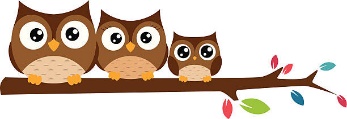 Ugdymo gairėsSusidomi, trumpam sutelkia dėmesį bei rodo pasitenkinimą (krykštauja, siekiaKurti muzikinę aplinką, kurioje vaikas turėtų galimybę klausytis įvairių garsų ir malonių,švelnių melodijų, atliekamų balsu ar muzikos instrumentais.Emocionaliai kalbėtis, žaidinti, bendrauti, kad vaikas girdėtų intonacijomis ir jaustų veiksmais reiškiamas emocijas.Suteikti vaikui galimybę sureaguoti savo tempu, t. y. palaukti tiek laiko, kiek reikia vaikui, o ne kiek atrodo tinkama auklėtojui.Būti šalia vaiko, kartu su juo džiūgauti, padrąsinti jo bandymus, pamokyti, kaip paimti ir rankoje išlaikyti piešimo priemonę.Kurti jaukią, gražią aplinką, kurioje vaikų akių lygyje būtų išdėstyti gražūs daiktai, vaikams prieinami žaislai, paveikslėliai, nuotraukos.Kurti muzikinę aplinką, kurioje vaikas turėtų galimybę klausytis įvairių garsų ir malonių,švelnių melodijų, atliekamų balsu ar muzikos instrumentais.Emocionaliai kalbėtis, žaidinti, bendrauti, kad vaikas girdėtų intonacijomis ir jaustų veiksmais reiškiamas emocijas.Suteikti vaikui galimybę sureaguoti savo tempu, t. y. palaukti tiek laiko, kiek reikia vaikui, o ne kiek atrodo tinkama auklėtojui.Būti šalia vaiko, kartu su juo džiūgauti, padrąsinti jo bandymus, pamokyti, kaip paimti ir rankoje išlaikyti piešimo priemonę.Kurti jaukią, gražią aplinką, kurioje vaikų akių lygyje būtų išdėstyti gražūs daiktai, vaikams prieinami žaislai, paveikslėliai, nuotraukos.1-asis žingsnispaliesti rankomis), kai yra emocingai kalbinamas suaugusiojo, kai mato ryškius, gražių formų daiktus, spalvingus paveikslėlius, žaislus, girdi ritmiškus muzikos ir kitus garsus, mato šokio judesius.Kurti muzikinę aplinką, kurioje vaikas turėtų galimybę klausytis įvairių garsų ir malonių,švelnių melodijų, atliekamų balsu ar muzikos instrumentais.Emocionaliai kalbėtis, žaidinti, bendrauti, kad vaikas girdėtų intonacijomis ir jaustų veiksmais reiškiamas emocijas.Suteikti vaikui galimybę sureaguoti savo tempu, t. y. palaukti tiek laiko, kiek reikia vaikui, o ne kiek atrodo tinkama auklėtojui.Būti šalia vaiko, kartu su juo džiūgauti, padrąsinti jo bandymus, pamokyti, kaip paimti ir rankoje išlaikyti piešimo priemonę.Kurti jaukią, gražią aplinką, kurioje vaikų akių lygyje būtų išdėstyti gražūs daiktai, vaikams prieinami žaislai, paveikslėliai, nuotraukos.Kurti muzikinę aplinką, kurioje vaikas turėtų galimybę klausytis įvairių garsų ir malonių,švelnių melodijų, atliekamų balsu ar muzikos instrumentais.Emocionaliai kalbėtis, žaidinti, bendrauti, kad vaikas girdėtų intonacijomis ir jaustų veiksmais reiškiamas emocijas.Suteikti vaikui galimybę sureaguoti savo tempu, t. y. palaukti tiek laiko, kiek reikia vaikui, o ne kiek atrodo tinkama auklėtojui.Būti šalia vaiko, kartu su juo džiūgauti, padrąsinti jo bandymus, pamokyti, kaip paimti ir rankoje išlaikyti piešimo priemonę.Kurti jaukią, gražią aplinką, kurioje vaikų akių lygyje būtų išdėstyti gražūs daiktai, vaikams prieinami žaislai, paveikslėliai, nuotraukos.2-asis žingsnisSkirtingai reaguoja girdėdamas besikeičiančių intonacijų suaugusiojo kalbinimą, muzikos garsus, matydamas gražius gamtos bei aplinkos daiktus ar vaizdus, spalvingas knygelių iliustracijas, šokančius ir vaidinančius vaikus ar suaugusiuosius. Intuityviai mėgdžioja tai, kas jam patinka.Dainuoti vaikui, klausytis įvairios nuotaikos dainų, kontrastingos nuotaikos muzikos kūrinių, skatinti teigiamas, džiugias emocijas ir slopinti neigiamų emocijų proveržius.Leisti vaikams stebėti šokį gulint ar sėdint ant grindų, kad jie galėtų keisti pozą ir laisvai kūnu reaguoti į stebimo šokio sukeliamus įspūdžius.Kartu su vaiku žaisti ir išraiškingai rodyti, kaip galima veikti, tarytum žaislas ar stalo teatro lėlė būtų gyva. Gąsdinimo, pasibaisėjimo emocijas reikšti sąlygiškomis mimikomis ir intonacijomis, leidžiant vaikams pajusti ir suprasti, kad taip elgiamasi ne iš tikrųjų, o tyčia.Išdėlioti piešinius vaikui matomoje vietoje, kad jis galėtų prieiti ir vėl į juos pasižiūrėti. Pagirti, pasikalbėti apie jo kūrinėlį. Suteikti vaikui galimybę pažinti ir išbandyti įvairias dailės medžiagas ir priemones.Sudaryti galimybes vaikui matyti gražius gamtos, aplinkos vaizdus, spalvingas knygeles, dailės kūrinius.Dainuoti vaikui, klausytis įvairios nuotaikos dainų, kontrastingos nuotaikos muzikos kūrinių, skatinti teigiamas, džiugias emocijas ir slopinti neigiamų emocijų proveržius.Leisti vaikams stebėti šokį gulint ar sėdint ant grindų, kad jie galėtų keisti pozą ir laisvai kūnu reaguoti į stebimo šokio sukeliamus įspūdžius.Kartu su vaiku žaisti ir išraiškingai rodyti, kaip galima veikti, tarytum žaislas ar stalo teatro lėlė būtų gyva. Gąsdinimo, pasibaisėjimo emocijas reikšti sąlygiškomis mimikomis ir intonacijomis, leidžiant vaikams pajusti ir suprasti, kad taip elgiamasi ne iš tikrųjų, o tyčia.Išdėlioti piešinius vaikui matomoje vietoje, kad jis galėtų prieiti ir vėl į juos pasižiūrėti. Pagirti, pasikalbėti apie jo kūrinėlį. Suteikti vaikui galimybę pažinti ir išbandyti įvairias dailės medžiagas ir priemones.Sudaryti galimybes vaikui matyti gražius gamtos, aplinkos vaizdus, spalvingas knygeles, dailės kūrinius.Atpažįsta (suklūsta, rodo) kai kuriuos jau girdėtus muzikos kūrinius, matytusDuoti klausytis įvairios nuotaikos muzikos kūrinių, kad vaikas juos įsimintų ir vėliau juoskartu aptarti.Duoti klausytis įvairios nuotaikos muzikos kūrinių, kad vaikas juos įsimintų ir vėliau juoskartu aptarti.3-iasis žingsnisšokius, ratelius, vaidinimo veikėjus, dailės kūrinius.Pažiūrėjus drauge šokį, užduoti mąstymą skatinančius klausimus, pvz., „Ką matėte?“ „Kodėl tau atrodo, kad ragana buvo pikta?“Kartu su vaikais žiūrėti lėlių ir dramos vaidinimus, klausytis jų įrašų. Užduodant klausimus (pvz., „Kas čia?“) skatinti atpažinti vaizduojamą pasaką.Skatinti pasakoti apie savo ar kitų piešinį, aplinkoje pamatytus paveikslus ar knygelių iliustracijas. Nestabdyti vaiko, jei jis su savo kūrybos darbeliu ima žaisti, bėgioti, ką nors vaizduoti judesiais, tai padės vaikui turtinti vaizduotę ir skatinti kūrybinės saviraiškos poreikį.Pažiūrėjus drauge šokį, užduoti mąstymą skatinančius klausimus, pvz., „Ką matėte?“ „Kodėl tau atrodo, kad ragana buvo pikta?“Kartu su vaikais žiūrėti lėlių ir dramos vaidinimus, klausytis jų įrašų. Užduodant klausimus (pvz., „Kas čia?“) skatinti atpažinti vaizduojamą pasaką.Skatinti pasakoti apie savo ar kitų piešinį, aplinkoje pamatytus paveikslus ar knygelių iliustracijas. Nestabdyti vaiko, jei jis su savo kūrybos darbeliu ima žaisti, bėgioti, ką nors vaizduoti judesiais, tai padės vaikui turtinti vaizduotę ir skatinti kūrybinės saviraiškos poreikį.3-iasis žingsnisEmocingai reaguoja girdėdamas darnų garsų, intonacijų, žodžių sąskambį, žiūrinėdamas savo ir kitų piešinėlius, spalvingas knygelių iliustracijas, žaislus, džiaugdamasis savo puošnia apranga.Džiuginti vaikus ir padėti jiems kaupti muzikinius įspūdžius, skatinti atidžiai klausytis muzikos, ja gėrėtis.Kadangi vaikai nuo gausių ryškių įspūdžių greit pavargsta, reikėtų stebėti trumpą vaidinimą (daug kartų tą patį).Stebėti vaiką tomis akimirkomis, kai jis grožisi, džiaugiasi gamtos ir kitos aplinkos daiktais ar reiškiniais, žaislais, savo išvaizda. Tinkamu momentu jį pakalbinti, paklausti, kas jam gražu.Džiuginti vaikus ir padėti jiems kaupti muzikinius įspūdžius, skatinti atidžiai klausytis muzikos, ja gėrėtis.Kadangi vaikai nuo gausių ryškių įspūdžių greit pavargsta, reikėtų stebėti trumpą vaidinimą (daug kartų tą patį).Stebėti vaiką tomis akimirkomis, kai jis grožisi, džiaugiasi gamtos ir kitos aplinkos daiktais ar reiškiniais, žaislais, savo išvaizda. Tinkamu momentu jį pakalbinti, paklausti, kas jam gražu.3-iasis žingsnisPaklaustas pasako, ar patiko muzikos kūrinėlis, dainelė, šokis, vaidinimas, dailės darbelis.Pritarti vaiko komentarams, papildyti jo vertinimą kitais žodžiais.Pasidomėti, ar vaikui patiko vaidinimas. Nuraminti, jei vaikas bijo, jog vilkas gali ateiti ir į jo namus.Akcentuoti, jog teatre viskas vyksta ne iš tikrųjų, o taip yra sugalvota, pramanyta, sužaista.Vaikams prieinamoje vietoje, jų akių lygyje, padėti profesionaliosios dailės, tautodailės kūrinių bei meniškų taikomosios dailės dirbinių, kad retkarčiais juos būtų galima apžiūrėti, pasikalbėti apie juos.Pritarti vaiko komentarams, papildyti jo vertinimą kitais žodžiais.Pasidomėti, ar vaikui patiko vaidinimas. Nuraminti, jei vaikas bijo, jog vilkas gali ateiti ir į jo namus.Akcentuoti, jog teatre viskas vyksta ne iš tikrųjų, o taip yra sugalvota, pramanyta, sužaista.Vaikams prieinamoje vietoje, jų akių lygyje, padėti profesionaliosios dailės, tautodailės kūrinių bei meniškų taikomosios dailės dirbinių, kad retkarčiais juos būtų galima apžiūrėti, pasikalbėti apie juos.4-asis žingsnisDžiaugiasi menine veikla, nori dainuoti, šokti, vaidinti, pasipuošti, gražiai atrodyti.Sudaryti galimybes vaikams dalyvauti muzikinėje veikloje ir darželyje vykstančiuose renginiuose.Atkreipti dėmesį, kai vaikas sako, kad nori gražiai ką nors daryti, palaikyti jo norą, pasidžiaugti, pagirti.Paprašyti vaiko pasakyti ir parodyti, kaip jis būtų ką nors daręs.Įsiklausyti į vaiko klausimus ir, jei vaikas pats nepaaiškina, prieš vaidinimą trumpai papasakoti, apie ką bus vaidinama. Atkreipti vaiko dėmesį į pabaigą, paklausti, kokia ji – laiminga ar liūdna?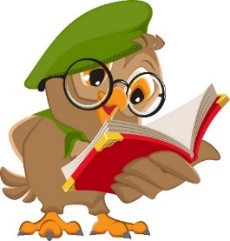 Padėti pajusti vaizdo, nuotaikų pasikeitimus keičiantis linijai, formai bei spalvai. Pasikalbėti, kokius potyrius pavyko papasakoti piešiniu, naudojant vienokias ar kitokias dailės raiškos priemones, paklausti, kaip jam gražiau.Sudaryti galimybes vaikams dalyvauti muzikinėje veikloje ir darželyje vykstančiuose renginiuose.Atkreipti dėmesį, kai vaikas sako, kad nori gražiai ką nors daryti, palaikyti jo norą, pasidžiaugti, pagirti.Paprašyti vaiko pasakyti ir parodyti, kaip jis būtų ką nors daręs.Įsiklausyti į vaiko klausimus ir, jei vaikas pats nepaaiškina, prieš vaidinimą trumpai papasakoti, apie ką bus vaidinama. Atkreipti vaiko dėmesį į pabaigą, paklausti, kokia ji – laiminga ar liūdna?Padėti pajusti vaizdo, nuotaikų pasikeitimus keičiantis linijai, formai bei spalvai. Pasikalbėti, kokius potyrius pavyko papasakoti piešiniu, naudojant vienokias ar kitokias dailės raiškos priemones, paklausti, kaip jam gražiau.4-asis žingsnisSkirtingai reaguoja (ramiai ar emocingai) klausydamas ir stebėdamas skirtingo pobūdžio, kontrastingus meno kūrinius, aplinką.Sudaryti sąlygas klausyti, stebėti skirtingus meno kūrinius, paskatinti reikšti savo išgyvenimus, paprašyti pasakyti, kaip jaučiasi, ką pajuto.Būti greta vaikui apžiūrinėjant meno kūrinius, daiktus, žaislus, ugdyti estetinį jautrumą – pritarti, papildyti jo išsakytas mintis („Taip, ir man patinka, ir man gražu.“)Kasdienėje veikloje kalbant su vaikais nuolat vartoti žodžius „džiaugiuosi tavo piešinėliu, puikiai atrodai, gražiai pasielgei“, kad vaikai galėtų išgirsti ir pradėti suprasti, kas yra gražu.Sudaryti sąlygas klausyti, stebėti skirtingus meno kūrinius, paskatinti reikšti savo išgyvenimus, paprašyti pasakyti, kaip jaučiasi, ką pajuto.Būti greta vaikui apžiūrinėjant meno kūrinius, daiktus, žaislus, ugdyti estetinį jautrumą – pritarti, papildyti jo išsakytas mintis („Taip, ir man patinka, ir man gražu.“)Kasdienėje veikloje kalbant su vaikais nuolat vartoti žodžius „džiaugiuosi tavo piešinėliu, puikiai atrodai, gražiai pasielgei“, kad vaikai galėtų išgirsti ir pradėti suprasti, kas yra gražu.4-asis žingsnisKeliais žodžiais ar sakiniais pasako savo įspūdžius apie klausytą muziką, dainelę, eilėraštį, pasaką, matytą šokį, vaidinimą, dailės kūrinį, knygelių iliustracijas, gamtos ir aplinkos daiktus ir reiškinius, pastebi ir apibūdina kai kurias jų detales. Reaguoja į kitų nuomonę.Skatinti klausant, apžiūrint meno kūrinius kalbėti apie savo ir kitų darbelius: kodėl patinka, kuris gražesnis, kuris linksmiausias, kokių spalvų ar formų, kurį norėtum dar išgirsti, pamatyti, kodėl?Pažiūrėjus šokį, aptarti, atsakyti į klausimus: „Kaip?“ „Kodėl?“Kalbėtis su vaiku apie spalvas paletėje, kurios spalvos jiems atrodo linksmos arba liūdnos, tyrinėti spalvų maišymosi efektus.Stebėti, kad vertindami neįskaudintų vieni kitų. Dažniau atkreipti vaikų dėmesį į tai, kas gražu, gera, nei į tai, kas kelia pasibjaurėjimą, pasipiktinimą.Padėti vaikui ugdytis pasitikėjimą savimi, pritarti, padrąsinti tęsti savo kūrybą.Skatinti klausant, apžiūrint meno kūrinius kalbėti apie savo ir kitų darbelius: kodėl patinka, kuris gražesnis, kuris linksmiausias, kokių spalvų ar formų, kurį norėtum dar išgirsti, pamatyti, kodėl?Pažiūrėjus šokį, aptarti, atsakyti į klausimus: „Kaip?“ „Kodėl?“Kalbėtis su vaiku apie spalvas paletėje, kurios spalvos jiems atrodo linksmos arba liūdnos, tyrinėti spalvų maišymosi efektus.Stebėti, kad vertindami neįskaudintų vieni kitų. Dažniau atkreipti vaikų dėmesį į tai, kas gražu, gera, nei į tai, kas kelia pasibjaurėjimą, pasipiktinimą.Padėti vaikui ugdytis pasitikėjimą savimi, pritarti, padrąsinti tęsti savo kūrybą.5-asis žingsnisMėgaujasi muzikavimu, šokiu, vaidyba, dailės veikla. Rodo pasitenkinimą bendra veikla ir kūryba, gėrisi savo ir kitų menine veikla, geru elgesiu, darbais. Grožisi gamtos spalvomis, formomis, garsais.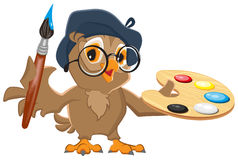 Paprastai ir vaikams suprantamai atskleisti muzikos kūrinių grožį.Skatinti vaikus savo žaidimuose vaidinti muzikantus, šokėjus, dainininkus, vaizduojant, kad jie yra scenoje, dainuoja su mikrofonu ar groja muzikos instrumentu.Kartu su vaikais žiūrėti lėlių ir dramos vaidinimus, klausytis vaidinimų įrašų, žiūrėti animacinius filmukus. Sudaryti sąlygas vaikams dalyvauti ar stebėti įvairius muzikinius, vaidybinius renginius.Skatinti stebėti menininkų kūrybos procesą bei patiems kartu kurti, nes estetinį suvokimą ir jautrumą vaikas geriausiai ugdosi veikdamas, kurdamas, apie tai kalbėdamas, aiškindamas.Sudominti vaikus patrauklia ir malonia veikla paties auklėtojo ir kitų kūrybos pavyzdžiais. Išklausyti vaiką ir pačiam pasakoti apie savo kūrybinius sumanymus. Diskutuoti, ką dailininkas norėjo pasakyti: „Užsimerk ir pasakyk ką, jautei žiūrėdamas į šį paveikslą?“ „Ką dailininkas galvojo tapydamas šį paveikslą?“Gamta yra pats stipriausias estetinio ugdymo šaltinis, todėl reikėtų skatinti vaikus įvairiausiais būdais pamatyti, pajusti kasdien atsiveriantį vis naują grožį.Nuolat ugdyti vaikų estetinį skonį, atkreipiant dėmesį į kasdien vaiko aplinkoje esančius daiktus, drabužių puošybą, kitų bei pačių vaikų sukurtą tvarkingą ir gražią aplinką.Paprastai ir vaikams suprantamai atskleisti muzikos kūrinių grožį.Skatinti vaikus savo žaidimuose vaidinti muzikantus, šokėjus, dainininkus, vaizduojant, kad jie yra scenoje, dainuoja su mikrofonu ar groja muzikos instrumentu.Kartu su vaikais žiūrėti lėlių ir dramos vaidinimus, klausytis vaidinimų įrašų, žiūrėti animacinius filmukus. Sudaryti sąlygas vaikams dalyvauti ar stebėti įvairius muzikinius, vaidybinius renginius.Skatinti stebėti menininkų kūrybos procesą bei patiems kartu kurti, nes estetinį suvokimą ir jautrumą vaikas geriausiai ugdosi veikdamas, kurdamas, apie tai kalbėdamas, aiškindamas.Sudominti vaikus patrauklia ir malonia veikla paties auklėtojo ir kitų kūrybos pavyzdžiais. Išklausyti vaiką ir pačiam pasakoti apie savo kūrybinius sumanymus. Diskutuoti, ką dailininkas norėjo pasakyti: „Užsimerk ir pasakyk ką, jautei žiūrėdamas į šį paveikslą?“ „Ką dailininkas galvojo tapydamas šį paveikslą?“Gamta yra pats stipriausias estetinio ugdymo šaltinis, todėl reikėtų skatinti vaikus įvairiausiais būdais pamatyti, pajusti kasdien atsiveriantį vis naują grožį.Nuolat ugdyti vaikų estetinį skonį, atkreipiant dėmesį į kasdien vaiko aplinkoje esančius daiktus, drabužių puošybą, kitų bei pačių vaikų sukurtą tvarkingą ir gražią aplinką.5-asis žingsnisPastebi kai kuriuos meninės kūrybos proceso ypatumus (siužetą, veikėjų bruožus, nuotaiką, spalvas, veiksmus). Pasako, kaip jautėsi ir ką pa - tyrė dainuodamas, šokdamas, vaidindamas, piešdamas.Skatinti vaikus domėtis muzika ir jos išraiškos priemonėmis, aptarti turinį, nuotaiką ir muzikos instrumentų tembrus.Sugalvoti įvairių būdų, kaip padėti vaikui suvokti ir papasakoti matyto kūrinio siužetą: žiūrėti pasakojimo videoįrašą, klausyti ausinėmis audio įrašo, pasakoti draugui „telefonu“ ir kt.Kartu su vaikais žiūrėti lėlių ir dramos vaidinimus, klausytis vaidinimų įrašų, žiūrėti animacinius filmukus. Sudaryti sąlygas vaikams dalyvauti ar stebėti įvairius muzikinius, vaidybinius renginius.Sudaryti galimybę vaikams stebėti vaizduojamosios (tapybos, grafikos, skulptūros) ir taikomosios – dekoratyvinės (keramikos, tekstilės, odos, amatų, liaudies meistrų dirbinių ir kt.) dailės kūrinius, reprodukcijas ir kt. ugdymo įstaigoje, parodose, galerijose, mugėse, šventėse, tradiciniuose renginiuose.Skatinti vaikus domėtis muzika ir jos išraiškos priemonėmis, aptarti turinį, nuotaiką ir muzikos instrumentų tembrus.Sugalvoti įvairių būdų, kaip padėti vaikui suvokti ir papasakoti matyto kūrinio siužetą: žiūrėti pasakojimo videoįrašą, klausyti ausinėmis audio įrašo, pasakoti draugui „telefonu“ ir kt.Kartu su vaikais žiūrėti lėlių ir dramos vaidinimus, klausytis vaidinimų įrašų, žiūrėti animacinius filmukus. Sudaryti sąlygas vaikams dalyvauti ar stebėti įvairius muzikinius, vaidybinius renginius.Sudaryti galimybę vaikams stebėti vaizduojamosios (tapybos, grafikos, skulptūros) ir taikomosios – dekoratyvinės (keramikos, tekstilės, odos, amatų, liaudies meistrų dirbinių ir kt.) dailės kūrinius, reprodukcijas ir kt. ugdymo įstaigoje, parodose, galerijose, mugėse, šventėse, tradiciniuose renginiuose.5-asis žingsnisDalijasi įspūdžiais po koncertų, spektaklių, parodų, renginių lankymo. Pasako savo nuomonę apie muzikos kūrinėlį, dainelę, šokį, vaidinimą, dailės darbelį, aplinką, drabužį, tautodailės ornamentais papuoštus daiktus.Sukurti situacijų, kad vaikas galėtų meno kūrinius, savo ir kitų meninę veiklą vertinti savaip lygindamas.Paskatinti kiekvieną išsakyti savo nuomonę. Paklausti, kaip dar kitaip galėtų apie muziką, šokį, vaidinimą pasakyti, ką dar tai galėtų reikšti ir pan.Kasdienėje veikloje suteikti galimybę suprasti ir pajusti, kad tiesa, gėris ir grožis visada teikia džiaugsmą ir pasitenkinimą.Prašyti papasakoti apie savo dailės kūrinius, pateikti į meninius sprendimus orientuotų klausimų, pvz.: „Kuriame piešinyje geriausiai pavyko pavaizduoti išvyką į zoologijos sodą?“ „Kuriame piešinyje pavyko nupiešti tamsiai arba šviesiai žalią eglutę?“ „Kodėl tau taip patinka nupiešta karalaitė?“Sukurti situacijų, kad vaikas galėtų meno kūrinius, savo ir kitų meninę veiklą vertinti savaip lygindamas.Paskatinti kiekvieną išsakyti savo nuomonę. Paklausti, kaip dar kitaip galėtų apie muziką, šokį, vaidinimą pasakyti, ką dar tai galėtų reikšti ir pan.Kasdienėje veikloje suteikti galimybę suprasti ir pajusti, kad tiesa, gėris ir grožis visada teikia džiaugsmą ir pasitenkinimą.Prašyti papasakoti apie savo dailės kūrinius, pateikti į meninius sprendimus orientuotų klausimų, pvz.: „Kuriame piešinyje geriausiai pavyko pavaizduoti išvyką į zoologijos sodą?“ „Kuriame piešinyje pavyko nupiešti tamsiai arba šviesiai žalią eglutę?“ „Kodėl tau taip patinka nupiešta karalaitė?“6-asis žingsnisStengiasi kuo gražiau šokti, vaidinti, deklamuoti, dainuoti, groti, piešti, konstruoti. Gėrisi ir grožisi savo menine kūryba.Sudaryti sąlygas vaikams dalyvauti ar stebėti kuo daugiau ir įvairesnių muzikinių, vaidybinių renginių, koncertų, lankytis parodose, muziejuose, teatre, miesto šventėse, mugėse, cirke ir kitur.Pasikalbėti apie patirtus įspūdžius, pasidalyti savo mintimis, emocijomis, pasidžiaugti pastebėtu grožiu. Užduoti atvirų klausimų: „Ką pajutai?“ „Kas įsiminė?“ „Kas patiko?“ „Ko reikia, kad vaidinimas, šokis ar piešinys būtų gražus, įspūdingas?“Žiūrėti lėlių ir dramos vaidinimų, klausytis jų įrašų, žiūrėti animacinių filmukų. Skatinti pastebėti subtilesnes veikėjų kalbos intonacijų, poelgių, veiksmų, kostiumų, lydinčios muzikos, dekoracijų detales. Vaiko apibūdinimus, pvz., „Kiškis greitai bėgo“, vaizdingai papildyti: „Taip, jis skuodė kaip įkirstas.“ (Pasiaiškinti, ką reiškia „kaip įkirstas“). Paskatinti pavaizduoti, kaip kiškis bėga „kaip įkirstas“.Sudaryti galimybę vaikui, kitiems girdint ir matant, pasidžiaugti savo ir kitų kūryba bei kasdiene veikla. Demonstruoti jo kūrinėlius, ruošti visų vaikų arba autorines parodėles, sudaryti individualius albumus arba kaupti skenuotų kūrinių elektroninius variantus, juos retkarčiais persiųsti tėveliams, kad vaikas girdėtų ir jų pagyrimą bei atsiliepimus.Palaikyti ir skatinti vaiko norą siekti grožio, pagirti už jo pastangas, parodyti kitiems, užrašyti vaiko pasakojimą ir prisegti prie demonstruojamo darbelio, kad pamatytų, kad jo noras siekti grožio yra pastebėtas ir vertinamas.Sudaryti sąlygas vaikams dalyvauti ar stebėti kuo daugiau ir įvairesnių muzikinių, vaidybinių renginių, koncertų, lankytis parodose, muziejuose, teatre, miesto šventėse, mugėse, cirke ir kitur.Pasikalbėti apie patirtus įspūdžius, pasidalyti savo mintimis, emocijomis, pasidžiaugti pastebėtu grožiu. Užduoti atvirų klausimų: „Ką pajutai?“ „Kas įsiminė?“ „Kas patiko?“ „Ko reikia, kad vaidinimas, šokis ar piešinys būtų gražus, įspūdingas?“Žiūrėti lėlių ir dramos vaidinimų, klausytis jų įrašų, žiūrėti animacinių filmukų. Skatinti pastebėti subtilesnes veikėjų kalbos intonacijų, poelgių, veiksmų, kostiumų, lydinčios muzikos, dekoracijų detales. Vaiko apibūdinimus, pvz., „Kiškis greitai bėgo“, vaizdingai papildyti: „Taip, jis skuodė kaip įkirstas.“ (Pasiaiškinti, ką reiškia „kaip įkirstas“). Paskatinti pavaizduoti, kaip kiškis bėga „kaip įkirstas“.Sudaryti galimybę vaikui, kitiems girdint ir matant, pasidžiaugti savo ir kitų kūryba bei kasdiene veikla. Demonstruoti jo kūrinėlius, ruošti visų vaikų arba autorines parodėles, sudaryti individualius albumus arba kaupti skenuotų kūrinių elektroninius variantus, juos retkarčiais persiųsti tėveliams, kad vaikas girdėtų ir jų pagyrimą bei atsiliepimus.Palaikyti ir skatinti vaiko norą siekti grožio, pagirti už jo pastangas, parodyti kitiems, užrašyti vaiko pasakojimą ir prisegti prie demonstruojamo darbelio, kad pamatytų, kad jo noras siekti grožio yra pastebėtas ir vertinamas.6-asis žingsnisPastebi papuoštą aplinką, meno kūrinius ir pasako, kas jam gražu. Palankiai vertina savo ir kitų kūrybinę veiklą, pasako vieną kitą argumentą, kodėl gražu.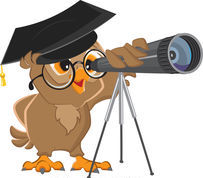 Skatinti vaikus aptarti stebėtą ar klausytą meno kūrinį, pagrįsti savo nuomonę, atsakant į klausimą, kodėl patiko ar nepatiko. Jei vienas vaikas sako, kad jam patiko, klausti, ar yra tokių, kuriems nepatiko, leidžiant suprasti, kad visokios nuomonės yra svarbios. Pratinti pastebėti ir atskirti kičą nuo tikrojo meno.Skatinti geranoriškai vertinti kitų saviraiškos ir kūrybos bandymus, išsakyti savo ir gerbti kitų nuomonę. Paprašyti pakomentuoti, kurie kūriniai kelia estetinį pasigėrėjimą (malonu žiūrėti į gražius, grakščius šokio judesius) ir kurie atgraso (baisu žiūrėti žiaurumu ir agresiją perpildytą animacinį filmuką).Sudaryti sąlygas suprasti aplinkos grožio svarbą ir jį vertinti. Patiems dalyvauti jį puoselėjant: nelaužyti medelių, neskriausti gyvūnėlių, dalyvauti medelių sodinimo akcijose, atskrendančių paukščių sutiktuvėse ir kt. Gėrėtis gerai atliktu darbu, išsakyti nuomonę apie prastą.Pastebėti, pagauti momentą, kada vaikas kuo nors gėrisi, džiaugiasi, pritarti jam, padiskutuoti, kodėl taip reikėtų elgtis, kaip kiti jaučiasi, kai mato kitą netinkamai besielgiantį, kokį elgesį pavadintų gražiu ir kt. Pratinti gražiai elgtis viešose vietose (teatre, koncerte, parodoje, prekybos centre).Skatinti suprasti ir atskirti, kokia išvaizda gali būti pavadinta gražia, akcentuojant tai, ką patys gali padaryti, kad atrodytų gražiai. Siekiant, jog vaikas ugdytųsi gebėjimą pamatyti bei tinkamai vertinti savo ir kitų išorės grožį, ieškoti tinkamiausių būdų (pvz., kurti projektus, plakatus su šūkiais, skaityti istorijas, žiūrėti filmukus ir kt.).Per pasivaikščiojimus lauke ar darželio aplinkoje paskatinti stabtelti ir įsižiūrėti į detales, atrasti gražius daiktus, gamtos ar miesto vaizdus. Jei grupė turi fotoaparatą, fotografuoti ir, jei yra galimybė, kaupti atspausdintus arba elektroninius vaizdus, peržiūrėti naudojant multimediją. Džiaugtis pastabumu, gražiais užfiksuotais vaizdais.Kalbėtis, ką jis pats pakeistų aplinkoje, kad būtų gražiau, kurti ir realizuoti įvairius projektus.Su grožiu susijusius dalykus įtraukti į kasdienės veiklos pokalbius ir veiklą, atkreipti vaikų dėmesį, diskutuoti, kas gražu ir negražu, išnaudoti visas galimybes vaiko estetinėms vertybėms puoselėti.Skatinti vaikus aptarti stebėtą ar klausytą meno kūrinį, pagrįsti savo nuomonę, atsakant į klausimą, kodėl patiko ar nepatiko. Jei vienas vaikas sako, kad jam patiko, klausti, ar yra tokių, kuriems nepatiko, leidžiant suprasti, kad visokios nuomonės yra svarbios. Pratinti pastebėti ir atskirti kičą nuo tikrojo meno.Skatinti geranoriškai vertinti kitų saviraiškos ir kūrybos bandymus, išsakyti savo ir gerbti kitų nuomonę. Paprašyti pakomentuoti, kurie kūriniai kelia estetinį pasigėrėjimą (malonu žiūrėti į gražius, grakščius šokio judesius) ir kurie atgraso (baisu žiūrėti žiaurumu ir agresiją perpildytą animacinį filmuką).Sudaryti sąlygas suprasti aplinkos grožio svarbą ir jį vertinti. Patiems dalyvauti jį puoselėjant: nelaužyti medelių, neskriausti gyvūnėlių, dalyvauti medelių sodinimo akcijose, atskrendančių paukščių sutiktuvėse ir kt. Gėrėtis gerai atliktu darbu, išsakyti nuomonę apie prastą.Pastebėti, pagauti momentą, kada vaikas kuo nors gėrisi, džiaugiasi, pritarti jam, padiskutuoti, kodėl taip reikėtų elgtis, kaip kiti jaučiasi, kai mato kitą netinkamai besielgiantį, kokį elgesį pavadintų gražiu ir kt. Pratinti gražiai elgtis viešose vietose (teatre, koncerte, parodoje, prekybos centre).Skatinti suprasti ir atskirti, kokia išvaizda gali būti pavadinta gražia, akcentuojant tai, ką patys gali padaryti, kad atrodytų gražiai. Siekiant, jog vaikas ugdytųsi gebėjimą pamatyti bei tinkamai vertinti savo ir kitų išorės grožį, ieškoti tinkamiausių būdų (pvz., kurti projektus, plakatus su šūkiais, skaityti istorijas, žiūrėti filmukus ir kt.).Per pasivaikščiojimus lauke ar darželio aplinkoje paskatinti stabtelti ir įsižiūrėti į detales, atrasti gražius daiktus, gamtos ar miesto vaizdus. Jei grupė turi fotoaparatą, fotografuoti ir, jei yra galimybė, kaupti atspausdintus arba elektroninius vaizdus, peržiūrėti naudojant multimediją. Džiaugtis pastabumu, gražiais užfiksuotais vaizdais.Kalbėtis, ką jis pats pakeistų aplinkoje, kad būtų gražiau, kurti ir realizuoti įvairius projektus.Su grožiu susijusius dalykus įtraukti į kasdienės veiklos pokalbius ir veiklą, atkreipti vaikų dėmesį, diskutuoti, kas gražu ir negražu, išnaudoti visas galimybes vaiko estetinėms vertybėms puoselėti.6-asis žingsnisPasakoja įspūdžius apie muzikos, vaidinimo, šokio siužetą, matytus dailės, tautodailės kūrinius, vaizduojamus įvykius, veikėjus, nuotaiką, kilusius vaizdinius. Plačiau papasakoja, ką sukūrė, kaip pats bei kiti dainavo, grojo, šoko, vaidino, piešė.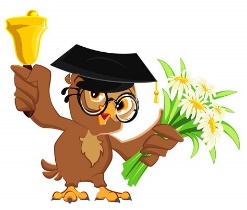 Dažnai klausytis įvairių muzikos kūrinių (dainų, šokių, simfoninės muzikos, operos ar baleto ištraukų), paskatinti vaikus susikaupti, išklausius savo mintimis pasidalyti su pedagogu ir draugais. Užduoti klausimų apie skambėjusią muziką, atlikėjus.Skatinti aptarti stebėtą šokį, atkreipti dėmesį į šokėjų judesius, kostiumus, šokio muziką ir pan. Skatinti reikšti įvairią nuomonę leidžiant suprasti, kad visokia nuomonė yra priimtina.Pasamprotauti, ką teatre veikia aktorius, suteikti galimybę pasikalbėti, užduoti jiems klausimų apie teatrą.Kalbėtis vaikui suprantama kalba apie vizualaus meno kūrinius ir jų kūrybos raiškos priemones – kompoziciją, spalvą, formą, siluetą, proporcijas, padėtį erdvėje ir plokštumoje.Paskatinti realizuoti kilusius sumanymus čia ir dabar, nes praktinė patirtis teikia daugiausiai peno estetiniam suvokimui ir jausenai.Stebėti ir padėti vaikams realizuoti kilusius sumanymus: suteikti pakankamai laiko, parūpinti drabužių ir kitos atributikos, reikalui esant įsilieti į vaidinimą ar žaidimą.Diskutuoti ieškant vienokių ar kitokių meninių sprendimų, pvz., kuriuose piešinėliuose yra tamsiai, kuriuose – šviesiai mėlyna spalva, kas piešinėliuose pavaizduota arti, o kas – toli, kodėl taip atrodo ir kt.Dažnai klausytis įvairių muzikos kūrinių (dainų, šokių, simfoninės muzikos, operos ar baleto ištraukų), paskatinti vaikus susikaupti, išklausius savo mintimis pasidalyti su pedagogu ir draugais. Užduoti klausimų apie skambėjusią muziką, atlikėjus.Skatinti aptarti stebėtą šokį, atkreipti dėmesį į šokėjų judesius, kostiumus, šokio muziką ir pan. Skatinti reikšti įvairią nuomonę leidžiant suprasti, kad visokia nuomonė yra priimtina.Pasamprotauti, ką teatre veikia aktorius, suteikti galimybę pasikalbėti, užduoti jiems klausimų apie teatrą.Kalbėtis vaikui suprantama kalba apie vizualaus meno kūrinius ir jų kūrybos raiškos priemones – kompoziciją, spalvą, formą, siluetą, proporcijas, padėtį erdvėje ir plokštumoje.Paskatinti realizuoti kilusius sumanymus čia ir dabar, nes praktinė patirtis teikia daugiausiai peno estetiniam suvokimui ir jausenai.Stebėti ir padėti vaikams realizuoti kilusius sumanymus: suteikti pakankamai laiko, parūpinti drabužių ir kitos atributikos, reikalui esant įsilieti į vaidinimą ar žaidimą.Diskutuoti ieškant vienokių ar kitokių meninių sprendimų, pvz., kuriuose piešinėliuose yra tamsiai, kuriuose – šviesiai mėlyna spalva, kas piešinėliuose pavaizduota arti, o kas – toli, kodėl taip atrodo ir kt.7-asis žingsnisNori matyti ir kurti grožį aplinkoje, kūrybinėje ir kasdienėje veikloje.Atpažįsta ir pasakoja apie muzikoje, šokyje, vaidinime, vizualiajame mene vaizduojamus gamtos, aplinkos, žmonių gyvenimo įvykius, objektus. Išsako samprotavimus apie muzikos, vaidinimo, šokio, dailės, tautodailės kūrinių siužetą, vaizduojamų įvykių kaitą, veikėjams būdingus bruožus, kilusius vaizdinius, potyrius.Pastebi, kas gražu, ir stengiasi tai panaudoti savo meninėje raiškoje.Pasakoja, aiškina, ką pats sukūrė, kaip kūrė. Pasako, kurių kūrinių malonu klausyti ir žiūrėti, o kurių nesinori klausyti, nemalonu žiūrėti. Reiškia savo nuomonę, kodėl gražu. Domisi kitų kūrybinėmis idėjomis, sumanymais, geranoriškai juos komentuoja.Nori matyti ir kurti grožį aplinkoje, kūrybinėje ir kasdienėje veikloje.Atpažįsta ir pasakoja apie muzikoje, šokyje, vaidinime, vizualiajame mene vaizduojamus gamtos, aplinkos, žmonių gyvenimo įvykius, objektus. Išsako samprotavimus apie muzikos, vaidinimo, šokio, dailės, tautodailės kūrinių siužetą, vaizduojamų įvykių kaitą, veikėjams būdingus bruožus, kilusius vaizdinius, potyrius.Pastebi, kas gražu, ir stengiasi tai panaudoti savo meninėje raiškoje.Pasakoja, aiškina, ką pats sukūrė, kaip kūrė. Pasako, kurių kūrinių malonu klausyti ir žiūrėti, o kurių nesinori klausyti, nemalonu žiūrėti. Reiškia savo nuomonę, kodėl gražu. Domisi kitų kūrybinėmis idėjomis, sumanymais, geranoriškai juos komentuoja.Nori matyti ir kurti grožį aplinkoje, kūrybinėje ir kasdienėje veikloje.Atpažįsta ir pasakoja apie muzikoje, šokyje, vaidinime, vizualiajame mene vaizduojamus gamtos, aplinkos, žmonių gyvenimo įvykius, objektus. Išsako samprotavimus apie muzikos, vaidinimo, šokio, dailės, tautodailės kūrinių siužetą, vaizduojamų įvykių kaitą, veikėjams būdingus bruožus, kilusius vaizdinius, potyrius.Pastebi, kas gražu, ir stengiasi tai panaudoti savo meninėje raiškoje.Pasakoja, aiškina, ką pats sukūrė, kaip kūrė. Pasako, kurių kūrinių malonu klausyti ir žiūrėti, o kurių nesinori klausyti, nemalonu žiūrėti. Reiškia savo nuomonę, kodėl gražu. Domisi kitų kūrybinėmis idėjomis, sumanymais, geranoriškai juos komentuoja.INICIATYVUMAS IR ATKAKLUMASINICIATYVUMAS IR ATKAKLUMASINICIATYVUMAS IR ATKAKLUMASINICIATYVUMAS IR ATKAKLUMASDidžiuojasi savimi ir didėjančiais savo gebėjimais.Didžiuojasi savimi ir didėjančiais savo gebėjimais.Didžiuojasi savimi ir didėjančiais savo gebėjimais.Didžiuojasi savimi ir didėjančiais savo gebėjimais.Savo iniciatyva pagal pomėgius pasirenka veiklą, ilgam įsitraukia ir ją plėtoja, geba pratęsti veiklą po tam tikro laiko tarpo, kreipiasi į suaugusįjį pagalbos, kai pats nepajėgia susidoroti su kilusiais sunkumais.Savo iniciatyva pagal pomėgius pasirenka veiklą, ilgam įsitraukia ir ją plėtoja, geba pratęsti veiklą po tam tikro laiko tarpo, kreipiasi į suaugusįjį pagalbos, kai pats nepajėgia susidoroti su kilusiais sunkumais.Savo iniciatyva pagal pomėgius pasirenka veiklą, ilgam įsitraukia ir ją plėtoja, geba pratęsti veiklą po tam tikro laiko tarpo, kreipiasi į suaugusįjį pagalbos, kai pats nepajėgia susidoroti su kilusiais sunkumais.Savo iniciatyva pagal pomėgius pasirenka veiklą, ilgam įsitraukia ir ją plėtoja, geba pratęsti veiklą po tam tikro laiko tarpo, kreipiasi į suaugusįjį pagalbos, kai pats nepajėgia susidoroti su kilusiais sunkumais.ŽingsniaiVaikų pasiekimaiUgdymo gairės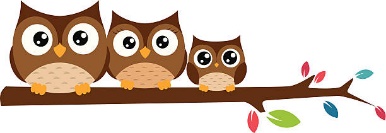 1-asis žingsnisPats juda (šliaužia, ropoja, eina) sudominusių žaislų, daiktų link. Trumpam sutelkia žvilgsnį, seka judantį daiktą akimis, klausosi, atlieka tikslingus judesius, veiksmus su daiktais.Pastebėti vaiko rodomą iniciatyvą ir ją palaikyti. Stebėti ir pasidžiaugti vaiko daug kartų kartojamais veiksmais, rodančiais jo atkaklumą.Pastebėti vaiko rodomą iniciatyvą ir ją palaikyti. Stebėti ir pasidžiaugti vaiko daug kartų kartojamais veiksmais, rodančiais jo atkaklumą.1-asis žingsnisŠypsodamasis, žvelgdamas į akis, čiauškėdamas, duodamas žaislą kitam paskatina su juo žaisti. Išreikšdamas norus parodo „taip“ arba „ne“.Priimti vaiko siūlomus žaidimus. Žaisti žaidinimus su vaiku tol, kol jis to nori.Siūlyti žaisti smulkiajai motorikai skirtus žaidimus, reikalaujančius dėmesio, atkaklumo (pvz., sukaišioti detales į atitinkamas ertmes ir kt.).Priimti vaiko siūlomus žaidimus. Žaisti žaidinimus su vaiku tol, kol jis to nori.Siūlyti žaisti smulkiajai motorikai skirtus žaidimus, reikalaujančius dėmesio, atkaklumo (pvz., sukaišioti detales į atitinkamas ertmes ir kt.).2-asis žingsnisPats pasirenka daiktus, su jais žaidžia, daug kartų atkakliai bando atlikti naują veiksmą, kartoja tai, kas pavyko. Judesį, veiksmą ar garsą gali pakartoti tuoj pat, po kelių valandų, dienų, todėl savarankiškai modeliuoja kelis judesius ar veiksmus į vieną seką. Trumpam atitraukus dėmesį vėl sugrįžta prie ankstesnės veiklos.Pabūti greta vaiko, kai jis mokosi naujų veiksmų – tai stiprina jo atkaklumą, skatina tęsti bandymus. Neskubėti padėti vaikui – paties atliktas veiksmas turi didesnį poveikį jo raidai.Pabūti greta vaiko, kai jis mokosi naujų veiksmų – tai stiprina jo atkaklumą, skatina tęsti bandymus. Neskubėti padėti vaikui – paties atliktas veiksmas turi didesnį poveikį jo raidai.2-asis žingsnisPats noriai mokosi iš tų, su kuriais jaučiasi saugus.Žaisti, ką nors veikti vaikų akivaizdoje, kad mažyliai galėtų stebėti atskirus veiksmus, procesąŽaisti, ką nors veikti vaikų akivaizdoje, kad mažyliai galėtų stebėti atskirus veiksmus, procesą2-asis žingsnisVeiksmais ir atskirais žodžiais reiškia norus, veda suaugusįjį prie dominančių daiktų. Protestuoja, reiškia nepasitenkinimą, negalėdamas įveikti kliūties.Kantriai padėti vaikui mokytis, kai jis rodo iniciatyvą, domisi naujais veiksmais.Padėti vaikui įveikti kliūtis, jei po daugelio bandymų jam nepavyksta atlikti norimo veiksmoKantriai padėti vaikui mokytis, kai jis rodo iniciatyvą, domisi naujais veiksmais.Padėti vaikui įveikti kliūtis, jei po daugelio bandymų jam nepavyksta atlikti norimo veiksmo3-iasis žingsnisNuolat energingai žaidžia, ką nors veikia, laisvai juda erdvėje, pats keičia veiklą, pasirenka vieną iš kelių daiktų, sugalvoja būdus, kaip pasiekti neprieinamą norimą daiktąPasirūpinti saugia aplinka grupėje, lauke. Auklėtojui pačiam žaisti įvairius sensorinius žaidimus vaikų akivaizdoje, kad jie galėtų jį stebėti ir mėgdžioti, taip mokydamiesi naujų veiksmų. Skatinti vaikus pastatyti bokštelį, baigti sudėti dėlionę.Siūlyti vaiko poreikius atitinkančių priemonių veiklai.Pasirūpinti saugia aplinka grupėje, lauke. Auklėtojui pačiam žaisti įvairius sensorinius žaidimus vaikų akivaizdoje, kad jie galėtų jį stebėti ir mėgdžioti, taip mokydamiesi naujų veiksmų. Skatinti vaikus pastatyti bokštelį, baigti sudėti dėlionę.Siūlyti vaiko poreikius atitinkančių priemonių veiklai.3-iasis žingsnisMėgsta išbandyti suaugusiojo pasiūlytus naujus žaislus, žaidimus, neįprastą veiklą.Nuolat praturtinti grupę kuo nors nauju, pasiūlyti vaikams naujų žaidimų.Neišleisti vaikų iš akių.Nuolat praturtinti grupę kuo nors nauju, pasiūlyti vaikams naujų žaidimų.Neišleisti vaikų iš akių.3-iasis žingsnisEkspresyviai reiškia savo norus, sako „ne“.Kai tik įmanoma, palaikyti vaiko norus, patraukliai pasiūlyti jiems pakeisti neigiamąKai tik įmanoma, palaikyti vaiko norus, patraukliai pasiūlyti jiems pakeisti neigiamą3-iasis žingsnisnuomonę.nuomonę.4-asis žingsnisDažniausiai pats pasirenka ir kurį laiką kryptingai plėtoja veiklą vienas ir su draugais.Palaikyti vaikų veiklos sumanymus, padėti juos išplėtoti, įgyvendinti.Palaikyti vaikų veiklos sumanymus, padėti juos išplėtoti, įgyvendinti.4-asis žingsnisKviečiant, sudominant įsitraukia į suaugusiojo pasiūlytą veiklą jam, vaikų grupelei ar visai vaikų grupei.Pasiūlyti vaikams veiklos dviese, grupelėje ar su visa grupe.Pasiūlyti vaikams veiklos dviese, grupelėje ar su visa grupe.4-asis žingsnisSusidūręs su kliūtimi arba nesėkme, bando ką nors daryti kitaip arba laukia suaugusiojo pagalbos. Siekia savarankiškumo, bet vis dar laukia suaugusiųjų paskatinimo, padrąsinimo.Palaikyti vaikus, kurie bando iššūkį įveikti savarankiškai, neskubėti teikti pagalbos. Vaikams, kurie greit nusimena, meta veiklą, padėti surasti išeitis, sprendimus. Pastebėti ir palaikyti vaiko iniciatyvą atlikti nesudėtingus darbus: išplauti teptukus, plauti žaislus ir pan. Džiaugtis vaiko iniciatyva padėti kitam – ką nors paduoti, paaiškinti ar pagelbėti užsisegti.Palaikyti vaikus, kurie bando iššūkį įveikti savarankiškai, neskubėti teikti pagalbos. Vaikams, kurie greit nusimena, meta veiklą, padėti surasti išeitis, sprendimus. Pastebėti ir palaikyti vaiko iniciatyvą atlikti nesudėtingus darbus: išplauti teptukus, plauti žaislus ir pan. Džiaugtis vaiko iniciatyva padėti kitam – ką nors paduoti, paaiškinti ar pagelbėti užsisegti.5-asiss žingsnisPats pasirenka ir ilgesnį laiką kryptingai plėtoja veiklą vienas ir su draugais.Skatinti vaikus turiningiau išplėtoti jų pačių sumanymą.Skatinti vaikus turiningiau išplėtoti jų pačių sumanymą.5-asiss žingsnisLengviau pereina nuo paties pasirinktos prie suaugusiojo jam, vaikų grupelei ar visai vaikų grupei pasiūlytos veiklos. Suaugusiojo pasiūlytą veiklą atlieka susitelkęs, išradingai, savaip, savarankiškai.Veiklą vaikams pasiūlyti tik kaip motyvuojančią idėją, kurią jie galėtų sukonkretinti ir savaip įgyvendinti. Nesiūlyti uždarų užduočių, kuriose auklėtojas nurodo vaikui visus veiklos atlikimo žingsnius.Veiklą vaikams pasiūlyti tik kaip motyvuojančią idėją, kurią jie galėtų sukonkretinti ir savaip įgyvendinti. Nesiūlyti uždarų užduočių, kuriose auklėtojas nurodo vaikui visus veiklos atlikimo žingsnius.5-asiss žingsnisIlgesnį laiką pats bando įveikti kliūtis savo veikloje, nepavykus kreipiasi pagalbos į suaugusįjį.Pagalbą vaikui teikti ne ką nors darant už jį, bet keliant mąstyti skatinančius klausimus, pateikiant keletą alternatyvių pasiūlymų, skatinant bandyti daug kartų.Pagalbą vaikui teikti ne ką nors darant už jį, bet keliant mąstyti skatinančius klausimus, pateikiant keletą alternatyvių pasiūlymų, skatinant bandyti daug kartų.6-asis žingsnisTuriningai plėtoja paties pasirinktą veiklą, ją tęsia po dienos miego, kitą dieną, kelias dienas.Sudaryti sąlygas grupėje vaikų sumanymus ir auklėtojo pasiūlytą veiklą plėtoti po keletą dienų, neardant vaikų susikurtos aplinkos, nebaigtų darbelių.Sudaryti sąlygas grupėje vaikų sumanymus ir auklėtojo pasiūlytą veiklą plėtoti po keletą dienų, neardant vaikų susikurtos aplinkos, nebaigtų darbelių.6-asis žingsnisSusidomėjęs ilgesniam laikui įsitraukia į suaugusiojo jam, vaikų grupelei ar visai vaikų grupei pasiūlytą veiklą, siūlo vaikams ir suaugusiajam įsitraukti į jo paties sugalvotą veiklą.Pasiūlyti vaikams įdomios veiklos idėjų, sumanymų vaikų grupelių veiklai. Pastebėti vaiko sumanymus, juos palaikyti, padėti išplėtoti.Pasiūlyti vaikams įdomios veiklos idėjų, sumanymų vaikų grupelių veiklai. Pastebėti vaiko sumanymus, juos palaikyti, padėti išplėtoti.6-asis žingsnisSavarankiškai bando įveikti kliūtis savo veikloje, nepasisekus bando įtraukti bendraamžius ir tik po to kreipiasi į suaugusįjįSkatinti vaikus pabaigti pradėtus darbus, padėti vienas kitam įveikti problemas. Siūlyti vaikams kruopštumo, susikaupimo reikalaujančių darbų, pvz.: įverti siūlą, įsiūti sagą, prisukti veržlę ir pan.Skatinti vaikus pabaigti pradėtus darbus, padėti vienas kitam įveikti problemas. Siūlyti vaikams kruopštumo, susikaupimo reikalaujančių darbų, pvz.: įverti siūlą, įsiūti sagą, prisukti veržlę ir pan.7-asis žingsnisNusiteikęs pradėti, siūlyti naują veiklą, ją užbaigti, užmegzti naują draugystę, naują kontaktą su suaugusiaisiais.Savo iniciatyva pagal savo pomėgius, interesus pasirenka veiklą, ilgam įsitraukia, ją plėtoja.Nuo pradžios iki pabaigos gali atlikti ir nepatrauklią veiklą.Palankiai priima iššūkius, bando pats įveikti kliūtis.Kreipiasi į suaugusįjį pagalbos, kai pats nepajėgia susidoroti su kilusiais sunkumais.Nusiteikęs pradėti, siūlyti naują veiklą, ją užbaigti, užmegzti naują draugystę, naują kontaktą su suaugusiaisiais.Savo iniciatyva pagal savo pomėgius, interesus pasirenka veiklą, ilgam įsitraukia, ją plėtoja.Nuo pradžios iki pabaigos gali atlikti ir nepatrauklią veiklą.Palankiai priima iššūkius, bando pats įveikti kliūtis.Kreipiasi į suaugusįjį pagalbos, kai pats nepajėgia susidoroti su kilusiais sunkumais.Nusiteikęs pradėti, siūlyti naują veiklą, ją užbaigti, užmegzti naują draugystę, naują kontaktą su suaugusiaisiais.Savo iniciatyva pagal savo pomėgius, interesus pasirenka veiklą, ilgam įsitraukia, ją plėtoja.Nuo pradžios iki pabaigos gali atlikti ir nepatrauklią veiklą.Palankiai priima iššūkius, bando pats įveikti kliūtis.Kreipiasi į suaugusįjį pagalbos, kai pats nepajėgia susidoroti su kilusiais sunkumais.TYRINĖJIMAITYRINĖJIMAITYRINĖJIMAITYRINĖJIMAISmalsus, domisi viskuo, kas vyksta aplinkui, noriai stebi, bando, samprotauja.Smalsus, domisi viskuo, kas vyksta aplinkui, noriai stebi, bando, samprotauja.Smalsus, domisi viskuo, kas vyksta aplinkui, noriai stebi, bando, samprotauja.Smalsus, domisi viskuo, kas vyksta aplinkui, noriai stebi, bando, samprotauja.Aktyviai tyrinėja save, socialinę, kultūrinę ir gamtinę aplinką, įvaldo tyrinėjimo būdus (stebėjimą, bandymą, klausinėjimą), mąsto ir samprotauja apie tai, ką pastebėjo, atrado, pajuto, patyrė.Aktyviai tyrinėja save, socialinę, kultūrinę ir gamtinę aplinką, įvaldo tyrinėjimo būdus (stebėjimą, bandymą, klausinėjimą), mąsto ir samprotauja apie tai, ką pastebėjo, atrado, pajuto, patyrė.Aktyviai tyrinėja save, socialinę, kultūrinę ir gamtinę aplinką, įvaldo tyrinėjimo būdus (stebėjimą, bandymą, klausinėjimą), mąsto ir samprotauja apie tai, ką pastebėjo, atrado, pajuto, patyrė.Aktyviai tyrinėja save, socialinę, kultūrinę ir gamtinę aplinką, įvaldo tyrinėjimo būdus (stebėjimą, bandymą, klausinėjimą), mąsto ir samprotauja apie tai, ką pastebėjo, atrado, pajuto, patyrė.ŽingsniaiVaikų pasiekimaiUgdymo gairės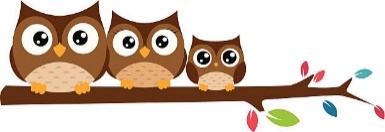 1-asis žingsnisStengiasi pamatyti, išgirsti, paliesti, paimti, paragauti žaislus ir kitus daiktus.Reaguoja į tai, kas vyksta aplinkui, bando dalyvauti (mimika, judesiai, garsai).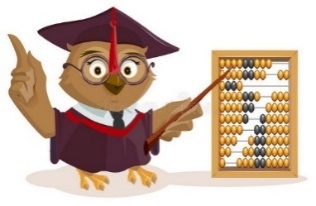 Visa, kas yra artimiausioje aplinkoje, laikyti žaidimo priemonėmis. Kūdikiui sudaryti galimybes žaisti su žaislais arba tam tinkamais daiktais, judėti, liesti daiktus, išlaikyti pusiausvyrą, stengtis pajudėti daikto link, jį pasiekti, paragauti.Vaikus paguldyti ar pasodinti taip, kad jie galėtų plačiai matyti aplinkui – stebėti kitus vaikus ir su jais bendrauti.Sudaryti sąlygas patirti skirtingas žaidimo erdves, tokias, kaip lygios grindys, kilimas, žolė, smėlis, minkšti ir kieti paviršiai, erdvės viduje ir lauke; pajusti įvairius pojūčius – šviežio oro, įvairių paviršių, kvapų, temperatūrų skirtumo, garsų.Vaikams pajusti ir tyrinėti duoti įvairių medžiagų, formų, skatinti žaisti su savo kojų pirštais, liesti savo ir pažįstamų žmonių veidą, plaukus, rankų pirštus, kartoti tai kelis kartus.Visa, kas yra artimiausioje aplinkoje, laikyti žaidimo priemonėmis. Kūdikiui sudaryti galimybes žaisti su žaislais arba tam tinkamais daiktais, judėti, liesti daiktus, išlaikyti pusiausvyrą, stengtis pajudėti daikto link, jį pasiekti, paragauti.Vaikus paguldyti ar pasodinti taip, kad jie galėtų plačiai matyti aplinkui – stebėti kitus vaikus ir su jais bendrauti.Sudaryti sąlygas patirti skirtingas žaidimo erdves, tokias, kaip lygios grindys, kilimas, žolė, smėlis, minkšti ir kieti paviršiai, erdvės viduje ir lauke; pajusti įvairius pojūčius – šviežio oro, įvairių paviršių, kvapų, temperatūrų skirtumo, garsų.Vaikams pajusti ir tyrinėti duoti įvairių medžiagų, formų, skatinti žaisti su savo kojų pirštais, liesti savo ir pažįstamų žmonių veidą, plaukus, rankų pirštus, kartoti tai kelis kartus.2-asis žingsnisStengiasi išbandyti žaislus ar daiktus, stebi, kas vyksta aplinkui, rodo kitiems, ką pavyko padaryti.Mėgsta žaisti slėpynių. Patikusį veiksmą prašo pakartoti daug kartų.Vaikams sudaryti sąlygas aktyviai tyrinėti aplinką, suaugusieji padeda, bet netrukdo, nepertraukia.Duoti įvairių tinkamų žaisti daiktų ir žaislų, kurie skatina atlikti tiek stambiuosius, tiek smulkiuosius judesius.Jiems sudaryti sąlygas naudoti ir vystyti įvairius gebėjimus, pvz., klausyti, stebėti, prisiminti, kalbėti, aptarti, kas vyko (reflektuoti), priimti sprendimus.Jau nuo mažumės mokyti atpažinti spalvas, simetriją ir formas, atkreipti dėmesį, kurios tinka viena prie kitos, yra giminingos.Vaikams sudaryti sąlygas aktyviai tyrinėti aplinką, suaugusieji padeda, bet netrukdo, nepertraukia.Duoti įvairių tinkamų žaisti daiktų ir žaislų, kurie skatina atlikti tiek stambiuosius, tiek smulkiuosius judesius.Jiems sudaryti sąlygas naudoti ir vystyti įvairius gebėjimus, pvz., klausyti, stebėti, prisiminti, kalbėti, aptarti, kas vyko (reflektuoti), priimti sprendimus.Jau nuo mažumės mokyti atpažinti spalvas, simetriją ir formas, atkreipti dėmesį, kurios tinka viena prie kitos, yra giminingos.3-iasis žingsnisAtsargiai elgiasi su nepažįstamais daiktais ir medžiagomis, tačiau rodo susidomėjimą, bando aiškintis, kas tai yra, kaip ir kodėl tai veikia, vyksta.Skatinti manipuliuoti kiekiais, eiti nuo vientiso prie dalių ir atgal, pvz., padalyti plastilino gabalą ir vėl sulipdyti į vieną, išpilstyti vandenį į mažus buteliukus ir vėl supilti į didelį indą.Sudaryti galimybes surinkti, rūšiuoti ir sudėlioti daiktus kokia nors tvarka, įvairiais būdais žaisti su medžiagomis, stiprinti tvarkos jausmą, t. y. grupuoti paprastus daiktus ar padėti juos į jų vietą.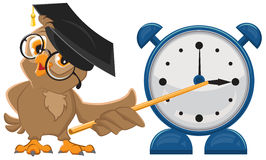 Pateikti knygų ir paveikslėlių apie įvairius jų kasdienio gyvenimo aspektus.Skirti laiko mokytis apsirengti ir valgyti, padėti vienas kitam.Skatinti manipuliuoti kiekiais, eiti nuo vientiso prie dalių ir atgal, pvz., padalyti plastilino gabalą ir vėl sulipdyti į vieną, išpilstyti vandenį į mažus buteliukus ir vėl supilti į didelį indą.Sudaryti galimybes surinkti, rūšiuoti ir sudėlioti daiktus kokia nors tvarka, įvairiais būdais žaisti su medžiagomis, stiprinti tvarkos jausmą, t. y. grupuoti paprastus daiktus ar padėti juos į jų vietą.Pateikti knygų ir paveikslėlių apie įvairius jų kasdienio gyvenimo aspektus.Skirti laiko mokytis apsirengti ir valgyti, padėti vienas kitam.4-asis žingsnisPats pasirenka žaidimui ar kitai veiklai reikalingus daiktus ir medžiagas, paaiškina, kodėl pasirinko.Žaisdamas tyrinėja, išbando daiktus bei medžiagas (pvz., plaukia ar skęsta, rieda ar sukasi ratu, tinka daiktai vienas prie kito, ar ne ir pan.).Ugdymo programą ir aplinką kurti taip, kad vaikams būtų prieinamos įvairios medžiagos ir priemonės, kuriomis pasinaudodami galėtų inicijuoti kryptingą iškilusios problemos sprendimo veiklą, patys sugalvoti problemų ir su pasitenkinimu ieškoti jų sprendimo būdų.Skatinti nebijoti bandyti ir klysti ieškant savo iškeltų problemų sprendimų, pasinaudoti ankstesniu patyrimu ir juo remiantis bandyti naujus sprendimo kelius.Ugdymo programą ir aplinką kurti taip, kad vaikams būtų prieinamos įvairios medžiagos ir priemonės, kuriomis pasinaudodami galėtų inicijuoti kryptingą iškilusios problemos sprendimo veiklą, patys sugalvoti problemų ir su pasitenkinimu ieškoti jų sprendimo būdų.Skatinti nebijoti bandyti ir klysti ieškant savo iškeltų problemų sprendimų, pasinaudoti ankstesniu patyrimu ir juo remiantis bandyti naujus sprendimo kelius.5-asis žingsnisGeba suvokti ryšį tarp to, kaip daiktas padarytas ir jo paskirties (pvz., ratai yra apvalūs, nes mašinos paskirtis yra judėti).Domisi medžiagomis, iš kurių padaryti daiktai, ir jų savybėmis. Suvokia medžiagos, iš kurios padarytas daiktas, pasirinkimo tikslingumą (pvz., kodėl mašinos korpusas iš metalo, o padangos iš gumos).Paaiškina, kad su nežinomais daiktais ir medžiagomis reikia elgtis atsargiai, stengiasi taip daryti.Išskiria akivaizdžius daiktų, medžiagų, gyvūnų, augalų bruožus, savybes, kalbėdami apie tai kartais susieja skirtingus pastebėjimus.Vaikus skatinti stebėti ir apibūdinti daiktų, medžiagų, gyvosios gamtos objektų savybes ir bruožus, piešti ar konstruoti įsivaizduojamus daiktus.Sudaryti galimybę suskaičiuoti, prognozuoti, pvz., į kiek dalių reikės padalyti pyragą, po kiek saldainių imti, kad visi gautų po lygiai.Skatinti pasitelkti simbolius, palyginti, atkartoti, numatyti situacijas, nukreipti savo dėmesį į ką nors kita ar atkreipti dėmesį dabar. Skatinti paaiškinti savo pasirinkimus ir logiškai juos pagrįsti.Vaikams pateikti tinkamų knygų, paveikslų, plakatų, žemėlapių, kuriais jie galėtų remtis pagrįsdami savo požiūrį.Vaikus skatinti stebėti ir apibūdinti daiktų, medžiagų, gyvosios gamtos objektų savybes ir bruožus, piešti ar konstruoti įsivaizduojamus daiktus.Sudaryti galimybę suskaičiuoti, prognozuoti, pvz., į kiek dalių reikės padalyti pyragą, po kiek saldainių imti, kad visi gautų po lygiai.Skatinti pasitelkti simbolius, palyginti, atkartoti, numatyti situacijas, nukreipti savo dėmesį į ką nors kita ar atkreipti dėmesį dabar. Skatinti paaiškinti savo pasirinkimus ir logiškai juos pagrįsti.Vaikams pateikti tinkamų knygų, paveikslų, plakatų, žemėlapių, kuriais jie galėtų remtis pagrįsdami savo požiūrį.6-asis žingsnisDomisi aplinka, mėgsta stebėti, kaip auga augalai, kaip elgiasi gyvūnai, noriai atlieka paprastus bandymus, tyrinėja, iš kokių medžiagų padaryti daiktai, kur jie naudojami.Samprotauja apie tai, ką atrado, sužinojo, kelia tolesnius klausimus, siūlo idėjas, ką dar galima būtų tyrinėti.Domisi, kaip seniau gyveno žmonės, kaip žmonės gyvena kitose šalyse.Aktyviai tyrinėdami aplinką demonstruoja vis didėjančią kūno kontrolę, tinkamai pasitelkia visus pojūčius. Savo galimybėms išplėsti pasitelkia įrankius ir kitas priemones (pvz., lupą, mikroskopą).Su suaugusiaisiais ar kitais vaikais aptaria nesudėtingų stebėjimų, bandymų ar konstravimo planus, numato rezultatą. Mokosi pavaizduoti juos nesudėtingose lentelėse, diagramose, išradingai, kūrybiškai pristato savo tyrinėjimus ir kitus darbus.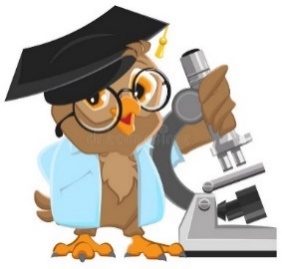 Stebėdamas fotografijas aiškinasi, kuo yra panašūs su savo artimaisiais, kuo skiriasi nuo jų.Lygina daiktus, medžiagas, gyvūnus ir augalus, atsižvelgdamas į savybes, juos tikslingai grupuoja ir klasifikuoja.Sudaryti sąlygas ir skatinti tyrinėti gamtos ir socialinės aplinkos objektus, jų kaitą, savybes.Siūlyti atlikti nesudėtingus bandymus, stebėti prietaisų veikimą.Vykdyti projektinę veiklą, skirtą ilgalaikiams stebėjimams (pvz., stebėti augalo augimą). Mokyti vaikus fiksuoti pastebėjimus, pildyti lenteles ir pan.Grupėje turėti mikroskopą ir kitus galimus prietaisus, skirtus tyrinėti, mokyti ir skatinti vaikus jais savarankiškai naudotis.Skatinti vaikus, kad jie patys ieškotų atsakymų į iškilusius klausimus knygose, internete, jeigu mato, kad nepavyksta, pasiklaustų suaugusiųjų, kurie gali padėti.Sudaryti sąlygas ir skatinti tyrinėti gamtos ir socialinės aplinkos objektus, jų kaitą, savybes.Siūlyti atlikti nesudėtingus bandymus, stebėti prietaisų veikimą.Vykdyti projektinę veiklą, skirtą ilgalaikiams stebėjimams (pvz., stebėti augalo augimą). Mokyti vaikus fiksuoti pastebėjimus, pildyti lenteles ir pan.Grupėje turėti mikroskopą ir kitus galimus prietaisus, skirtus tyrinėti, mokyti ir skatinti vaikus jais savarankiškai naudotis.Skatinti vaikus, kad jie patys ieškotų atsakymų į iškilusius klausimus knygose, internete, jeigu mato, kad nepavyksta, pasiklaustų suaugusiųjų, kurie gali padėti.7-asis žingsnisDomisi gamtinės aplinkos tyrinėjimais (stebėjimais, bandymais). Siūlo idėjas, ką norėtų tyrinėti, išbandyti, pasirenka tai, kas labiausiai domina.Suaugusiojo padedamas numato, ką reikės atlikti, pasiūlo, kokias priemones ir kaip galima panaudoti tyrinėjant, stebi ar bando, aptaria ir daro išvadas. Tai, ką sužinojo tyrinėdamas, susieja su tuo, ką jau žinojo, išsako savo abejones ir ką dar norėtų sužinoti.Suaugusiojo padedamas atlieka paprastus artimiausios socialinės aplinkos, žmonių gyvenimo, darbo, kūrybos tyrinėjimus (stebi, klausia, nupiešia, nufotografuoja, ieško informacijos įvairiuose šaltiniuose).Tyrinėjimams naudoja skaitmenines technologijas (kompiuterį, mobilųjį telefoną, fotoaparatą ir kt.).Tyrinėja susidomėjęs, atidžiai, stengiasi viską pastebėti. Samprotauja apie pastebėtas aplinkos objektų savybes, požymius, žmonių gyvenimo būdo bruožus, palygina, kritiškai vertina.Atskiria dalis nuo visumos, sujungia dalis į visumą, sudaro sekas, grupuoja, klasifikuoja. Projektuoja, modeliuoja.Tyrinėjimo rezultatus pavaizduoja piešiniu, nuotraukomis, nesudėtinga schema, pristato kitiems. Baigęs tyrinėjimą, aptaria, kaip pavyko viską atlikti, ką galima buvo daryti kitaip.Stebėdamas ar vykdydamas bandymą stengiasi viską atlikti tvarkingai, laikytis sutartų taisyklių. Paaiškina, kad gamtą ar socialinę aplinką tyrinėti reikia atsargiai, nežalojant, neniokojant, nurodo, ko reikia saugotis gamtoje (neragauti nepažįstamų vaisių, uogų, neimti į rankas vabzdžių ir t. t.), buityje, gatvėje.Domisi gamtinės aplinkos tyrinėjimais (stebėjimais, bandymais). Siūlo idėjas, ką norėtų tyrinėti, išbandyti, pasirenka tai, kas labiausiai domina.Suaugusiojo padedamas numato, ką reikės atlikti, pasiūlo, kokias priemones ir kaip galima panaudoti tyrinėjant, stebi ar bando, aptaria ir daro išvadas. Tai, ką sužinojo tyrinėdamas, susieja su tuo, ką jau žinojo, išsako savo abejones ir ką dar norėtų sužinoti.Suaugusiojo padedamas atlieka paprastus artimiausios socialinės aplinkos, žmonių gyvenimo, darbo, kūrybos tyrinėjimus (stebi, klausia, nupiešia, nufotografuoja, ieško informacijos įvairiuose šaltiniuose).Tyrinėjimams naudoja skaitmenines technologijas (kompiuterį, mobilųjį telefoną, fotoaparatą ir kt.).Tyrinėja susidomėjęs, atidžiai, stengiasi viską pastebėti. Samprotauja apie pastebėtas aplinkos objektų savybes, požymius, žmonių gyvenimo būdo bruožus, palygina, kritiškai vertina.Atskiria dalis nuo visumos, sujungia dalis į visumą, sudaro sekas, grupuoja, klasifikuoja. Projektuoja, modeliuoja.Tyrinėjimo rezultatus pavaizduoja piešiniu, nuotraukomis, nesudėtinga schema, pristato kitiems. Baigęs tyrinėjimą, aptaria, kaip pavyko viską atlikti, ką galima buvo daryti kitaip.Stebėdamas ar vykdydamas bandymą stengiasi viską atlikti tvarkingai, laikytis sutartų taisyklių. Paaiškina, kad gamtą ar socialinę aplinką tyrinėti reikia atsargiai, nežalojant, neniokojant, nurodo, ko reikia saugotis gamtoje (neragauti nepažįstamų vaisių, uogų, neimti į rankas vabzdžių ir t. t.), buityje, gatvėje.Domisi gamtinės aplinkos tyrinėjimais (stebėjimais, bandymais). Siūlo idėjas, ką norėtų tyrinėti, išbandyti, pasirenka tai, kas labiausiai domina.Suaugusiojo padedamas numato, ką reikės atlikti, pasiūlo, kokias priemones ir kaip galima panaudoti tyrinėjant, stebi ar bando, aptaria ir daro išvadas. Tai, ką sužinojo tyrinėdamas, susieja su tuo, ką jau žinojo, išsako savo abejones ir ką dar norėtų sužinoti.Suaugusiojo padedamas atlieka paprastus artimiausios socialinės aplinkos, žmonių gyvenimo, darbo, kūrybos tyrinėjimus (stebi, klausia, nupiešia, nufotografuoja, ieško informacijos įvairiuose šaltiniuose).Tyrinėjimams naudoja skaitmenines technologijas (kompiuterį, mobilųjį telefoną, fotoaparatą ir kt.).Tyrinėja susidomėjęs, atidžiai, stengiasi viską pastebėti. Samprotauja apie pastebėtas aplinkos objektų savybes, požymius, žmonių gyvenimo būdo bruožus, palygina, kritiškai vertina.Atskiria dalis nuo visumos, sujungia dalis į visumą, sudaro sekas, grupuoja, klasifikuoja. Projektuoja, modeliuoja.Tyrinėjimo rezultatus pavaizduoja piešiniu, nuotraukomis, nesudėtinga schema, pristato kitiems. Baigęs tyrinėjimą, aptaria, kaip pavyko viską atlikti, ką galima buvo daryti kitaip.Stebėdamas ar vykdydamas bandymą stengiasi viską atlikti tvarkingai, laikytis sutartų taisyklių. Paaiškina, kad gamtą ar socialinę aplinką tyrinėti reikia atsargiai, nežalojant, neniokojant, nurodo, ko reikia saugotis gamtoje (neragauti nepažįstamų vaisių, uogų, neimti į rankas vabzdžių ir t. t.), buityje, gatvėje.PROBLEMŲ SPRENDIMASPROBLEMŲ SPRENDIMASPROBLEMŲ SPRENDIMASPROBLEMŲ SPRENDIMASNusiteikęs ieškoti išeičių kasdieniams iššūkiams bei sunkumams įveikti.Nusiteikęs ieškoti išeičių kasdieniams iššūkiams bei sunkumams įveikti.Nusiteikęs ieškoti išeičių kasdieniams iššūkiams bei sunkumams įveikti.Nusiteikęs ieškoti išeičių kasdieniams iššūkiams bei sunkumams įveikti.Atpažįsta ką nors veikiant kilusius iššūkius bei sunkumus, dažniausiai supranta, kodėl jie kilo, suvokia savo ir kitų ketinimus, ieško tinkamų sprendimų ką nors išbandydamas, tyrinėdamas, aiškindamasis, bendradarbiaudamas, pradeda numatyti priimtų sprendimų pasekmes.Atpažįsta ką nors veikiant kilusius iššūkius bei sunkumus, dažniausiai supranta, kodėl jie kilo, suvokia savo ir kitų ketinimus, ieško tinkamų sprendimų ką nors išbandydamas, tyrinėdamas, aiškindamasis, bendradarbiaudamas, pradeda numatyti priimtų sprendimų pasekmes.Atpažįsta ką nors veikiant kilusius iššūkius bei sunkumus, dažniausiai supranta, kodėl jie kilo, suvokia savo ir kitų ketinimus, ieško tinkamų sprendimų ką nors išbandydamas, tyrinėdamas, aiškindamasis, bendradarbiaudamas, pradeda numatyti priimtų sprendimų pasekmes.Atpažįsta ką nors veikiant kilusius iššūkius bei sunkumus, dažniausiai supranta, kodėl jie kilo, suvokia savo ir kitų ketinimus, ieško tinkamų sprendimų ką nors išbandydamas, tyrinėdamas, aiškindamasis, bendradarbiaudamas, pradeda numatyti priimtų sprendimų pasekmes.ŽingsniaiVaikų pasiekimaiUgdymo gairės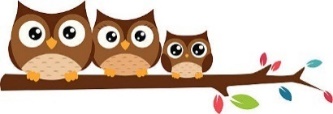 1-asis žingsnisPakartoja nepasisekusį veiksmą, jį keičia, kad pasiektų laukiamą rezultatą. Mimika, gestais ir žodžiais parodo, kad susidūrė su kliūtimi, tikėdamasis suaugusiojo ar vyresnio vaiko pagalbos.Padrąsinti vaiką savarankiškai bandyti įveikti iššūkį ar problemą. Pagirti, kai jam pasiseka susidoroti su kliūtimi. Parodyti vaikui naujų veiksmų sunkumui įveikti.Kai vaikas bando atlikti tai, ko padaryti dar negali, padėti jam. Jei bando daryti tai, kas pavojinga – aiškinti, kad to daryti negalima, nukreipti dėmesį, nuraminti.Padrąsinti vaiką savarankiškai bandyti įveikti iššūkį ar problemą. Pagirti, kai jam pasiseka susidoroti su kliūtimi. Parodyti vaikui naujų veiksmų sunkumui įveikti.Kai vaikas bando atlikti tai, ko padaryti dar negali, padėti jam. Jei bando daryti tai, kas pavojinga – aiškinti, kad to daryti negalima, nukreipti dėmesį, nuraminti.2-asis žingsnisSusidūręs su sudėtinga veikla, kliūtimi, išbando jau žinomus veikimo būdus. Stebi, kaip panašioje situacijoje elgiasi kiti ir išbando jų naudojamus būdus.Drąsinti vaiką: „Tau pavyks!“ „Pabandyk kitaip!“ „Na, dar kartą!“Rodyti vaikams būtinus veiksmų su daiktais būdus. Patarti, kaip elgtis įvairiose sudėtingose situacijose.Komentuoti vaiko veiksmų ir auklėtojo demonstruojamų veiksmų pasekmes.Drąsinti vaiką: „Tau pavyks!“ „Pabandyk kitaip!“ „Na, dar kartą!“Rodyti vaikams būtinus veiksmų su daiktais būdus. Patarti, kaip elgtis įvairiose sudėtingose situacijose.Komentuoti vaiko veiksmų ir auklėtojo demonstruojamų veiksmų pasekmes.2-asis žingsnisNepavykus įveikti kliūties, meta veiklą arba laukia pagalbos.Drąsiai imasi sudėtingos veiklos, atkakliai, keisdamas veikimo būdus bando ją atlikti pats, stebi savo veiksmų pasekmes.Šiek tiek padėti vaikui įveikti kliūtį ar sunkumą, atlikti sudėtingą veiklą, kad stiprėtų jo pasitikėjimo savimi jausmas.Skatinti vaikus imtis pagal jų galimybes sudėtingos veiklos. Jei vaikas sako „negaliu“, „nemoku“, jį drąsinti.Šiek tiek padėti vaikui įveikti kliūtį ar sunkumą, atlikti sudėtingą veiklą, kad stiprėtų jo pasitikėjimo savimi jausmas.Skatinti vaikus imtis pagal jų galimybes sudėtingos veiklos. Jei vaikas sako „negaliu“, „nemoku“, jį drąsinti.3-iasis žingsnisNepavykus įveikti sudėtingos veiklos ar kliūties, prašo pagalbos arba meta veiklą.Kai vaikui kas nors nepasiseka arba jei jis prašo padėti, klausti paties vaiko: „Ką dar galima padaryti?“ „Kaip kitaip galima padaryti?“Kai vaikui kas nors nepasiseka arba jei jis prašo padėti, klausti paties vaiko: „Ką dar galima padaryti?“ „Kaip kitaip galima padaryti?“3-iasis žingsnis Arba pateikti kelis sprendimo būdus, padedančius įveikti kliūtis, kad vaikas pasirinktų vieną iš jų. Arba pateikti kelis sprendimo būdus, padedančius įveikti kliūtis, kad vaikas pasirinktų vieną iš jų.4-asis žingsnisSupranta, kad susidūrė su sudėtinga veikla, kliūtimi, problema.Komentuoti vaikų taikytus problemų sprendimo būdus ir jų pasekmes, kad vaikai geriau suprastų, kodėl pavyko įveikti sunkumus.Komentuoti vaikų taikytus problemų sprendimo būdus ir jų pasekmes, kad vaikai geriau suprastų, kodėl pavyko įveikti sunkumus.4-asis žingsnisNori ją įveikti, išbando paties taikytus, stebėtus ar naujai sugalvotus veikimo būdus.Vaikams susidūrus su problema, skatinti juos prisiminti, kokius panašios problemos sprendimo būdus jie taikė anksčiau.Vaikams susidūrus su problema, skatinti juos prisiminti, kokius panašios problemos sprendimo būdus jie taikė anksčiau.4-asis žingsnisStebi savo veiksmų pasekmes, supranta, kada pavyko įveikti sunkumus. Nepasisekus prašo suaugusiojo pagalbos.Drąsinti vaikus kartu ieškoti išeities iš susidariusios probleminės situacijos.Padėti vaikams įveikti sunkumus, tariantis kartu su vaikais, padedant jiems apmąstyti svarbiausius problemų sprendimo etapus.Drąsinti vaikus kartu ieškoti išeities iš susidariusios probleminės situacijos.Padėti vaikams įveikti sunkumus, tariantis kartu su vaikais, padedant jiems apmąstyti svarbiausius problemų sprendimo etapus.5-asis žingsnisRetsykiais pats ieško sunkumų, kliūčių, aktyviai bando įveikti sutiktus sunkumus.Siūlyti vaikams sudėtingos veiklos, drąsinti jos imtis, drąsiai bandyti, eksperimentuoti, tartis su kitais.Siūlyti vaikams sudėtingos veiklos, drąsinti jos imtis, drąsiai bandyti, eksperimentuoti, tartis su kitais.5-asis žingsnisIeško tinkamų sprendimų, tariasi su kitais, mokosi iš nepavykusių veiksmų, poelgių.Skaityti kūrinių apie įvairius žmonių ketinimus, poelgius ir jų pasekmes.Skaityti kūrinių apie įvairius žmonių ketinimus, poelgius ir jų pasekmes.5-asis žingsnisNepasisekus samprotauja, ką galima daryti toliau, kitaip arba prašo suaugusiojo pagalbos.Kai vaikai susiduria su problema, paprašyti visų pagalvoti, ką galima daryti toje situacijoje. Padėti vaikams geriau suprasti kiekvieno pasiūlyto sprendimo pasekmes.Kai vaikai susiduria su problema, paprašyti visų pagalvoti, ką galima daryti toje situacijoje. Padėti vaikams geriau suprasti kiekvieno pasiūlyto sprendimo pasekmes.6-asis žingsnisAtpažįsta, su kokiu sunkumu ar problema susidūrė.Užduoti vaikams atviruosius klausimus, padedančius apmąstyti problemą: – Kas atsitiko? – Kaip tu jautiesi? – Kaip jaučiasi kiti?Užduoti vaikams atviruosius klausimus, padedančius apmąstyti problemą: – Kas atsitiko? – Kaip tu jautiesi? – Kaip jaučiasi kiti?6-asis žingsnisIeško tinkamų sprendimų, pradeda numatyti priimtų sprendimų pasekmes. Tariasi su kitais ir atsižvelgia į jų nuomonę, siūlo ir priima pagalbą, mokosi iš savo ir kitų klaidų.Vaikui susidūrus su problema, klausti: – Ką tu darei? – Ar tai padėjo įveikti problemą? – Ką dar galima daryti? – Ar tai padės įveikti problemą?Vaikui susidūrus su problema, klausti: – Ką tu darei? – Ar tai padėjo įveikti problemą? – Ką dar galima daryti? – Ar tai padės įveikti problemą?6-asis žingsnisNepasisekus bando kelis kartus, ieškodamas vis kitos išeities arba prašo kito vaiko ar suaugusiojo pagalbos.Siūlyti vaikams probleminių užduočių, kurias įveikti turėtų jie patys.Siūlyti vaikams probleminių užduočių, kurias įveikti turėtų jie patys.7-asis žingsnisSudėtingą veiklą, kliūtis, sunkumus ar problemas priima natūraliai, nusiteikęs juos įveikti.Ieškodamas, kaip susidoroti su sudėtinga veikla, kliūtimi ar problema, samprotauja apie sprendimus, jų pasekmes, pasirenka tinkamiausią sprendimą iš kelių galimų. Tariasi su kitais, drauge ieško išeities, siūlo ir priima pagalbą.Supranta ir pasako, ar problemą gali įveikti pats kartu su kitais vaikais, ar būtina suaugusiojo pagalba.Sudėtingą veiklą, kliūtis, sunkumus ar problemas priima natūraliai, nusiteikęs juos įveikti.Ieškodamas, kaip susidoroti su sudėtinga veikla, kliūtimi ar problema, samprotauja apie sprendimus, jų pasekmes, pasirenka tinkamiausią sprendimą iš kelių galimų. Tariasi su kitais, drauge ieško išeities, siūlo ir priima pagalbą.Supranta ir pasako, ar problemą gali įveikti pats kartu su kitais vaikais, ar būtina suaugusiojo pagalba.Sudėtingą veiklą, kliūtis, sunkumus ar problemas priima natūraliai, nusiteikęs juos įveikti.Ieškodamas, kaip susidoroti su sudėtinga veikla, kliūtimi ar problema, samprotauja apie sprendimus, jų pasekmes, pasirenka tinkamiausią sprendimą iš kelių galimų. Tariasi su kitais, drauge ieško išeities, siūlo ir priima pagalbą.Supranta ir pasako, ar problemą gali įveikti pats kartu su kitais vaikais, ar būtina suaugusiojo pagalba.KŪRYBIŠKUMASKŪRYBIŠKUMASKŪRYBIŠKUMASKŪRYBIŠKUMASKŪRYBIŠKUMASJaučia kūrybinės laisvės, spontaniškos improvizacijos bei kūrybos džiaugsmą.Jaučia kūrybinės laisvės, spontaniškos improvizacijos bei kūrybos džiaugsmą.Jaučia kūrybinės laisvės, spontaniškos improvizacijos bei kūrybos džiaugsmą.Jaučia kūrybinės laisvės, spontaniškos improvizacijos bei kūrybos džiaugsmą.Jaučia kūrybinės laisvės, spontaniškos improvizacijos bei kūrybos džiaugsmą.Savitai reiškia savo įspūdžius įvairioje veikloje, ieško nežinomos informacijos, siūlo naujas, netikėtas idėjas ir jas savitai įgyvendina.Savitai reiškia savo įspūdžius įvairioje veikloje, ieško nežinomos informacijos, siūlo naujas, netikėtas idėjas ir jas savitai įgyvendina.Savitai reiškia savo įspūdžius įvairioje veikloje, ieško nežinomos informacijos, siūlo naujas, netikėtas idėjas ir jas savitai įgyvendina.Savitai reiškia savo įspūdžius įvairioje veikloje, ieško nežinomos informacijos, siūlo naujas, netikėtas idėjas ir jas savitai įgyvendina.Savitai reiškia savo įspūdžius įvairioje veikloje, ieško nežinomos informacijos, siūlo naujas, netikėtas idėjas ir jas savitai įgyvendina.ŽingsniaiVaikų pasiekimaiUgdymo gairės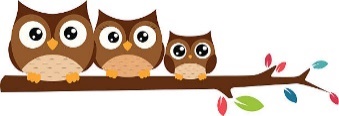 1-asis žingsnisPastebi ir smalsiai, gyvai reaguoja į naujus daiktus, žmones, aplinkos pasikeitimus.Pasirūpinti, kad vaikas nuolat patirtų vis naujų įspūdžių. Aplinkoje turėtų atsirasti smalsumą žadinančių dalykų – garsų, spalvų, žaislų, meno kūrinių – kurie keltų smalsumą ir atkreiptų dėmesį. Reikėtų išnaudoti visus 5 pojūčius (uoslės, skonio, regos, klausos, lytėjimo), suteikiant galimybę apžiūrinėti aplinką, klausytis, skonėtis, uosti, paliesti ir pajusti įvairių žaislų medžiagų paviršius (tekstūras).Duoti žaisti su įvairių spalvų, tekstūros, formų žaislais, leisti klausytis įvairių garsų, suteikti galimybę užuosti įvairius kvapus.Pasirūpinti, kad vaikas nuolat patirtų vis naujų įspūdžių. Aplinkoje turėtų atsirasti smalsumą žadinančių dalykų – garsų, spalvų, žaislų, meno kūrinių – kurie keltų smalsumą ir atkreiptų dėmesį. Reikėtų išnaudoti visus 5 pojūčius (uoslės, skonio, regos, klausos, lytėjimo), suteikiant galimybę apžiūrinėti aplinką, klausytis, skonėtis, uosti, paliesti ir pajusti įvairių žaislų medžiagų paviršius (tekstūras).Duoti žaisti su įvairių spalvų, tekstūros, formų žaislais, leisti klausytis įvairių garsų, suteikti galimybę užuosti įvairius kvapus.2-asis žingsnisDomisi naujais daiktais, vaizdais, garsais, judesiais.Parūpinti įvairių, atkreipiančių dėmesį, naujus potyrius žadinančių žaislų, medžiagų (skirtingų formų, tekstūros, spalvų), objektų, skleidžiančių garsus.Medžiagų ir žaislų nuolatinis atnaujinimas, kaitaliojimas turėtų būti vaikams įprastas reiškinys. Aplinka ir joje esantys žaislai, priemonės, naudojami veiklos metu, turėtų lavinti visus pojūčius.Parūpinti įvairių, atkreipiančių dėmesį, naujus potyrius žadinančių žaislų, medžiagų (skirtingų formų, tekstūros, spalvų), objektų, skleidžiančių garsus.Medžiagų ir žaislų nuolatinis atnaujinimas, kaitaliojimas turėtų būti vaikams įprastas reiškinys. Aplinka ir joje esantys žaislai, priemonės, naudojami veiklos metu, turėtų lavinti visus pojūčius.2-asis žingsnisAtranda naujus veiksmus (tapyti ant veidrodžio, ridenti, nardinti į vandenį ir kt.) ir taiko juos daiktams tyrinėti.Naudoti žaislus, kuriuos galima išardyti, išbandyti jų formas, pritaikant tinkamiausią, taip pat garsus skleidžiančius žaislus.Parūpinti priemonių ir skatinti veiklą, grindžiamą visų 5 pojūčių panaudojimu aplinkai tyrinėti.Pasiūlyti žaisti dailės priemonėmis ir medžiagomis, kad eksperimentavimo metu įgyta patirtis taptų pirmuoju žingsniu kūrybos link.Naudoti žaislus, kuriuos galima išardyti, išbandyti jų formas, pritaikant tinkamiausią, taip pat garsus skleidžiančius žaislus.Parūpinti priemonių ir skatinti veiklą, grindžiamą visų 5 pojūčių panaudojimu aplinkai tyrinėti.Pasiūlyti žaisti dailės priemonėmis ir medžiagomis, kad eksperimentavimo metu įgyta patirtis taptų pirmuoju žingsniu kūrybos link.3-iasis žingsnisAtranda vis naujus dalykus artimiausioje įprastoje aplinkoje.Kurti saugią, džiaugsmingą, laisvą aplinką, kurioje vaikas gali eksperimentuoti su įvairia saugia medžiaga. Siūlyti žaidimų su vandeniu. Vaikai jį gali pilstyti, sverti, semti, laistyti (prižiūrimi suaugusiųjų).Lauke nesmarkiai lyjant ir nesant šaltam orui, tinkamai aprengus vaikus leisti braidyti po balas, taškyti vandenį, semti jį kibirėliais.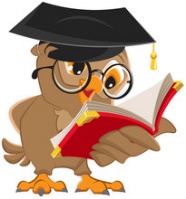 Skatinti klausti, domėtis, į klausimus atsakyti trumpai, bet aiškiai, siekiant sudominti ir skatinti toliau tyrinėti.Vaikus skatinti daryti taip, kaip iki šiol nedarė, pasirenkant kuo įvairesnių sprendimų.Veiklą organizuoti ir patalpose, ir lauke.Kurti saugią, džiaugsmingą, laisvą aplinką, kurioje vaikas gali eksperimentuoti su įvairia saugia medžiaga. Siūlyti žaidimų su vandeniu. Vaikai jį gali pilstyti, sverti, semti, laistyti (prižiūrimi suaugusiųjų).Lauke nesmarkiai lyjant ir nesant šaltam orui, tinkamai aprengus vaikus leisti braidyti po balas, taškyti vandenį, semti jį kibirėliais.Skatinti klausti, domėtis, į klausimus atsakyti trumpai, bet aiškiai, siekiant sudominti ir skatinti toliau tyrinėti.Vaikus skatinti daryti taip, kaip iki šiol nedarė, pasirenkant kuo įvairesnių sprendimų.Veiklą organizuoti ir patalpose, ir lauke.Kurti saugią, džiaugsmingą, laisvą aplinką, kurioje vaikas gali eksperimentuoti su įvairia saugia medžiaga. Siūlyti žaidimų su vandeniu. Vaikai jį gali pilstyti, sverti, semti, laistyti (prižiūrimi suaugusiųjų).Lauke nesmarkiai lyjant ir nesant šaltam orui, tinkamai aprengus vaikus leisti braidyti po balas, taškyti vandenį, semti jį kibirėliais.Skatinti klausti, domėtis, į klausimus atsakyti trumpai, bet aiškiai, siekiant sudominti ir skatinti toliau tyrinėti.Vaikus skatinti daryti taip, kaip iki šiol nedarė, pasirenkant kuo įvairesnių sprendimų.Veiklą organizuoti ir patalpose, ir lauke.3-iasis žingsnisĮsivaizduoja gyvūnus, augalus, daiktus, apie kuriuos jam pasakojama, skaitoma. Žaisdamas atlieka įsivaizduojamus simbolinius veiksmus.Skatinti vaikus savarankiškai, be suaugusiųjų pagalbos, statyti smėlio pilis, joms dekoruoti naudoti gamtos dovanas (kankorėžius, smilgas, kaštonus, medžių žiedus ir pan.), piešti, tapyti, žaisti.Skatinti vaikus savarankiškai, be suaugusiųjų pagalbos, statyti smėlio pilis, joms dekoruoti naudoti gamtos dovanas (kankorėžius, smilgas, kaštonus, medžių žiedus ir pan.), piešti, tapyti, žaisti.Skatinti vaikus savarankiškai, be suaugusiųjų pagalbos, statyti smėlio pilis, joms dekoruoti naudoti gamtos dovanas (kankorėžius, smilgas, kaštonus, medžių žiedus ir pan.), piešti, tapyti, žaisti.4-asis žingsnisĮžvelgia naujas įprastų daiktų bei reiškinių savybes.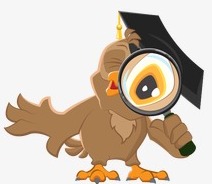 Skatinti išbandyti įvairią veiklą, įvairius daiktų panaudojimo būdus, siekiant, kad vaikai pastebėtų, jog tą patį daiktą, priemonę, dalyką galima panaudoti įvairioms reikmėms ir tikslams (žaisti, vaidinimui kurti, dekoracijoms puošti), kaip galima pakeisti jo funkcijas, išvaizdą, skirtingai jį pritaikius ar panaudojus.Suteikti laisvės, erdvės, laiko, pasiūlant naudoti įvairius suneštus butaforinius daiktus, kuriuos vaikai gali panaudoti kurdami vaidinimus, rinkdamiesi jiems patinkančią veiklą, režisuodami savo pačių sugalvotas istorijas.Lavinti kūrybinį mąstymą – lankstumą, gausumą, detalumą, originalumą.Klausti: „Kaip dar kitaip galėtum pasakyti, padaryti, ką dar tai galėtų reikšti?“(mąstymo lankstumas).Prašyti kuo tiksliau apibūdinti kūrinį, išdailinti piešinį ir pan. (mąstymo detalumas).Užduodant netikėtus, fantastinius klausimus, skatinti vaiką išsakyti originalias mintis (mąstymo originalumas).Vaiko prašyti drąsiai išsakyti visas į galvą atėjusias idėjas: nupiešti, išvaidinti, atlikti kuo įvairesnius judesius, sukurti melodijas ir t. t. (mąstymo ribos, idėjų gausumas).Skatinti išbandyti įvairią veiklą, įvairius daiktų panaudojimo būdus, siekiant, kad vaikai pastebėtų, jog tą patį daiktą, priemonę, dalyką galima panaudoti įvairioms reikmėms ir tikslams (žaisti, vaidinimui kurti, dekoracijoms puošti), kaip galima pakeisti jo funkcijas, išvaizdą, skirtingai jį pritaikius ar panaudojus.Suteikti laisvės, erdvės, laiko, pasiūlant naudoti įvairius suneštus butaforinius daiktus, kuriuos vaikai gali panaudoti kurdami vaidinimus, rinkdamiesi jiems patinkančią veiklą, režisuodami savo pačių sugalvotas istorijas.Lavinti kūrybinį mąstymą – lankstumą, gausumą, detalumą, originalumą.Klausti: „Kaip dar kitaip galėtum pasakyti, padaryti, ką dar tai galėtų reikšti?“(mąstymo lankstumas).Prašyti kuo tiksliau apibūdinti kūrinį, išdailinti piešinį ir pan. (mąstymo detalumas).Užduodant netikėtus, fantastinius klausimus, skatinti vaiką išsakyti originalias mintis (mąstymo originalumas).Vaiko prašyti drąsiai išsakyti visas į galvą atėjusias idėjas: nupiešti, išvaidinti, atlikti kuo įvairesnius judesius, sukurti melodijas ir t. t. (mąstymo ribos, idėjų gausumas).Skatinti išbandyti įvairią veiklą, įvairius daiktų panaudojimo būdus, siekiant, kad vaikai pastebėtų, jog tą patį daiktą, priemonę, dalyką galima panaudoti įvairioms reikmėms ir tikslams (žaisti, vaidinimui kurti, dekoracijoms puošti), kaip galima pakeisti jo funkcijas, išvaizdą, skirtingai jį pritaikius ar panaudojus.Suteikti laisvės, erdvės, laiko, pasiūlant naudoti įvairius suneštus butaforinius daiktus, kuriuos vaikai gali panaudoti kurdami vaidinimus, rinkdamiesi jiems patinkančią veiklą, režisuodami savo pačių sugalvotas istorijas.Lavinti kūrybinį mąstymą – lankstumą, gausumą, detalumą, originalumą.Klausti: „Kaip dar kitaip galėtum pasakyti, padaryti, ką dar tai galėtų reikšti?“(mąstymo lankstumas).Prašyti kuo tiksliau apibūdinti kūrinį, išdailinti piešinį ir pan. (mąstymo detalumas).Užduodant netikėtus, fantastinius klausimus, skatinti vaiką išsakyti originalias mintis (mąstymo originalumas).Vaiko prašyti drąsiai išsakyti visas į galvą atėjusias idėjas: nupiešti, išvaidinti, atlikti kuo įvairesnius judesius, sukurti melodijas ir t. t. (mąstymo ribos, idėjų gausumas).4-asis žingsnisPasitelkia vaizduotę ką nors veikdamas: žaisdamas, pasakodamas, judėdamas, kurdamas.Skatinti džiaugtis savo kūriniais, aptarti, kokias sugalvotas idėjas, originalius sprendimus galima pritaikyti ar išbandyti realiame gyvenime.Aptarti, ką naujo, originalaus pavyko sukurti, svarstyti, kaip galėtų patobulinti panašų kūrinį kitą kartą.Skatinti džiaugtis savo kūriniais, aptarti, kokias sugalvotas idėjas, originalius sprendimus galima pritaikyti ar išbandyti realiame gyvenime.Aptarti, ką naujo, originalaus pavyko sukurti, svarstyti, kaip galėtų patobulinti panašų kūrinį kitą kartą.Skatinti džiaugtis savo kūriniais, aptarti, kokias sugalvotas idėjas, originalius sprendimus galima pritaikyti ar išbandyti realiame gyvenime.Aptarti, ką naujo, originalaus pavyko sukurti, svarstyti, kaip galėtų patobulinti panašų kūrinį kitą kartą.4-asis žingsnisSugalvoja įdomių idėjų, skirtingų veikimo būdųGirti, įdomiausius posakius, klausimus, veiklos būdus užrašyti, skatinti idėjomis pasidalyti grupėje, kad vaikai pajustų, jog originalūs atsakymai ir mintys yra vertinami.Girti, įdomiausius posakius, klausimus, veiklos būdus užrašyti, skatinti idėjomis pasidalyti grupėje, kad vaikai pajustų, jog originalūs atsakymai ir mintys yra vertinami.Girti, įdomiausius posakius, klausimus, veiklos būdus užrašyti, skatinti idėjomis pasidalyti grupėje, kad vaikai pajustų, jog originalūs atsakymai ir mintys yra vertinami.5-asis žingsnisKlausinėja, aiškindamasis jam naujus, nežinomus dalykus.Skatinti kūrybiškumą, laisvai reikšti idėjas, užduoti daug atvirojo tipo klausimų: „Kaip?..“ „Ką dar?..“ „Kas būtų?..“ ir pan.Klausti ir drąsinti, kad idėjų būtų kuo daugiau. Ugdyti mąstymo lankstumą – skatinti išsakyti, pavaizduoti kuo įvairesnes idėjas.Ugdyti originalumą – prašyti išsakyti idėjas taip, kad niekas kitas taip nesugebėtų, drąsinti fantazuoti, kurti, nebijoti savo idėjų, sakyti visa, kas tik ateina į galvą.Skatinti kūrybiškumą, laisvai reikšti idėjas, užduoti daug atvirojo tipo klausimų: „Kaip?..“ „Ką dar?..“ „Kas būtų?..“ ir pan.Klausti ir drąsinti, kad idėjų būtų kuo daugiau. Ugdyti mąstymo lankstumą – skatinti išsakyti, pavaizduoti kuo įvairesnes idėjas.Ugdyti originalumą – prašyti išsakyti idėjas taip, kad niekas kitas taip nesugebėtų, drąsinti fantazuoti, kurti, nebijoti savo idėjų, sakyti visa, kas tik ateina į galvą.Skatinti kūrybiškumą, laisvai reikšti idėjas, užduoti daug atvirojo tipo klausimų: „Kaip?..“ „Ką dar?..“ „Kas būtų?..“ ir pan.Klausti ir drąsinti, kad idėjų būtų kuo daugiau. Ugdyti mąstymo lankstumą – skatinti išsakyti, pavaizduoti kuo įvairesnes idėjas.Ugdyti originalumą – prašyti išsakyti idėjas taip, kad niekas kitas taip nesugebėtų, drąsinti fantazuoti, kurti, nebijoti savo idėjų, sakyti visa, kas tik ateina į galvą.5-asis žingsnisSavitai suvokia ir vaizduoja pasaulį.Ugdyti fantaziją, žaidžiant ir kuriant nerealias, bet prasmingas situacijas (įsivaizduokime, kad mes einame džiunglėmis...).Prašyti sugalvoti, kaip būtų galima detaliai ištobulinti savo „objektą“, įsivaizduojant, papasakojant, išreiškiant judesiu, piešiant, kad jis būtų kuo labiau išbaigtas, dar tobulesnis.Suteikti galimybę ir skatinti atrasti skirtumus tarp fantazijos ir realybės.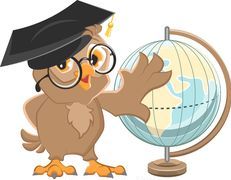 Pasiūlyti įdomios veiklos ir patirties, skatinant patirti naujų išgyvenimų.Skatinti dalytis praeityje išgyventa įdomia patirtimi, veikla, kelionių įspūdžiais ir nuotykiais su kitais vaikais. Vengti vertinti, „rūšiuoti“ vaikus „pagal pasiekimus“ (kūrybos produktai nevertinami, nelyginami vieni su kitais, nerenkami geriausieji kūriniai, vaikai nesivaržo vieni su kitais). Priimti ir palankiai vertinti visokius atsakymus, bet kokio lygio veiklos rezultatus, visais atvejais surandant, pastebint ir išsakant tai, už ką būtų galima juos pagirti.Ugdyti fantaziją, žaidžiant ir kuriant nerealias, bet prasmingas situacijas (įsivaizduokime, kad mes einame džiunglėmis...).Prašyti sugalvoti, kaip būtų galima detaliai ištobulinti savo „objektą“, įsivaizduojant, papasakojant, išreiškiant judesiu, piešiant, kad jis būtų kuo labiau išbaigtas, dar tobulesnis.Suteikti galimybę ir skatinti atrasti skirtumus tarp fantazijos ir realybės.Pasiūlyti įdomios veiklos ir patirties, skatinant patirti naujų išgyvenimų.Skatinti dalytis praeityje išgyventa įdomia patirtimi, veikla, kelionių įspūdžiais ir nuotykiais su kitais vaikais. Vengti vertinti, „rūšiuoti“ vaikus „pagal pasiekimus“ (kūrybos produktai nevertinami, nelyginami vieni su kitais, nerenkami geriausieji kūriniai, vaikai nesivaržo vieni su kitais). Priimti ir palankiai vertinti visokius atsakymus, bet kokio lygio veiklos rezultatus, visais atvejais surandant, pastebint ir išsakant tai, už ką būtų galima juos pagirti.Ugdyti fantaziją, žaidžiant ir kuriant nerealias, bet prasmingas situacijas (įsivaizduokime, kad mes einame džiunglėmis...).Prašyti sugalvoti, kaip būtų galima detaliai ištobulinti savo „objektą“, įsivaizduojant, papasakojant, išreiškiant judesiu, piešiant, kad jis būtų kuo labiau išbaigtas, dar tobulesnis.Suteikti galimybę ir skatinti atrasti skirtumus tarp fantazijos ir realybės.Pasiūlyti įdomios veiklos ir patirties, skatinant patirti naujų išgyvenimų.Skatinti dalytis praeityje išgyventa įdomia patirtimi, veikla, kelionių įspūdžiais ir nuotykiais su kitais vaikais. Vengti vertinti, „rūšiuoti“ vaikus „pagal pasiekimus“ (kūrybos produktai nevertinami, nelyginami vieni su kitais, nerenkami geriausieji kūriniai, vaikai nesivaržo vieni su kitais). Priimti ir palankiai vertinti visokius atsakymus, bet kokio lygio veiklos rezultatus, visais atvejais surandant, pastebint ir išsakant tai, už ką būtų galima juos pagirti.5-asis žingsnisIšradingai, neįprastai naudoja įvairias medžiagas, priemones. Lengvai sugalvoja, keičia, pertvarko savitas idėjas, siūlo kelis variantus.Džiaugiasi savitu veikimo procesu ir rezultatuPateikti įvairių medžiagų, žaislų, priemonių, skatinant vaiką kurti iš jų naujus produktus po vieną ar grupelėse. Skatinti dalytis idėjomis, dirbant porose ir (ar) grupelėse, kartu priimti sprendimus.Organizuoti projektus, grupinę veiklą. Mokyti mokytis ir dirbti grupėje, kalbėtis apie tai, kaip jaučiasi kiti vaikai, jei vienas neleidžia kitiems nieko pasakyti.Mokymo dalytis idėjomis. pavyzdys: - Jūs abu norite piešti šia spalva, bet ji yra tik viena. Ką jūs galite padaryti, kad ja pasidalintumėte?Tokie pokalbiai turėtų vykti nedidelėse grupelėse. Pateikti įvairių medžiagų, žaislų, priemonių, skatinant vaiką kurti iš jų naujus produktus po vieną ar grupelėse. Skatinti dalytis idėjomis, dirbant porose ir (ar) grupelėse, kartu priimti sprendimus.Organizuoti projektus, grupinę veiklą. Mokyti mokytis ir dirbti grupėje, kalbėtis apie tai, kaip jaučiasi kiti vaikai, jei vienas neleidžia kitiems nieko pasakyti.Mokymo dalytis idėjomis. pavyzdys: - Jūs abu norite piešti šia spalva, bet ji yra tik viena. Ką jūs galite padaryti, kad ja pasidalintumėte?Tokie pokalbiai turėtų vykti nedidelėse grupelėse. Pateikti įvairių medžiagų, žaislų, priemonių, skatinant vaiką kurti iš jų naujus produktus po vieną ar grupelėse. Skatinti dalytis idėjomis, dirbant porose ir (ar) grupelėse, kartu priimti sprendimus.Organizuoti projektus, grupinę veiklą. Mokyti mokytis ir dirbti grupėje, kalbėtis apie tai, kaip jaučiasi kiti vaikai, jei vienas neleidžia kitiems nieko pasakyti.Mokymo dalytis idėjomis. pavyzdys: - Jūs abu norite piešti šia spalva, bet ji yra tik viena. Ką jūs galite padaryti, kad ja pasidalintumėte?Tokie pokalbiai turėtų vykti nedidelėse grupelėse. 6-asis žingsnisNori atlikti ir suprasti vis daugiau naujų, nežinomų dalykų.Skatinti tolesnį divergentinį mąstymą. Užduoti klausimus: „Kas būtų, jeigu?..“Siūlyti įvairios veiklos ne tik patalpoje, bet ir lauke, skatinant pamatyti naujus, iki tol nepastebėtus įvairius gamtos reiškinius skirtingais metų laikais, stebėti augalų, paukščių gyvenimą.Nuolat atkreipti dėmesį į visus žmogaus pojūčius. Mokytis pastebėti, įsiklausyti, užuosti, paliesti ir pajusti.Skatinti tolesnį divergentinį mąstymą. Užduoti klausimus: „Kas būtų, jeigu?..“Siūlyti įvairios veiklos ne tik patalpoje, bet ir lauke, skatinant pamatyti naujus, iki tol nepastebėtus įvairius gamtos reiškinius skirtingais metų laikais, stebėti augalų, paukščių gyvenimą.Nuolat atkreipti dėmesį į visus žmogaus pojūčius. Mokytis pastebėti, įsiklausyti, užuosti, paliesti ir pajusti.Skatinti tolesnį divergentinį mąstymą. Užduoti klausimus: „Kas būtų, jeigu?..“Siūlyti įvairios veiklos ne tik patalpoje, bet ir lauke, skatinant pamatyti naujus, iki tol nepastebėtus įvairius gamtos reiškinius skirtingais metų laikais, stebėti augalų, paukščių gyvenimą.Nuolat atkreipti dėmesį į visus žmogaus pojūčius. Mokytis pastebėti, įsiklausyti, užuosti, paliesti ir pajusti.6-asis žingsnisKelia probleminius klausimus, diskutuoja, svarsto, įsivaizduoja,fantazuoja.Taikyti įvairius metodus ir būdus:- smegenų audrinimas (pvz., klausimas, ką daryti, kad žmonės būtų laimingi, kad nebūtų karo?);- fantastiniai klausimai (pvz., kas būtų, jei nustotųTaikyti įvairius metodus ir būdus:- smegenų audrinimas (pvz., klausimas, ką daryti, kad žmonės būtų laimingi, kad nebūtų karo?);- fantastiniai klausimai (pvz., kas būtų, jei nustotųTaikyti įvairius metodus ir būdus:- smegenų audrinimas (pvz., klausimas, ką daryti, kad žmonės būtų laimingi, kad nebūtų karo?);- fantastiniai klausimai (pvz., kas būtų, jei nustotų6-asis žingsnis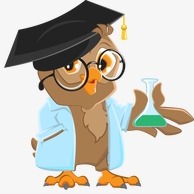 šviesti Saulė, jei išnyktų visi suaugusieji?);- prašymas išvardyti kuo daugiau daikto naudojimo būdų (pvz., kaip dar galima panaudoti šaukštą, plastikinius butelius?);- kūrybiniai vaidinimai (prašoma suvaidinti kokia nors tema trumpą siužetą, padalijus vaikus į dvi grupeles (vieni vaidina, kiti spėja, kas ten vaidinama);- pasakos kūrimas sėdint ratu;-  fantastinio gyvūno piešimas (po vieną ar grupelėse). Prieš tai vaikams paaiškinama, kad galimi patys įvairiausi atsakymai, ir kuo jie įdomesni ir labiau netikėti, tuo geriau.šviesti Saulė, jei išnyktų visi suaugusieji?);- prašymas išvardyti kuo daugiau daikto naudojimo būdų (pvz., kaip dar galima panaudoti šaukštą, plastikinius butelius?);- kūrybiniai vaidinimai (prašoma suvaidinti kokia nors tema trumpą siužetą, padalijus vaikus į dvi grupeles (vieni vaidina, kiti spėja, kas ten vaidinama);- pasakos kūrimas sėdint ratu;-  fantastinio gyvūno piešimas (po vieną ar grupelėse). Prieš tai vaikams paaiškinama, kad galimi patys įvairiausi atsakymai, ir kuo jie įdomesni ir labiau netikėti, tuo geriau.šviesti Saulė, jei išnyktų visi suaugusieji?);- prašymas išvardyti kuo daugiau daikto naudojimo būdų (pvz., kaip dar galima panaudoti šaukštą, plastikinius butelius?);- kūrybiniai vaidinimai (prašoma suvaidinti kokia nors tema trumpą siužetą, padalijus vaikus į dvi grupeles (vieni vaidina, kiti spėja, kas ten vaidinama);- pasakos kūrimas sėdint ratu;-  fantastinio gyvūno piešimas (po vieną ar grupelėse). Prieš tai vaikams paaiškinama, kad galimi patys įvairiausi atsakymai, ir kuo jie įdomesni ir labiau netikėti, tuo geriau.6-asis žingsnisIeško atsakymų, naujų idėjų, netikėtų sprendimų, neįprastų medžiagų, priemonių, atlikimo variantų, lengvai, greitai keičia, pertvarko, pritaiko, siekia savito rezultato.Kurti žaidybinę ir tyrinėjimo aplinką suteikiant įvairių reikiamų priemonių ir medžiagų.Kurti žaidybinę ir tyrinėjimo aplinką suteikiant įvairių reikiamų priemonių ir medžiagų.Kurti žaidybinę ir tyrinėjimo aplinką suteikiant įvairių reikiamų priemonių ir medžiagų.6-asis žingsnisDrąsiai, savitai eksperimentuoja, nebijo suklysti, daryti kitaip.Skatinti perkurti pasakas (pvz., klausiant, kas būtų, jei pasakoje vilkas taptų geras, o Raudonkepuraitė – klastinga?)Skatinti perkurti pasakas (pvz., klausiant, kas būtų, jei pasakoje vilkas taptų geras, o Raudonkepuraitė – klastinga?)Skatinti perkurti pasakas (pvz., klausiant, kas būtų, jei pasakoje vilkas taptų geras, o Raudonkepuraitė – klastinga?)7-asis žingsnisGreitai pastebi ir renkasi tai, kas nauja, sudėtinga.Įžvelgia dar neišbandytas veiklos, saviraiškos galimybes, kelia probleminius klausimus, diskutuoja, svarsto.Pasineria į kūrybos procesą, įsivaizduoja, fantazuoja, remiasi vidine nuojauta, turimas patirtis jungdamas į naujas idėjas, simbolius, naujus atlikimo būdus.Pats ir kartu su kitais ieško atsakymų, netikėtų idėjų, savitų sprendimų, neįprastų medžiagų, atlikimo variantų, lengvai, greitai keičia, pertvarko, pritaiko, siekia savito rezultato.Nebijo daryti kitaip, būti kitoks, drąsiai, savitai eksperimentuoja.Greitai pastebi ir renkasi tai, kas nauja, sudėtinga.Įžvelgia dar neišbandytas veiklos, saviraiškos galimybes, kelia probleminius klausimus, diskutuoja, svarsto.Pasineria į kūrybos procesą, įsivaizduoja, fantazuoja, remiasi vidine nuojauta, turimas patirtis jungdamas į naujas idėjas, simbolius, naujus atlikimo būdus.Pats ir kartu su kitais ieško atsakymų, netikėtų idėjų, savitų sprendimų, neįprastų medžiagų, atlikimo variantų, lengvai, greitai keičia, pertvarko, pritaiko, siekia savito rezultato.Nebijo daryti kitaip, būti kitoks, drąsiai, savitai eksperimentuoja.Greitai pastebi ir renkasi tai, kas nauja, sudėtinga.Įžvelgia dar neišbandytas veiklos, saviraiškos galimybes, kelia probleminius klausimus, diskutuoja, svarsto.Pasineria į kūrybos procesą, įsivaizduoja, fantazuoja, remiasi vidine nuojauta, turimas patirtis jungdamas į naujas idėjas, simbolius, naujus atlikimo būdus.Pats ir kartu su kitais ieško atsakymų, netikėtų idėjų, savitų sprendimų, neįprastų medžiagų, atlikimo variantų, lengvai, greitai keičia, pertvarko, pritaiko, siekia savito rezultato.Nebijo daryti kitaip, būti kitoks, drąsiai, savitai eksperimentuoja.Greitai pastebi ir renkasi tai, kas nauja, sudėtinga.Įžvelgia dar neišbandytas veiklos, saviraiškos galimybes, kelia probleminius klausimus, diskutuoja, svarsto.Pasineria į kūrybos procesą, įsivaizduoja, fantazuoja, remiasi vidine nuojauta, turimas patirtis jungdamas į naujas idėjas, simbolius, naujus atlikimo būdus.Pats ir kartu su kitais ieško atsakymų, netikėtų idėjų, savitų sprendimų, neįprastų medžiagų, atlikimo variantų, lengvai, greitai keičia, pertvarko, pritaiko, siekia savito rezultato.Nebijo daryti kitaip, būti kitoks, drąsiai, savitai eksperimentuoja.MOKĖJIMAS MOKYTISMOKĖJIMAS MOKYTISMOKĖJIMAS MOKYTISMOKĖJIMAS MOKYTISMOKĖJIMAS MOKYTISNoriai mokosi, džiaugiasi tuo, ką išmoko.Noriai mokosi, džiaugiasi tuo, ką išmoko.Noriai mokosi, džiaugiasi tuo, ką išmoko.Noriai mokosi, džiaugiasi tuo, ką išmoko.Noriai mokosi, džiaugiasi tuo, ką išmoko.Mokosi žaisdamas, stebėdamas kitus vaikus ir suaugusiuosius, klausinėdamas, ieškodamas informacijos, išbandydamas, spręsdamas problemas, kurdamas, įvaldo kai kuriuos mokymosi būdus, pradeda suprasti mokymosi procesą.Mokosi žaisdamas, stebėdamas kitus vaikus ir suaugusiuosius, klausinėdamas, ieškodamas informacijos, išbandydamas, spręsdamas problemas, kurdamas, įvaldo kai kuriuos mokymosi būdus, pradeda suprasti mokymosi procesą.Mokosi žaisdamas, stebėdamas kitus vaikus ir suaugusiuosius, klausinėdamas, ieškodamas informacijos, išbandydamas, spręsdamas problemas, kurdamas, įvaldo kai kuriuos mokymosi būdus, pradeda suprasti mokymosi procesą.Mokosi žaisdamas, stebėdamas kitus vaikus ir suaugusiuosius, klausinėdamas, ieškodamas informacijos, išbandydamas, spręsdamas problemas, kurdamas, įvaldo kai kuriuos mokymosi būdus, pradeda suprasti mokymosi procesą.Mokosi žaisdamas, stebėdamas kitus vaikus ir suaugusiuosius, klausinėdamas, ieškodamas informacijos, išbandydamas, spręsdamas problemas, kurdamas, įvaldo kai kuriuos mokymosi būdus, pradeda suprasti mokymosi procesą.ŽingsniaiVaikų pasiekimaiUgdymo gairėsUgdymo gairės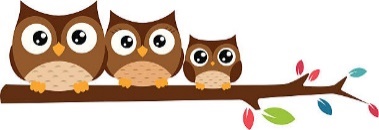 1-asis žingsnisReaguoja į kalbinimą, mimiką, žaislus, daiktus. Stebi ir susitapatina, mėgdžioja, siekia išgauti tą patį rezultatą. Pradeda tyrinėti žaislus ir daiktus visais pojūčiaisPalaikyti priežiūros tvarką, kuri sudaro galimybes žaidybinei sąveikai.Kalbinti kūdikį, rodyti jam įdomius žaislus ar daiktus, sudaryti galimybę judėti, praktikuotis, džiaugtis, kai kas nors pavyksta, girti.Maitinant, maudant, žaidžiant su kūdikiu kalbėtis, rodyti ir įvardyti daiktus, veiksmus su žaislais.Parūpinti žaislų, kurie skatina tyrinėti visais pojūčiais.Palaikyti priežiūros tvarką, kuri sudaro galimybes žaidybinei sąveikai.Kalbinti kūdikį, rodyti jam įdomius žaislus ar daiktus, sudaryti galimybę judėti, praktikuotis, džiaugtis, kai kas nors pavyksta, girti.Maitinant, maudant, žaidžiant su kūdikiu kalbėtis, rodyti ir įvardyti daiktus, veiksmus su žaislais.Parūpinti žaislų, kurie skatina tyrinėti visais pojūčiais.Palaikyti priežiūros tvarką, kuri sudaro galimybes žaidybinei sąveikai.Kalbinti kūdikį, rodyti jam įdomius žaislus ar daiktus, sudaryti galimybę judėti, praktikuotis, džiaugtis, kai kas nors pavyksta, girti.Maitinant, maudant, žaidžiant su kūdikiu kalbėtis, rodyti ir įvardyti daiktus, veiksmus su žaislais.Parūpinti žaislų, kurie skatina tyrinėti visais pojūčiais.2-asis žingsnisNori naujų įspūdžių, todėl aktyviai domisi aplinkos daiktais, juda, norėdamas paimti, pasiekti, išbandyti žaislus ar daiktus.Pripažinti, kad viskas, kas vyksta, gali būti naudinga žaidimui ir mokymuisi.Pastebėti vaikų ketinimus, juos įvardyti:– Tu nori paimti smėlio formelę ir iškepti pyragą?Jei reikia, padėti įgyvendinti.Pripažinti, kad viskas, kas vyksta, gali būti naudinga žaidimui ir mokymuisi.Pastebėti vaikų ketinimus, juos įvardyti:– Tu nori paimti smėlio formelę ir iškepti pyragą?Jei reikia, padėti įgyvendinti.Pripažinti, kad viskas, kas vyksta, gali būti naudinga žaidimui ir mokymuisi.Pastebėti vaikų ketinimus, juos įvardyti:– Tu nori paimti smėlio formelę ir iškepti pyragą?Jei reikia, padėti įgyvendinti.2-asis žingsnisPatraukia, pastumia, paridena, įdeda daiktus ir stebi, kas vyksta, bando pakartoti pavykusį veiksmą. Stebi, mėgdžioja, klausia.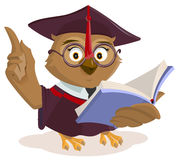 Duoti tokių žaislų, kurie skatintų stumti, traukti, imti, čiupinėti pirštais, kišti į burną, kuriais galima įvairiais būdais manipuliuoti, esant minimaliai suaugusiojo pagalbai.Leisti vaikams žaisti ir mokytis individualiu tempu. Į vaiko individualias pastangas, smalsumą ir tyrinėjimus žiūrėti pozityviai, išklausyti vaikus, skatinti, džiaugtis tuo, ko jie išmoko, jų mažais atradimais.Žaislus ar žaidimui tinkamus daiktus parinkti taip, kad būtų ir tokių, su kuriais lengva veikti, ir tokių, kurie keltų iššūkius ir galėtų būti įvairiai panaudojami.Duoti tokių žaislų, kurie skatintų stumti, traukti, imti, čiupinėti pirštais, kišti į burną, kuriais galima įvairiais būdais manipuliuoti, esant minimaliai suaugusiojo pagalbai.Leisti vaikams žaisti ir mokytis individualiu tempu. Į vaiko individualias pastangas, smalsumą ir tyrinėjimus žiūrėti pozityviai, išklausyti vaikus, skatinti, džiaugtis tuo, ko jie išmoko, jų mažais atradimais.Žaislus ar žaidimui tinkamus daiktus parinkti taip, kad būtų ir tokių, su kuriais lengva veikti, ir tokių, kurie keltų iššūkius ir galėtų būti įvairiai panaudojami.Duoti tokių žaislų, kurie skatintų stumti, traukti, imti, čiupinėti pirštais, kišti į burną, kuriais galima įvairiais būdais manipuliuoti, esant minimaliai suaugusiojo pagalbai.Leisti vaikams žaisti ir mokytis individualiu tempu. Į vaiko individualias pastangas, smalsumą ir tyrinėjimus žiūrėti pozityviai, išklausyti vaikus, skatinti, džiaugtis tuo, ko jie išmoko, jų mažais atradimais.Žaislus ar žaidimui tinkamus daiktus parinkti taip, kad būtų ir tokių, su kuriais lengva veikti, ir tokių, kurie keltų iššūkius ir galėtų būti įvairiai panaudojami.3-iasis žingsnisVeikia spontaniškai ir tikėdamasis tam tikro rezultato.Atkreipti dėmesį į vaiko ketinimus, norą ką nors išbandyti, pažinti, ir kurti sąlygas vaikui mokytis.Atkreipti dėmesį į vaiko ketinimus, norą ką nors išbandyti, pažinti, ir kurti sąlygas vaikui mokytis.Atkreipti dėmesį į vaiko ketinimus, norą ką nors išbandyti, pažinti, ir kurti sąlygas vaikui mokytis.3-iasis žingsnisKlausia, kaip kas nors vyksta, kaip veikia, atidžiai stebi, bando. Modeliuoja veiksmus ir siužetinio žaidimo epizodus.Vaikams padėti suprasti savo galimybes ir apribojimus, sudaryti visas sąlygas tobulinti savo gebėjimus individualiu tempu.Leisti vaikams patiems pajusti ir nuspręsti, kada jiems reikalinga pagalba.Vaikus drąsinti inicijuoti žaidimus. Kurti prasmingą ir, kur įmanoma, tikrovišką žaidimo ir darbo kontekstą. Pvz., šluota šluojamas takelis, o šlapia šluoste valoma siena.Vaikams padėti suprasti savo galimybes ir apribojimus, sudaryti visas sąlygas tobulinti savo gebėjimus individualiu tempu.Leisti vaikams patiems pajusti ir nuspręsti, kada jiems reikalinga pagalba.Vaikus drąsinti inicijuoti žaidimus. Kurti prasmingą ir, kur įmanoma, tikrovišką žaidimo ir darbo kontekstą. Pvz., šluota šluojamas takelis, o šlapia šluoste valoma siena.Vaikams padėti suprasti savo galimybes ir apribojimus, sudaryti visas sąlygas tobulinti savo gebėjimus individualiu tempu.Leisti vaikams patiems pajusti ir nuspręsti, kada jiems reikalinga pagalba.Vaikus drąsinti inicijuoti žaidimus. Kurti prasmingą ir, kur įmanoma, tikrovišką žaidimo ir darbo kontekstą. Pvz., šluota šluojamas takelis, o šlapia šluoste valoma siena.3-iasis žingsnisDžiaugiasi tuo, ko išmoko.Kartu su vaiku pasidžiaugti tais dalykais, kurių jis jau išmoko: užsisegti sagas, bėgioti, sudėlioti dėlionę.Kartu su vaiku pasidžiaugti tais dalykais, kurių jis jau išmoko: užsisegti sagas, bėgioti, sudėlioti dėlionę.Kartu su vaiku pasidžiaugti tais dalykais, kurių jis jau išmoko: užsisegti sagas, bėgioti, sudėlioti dėlionę.4-asis žingsnisPasako, parodo, ką nori išmokti.Pastebėti situacijas, kuriose vaikas nori ko nors išmokti. Skatinti pasakyti, ko jis nori išmokti, sudaryti sąlygas mokytis to, ko jis nori.Pastebėti situacijas, kuriose vaikas nori ko nors išmokti. Skatinti pasakyti, ko jis nori išmokti, sudaryti sąlygas mokytis to, ko jis nori.Pastebėti situacijas, kuriose vaikas nori ko nors išmokti. Skatinti pasakyti, ko jis nori išmokti, sudaryti sąlygas mokytis to, ko jis nori.4-asis žingsnisMėgsta kūrybiškai žaisti, veikti, siūlo žaidimų ir veiklos idėjas, imasi iniciatyvos joms įgyvendinti, pastebi ir komentuoja padarinius.Netrukdyti, kai vaikas įsitraukia į žaidimą, ko nors mokosi, tačiau stebėti ir padėti ar padrąsinti, kai vaikas prašo ir kai tai būtina.Netrukdyti, kai vaikas įsitraukia į žaidimą, ko nors mokosi, tačiau stebėti ir padėti ar padrąsinti, kai vaikas prašo ir kai tai būtina.Netrukdyti, kai vaikas įsitraukia į žaidimą, ko nors mokosi, tačiau stebėti ir padėti ar padrąsinti, kai vaikas prašo ir kai tai būtina.4-asis žingsnisPasako, ką veikė ir ką išmoko.Kalbėtis su vaikais apie tai, ką veikė per dieną ir ko iš jų išmoko.Kalbėtis su vaikais apie tai, ką veikė per dieną ir ko iš jų išmoko.Kalbėtis su vaikais apie tai, ką veikė per dieną ir ko iš jų išmoko.5 –asis žingsnis5-asaNorėdamas ką nors išmokti, pasako, ko nežino ar dėl ko abejoja.Norėdamas ką nors išmokti, pasako, ko nežino ar dėl ko abejoja.Vaikus drąsinti sakyti „Aš nežinau“, nebijoti suklysti ką nors darant, iškelti klausimus, problemas, galvoti, kaip rasti atsakymą ar sprendimą. Pvz., kaip iš aplinkinių daiktų pasistatyti namą, kaip nulipdyti iš plastilino norimą daiktą.Vaikus drąsinti sakyti „Aš nežinau“, nebijoti suklysti ką nors darant, iškelti klausimus, problemas, galvoti, kaip rasti atsakymą ar sprendimą. Pvz., kaip iš aplinkinių daiktų pasistatyti namą, kaip nulipdyti iš plastilino norimą daiktą.5 –asis žingsnis5-asaDrąsiai spėja, bando, klysta ir taiso klaidas, klauso, ką sako kiti, pasitikslina.Drąsiai spėja, bando, klysta ir taiso klaidas, klauso, ką sako kiti, pasitikslina.Pripažinti, kad vaikų sugebėjimas išlaikyti dėmesį ir domėjimasis aplinkiniu pasauliu didėja. Todėl planuojant ugdymo programą numatyti įvairios veiklos, kuri padeda mokytis tyrinėti ir pažinti aplinką.Pripažinti, kad vaikų sugebėjimas išlaikyti dėmesį ir domėjimasis aplinkiniu pasauliu didėja. Todėl planuojant ugdymo programą numatyti įvairios veiklos, kuri padeda mokytis tyrinėti ir pažinti aplinką.5 –asis žingsnis5-asaAptaria padarytus darbus, planuoja, ką darys toliau, spėlioja, kas atsitiks, jeigu...Aptaria padarytus darbus, planuoja, ką darys toliau, spėlioja, kas atsitiks, jeigu...Skatinti kalbėti apie savo žaidimus, kitą veiklą ir taip plėtoti jų refleksijos gebėjimus.Skatinti kalbėti apie savo žaidimus, kitą veiklą ir taip plėtoti jų refleksijos gebėjimus.6-asis žingsnisKalba apie tai, ką norėtų išmokti, ką darys, kad išmoktų, numato, ką veiks toliau, kai išmoks. Laiko save tikru mokiniu, atradėju.Kalba apie tai, ką norėtų išmokti, ką darys, kad išmoktų, numato, ką veiks toliau, kai išmoks. Laiko save tikru mokiniu, atradėju.„Ryto rato“ ir kitos veiklos metu pasikalbėti su vaikais, ko jie nori išmokti, kaip jie gali mokytis, pastebėti vaiko norą ir sudaryti sąlygas to išmokti.„Ryto rato“ ir kitos veiklos metu pasikalbėti su vaikais, ko jie nori išmokti, kaip jie gali mokytis, pastebėti vaiko norą ir sudaryti sąlygas to išmokti.6-asis žingsnisDrąsiai ieško atsakymų į klausimus, rodo iniciatyvą iškeldamas ir spręsdamas problemas. Išsiaiškina, kokios informacijos reikia, randa reikiamą informaciją įvairiuose šaltiniuose, pvz., enciklopedijose, žinynuose. Siūlo ir jungia idėjas bei strategijas joms įgyvendinti.Drąsiai ieško atsakymų į klausimus, rodo iniciatyvą iškeldamas ir spręsdamas problemas. Išsiaiškina, kokios informacijos reikia, randa reikiamą informaciją įvairiuose šaltiniuose, pvz., enciklopedijose, žinynuose. Siūlo ir jungia idėjas bei strategijas joms įgyvendinti.Leisti, siūlyti vaikams naudotis imitaciniams žaidimams tinkamomis priemonėmis (pvz., spausdinimo mašinėlė ar kompiuterio klaviatūra, skaičiuotuvai, šluotos, tuščios dėžės, kartonas, liniuotės, stiklinės, vamzdeliai, žarnelės).Sudaryti sąlygas vaikui žaisti sudėtingus žaidimus ir kartu mokytis tyrinėti daiktus, medžiagas, jų savybes ir kitų dalykų.Supažindinti vaikus su enciklopedijomis, internetu, leidžiama, siūloma bei mokoma jais naudotis.Leisti, siūlyti vaikams naudotis imitaciniams žaidimams tinkamomis priemonėmis (pvz., spausdinimo mašinėlė ar kompiuterio klaviatūra, skaičiuotuvai, šluotos, tuščios dėžės, kartonas, liniuotės, stiklinės, vamzdeliai, žarnelės).Sudaryti sąlygas vaikui žaisti sudėtingus žaidimus ir kartu mokytis tyrinėti daiktus, medžiagas, jų savybes ir kitų dalykų.Supažindinti vaikus su enciklopedijomis, internetu, leidžiama, siūloma bei mokoma jais naudotis.6-asis žingsnisPasako, ką jau išmoko, ko dar mokosi, paaiškina, kaip mokėsi, kaip mokysis toliau.Pasako, ką jau išmoko, ko dar mokosi, paaiškina, kaip mokėsi, kaip mokysis toliau.Kalbėtis su vaikais ne tik apie tai, ką jie jau išmoko ar mokysis, bet ir apie tai, kaip jie mokosi, kaip dar galima mokytis.Kalbėtis su vaikais ne tik apie tai, ką jie jau išmoko ar mokysis, bet ir apie tai, kaip jie mokosi, kaip dar galima mokytis.7-asis žingsnisSamprotauja apie mokymąsi mokykloje, išsako savo požiūrį į mokymąsi, jo prasmę.Kelia nesudėtingus mokymosi tikslus ir numato, kaip jų sieks, samprotauja apie tai, kaip pavyko.Kalba apie tai, kad daug sužinoti ir daug ko išmokti apie žmones, daiktus, gamtą galima klausinėjant, stebint aplinką, iš spaudos ir knygų, enciklopedijų, interneto, TV ir kt.Savarankiškai susiranda nesudėtingą informaciją, klausinėja draugus, suaugusiuosius, kai reikia, prašo suaugusiųjų pagalbos.Siūlo idėjas, ko ir kaip galima būtų mokytis kartu, imasi iniciatyvos joms įgyvendinti. Mokosi iš kitų.Apmąsto ir samprotauja, ko mokėsi, ką išmoko, ko dar norėtų išmokti.Samprotauja apie mokymąsi mokykloje, išsako savo požiūrį į mokymąsi, jo prasmę.Kelia nesudėtingus mokymosi tikslus ir numato, kaip jų sieks, samprotauja apie tai, kaip pavyko.Kalba apie tai, kad daug sužinoti ir daug ko išmokti apie žmones, daiktus, gamtą galima klausinėjant, stebint aplinką, iš spaudos ir knygų, enciklopedijų, interneto, TV ir kt.Savarankiškai susiranda nesudėtingą informaciją, klausinėja draugus, suaugusiuosius, kai reikia, prašo suaugusiųjų pagalbos.Siūlo idėjas, ko ir kaip galima būtų mokytis kartu, imasi iniciatyvos joms įgyvendinti. Mokosi iš kitų.Apmąsto ir samprotauja, ko mokėsi, ką išmoko, ko dar norėtų išmokti.Samprotauja apie mokymąsi mokykloje, išsako savo požiūrį į mokymąsi, jo prasmę.Kelia nesudėtingus mokymosi tikslus ir numato, kaip jų sieks, samprotauja apie tai, kaip pavyko.Kalba apie tai, kad daug sužinoti ir daug ko išmokti apie žmones, daiktus, gamtą galima klausinėjant, stebint aplinką, iš spaudos ir knygų, enciklopedijų, interneto, TV ir kt.Savarankiškai susiranda nesudėtingą informaciją, klausinėja draugus, suaugusiuosius, kai reikia, prašo suaugusiųjų pagalbos.Siūlo idėjas, ko ir kaip galima būtų mokytis kartu, imasi iniciatyvos joms įgyvendinti. Mokosi iš kitų.Apmąsto ir samprotauja, ko mokėsi, ką išmoko, ko dar norėtų išmokti.Samprotauja apie mokymąsi mokykloje, išsako savo požiūrį į mokymąsi, jo prasmę.Kelia nesudėtingus mokymosi tikslus ir numato, kaip jų sieks, samprotauja apie tai, kaip pavyko.Kalba apie tai, kad daug sužinoti ir daug ko išmokti apie žmones, daiktus, gamtą galima klausinėjant, stebint aplinką, iš spaudos ir knygų, enciklopedijų, interneto, TV ir kt.Savarankiškai susiranda nesudėtingą informaciją, klausinėja draugus, suaugusiuosius, kai reikia, prašo suaugusiųjų pagalbos.Siūlo idėjas, ko ir kaip galima būtų mokytis kartu, imasi iniciatyvos joms įgyvendinti. Mokosi iš kitų.Apmąsto ir samprotauja, ko mokėsi, ką išmoko, ko dar norėtų išmokti.